Strategia Obszaru Rozwoju Społeczno-Gospodarczego Powiatu Świeckiego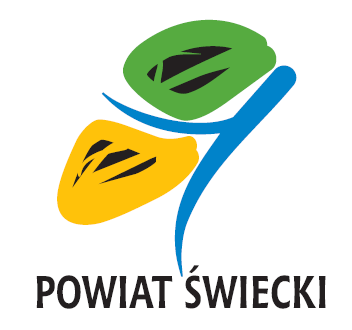 Spis Treści Wstęp	5Streszczenie	71.	Diagnoza sytuacji społeczno-gospodarczej ORSG Powiatu Świeckiego	121.1.	Podział terytorialny i sytuacja demograficzna	121.2.	Rynek pracy	191.3.	Pomoc społeczna	311.4.	Ochrona zdrowia	411.5.	Edukacja	451.6.	Kultura	571.7.	Obszary problemowe wymagające rewitalizacji	621.8.	Środowisko przyrodnicze	651.9.	Infrastruktura techniczna	681.10.	Efektywność energetyczna i gospodarka niskoemisyjna	78Podsumowanie diagnozy	832.	Terytorialny wymiar wsparcia	853.	Cele rozwojowe	913.1.	Cele rozwojowe	913.2.	Zgodność Strategii ORSG z dokumentami strategicznymi	924.	Priorytety inwestycyjne	1015.	Tryb i zasady naboru projektów	1086.	Lista przedsięwzięć oraz instrumenty realizacji	1146.1.	Lista podstawowa projektów finansowanych w ramach EFRR	1156.2.	Lista podstawowa projektów finansowanych w ramach EFS	1326.3.	Lista rezerwowa projektów finansowanych w ramach EFRR	1786.4.	Lista rezerwowa projektów finansowanych w ramach EFS	1956.5.	Lista projektów komplementarnych	1997.	Wskaźniki do osiągnięcia w obszarze	2108.	System wdrażania i monitorowania	212Spis TabelTabela 1. Struktura dokumentu	7Tabela 2. Odległości centrów gmin ORSG od większych miast województwa kujawsko - pomorskiego	13Tabela 3. Liczba ludności (stan na 2013 r.)	14Tabela 4. Zmiany liczby ludności w latach 2003 i 2013	14Tabela 5. Obciążenie demograficzne i struktura ludności	16Tabela 6. Obciążenie demograficzne w gminach w 2013 r.	16Tabela 7. Prognoza liczby ludności	18Tabela 8. Liczba podmiotów gospodarki narodowej	20Tabela 9. Umowy podpisane w ramach PO Innowacyjna Gospodarka 2017-2013 (stan na dzień 30 czerwca 2014r.)	22Tabela 10. Tereny inwestycyjne przeznaczone na funkcje gospodarcze	25Tabela 11. Bezrobotni wg płci, wieku, wykształcenia i czasu pozostawania bez pracy w 2013r.	28Tabela 12. Liczba rodzin i osób w rodzinach korzystająca z pomocy społecznej w latach 2010 i 2013…………………………………………………………………………………………………….32Tabela 13. Liczba osób korzystających z pomocy społecznej według przyczyn w 2013 r.	32Tabela 14. Funkcjonowanie rodzinnej pieczy zastępczej i ośrodków opiekuńczo-wychowawczych dla dzieci i młodzieży (stan na 2014 r.)	35Tabela 15. Liczba osób po 18 roku życia znajdująca się w szczególnej sytuacji życiowej w 2014 r.                                 …………………………………………………………………………………………………………36Tabela 16. Organizacje pozarządowe z terenu ORSG Powiatu Świeckiego	37Tabela 17. Służba zdrowia według głównego miejsca pracy	41Tabela 18. Ambulatoryjna opieka zdrowotna w 2013 r.	43Tabela 19. Zespoły Ratownictwa Medycznego (stan na 2014 r.)	43Tabela 20. Szkolnictwo podstawowe i gimnazjalne w latach 2005, 2010 i 2013	47Wykres 13. Liczba nauczycieli wymagających podniesienia kwalifikacji	49Tabela 21. Szkolnictwo ponadgimnazjalne (stan na 30.09.2014 r.)	50Tabela 22. Zestawienie instytucji kultury (stan na 2013 r.)	57Tabela 23. Obiekty dziedzictwa kulturowego, ujęte w rejestrze zabytków nieruchomych	58Tabela 24. Zasoby i potencjały kulturowe	60Tabela 25. Obszary problemowe wskazane do rewitalizacji	63Tabela 26. Pomniki przyrody na terenie ORSG Powiatu Świeckiego (2013r.)	67Tabela 27. Korzystający z sieci wodnej i kanalizacyjnej w latach 2008 i 2013	69Tabela 28. Aglomeracje w gminach ORSG	69Tabela 29. Zaopatrzenie w gaz	71Tabela 30. Drogi na ORSG	73Tabela 31. Transport zbiorowy w poszczególnych gminach ORSG	74Tabela 32. Pokrycie infrastrukturą telekomunikacyjną w 2013 r.	77Tabela 33. Emisja i redukcja zanieczyszczeń powietrza z zakładów szczególnie uciążliwych w Powiecie Świeckim na tle województwa w 2013 r.	80Tabela 34. Plany Gospodarki Niskoemisyjnej poszczególnych gmin Powiatu Świeckiego	81W wyniku diagnozy wyłoniono następujące problemy i potencjały rozwojowe:	83Tabela 35. Problemy i bariery rozwojowe	83Tabela 36. Terytorialny wymiar wsparcia	85Tabela 37. Cele rozwojowe	91Tabela 38. Zgodność Strategii ORSG z dokumentami strategicznymi	92Tabela 39. Logika interwencji strategicznej	101Tabela 40. Spotkania konsultacyjne na ORSG	109Tabela 41. Priorytety Inwestycyjne w ramach RPO WK-P na lata 2014-2020 odnoszące się do poziomu powiatowego polityki terytorialnej	110Tabela 42. Kryteria wyboru projektów (wersja zaakceptowana przez Zarząd ORSG Powiatu Świeckiego). Stan na 3.06.2015r.	112Tabela 43. Wartość projektów z listy podstawowej w podziale na źródła finansowania	114Tabela 44. Wartość projektów z listy podstawowej w podziale na Priorytety Inwestycyjne w ramach RPO WK-P 2014-2020	114Tabela 45. Wskaźniki planowane do osiągnięcia w obszarze	210Spis wykresów Wykres 1. Struktura wiekowa ludności w 2013 r.	15Wykres 2. Struktura płci i wieku ludności w 2013 r.	17Wykres 3. Ruch naturalny na obszarze	17Wykres 4. Migracje ludności	18Wykres 5. Dynamika przyrostu liczby podmiotów gospodarczych w powiatach w latach 2010-2014..………………………………   …………………………………………………………………20Wykres 6. Liczba podmiotów gospodarki narodowej wpisanych do rejestru REGON na 10 tys. ludności w województwie kujawsko-pomorskim w 2013 r.	21Wykres 7. Liczba podmiotów gospodarczych na terenie ORSG Powiatu Świeckiego wg wielkości przedsiębiorstwa w latach 2004, 2007, 2010 i 2013	21Wykres 8. Najważniejsze sekcje PKD w latach 2012-2014	23Wykres 9. Bezrobotni zarejestrowani oraz stopa bezrobocia	26Wykres 10. Procentowy udział bezrobotnych zarejestrowanych w liczbie ludności w wieku produkcyjnym	27Wykres 11. Udział procentowy dzieci w wieku 3-5 lat i 3-4 lat objętych wychowaniem przedszkolnym w 2013r.	46Wykres 12. Zmiany liczby dzieci w wieku 3-4  lata w latach 2013 – 2035 na ORSG	47Wykres 1. Liczba nauczycieli wymagających podniesienia kwalifikacji……………………  …49Wykres 14. Udział lasów w obszarze gmin ORSG	65Spis schematówSchemat 1. Proces powstawania Strategii	6Schemat 2. Przygotowanie diagnozy do Strategii	8Schemat 3. Dokumenty strategiczne, z którymi wykazuje zgodność Strategia ORSG	92Spis rysunkówRysunek 1. Gminy wchodzące w skład ORSG Powiatu Świeckiego	12Rysunek 2. Powiat Świecki na tle województwa kujawsko - pomorskiego	13WstępPolityka terytorialna jest narzędziem służącym do realizacji założeń Strategii rozwoju województwa kujawsko-pomorskiego do roku 2020 poprzez wykorzystanie m.in. środków unijnych, a w szczególności środków z Regionalnego Programu Operacyjnego Województwa Kujawsko-Pomorskiego na lata 2014 – 2020. Zarząd Województwa Kujawsko-Pomorskiego w dniu 4 lutego 2015 roku przyjął założenia polityki terytorialnej województwa kujawsko-pomorskiego na lata 2014 – 2020, które są usystematyzowanym zestawieniem procesu planowania i wdrażania polityki terytorialnej na czterech poziomach:Poziom wojewódzki – obejmujący miasta Bydgoszcz i Toruń oraz obszar powiązany z nimi funkcjonalnie (ZIT wojewódzki),Poziom regionalny i subregionalny – obejmujący miasta Włocławek, Grudziądz i Inowrocław wraz z ich obszarami powiązanymi z nimi funkcjonalnie (OSI miast regionalnych/subregionalnych),Poziom ponadlokalny – obejmujący obszar powiatu ziemskiego (Obszary Rozwoju Społeczno-Gospodarczego),Poziom lokalny – działający w ramach realizacji idei rozwoju lokalnego kierowanego przez społeczność (RLKS).Na poszczególnych poziomach zarządzania polityka terytorialna będzie realizowana poprzez proces programowania, które podstawą są strategie rozwoju. Określają one uwarunkowania, specyfikę danego obszaru oraz kierunki i przedsięwzięcia rozwojowe. Obszar Rozwoju Społeczno-Gospodarczego swoim zasięgiem obejmuje jednorazowo jeden Powiat. Starosta Powiatowy jest inicjatorem i koordynatorem przedsięwzięć w ramach ORSG. Ponadto podejmuje działania na rzecz stworzenia warunków dla współpracy w zakresie rozwoju społeczno-gospodarczego. Współpraca Starostwa Powiatowego z pozostałymi jednostkami terytorialnymi z obszaru powiatu i partnerami społeczno-gospodarczymi odbywa się w ramach porozumienia, którego sygnatariuszami są przedstawiciele Powiatu oraz poszczególnych miast i gmin.Strategia Obszaru Rozwoju Społeczno-Gospodarczego Powiatu Świeckiego stanowi zbiór wytycznych dotyczących postawionych celów, zadań i środków ich realizacji na podstawie specyfiki analizowanego obszaru. Przedstawia zarys ogólny oraz szczegółowy, określający kierunek działań władz Powiatu, zachowując jednocześnie elastyczność, dającą możliwość wprowadzania zmian określonych jego elementów.Strategia powstała przy współpracy reprezentantów Starostwa Powiatowego w Świeciu, przedstawicieli władz gmin wchodzących w skład powiatu oraz instytucji i jednostek organizacyjnych działających na jego terenie, w oparciu o wyniki przeprowadzonych wywiadów, spotkań i konsultacji opisanych w rozdziale 6.Na wszystkich etapach pracy nad Strategią Wykonawca pozostawał w stałym kontakcie (spotkania, kontakt mailowy, telefoniczny) z wszystkimi przedstawicielami jednostek samorządu terytorialnego tworzących ORSG Powiatu Świeckiego oraz zainteresowanymi partnerami społeczno –gospodarczymi.Proces powstawania Strategii ORSG przedstawia poniższy schemat.Schemat 1. Proces powstawania StrategiiŹródło: Opracowanie własne	Poniższa Strategia ma stać się skutecznym narzędziem w procesie rozwoju Powiatu Świeckiego. Dzięki powiązaniu wskazanych w niej celów z planowanymi do realizacji działaniami, zapewniona zostanie ich kompleksowość oraz znacznie lepsza efektywność gospodarowania zasobami i środkami finansowymi. Strategia, oprócz wskazania kierunków rozwoju, stanowić ma podstawowy instrument służący pozyskaniu funduszy unijnych oraz krajowych środków finansowych w perspektywie finansowej 2014 – 2020.Streszczenie Strategia ORSG jest zbiorem wytycznych dotyczących postawionych celów, zadań i środków ich realizacji na podstawie specyfiki analizowanego obszaru. Przedstawia zarys ogólny oraz szczegółowy, określający kierunek działań władz Powiatu, zachowując jednocześnie elastyczność, dającą możliwość wprowadzania zmian określonych jego elementów. Jest również instrumentem umożliwiającym podjęcie wspólnych działań w celu rozwiązywania problemów społeczno-gospodarczych danego obszaru.Strategia podzielona została na osiem rozdziałów:Tabela 1. Struktura dokumentuŹródło: Opracowanie własne	Punktem wyjściowym w opracowaniu Strategii Rozwoju Powiatu Świeckiego było przeprowadzenie diagnozy uwarunkowań i stanu rozwoju Obszaru Rozwoju Społeczno - Gospodarczego na podstawie analizy dokumentów dostarczonych przez przedstawicieli Starostwa Powiatowego oraz władz gmin wchodzących w skład powiatu, danych Głównego Urzędu Statystycznego (Bank Danych Lokalnych), jak również ogólnodostępne informacje na temat powiatu i gmin wchodzących w jego skład. Uzupełnieniem tych informacji i wniosków z nich wyciągniętych było przeprowadzone wśród przedsiębiorców badanie ankietowe.  Diagnoza uwarunkowań i stanu rozwoju ORSG Powiatu Świeckiego została przeprowadzona we wszystkich najważniejszych obszarach (przedstawionych na poniższym schemacie), których analiza pozwala dokonać oceny stanu homogeniczności powiatu pod kątem przede wszystkim jakości życia oraz stanu rozwoju gospodarczego i określenia jego cech specyficznych.Schemat 2. Przygotowanie diagnozy do StrategiiŹródło: Opracowanie własne	Z przeprowadzonych analiz wynika, że zróżnicowania wewnątrz powiatowe są dość łatwo zauważalne w obszarze gospodarczym. Znacznie dynamicznej rozwija się południowa część obszaru – w szczególności miasto Świecie oraz gmina Pruszcz. Te dwa obszary zamieszkuje ponad 40% mieszkańców całego powiatu. Tu również prężniej rozwija się gospodarka (zlokalizowanych jest prawie 50% wszystkich przedsiębiorstw). Najwyższym wskaźnikiem liczby podmiotów na 1 000 mieszkańców w wieku produkcyjnym charakteryzuje się miasto Świecie (151,7) i gmina Dragacz (148,6), zaś najniższym obszar wiejski gminy Nowe (54,6) oraz gmina Bukowiec (78,0). Większość gmin powiatu ma niekorzystne, odległe położenie względem Bydgoszczy i Torunia – miast stanowiących największe ośrodki gospodarcze, akademickie i kulturalne województwa i w związku z tym cały powiat nie ma takich możliwości czerpania korzyści z tych ośrodków, jak gminy znajdujące się w ich bezpośrednim sąsiedztwie. Mimo to powiat z powodzeniem rozwija własny potencjał, zwłaszcza gospodarczy. Natomiast stosunkowo nieduża odległość gmin Pruszcz (30km) i Świekatowo (41 km) od Bydgoszczy oraz od gmin Dragacz (5 km) i Warlubie (17 km) od Grudziądza, powoduje ciążenie tych gmin do miast poza powiatem i jednocześnie umożliwia wykorzystywanie również potencjałów tych ośrodków miejskich. Ponadto można stwierdzić, że ogólnie pojęta jakość życia w południowej części obszaru jest wyższa. Tu bowiem zlokalizowane są instytucje i organizacje będące w głównej mierze wyznacznikiem tej jakości, m. in. usługi w zakresie ochrony zdrowia świadczy głównie szpital w Świeciu (całe poradnictwo specjalistyczne). W mieście tym zlokalizowana jest także większość szkół ponadgimnazjalnych powiatu. Około 73% dzieci w wieku 3-5 lat jest objętych na ORSG edukacją przedszkolną, przy czym w powiecie występują duże różnice pod względem dostępności do edukacji przedszkolnej. Najniższym odsetkiem dzieci uczęszczających do przedszkoli charakteryzują się obszary wiejskie gmin Nowe (32%) oraz Świecie (35%) i Jeżewo (36%), duże potrzeby istnieją również w pozostałych gminach, w których dostęp do edukacji przedszkolnej ma zaledwie od 45 do 59% dzieci w wieku 3-5 lat, co stanowi wynik poniżej średniej dla ORSG (61), województwa (67) i Polski (74). Pozytywny wyjątek stanowią miasta Świecie i Nowe oraz gmin Osie ze stosunkowo wysokim udziałem - 74%. Homogeniczność całego powiatu wyraża się natomiast w takich aspektach jak pomoc społeczna, edukacja podstawowa i gimnazjalna oraz infrastruktura. W tych obszarach nie widać znaczących dysproporcji wpływających na poprawę lub obniżenie jakości życia mieszkańców. Wszystkie gminy oferują podobne formy aktywizacji osób wykluczonych społecznie bądź zagrożonych takim wykluczeniem, podobnie przedstawia się sytuacja odnośnie rozwoju usług opiekuńczych. W całym powiecie można zaobserwować zjawisko starzenia się społeczeństwa, będące odzwierciedleniem trendu ogólnokrajowego. Wszędzie więc w równym stopniu należy skupić się nad rozbudową oferty usług dedykowanych osobom starszym.  Natomiast nie ma potrzeby tworzenia w żadnej z gmin nowych szkół – wymagają one jedynie dosprzętowienia oraz rozbudowy oferty zajęć zwiększających kompetencje kluczowe uczniów oraz kwalifikacje nauczycieli ze względu przede wszystkim na zróżnicowane wyniki egzaminów. Analiza wyników sprawdzianów w województwie kujawsko-pomorskim w latach 2012-2014 (OKE w Gdańsku) pokazuje, iż uczeń szkoły podstawowej w regionie uzyskał w 2014 roku wynik (60%) poniżej średniej wojewódzkiej (63%) i krajowej (65%). Podobnie jest w przypadku uczniów gimnazjum - średnia ORSG z bloku humanistycznego, matematyczno-przyrodniczego i języka angielskiego wynosi 51% i jest niższa od średniej wojewódzkiej (54%) i krajowej (57%). Wszystkie gminy w podobnym stopniu borykają się z problemami niedostatków w infrastrukturze technicznej – wszędzie widać duże potrzeby przebudowy dróg lokalnych, w tym ciągów pieszo rowerowych, zapotrzebowania w zakresie realizacji projektów poprawiających efektywność energetyczną budynków i oświetlenia ulicznego, poprawy sieci kanalizacyjno- wodociągowej.W wyniku analizy wyłoniono listę najważniejszych problemów i barier rozwojowych na ORSG Powiatu Świeckiego, przedstawione w podsumowaniu diagnozy.Część diagnostyczna dokumentu stanowiła podstawę do opracowania części strategiczno-operacyjnej Strategii.W rozdziale dotyczącym terytorialnego wymiaru wsparcia zawarto główne problemy rozwojowe, uwarunkowania i potencjały ORSG w odniesieniu do poszczególnych priorytetów inwestycyjnych dedykowanych dla polityki terytorialnej.  Terytorialny wymiar wsparcia będzie polegał na skoncentrowaniu się na działaniach o charakterze prorozwojowym i wspieraniu ich dostępnymi instrumentami organizacyjnymi i finansowymi. Wsparcie będzie ukierunkowane na wzmacnianie powiązań funkcjonalnych w ramach powiatu i będzie się odnosić przede wszystkim do następujących obszarów: środowiska, edukacji, włączenia społecznego i przeciwdziałania bezrobociu.W Strategii ORSG wskazano cele rozwojowe, sformułowane w oparciu o przeprowadzoną diagnozę, których osiągnięcie pozwoli na realizację założeń Strategii. Wśród celów strategicznych znalazły się: rozwój przedsiębiorczości w regioniezwiększenie dostępności i jakości usług zdrowotnych i społecznych rozwój konkurencyjnego i kreatywnego kapitału ludzkiegoochrona dziedzictwa kulturowegoefektywne wykorzystanie i ochrona potencjałów środowiska przyrodniczego oraz racjonalny rozwój infrastruktury technicznej.Przyjęte cele rozwojowe wykazują zgodność z dokumentami strategicznymi na poziomie wspólnotowym, krajowym, regionalnym i lokalnym.Uszczegółowieniem przedstawionych celów są priorytety inwestycyjne dedykowane polityce terytorialnej. W Strategii zawarto logikę strategicznej interwencji, która wskazuje metody realizacji przyjętych celów rozwojowych, zasięg terytorialny podejmowanych przedsięwzięć oraz mierzalne rezultaty działań w postaci planowanych do osiągnięcia wskaźników.Integralną częścią Strategii są projekty przedsięwzięć, których realizacja pozwoli na osiągnięcie celów Strategii. Nabór projektów do Strategii przeprowadzono zgodnie z partnerskim modelem współpracy. Podczas naboru projektów wpłynęło 250 fiszek projektowych o łącznej wartości 488 991 151,44 zł.  Następnie złożone fiszki projektowe zostały poddane procedurze wyboru projektów przewidzianych do finansowania w ramach polityki terytorialnej zgodnie z dwuetapowym trybem wyboru. Tryb i zasady wyboru projektów zostały określone przez Komitet Sterujący ORSG. Wstępna selekcja (I etap oceny projektów) polegała na ocenie projektów pod kątem ich zgodności z Priorytetami Inwestycyjnymi w ramach RPO WK-P na lata 2014-2020, odnoszącymi się do poziomu powiatowego polityki terytorialnej. Kryterium to miało charakter dostępowy. Tylko projekty, które spełniły to kryterium trafiły na listę projektów poddanych dalszej ocenie. Pozostałe przedsięwzięcia znalazły się na liście komplementarnej. Wyboru zadań mających największy wpływ na rozwój obszaru w latach 2015-2020 (II etap oceny projektów) dokonano z uwzględnieniem następujących kryteriów szczegółowych:Termin zakończenia realizacji przedsięwzięcia do 31 grudnia 2018r.Projekt realizowany w partnerstwie – tylko dla projektów z EFS Poziom wskaźników dla poszczególnych priorytetów inwestycyjnychWpływ projektu na zwiększenie zatrudnieniaLiczba problemów, które rozwiązuje projektStopień w jakim projekt wpłynie na rozwiązanie problemów danego obszaruWpływ projektu na rozwój podmiotów działających w obszarze inteligentnych specjalizacji województwa kujawsko-pomorskiego W wyniku przeprowadzonej procedury wyboru stworzono następujące listy projektów:lista podstawowa (z podziałem na projekty finansowanie z EFS i EFRR) projektów, które w największym stopniu spełniły przyjęte przez Komitet Sterujący kryteria wyboru. lista rezerwowa (z podziałem na projekty finansowanie z EFS i EFRR) projekty, które spełniają wskazane kryteria w mniejszym stopniulista komplementarna (projekty przewidziane do dofinansowania poza polityką terytorialną, czyli z innych źródeł.Wszystkie trzy listy projektów, przedstawiają spójny obraz kierunków rozwoju powiatu.W procesie tworzenia Strategii ORSG uwzględniono ideę partnerstwa. Szczegółowe informacje na temat trybu naboru projektów i przeprowadzonych konsultacji społecznych strategii zostały zamieszczone w rozdziale 5. Tryb i zasady naboru projektów.Zgodnie z ustawą o udostępnianiu informacji o środowisku i jego ochronie, udziale społeczeństwa w ochronie środowiska oraz o ocenach oddziaływania na środowisko, Strategia ORSG jest dokumentem, dla którego należy rozstrzygnąć o konieczności przeprowadzenia strategicznej oceny oddziaływania na środowisko. Regionalny Dyrektor Ochrony Środowiska w Bydgoszczy pismem WOO.410.252.2015.KJ z dnia 1.07.2015r. uzgodnił odstąpienie od przeprowadzenia strategicznej oceny oddziaływania na środowisko dla projektu „Strategii Obszaru Rozwoju Społeczno-Gospodarczego Powiatu Świeckiego”.Projekty znajdujące się na liście podstawowej uzyskają tzw. „kod dostępu” do uruchamianych konkursów. Oznacza to, że w konkursach dedykowanych polityce terytorialnej będą mogły brać udział jedynie projekty znajdujące się na listach podstawowych Strategii ORSG. Dla tych projektów obliczono wartości wskaźników planowane do osiągnięcia w każdym z obszarów objętych wsparciem.Aby osiągnąć zamierzone cele i utrzymać wskazane kierunki rozwoju konieczne jest wprowadzenie odpowiednich mechanizmów gwarantujących właściwe wdrażanie, monitorowanie i ewaluację Strategii. W tym celu stworzono system wdrażania i monitorowania Strategii.W proces wdrażania Strategii zostaną zaangażowane oprócz jednostek samorządu terytorialnego, m. in. organizacje pozarządowe, przedsiębiorstwa, partnerzy społeczni oraz gospodarczy, instytucje rynku pracy, organizacje skupiające pracodawców, instytucje pomocy i integracji społecznej, lokalne grupy działania, szkoły i placówki prowadzące kształcenie ogólne, zawodowe i ustawiczne, spółdzielnie i wspólnoty mieszkaniowe, kościoły i związki wyznaniowe.Organem nadzorującym realizację Strategii jest Komitet Sterujący, w skład którego wchodzą po jednym upoważnionym przedstawicielu powiatu i gmin z obszaru powiatu raz przedstawiciel Marszałka Województwa Kujawsko-Pomorskiego. Ustalenia niniejszej Strategii są przedmiotem negocjacji z Instytucją Zarządzającą Regionalnego Programu Operacyjnego Województwa Kujawsko-Pomorskiego na lata 2014-2020. IZ RPO dokona oceny Strategii, a następnie zostanie zawarte porozumienie pomiędzy ORSG Powiatu Świeckiego a IZ RPO. Ustalenia porozumienia będą określały wzajemne zobowiązania stron w zakresie realizacji planowanych i ustalonych przedsięwzięć oraz zakładanych do osiągnięcia wskaźników.Monitoring Strategii będzie polegał przede wszystkim na zbieraniu informacji na temat realizacji projektów Strategii w celu sprawdzenia ich zgodności z przyjętymi założeniami. W monitorowanie postępów realizacji Strategii zaangażowany będzie Komitet Sterujący, Zarząd ORSG i IZ RPO. Diagnoza sytuacji społeczno-gospodarczej ORSG Powiatu Świeckiego Podział terytorialny i sytuacja demograficznaPodział terytorialnyW województwie kujawsko-pomorskim terytorialny wymiar polityki rozwoju realizowany na poziomie ponadlokalnym obejmuje miasta powiatowe i ich obszary funkcjonalne. Poziom ten określany jest jako „Obszar Rozwoju Społeczno-Gospodarczego”. Obszar Rozwoju Społeczno-Gospodarczego Powiatu Świeckiego (ORSG) obejmuje 11 gmin, w tym 2 gminy miejsko-wiejskie i 9 gmin wiejskich.W skład powiatu wchodzą:Świecie – gmina miejsko-wiejskaNowe – gmina miejsko-wiejskaBukowiec – gmina wiejskaDragacz – gmina wiejskaDrzycim – gmina wiejskaJeżewo – gmina wiejskaLniano – gmina wiejskaOsie – gmina wiejskaPruszcz – gmina wiejskaŚwiekatowo – gmina wiejskaWarlubie – gmina wiejskaRysunek 1. Gminy wchodzące w skład ORSG Powiatu Świeckiego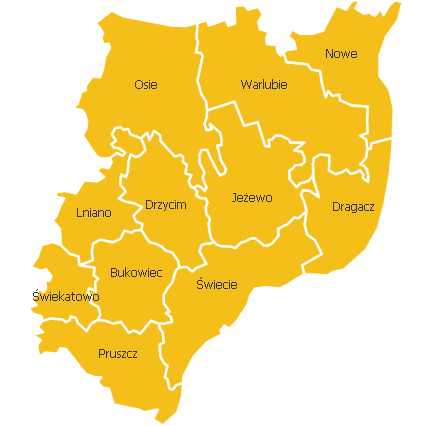 Źródło: · Opracowanie własne.Powierzchnia powiatu wynosi 1474 km2, co plasuje go na pierwszym miejscu wśród wszystkich powiatów ziemskich województwa. Najmniejszą powierzchnię spośród wszystkich gmin tworzących powiat ma gmina Świekatowo (64 km2), a największą gmina Osie (210 km2).Powiat Świecki graniczy z: Powiatami województwa kujawsko-pomorskiego Bydgoskim,Chełmińskim,Miastem Grudziądz,Grudziądzkim,Tucholskim,Powiatami województwa pomorskiego:Kwidzyńskim,Tczewskim,StarogardzkimRysunek 2. Powiat Świecki na tle województwa kujawsko - pomorskiego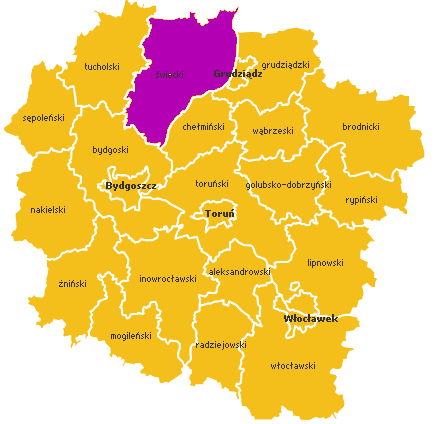 Źródło: Opracowanie własne.O potencjale danego powiatu w dużej mierze decyduje jego położenie względem strategicznych miast województwa. Odległości pomiędzy centrami gmin wchodzących w skład ORSG Powiatu Świeckiego a wybranymi miastami województwa kujawsko – pomorskiego przedstawia poniższa tabela.Tabela 2. Odległości centrów gmin ORSG od większych miast województwa kujawsko - pomorskiegoŹródło: Opracowanie własne na podstawie www.odleglosci.infoLiczba ludności. Gęstość zaludnieniaObszar Powiatu Świeckiego w 2013 r. zamieszkiwało ogółem 99 839 osób. Gęstość zaludnienia obszaru wynosiła 68 osób/km2. Analiza liczby mieszkańców wykazała, że największy odsetek ludności – 34,38% zamieszkiwał w gminie miejsko-wiejskiej Świecie. Miasto charakteryzowało się również najwyższym wskaźnikiem gęstości zaludnienia – 196 osoby/km2. Gminą o najniższej liczbie mieszkańców była gmina Świekatowo. Odsetek ludności zamieszkującej jej teren wynosił 3,54% ludności całego ORSG. Tabela 3. Liczba ludności (stan na 2013 r.)Źródło: Opracowanie własne na podstawie danych GUS.Spośród wszystkich gmin położonych na ORSG, 9 cechowało się w latach 2003-2013 dodatnią dynamiką przyrostu liczby ludności, a 2 ujemną. Najwięcej, bo aż 1 418 osób przybyło w tym okresie na terenie gminy Świecie, gdzie dynamika wyniosła 4,3%. Największy ujemny wskaźnik przyrostu liczby mieszkańców odnotowano w gminie Nowe (-1,1%). W analizowanym okresie na ORSG liczba ludności wzrosła o 2 615 osoby (2,7%).Tabela 4. Zmiany liczby ludności w latach 2003 i 2013Źródło: Opracowanie własne na podstawie danych GUS.Struktura wiekowa ludnościW 2013 r. ORSG zamieszkiwało 19 789 osób w wieku przedprodukcyjnym (19,8%), 64 239 osób w wieku produkcyjnym (64,3%) i 15 811 osób w wieku poprodukcyjnym (15,8%). Najwyższym udziałem ludności w wieku przedprodukcyjnym, a zarazem jednym z najniższych wskaźników udziału mieszkańców w wieku poprodukcyjnym charakteryzuje się gmina Bukowiec (odpowiednio 21,4% i 14,1%) oraz gminy Lniano (21,5% i 14,4%), Warlubie (21,3% i 14,6%) i Jeżewo (21,4% i 14,5%). Wykres 2. Struktura wiekowa ludności w 2013 r.Źródło: Opracowanie własne na podstawie danych GUS.Analiza wykazała, że najbardziej niekorzystnymi wartościami wskaźników cechuje się gmina Nowe, która posiada najniższy udział liczby ludności w wieku przedprodukcyjnym (18,3%) oraz najwyższy wskaźnik udziału ludności w wieku poprodukcyjnym (17,1%) w ogólnej strukturze mieszkańców ze wszystkich gmin ORSG. Podobna sytuacja ma miejsce w gminie Świecie (18,5% osób w wieku przedprodukcyjnym i 17,1% osób w wieku poprodukcyjnym); wskaźniki są porównywalne do średniej wojewódzkiej. W latach 2003-2013 na ORSG udział osób w wieku przedprodukcyjnym w ogólnej liczbie ludności zmniejszył się (z 22,64% w 2003r. do 18,29% w 2013 r.). Zwiększeniu uległ natomiast udział w strukturze mieszkańców osób w wieku produkcyjnym (o 1,34 p.p.) i poprodukcyjnym (o 3,01 p.p.). Analizując ostatnie lata można zauważyć, że wartość wskaźnika obciążenia demograficznego zmniejszyła się z poziomu 58,7 osób w roku 2003 do 55,4 osób w roku 2013. Wskaźnik ten informuje, że w ciągu badanego okresu zmniejszył się odsetek osób w wieku nieprodukcyjnym przypadających na 100 osób będących w wieku produkcyjnym.  Tabela 5. Obciążenie demograficzne i struktura ludności Źródło: Opracowanie własne na podstawie danych GUS.Najwyższym wskaźnikiem obciążenia demograficznego na ORSG charakteryzuje się gmina Świekatowo, najniższym zaś gmina Drzycim. Tabela 6. Obciążenie demograficzne w gminach w 2013 r.Źródło: Opracowanie własne na podstawie danych GUS.Struktura ludności ze względu na płećAnalizowany obszar zamieszkuje 49 219 mężczyzn (49,3%) i 50 620 kobiet (50,7%). W przedziałach wiekowych od 0-49 przeważają mężczyźni. Nadwyżka kobiet występuje w przedziałach wiekowych od 50 roku życia.Wykres 3. Struktura płci i wieku ludności w 2013 r.Źródło: Opracowanie własne na podstawie danych GUS.Ruch naturalny ludności	Na ORSG od 5 lat utrzymuje się dodatni przyrost naturalny, aczkolwiek wykazuje on tendencję spadkową. Badając ruch naturalny w poszczególnych gminach w 2013 r., zaobserwowano ujemny przyrost naturalny jedynie w gminie Nowe (-21) i gminie Osie (-8). Wykres 4. Ruch naturalny na obszarze Źródło: Opracowanie własne na podstawie danych GUS.Migracje ludności	W okresie ostatnich 5 lat saldo migracji na ORSG było ujemne i w kolejnych latach wykazuje tendencję wzrostową. Spośród poszczególnych gmin, dodatnie saldo migracji w 2013 r. wystąpiło jedynie w gminie Jeżewo (19), Pruszcz (10) i Osie (2). Najgorsza sytuacja w zakresie migracji ludności miała miejsce w gminie Lniano (-35), Warlubie (-25) i Nowe (-20).Wykres 5. Migracje ludnościŹródło: Opracowanie własne na podstawie danych GUS.Prognoza liczby ludności	Prognozy liczby ludności wskazują, że do roku 2035 liczba mieszkańców na ORSG zmniejszy się o 13%. Najbardziej widoczny spadek będzie dostrzegać się w grupie mieszkańców w wieku przedprodukcyjnym, gdzie liczba mężczyzn zmniejszy się o 32%, a kobiet o 31%. Spadek liczebności odnotuje się także w grupie osób w wieku produkcyjnym. Tabela 7. Prognoza liczby ludności Źródło: Opracowanie własne na podstawie danych GUS.Powszechnie występujący trend „starzenia się” wyrażający się większym udziałem osób starszych w społeczeństwie, wpłynie także na strukturę demograficzną ORSG. Prognozuje się, że w 2035 r. liczba osób w wieku poprodukcyjnym wzrośnie o 75% wśród mężczyzn i o 37% wśród kobiet.Kluczowe wnioski i obserwacjeRynek pracyPodmioty gospodarcze W 2013 r. na ORSG w sektorze publicznym i prywatnym działało łącznie 7 407 podmiotów. Ich liczba wzrosła o 2,2% w porównaniu z rokiem 2010. Najwięcej, bo aż 34,8% podmiotów z całego ORSG prowadzi działalność na terenie gminy miejsko-wiejskiej Świecie. W analizowanym okresie największy przyrost liczby podmiotów gospodarczych odnotowano w gminie Drzycim oraz na obszarze wiejskim gminy Nowe (17,2 i 15,9%). W miastach Świecie i Nowe liczba przedsiębiorstw odpowiednio zmalała o 23 (-0.9%) i wzrosła o 14 (3,5%) podmiotów. Najwyższym wskaźnikiem liczby podmiotów na 1 000 mieszkańców w wieku produkcyjnym charakteryzuje się miasto Świecie (151,7), a najniższym obszar wiejski gminy Nowe (54,6) oraz gmina Bukowiec (78,0). W stosunku do roku 2010 wskaźnik ten zmalał w gminie Lniano i nieznacznie w Świekatowie, zaś najbardziej wzrósł w gminie Nowe na obszarach wiejskich, gminie Drzycim i Warlubie. Pomimo przyrostu liczby podmiotów gospodarczych wskaźniki wyliczone dla całego ORSG są niższe niż wskaźniki dla województwa i całego kraju. Dodatkowo dynamika przyrostu liczby podmiotów gospodarczych w latach 2010-2014 lokuje powiat dopiero na 12 pozycji spośród 19 powiatów ziemskich.Wykres 6. Dynamika przyrostu liczby podmiotów gospodarczych w powiatach w latach 2010-2014Źródło: Opracowanie własne na podstawie danych GUSPoziom aktywności gospodarczej powiatu można ocenić jako średni. Analizując wartości wskaźnika liczby podmiotów wpisanych do rejestru REGON przypadających na 10 tys. mieszkańców we wszystkich powiatach województwa kujawsko – pomorskiego, można zauważyć, że Powiat Świecki zajmuje 12 miejsce, co plasuje go dokładnie w połowie przedstawionego rankingu. Wskaźnik ten na koniec 2013 roku wynosił dla powiatu 742. Tabela 8. Liczba podmiotów gospodarki narodowej Źródło: Opracowanie własne na podstawie danych GUSWykres 7. Liczba podmiotów gospodarki narodowej wpisanych do rejestru REGON na 10 tys. ludności w województwie kujawsko-pomorskim w 2013 r.Źródło: Opracowanie własne na podstawie danych GUSBadając przedsiębiorstwa powiatu pod względem ich wielkości, można uznać, że od 2004 roku utrzymuje się w zasadzie jednolita struktura. Zdecydowana większość to mikroprzedsiębiorstwa, których liczba z roku na rok wzrasta i w 2013 roku stanowiły one aż 95% wszystkich firm. Nieco ponad 4% stanowiły małe przedsiębiorstwa, których ilość stopniowo się zmniejsza. Strukturę tę uzupełniają średnie i duże przedsiębiorstwa (odpowiednio 1,09% i 0,03%). Wykres 8. Liczba podmiotów gospodarczych na terenie ORSG Powiatu Świeckiego wg wielkości przedsiębiorstwa w latach 2004, 2007, 2010 i 2013Źródło: Opracowanie własne na podstawie danych GUSIstotną kwestią jest również stan innowacyjności w przedsiębiorstwach i ich wola zwiększania konkurencyjności poprzez wprowadzanie  nowych produktów, usług czy sposobów produkcji. W latach 2007-2013 Program Innowacyjna Gospodarka był programem skierowanym przede wszystkim do przedsiębiorców, którzy zamierzają realizować innowacyjne projekty związane z badaniami i rozwojem, nowoczesnymi technologiami, inwestycjami o dużym znaczeniu dla gospodarki lub wdrażaniem i stosowaniem technologii informacyjnych i komunikacyjnych. Jeśli pominąć miasta na prawach powiatu ze względu na ich specyfikę i liczbę funkcjonujących w nich przedsiębiorstw, powiat świecki pod względem ilości podpisanych umów zajmuje 9 pozycję (22 umowy) wśród 19 powiatów ziemskich. Jednak biorąc pod uwagę wartość całkowitą podpisanych umów jest to miejsce przedostatnie (z kwotą 4,04 mln zł), zaś pod względem wartości całkowitej projektów zamkniętych do dnia 30 czerwca 2014r. – miejsce 15. Tabela 9. Umowy podpisane w ramach PO Innowacyjna Gospodarka 2017-2013 (stan na dzień 30 czerwca 2014r.)Źródło: Opracowanie własne na podstawie danych GUSNajważniejsze branże przemysłu i usług	Dokonując analizy podmiotów gospodarki narodowej według sekcji i działów PKD można zauważyć, że najwięcej podmiotów zajmuje się handlem hurtowym i detalicznym oraz naprawą pojazdów samochodowych (sekcja G) - w branży tej działa 25% wszystkich firm funkcjonujących na ORSG. Drugą najliczniej reprezentowaną sekcją jest budownictwo (sekcja F – niespełna 14% przedsiębiorstw. W obu tych sekcjach liczba podmiotów systematycznie się zmniejsza. Trzecią najliczniej reprezentowaną sekcją jest przetwórstwo przemysłowe (sekcja C), a czwartą transport i gospodarka magazynowa (sekcja H). Łączny udział tych czterech sekcji w ogólnej liczbie podmiotów gospodarczych wynosi blisko 60%.Wykres 9. Najważniejsze sekcje PKD w latach 2012-2014. Źródło: Opracowanie własne na podstawie danych GUS.Natomiast z zestawienia przedsiębiorstw o największym znaczeniu dla rynku pracy na ORSG Powiatu Świeckiego (Załącznik nr 1) wynika, że niemal 60% udziału mają przedsiębiorstwa związane z naturalnymi uwarunkowaniami tego obszaru: produkcją spożywczą (ok. 26%), szeroko rozumianym przetwórstwem drewna (ok. 20%) oraz rolnictwem (ok. 12%). Najmniejszy udział mają przedsiębiorstwa z branży IT, chemicznej, poligraficznej i transportowej (po 1%). Duży udział przedsiębiorstw wykorzystujących zasoby naturalne obszaru, zwłaszcza w zakresie przetwórstwa drewna, przemysłu papierniczego i meblowego, wskazuje, że ogromnym potencjałem obszaru jest wspieranie rozwoju w kierunku biointeligentnej specjalizacji, opartej na potencjale naturalnym i środowisku, wskazanej jako jedna z inteligentnych specjalizacji Województwa Kujawsko-Pomorskiego w „Strategii na rzecz rozwoju inteligentnych specjalizacji”.Ważny dział gospodarki Powiatu Świeckiego stanowi również rolnictwo. Użytki rolne stanowią 54,9 % ogólnej powierzchni gruntów w powiecie. Obszar cechuje się wysokimi walorami przyrodniczymi i predyspozycjami do rozwoju funkcji rolniczej. Analizując gospodarstwa rolne pod względem wielkości można zauważyć, że w Powiecie Świeckim największy udział (łącznie ponad 50%) miały małe gospodarstwa liczące od 1 do 5 ha oraz te do 1 ha. Gospodarstw powyżej 15 ha jest  22%. Najmniej gospodarstw to gospodarstwa w przedziale od 10 – 15 ha. O ważności rolnictwa dla gospodarki obszaru świadczy duża liczba firm wymienianych wśród największych pracodawców tego regionu, które działają właśnie w branży rolniczej bądź też w branżach pochodnych, takich jak chociażby branża spożywcza, czy obsługa rolnictwa (m. in. naprawa sprzętu rolniczego). Na ORSG działają 54 podmioty gospodarcze zatrudniające ponad 50 pracowników. Zdecydowana większość średnich i dużych pracodawców ma swoje siedziby w gminie Świecie (30, co stanowi ponad 55% liczby podmiotów). W gminie Osie działalność prowadzi 7 takich przedsiębiorstw, w gminie Nowe - 6, w gminie Jeżewo – 5, w gminie Pruszcz - 3, a po jednej w gminach Bukowiec, Drzycim, Warlubie. Gminami, w których nie ma ani jednego dużego pracodawcy (zatrudniającego powyżej 50 osób) są Dragacz, Lniano i Świekatowo. Lista największych pracodawców stanowi załącznik nr 1 do niniejszej Strategii.Działalność przedsiębiorstw w obszarach inteligentnych specjalizacjiRegionalna Strategia Innowacji Województwa Kujawsko-Pomorskiego na lata 2014-2020 zakłada szczególne wsparcie dla branż zgodnych z tzw. inteligentnymi specjalizacjami regionu kujawsko-pomorskiego. Inteligentne specjalizacje są to obszary, które mają szczególnie istotny wpływ na rozwój gospodarczy regionu oraz posiadają silne zaplecze naukowe prowadzące wysoko zaawansowane badania, które mogą stanowić podstawę radykalnego rozwoju innowacyjności przedsiębiorstw. W Województwie Kujawsko-Pomorskim wyłoniono osiem następujących inteligentnych specjalizacji:Najlepsza bezpieczna żywność - przetwórstwo, nawozy i opakowaniaMedycyna, usługi medyczne i turystyka zdrowotnaMotoryzacja, urządzenia transportowe i automatyka przemysłowa Narzędzia, formy wtryskowe, wyroby z tworzyw sztucznych Przetwarzanie informacji, multimedia, programowanie, usługi ICT Biointeligentna specjalizacja - potencjał naturalny, środowisko, energetyka Transport, logistyka, handel - szlaki wodne i lądoweDziedzictwo kulturowe, sztuka, przemysły kreatywneAnalizując największych pracodawców na terenie Powiatu Świeckiego można wskazać, że dominującymi branżami na ORSG są rolnictwo, produkcja i przetwórstwo żywności oraz szeroko rozumiane przetwórstwo drewna. Branże te wpisują się w inteligentne specjalizacje „Najlepsza bezpieczna żywność - przetwórstwo, nawozy i opakowania” oraz „Biointeligentna specjalizacja - potencjał naturalny, środowisko, energetyka”. Lista największych pracodawców, działających w poszczególnych branżach, stanowi załącznik nr 1 do niniejszej Strategii.Instytucje otoczenia biznesu	W Świeciu działa Stowarzyszenie Wspierania Rozwoju Gospodarczego Ziemi Świeckiej "Inkubator Przedsiębiorczości", które jest działającą od 2000 roku na terenie Powiatu Świeckiego pozarządową organizacją pożytku publicznego. Do jego celów należy wspomaganie rozwoju gospodarczego i społecznego, rozwój przedsiębiorczości, promocja zatrudnienia i aktywizacji zawodowej. Stowarzyszenie prowadzi m.in. Powiatowy Inkubator Przedsiębiorczości oraz szkolenia z zakresu przedsiębiorczości skierowane do mieszkańców gmin. W Inkubatorze Przedsiębiorczości działa również Świecki Fundusz Poręczeń Kredytowych, stworzony dla podmiotów, które chcą rozwinąć prowadzoną przez siebie działalność gospodarczą, bądź dla tych, którzy uruchamiają własny biznes na terenie gminy Świecie oraz gmin współpracujących. W Grudziądzu znajduje się Kujawsko-Pomorski Inkubator Przedsiębiorczości Społecznej. Jego celem jest rozwój sektora ekonomii społecznej na terenie powiatów: świeckiego, tucholskiego, grudziądzkiego ziemskiego i Miasta Grudziądza. Po powstaniu Warlubskiego Parku Przemysłowo – Technologicznego na jego terenie planuje się utworzenie inkubatora przedsiębiorczości.Ponadto obecni i przyszli przedsiębiorcy mogą korzystać z pomocy instytucji otoczenia biznesu funkcjonujących w większych miastach regionu kujawsko – pomorskiego.Problemem jest jednak dotychczasowa niewielka liczba i oferta instytucji otoczenia biznesu na ORSG. Nie jest ona wystarczająca, bowiem ogranicza się obecnie w zasadzie do jednego istniejącego w Świeciu inkubatora przedsiębiorczości, który w przeważającej mierze realizuje projekty dotyczące terenów wiejskich i osób uruchamiających działalność gospodarczą. Większa liczba IOB powoduje zjawisko konkurencyjności w zabieganiu o współpracę z przedsiębiorstwami dzięki czemu podnosi się jakość świadczonych przez nich usług. Tymczasem, ze względu na niezadowalający poziom rozwoju innowacyjności przedsiębiorstw na terenie ORSG, konieczność rozwoju działalności wpisujących się w inteligentne specjalizacje oraz nacisk położony w nowej perspektywie finansowej 2014-2020 na działania innowacyjne oparte na badaniach i rozwoju, wskazane byłoby powstanie ośrodków wspierających i doradzających przedsiębiorcom w tym zakresie.Oferta terenów inwestycyjnychO potencjale gospodarczym danego obszaru w dużej mierze decyduje dostępność terenów inwestycyjnych, które na ORSG mają dużą powierzchnię, wynoszącą ok. 110 ha. Największą ofertę terenów dla nowych inwestorów spośród wszystkich gmin ORSG mają gminy: Świecie (55 ha, w tym ok. 38 ha do wydzierżawienia lub sprzedaży) i Warlubie (ok. 21 ha). Każda z nich oferuje kilka działek przeznaczonych pod różnorodne funkcje m.in. przemysłową czy usługową. Na terenie gminy Świecie funkcjonują tereny inwestycyjne Vistula Park I Świecie i Vistula Park II w Sulnowie. Część terenu jest już zagospodarowana (działa 18 przedsiębiorstw), pozostała część przeznaczona jest na sprzedaż lub dzierżawę. Natomiast w gminie Warlubie powstaje Strefa Rozwoju Społeczno-Gospodarczego – Warlubski Park Przemysłowo-Technologiczny. Tereny inwestycyjne posiadają również gminy Pruszcz (5,8 ha), Bukowiec (5,7 ha) i Jeżewo (5,1 ha). Gmina Nowe posiada około 8 hektarów terenu przeznaczonego pod inwestycje, wskazanego w „Studium uwarunkowań i kierunków zagospodarowania przestrzennego Gminy Nowe”. Po uchwaleniu studium gmina zamierza uchwalić miejscowe plany, które uszczegółowią założenia poczynione w studium. Pozostałe gminy nie dysponują terenami inwestycyjnymi o przeznaczeniu pod przemysł lub usługi. Wykaz obecnych terenów inwestycyjnych przeznaczonych pod działalność gospodarczą (przemysł, przemysł i usługi) znajduje się w poniższej tabeli, natomiast wykaz istniejących terenów inwestycyjnych przeznaczonych pod inne funkcje lub potencjalnych terenów inwestycyjnych zawiera załącznik nr 3 do Strategii.Tabela 10. Tereny inwestycyjne przeznaczone na funkcje gospodarcze Źródło: Opracowanie własne na podstawie materiałów i informacji z urzędów gmin.Bezrobocie		Na koniec 2014 roku stopa bezrobocia na ORSG wynosiła 15,5%, w stosunku do roku 2013 była niższa o 2,6 p.p. i zbliżyła się do najniższej stopy z roku 2008, z czasu dobrej koniunktury gospodarczej zarówno w Polsce jak i na świecie. Pod względem najniższej stopy bezrobocia, podobnie jak w poprzednich okresach, powiat zajmował trzecie miejsce w województwie (za powiatem bydgoskim i brodnickim). W omawianym okresie krajowa stopa bezrobocia osiągnęła poziom 11,5%. W porównaniu do powiatów sąsiadujących sytuacja na rynku pracy ORSG jest dobra – niższą stopę bezrobocia ma jedynie powiat bydgoski (12,0%), zaś wyższą powiat tucholski (19,2%), chełmiński (20,9%) oraz grudziądzki (21,2%). Wykres 10. Bezrobotni zarejestrowani oraz stopa bezrobocia *na koniec 2014r., PUP ŚwiecieŹródło: Opracowanie własne na podstawie danych GUS Liczba osób bezrobotnych zamieszkujących ORSG w końcu 2013 r. wyniosła 6 350, z czego 57% to kobiety.  Najwyższy odsetek kobiet w gronie bezrobotnych notują gminy Jeżewo (62%) i obszary wiejskie gminy Świecie (64%). W grupie mieszkańców pozostających bez pracy przeważały osoby pozostające bez pracy przez okres poniżej roku. Długotrwale bezrobotni stanowili 48% ludności obszaru pozostającej bez zatrudnienia, mniejszy udział wystąpił zarówno w województwie (40%), jak i w Polsce (38%). Z kolei wyższy, niż średnia dla ORSG, udział długotrwale bezrobotnych wystąpił w gminie Lniano (56%), zaś znacznie niższy w gminie Świekatowo o charakterze rolniczym (12%).Wykres 11. Procentowy udział bezrobotnych zarejestrowanych w liczbie ludności w wieku produkcyjnymŹródło: Opracowanie własne na podstawie danych GUS.Na koniec czerwca 2014 roku 65% wszystkich bezrobotnych stanowiły osoby z wykształceniem gimnazjalnym i poniżej oraz zasadniczym zawodowym. Najliczniejszą grupę wśród zarejestrowanych stanowiły osoby bez wykształcenia średniego oraz długotrwale bezrobotne (odpowiednio 64,7% oraz 58,9%). Udział obu tych grup w ogólnej liczbie bezrobotnych wzrósł w stosunku do stanu z końca czerwca 2013 roku. W okresie od początku stycznia do końca grudnia 2014 r. do Powiatowego Urzędu Pracy w Świeciu zgłoszono 3283 wolne miejsc pracy i aktywizacji zawodowej, z czego największą ilość wolnych miejsc pracy i aktywizacji zawodowej zgłosili pracodawcy z branży produkcyjnej (856 miejsc 26,1%), handlu hurtowego i detalicznego; naprawy pojazdów (546; 16,6%), budownictwa (411; 12,5% ) oraz administracji publicznej (405; 12,3%)Tabela 11. Bezrobotni wg płci, wieku, wykształcenia i czasu pozostawania bez pracy w 2013r.Źródło: Opracowanie własne na podstawie danych WUPPotrzeby rynku pracy na nowe profile kształcenia	Rynek pracy jest podstawowym odbiorcą efektów systemu edukacji. Wchodzenie młodych osób na rynek pracy jest uwarunkowane wielkością i strukturą popytu na pracę, a on zależy od wielu czynników, takich jak zmiany gospodarcze, postęp technologiczny czy rozwój gospodarki opartej na wiedzy. 	 Monitoring zapotrzebowania na kierunki kształcenia w 2014 r. przeprowadzone przez PUP w Świeciu pokazuje, że większość zawodów w ewidencji stanowiły zawody nadwyżkowe, na które występuje na rynku pracy zapotrzebowanie mniejsze niż liczba osób poszukujących pracy w zawodzie (75,1% ogółu), w tym aż 64,4% to zawody dla których w bazie urzędu pracy brak ofert pracy. Zawody deficytowe, w których zapotrzebowanie przewyższa liczbę osób poszukujących pracy w tym zawodzie, to 21,12%, zaś zawody zrównoważone – zaledwie niecałe 4%.Wśród dziesięciu zawodów, na które lokalny rynek pracy wyrażał największe zapotrzebowanie w pierwszym półroczu 2014 r. są (w kolejności od najwyższego wskaźnika intensywności deficytu): monter konstrukcji budowlanych, opiekun osoby starszej, laborant chemiczny, asystent do spraw księgowości, technik prac biurowych (jako zawód uzyskiwany w trakcie trwania nauki szkolnej), operator strugarek i frezarek do drewna, kierowca autobusu, sekretarka, instruktor dyscypliny sportu, kosmetyczka. Z zestawienia wszystkich 30 zawodów deficytowych wynika, że istniejące zapotrzebowanie rynku pracy tylko w niewielkim stopniu dotyczy tych o wysokiej specjalizacji. Natomiast wyniki ankiety jaka została przeprowadzona wśród przedsiębiorców z terenu ORSG w kwietniu 2015 r. wskazują, że pośród zawodów, w jakich pracodawcy wykazują chęć zatrudniania znalazły się przede wszystkim zawody techniczne, takie jak: ślusarz, spawacz, inżynier mechanik, lakiernik stolarz, hydraulik, automatyk, elektryk, monter, tokarz, frezer, pracownicy zajmujący się przetwórstwem papieru i tektury. Jednocześnie brak pracowników o odpowiednich kwalifikacjach jest jedną z najczęstszych barier rozwojowych wskazywanych przez przedsiębiorców.Zapotrzebowanie w 2014 r. na kwalifikacje na podstawie ofert pracy niesubsydiowanych, subsydiowanych oraz ofert pracy w internecie dla Powiatu Świeckiego wskazywało, że najbardziej poszukiwanymi kwalifikacjami są: wykształcenie kierunkowe, uprawnienia kierunkowe do wykonywania konkretnych czynności na danym stanowisku (np. ADR, operator wózków widłowych, MIG, MAG, TIG, SEP, operator koparko-ładowarki), prawo jazdy kat. B i C, obsługa kasy fiskalnej, obsługa komputera.Jak wynika z analizy jakość kształcenia na poszczególnych szczeblach edukacji, wyrażonej w wynikach egzaminów, jakość edukacji na ORSG znajduje się na poziomie niższym niż średnie dla województwa i kraju. Brakuje również usług doradztwa edukacyjno zawodowego, zwłaszcza w gimnazjach, w których uczniowie dokonują pierwszego wyboru dalszej ścieżki kształcenia. Jednocześnie zapotrzebowanie przedsiębiorców na pracowników wskazuje, że przedsiębiorstwa poszukują głównie pracowników o kwalifikacjach technicznych. W związku z tym na ORSG istnieje potrzeba zintensyfikowania działań w celu podniesienia jakości nauczania i rozwoju kompetencji kluczowych, zwłaszcza w zakresie kompetencji kluczowych przydatnych w zawodach technicznych. Działania te powinny być oparte o ścisłą współpracę szkół, reprezentujących uczniów i rodziców, Powiatowego Urzędu Pracy oraz przedsiębiorców, tak aby ich efektem było jak najlepsze przygotowanie młodzieży do zarówno do kontynuowania nauki, jak i wymagań rynku pracy.Kondycja przedsiębiorstw. Bariery i potrzeby rozwojowe Aby poznać aktualną kondycje finansową lokalnych firm oraz ich potrzeby i bariery rozwojowe, wpływające w ogromnym stopniu na rozwój gospodarczy obszaru, w kwietniu 2015 r. przeprowadzono ankietę wśród przedsiębiorstw. Wzór ankiety stanowi załącznik nr 2 do niniejszej Strategii.Największą grupę respondentów, bo aż 41%, stanowiły mikroprzedsiębiorstwa. W ankiecie wzięły udział także osoby samo zatrudnione (25%), małe przedsiębiorstwa i średnie firmy (po 16%) oraz jedno duże przedsiębiorstwo. 50% ankietowanych rozpoczęło działalność gospodarczą przed 2000 rokiem, pozostała połowa po 2000 r. Osoby biorące udział w badaniu ankietowym, jako dominującą branżę, w której działają najczęściej wskazywali:Przetwórstwo przemysłowe (22,2% ankietowanych)Pozostała działalność usługowa (16,7% ankietowanych)Budownictwo (11,1% ankietowanych)Handel hurtowy i detaliczny; naprawa pojazdów samochodowych, włączając motocykle (11,1% ankietowanych)Inne (19,4% ankietowanych)Rolnictwo, leśnictwo, łowiectwo i rybactwo (5,6% ankietowanych)Działalność w zakresie usług administrowania i działalność wspierająca (5,6% ankietowanych).Analizując sytuację finansową ankietowanych przedsiębiorstw w ciągu ostatnich 2 lat, zauważyć można poprawę sytuacji gospodarczej. Większość respondentów na pytanie o sprzedaż wskazywała na jej wzrost, co do wyniku finansowego najczęściej pojawiała się odpowiedź, że nie uległ on zmianie lub wzrósł.Jako najważniejsze bariery rozwojowe wskazywano w kolejności:Wysokie koszty pracy (26,4% respondentów)Biurokracja centralna (13,2% respondentów)Brak pracowników o odpowiednich kwalifikacjach ( 11% respondentów)Ograniczony dostęp do środków finansowych (7,7% respondentów)Biurokracja lokalna (7,7% respondentów)Braki w infrastrukturze przedsiębiorstwa – budynki, maszyny (7,7% respondentów)Inne (7,7% respondentów)Niska rentowność (6,6% respondentów)Brak rynków zbytu (5,5% respondentów)Brak miejscowych planów zagospodarowania przestrzennego (3,3% respondentów)Brak terenów inwestycyjnych (2,2% respondentów)Braki w infrastrukturze lokalnej – drogi, internet (1,1% respondentów).Zdecydowana większość ankietowanych zamierza rozwijać prowadzone przedsiębiorstwa, przede wszystkim poprzez rozbudowę, zakup maszyn i urządzeń oraz zatrudnianie nowych pracowników. Kluczowe wnioski i obserwacjePomoc społecznaW obszarze zadań powiatu i gminy z zakresu pomocy społecznej jest obowiązek udzielania pomocy osobom i rodzinom znajdującym się w trudnej sytuacji życiowej. Na ORSG w 2013 r. z pomocy społecznej korzystały 4 675 rodziny. Łączna liczba osób w rodzinach korzystająca z pomocy społecznej wynosiła 13 629. W układzie przestrzennym zauważalne jest dość znaczne zróżnicowanie stopnia korzystania z pomocy społecznej. Analizując liczbę osób korzystających z tego typu wsparcia w stosunku do ogólnej liczby mieszkańców każdej z gmin ORSG, odsetek ten wynosi średnio 14,3%. Najgorsza sytuacja pod tym względem występuje w gminach Świekatowo, Dragacz i Warlubie (odpowiednio 20,1%, 17,8% i 17,2%); najkorzystniejsza zaś w gminie Pruszcz (11,1%) i Jeżewo (11,5%).Również przyczyny korzystania z pomocy społecznej są zróżnicowane. Główne to bezrobocie, ubóstwo, niepełnosprawność, długotrwała choroba oraz bezradność w sprawach opiekuńczo-wychowawczych. Tabela 12. Liczba rodzin i osób w rodzinach korzystająca z pomocy społecznej w latach 2010 i 2013Źródło: Opracowanie własne na podstawie materiałów i informacji z urzędów gmin.Tabela 13. Liczba osób korzystających z pomocy społecznej według przyczyn w 2013 r.*Liczba ofiar/liczba sprawców wg OZPS 2013 Źródło: Opracowanie własne na podstawie materiałów i informacji z urzędów gmin.Na ORSG w latach 2013-2014 r. znajdowało się ok. 101 osób bezdomnych, w tym najwięcej w gminie Świecie (57) i Nowe (31) z uwagi na ich koncentrację w ośrodkach miejskich. W pozostałych gminach są to pojedyncze osoby: Pruszcz - 5 osób, Drzycim i Jeżewo – po 3 osoby, Bukowiec i Lniano – po 1 osobie.Wsparcie dla tych osób prowadzone jest poprzez umieszczenie tych osób w schroniskach, gdzie pracownicy socjalni motywują ich do podjęcia zatrudnienia i wyjścia z bezdomności oraz udzielają indywidualnych porad. Udzielana jest im również pomoc finansowa w postaci zasiłków i pomoc rzeczowa.Na ORSG corocznie wydawanych jest przez Powiatowy Zespół do Spraw Orzekania o Niepełnosprawności ponad 3 tys. orzeczeń o niepełnosprawności. W roku 2014 orzeczeń takich wydanych zostało 3070, w tym 598 orzeczeń o niepełnosprawności dla dzieci i młodzieży do 16 lat (niemal 20% wszystkich orzeczeń), co w stosunku do roku 2013 stanowi spadek o 2% wśród osób dorosłych i 13% osób w przypadku dzieci i młodzieży.Ze względu na wzrost znaczenia ekonomii społecznej, na szczególną uwagę zasługują spółdzielnie socjalne, centra i kluby integracji społecznej, warsztaty terapii zajęciowej czy zakłady aktywności zawodowej. Na ORSG działa jedna Wielobranżowa Spółdzielnia Socjalna „Lidia” w Świeciu oraz Klub Integracji Społecznej „Progress” w Świeciu. Na terenie powiatu świeckiego funkcjonują dwa Warsztaty Terapii Zajęciowej (w Świeciu i Nowem) łącznie dla 50 osób niepełnosprawnych (po 25 osób w każdym z Warsztatów). Na terenie gminy Jeżewo zaś funkcjonuje Klub Samopomocy dla osób z zaburzeniami psychicznymi.Ponadto działania służące wspieraniu rodzin i osób w wypełnianiu ról społecznych i opiekuńczych świadczy Ośrodek Interwencji Kryzysowej w Świeciu będący jednostką organizacyjną Starostwa Powiatowego w Świeciu. Świadczy on bezpłatnie poradnictwo psychologiczne, prawne, rodzinne, psychiatryczne oraz terapeutyczne w zakresie uzależnień. Udziela również schronienia w formie hostelu (dostępne 7 miejsc), w szczególności osobom lub rodzinom będącym ofiarami przemocy w rodzinie lub znajdującym się w innej sytuacji kryzysowej, gdy istnieje zagrożenie zdrowia lub życia. Istotną rolę w systemie pomocy społecznej stanowią podmioty skupujące się na opiece i wsparciu osób, które z racji stanu zdrowia czy zaburzeń psychicznych wymagają pomocy innych, m. in. domy pomocy społecznej, środowiskowe domy samopomocy. W Powiecie Świeckim działają dwa domy pomocy społecznej w Świeciu i Gołuszycach dla osób przewlekle somatycznie chorych oraz Środowiskowy Dom Samopomocy w Świeciu (dla osób z zaburzeniami psychicznymi od 18 roku życia). Na terenie gminy Jeżewo zaś funkcjonuje Klub Samopomocy dla osób z zaburzeniami psychicznymi.Formy aktywizacji społecznejBardzo ważną rolę w pomocy społecznej pełnią wszelkie formy aktywizacji osób wykluczonych lub zagrożonych wykluczeniem, które wymagają odzyskania lub zwiększenia zdolności do funkcjonowania w społeczeństwie. Zadania pomocy społecznej na ORSG pełnią gminne ośrodki pomocy społecznej oraz Powiatowe Centrum Pomocy Rodzinie w Świeciu. Głównym zadaniem ośrodków pomocy społecznej jest przyznawanie świadczeń przewidzianych ustawą o pomocy społecznej, analiza i ocena zjawisk rodzących zapotrzebowanie na świadczenia z pomocy społecznej, realizacja zadań wynikających z rozpoznanych potrzeb oraz ustawy o świadczeniach rodzinnych i funduszu alimentacyjnym. W ramach projektów systemowych w latach 2008-2014 wszystkie gminy na bieżąco realizowały pomoc w następującym zakresie:aktywna integracja: w tym pomoc w rozwoju i promocji w telewizji regionalnej m.in. wioski tematycznej - chlebowej, warsztaty z rękodzielnictwaaktywizacja edukacyjna i zawodowa: szkolenia, warsztaty, kursy zawodowe (np. w zawodzie stolarz, bukieciarstwo i florystyka z obsługą kas fiskalnych), staże zawodowe, doradztwo zawodowe, prace społecznie-użyteczne i interwencyjneaktywizacja społeczna: szkolenia z zarządzania budżetem domowymaktywizacja zdrowotna: spotkania indywidualne z psychologiem i terapeutąpraca socjalna (rozmowy, pomoc w rozwiązywaniu codziennych problemów uczestników i ich rodzin)działania o charakterze środowiskowym (wyjazdy o charakterze integracyjnym lub studyjnym, organizacja imprez środowiskowych, wywiadów środowiskowych i rozmów motywujących)zasiłki i pomoc w naturze (wypłaty świadczeń).	W projektach realizowanych przez OPS i PCPR, finansowanych z PO Kapitał Ludzki, wzięło udział i ukończyło je na ORSG w latach 2008-2014 łącznie 1748 osób wymagających wsparcia i aktywizacji.  Największą skutecznością pod względem aktywizacji zawodowej wykazały się programy realizowane przez GOPS Warlubie, po których pracę podjęło 49% osób biorących udział w projektach. Wysoki odsetek osób zaktywizowanych zawodowo dotyczył również Gminy Świecie (18,7%), a nieco niższy gmin: Jeżewo (10,7%) i  Bukowiec (9,6%). Szczegółowy opis programów aktywizacyjnych znajduje się w Załączniku nr 4.	Jednak liczba osób długotrwale bezrobotnych na terenie ORSG jest nadal wysoka – w 2014 r. wynosiła 3110 wobec 5285 bezrobotnych zarejestrowanych. Wieku z potencjalnych uczestników warsztatów nie miało możliwości wzięcia udziału w projektach aktywizacyjnych, w związku z czym instytucje pomocy społecznej w poszczególnych gminach wyrażają zapotrzebowanie na kontynuowanie ww. form aktywizacji. Na konieczność rozwijania i upowszechniania form aktywnej integracji społecznej i zawodowej wskazywały w swoich wnioskach Oceny Zasobów Pomocy Społecznej 2014 cztery gminy (Dragacz, Drzycim, Nowe, Świecie). Usługi opiekuńcze Na ORSG usługi opiekuńcze w mieszkaniu osoby, która potrzebuje pomocy świadczone są przede wszystkim w postaci usług opiekunek zatrudnionych przez ośrodki pomocy społecznej.  W 2015r. dla 254 osób wymagających usług opiekuńczych (w tym 207 osób w wieku poprodukcyjnym) świadczyło je łącznie 60 opiekunów. Wykres 12. Liczba osób wymagających opieki przypadających na jedną opiekunkę w gminach w 2015r.Usługi opiekuńcze świadczone są również  w instytucjonalnych ośrodkach wsparcia.  Na terenie ORSG istnieją trzy tego typu placówki, oferujące łącznie 226 miejsc:Dom Pomocy Społecznej w Gołuszycach gm. Pruszcz dla osób dla osób przewlekle psychicznie chorych (140 miejsc)Międzygminny Ośrodek Opiekuńczy w Pruszczu dla osób w podeszłym wieku (Powiat Świecki ma do dyspozycji 33 z 49 miejsc)Dom Pomocy Społecznej  Zgromadzenia Sióstr Wincentego a Paulo dla osób przewlekle somatycznie chorych (37 miejsc)W 2014r. w domach pomocy społecznej na terenie ORSG przebywało 250 osób, zaś oczekiwało na miejsce 26 osób. W prognozie dla roku 2015 przewiduje się 251 osób przebywających w instytucjach opieki oraz spadek liczby oczekujących do 11.Niemal wszystkie OPS na ORSG Powiatu Świeckiego dostrzegają we wnioskach do Oceny Zasobów Pomocy Społecznej w 2014r., problem starzejącego się społeczeństwa oraz konieczność zapewnienia wsparcia i opieki rosnącej liczbie osób w wieku poprodukcyjnym.Informacje na temat usług opiekuńczych zostały zawarte również w załączniku nr 4 do niniejszej Strategii. Piecza zastępcza i wsparcie rodzinKorzystanie z pomocy społecznej często powiązane jest z problemami socjalnymi. Problemom tym z kolei w znacznym stopniu towarzyszą problemy związane z wychowaniem dzieci, w tym ich problemy w szkole, braki w umiejętnościach społecznych i życiowych, choroba alkoholowa. W rodzinach z problemami socjalnymi najczęściej występuje także problem długotrwałego pozostawania bez pracy. Ponadto pojawiają się również dezorganizacja życia rodzinnego i niewydolność w wypełnianiu funkcji opiekuńczo – wychowawczych, gdzie biologiczni rodzice nie mogą lub nie potrafią wypełnić swoich obowiązków rodzicielskich. W konsekwencji dzieci z takich rodzin trafiają do rodzin zastępczych, adopcyjnych oraz placówek opiekuńczo-wychowawczych.Na ORSG w 2014r. w 111 rodzinach zastępczych znajdowało się 169 dzieci.Tabela 14. Funkcjonowanie rodzinnej pieczy zastępczej i ośrodków opiekuńczo-wychowawczych dla dzieci i młodzieży (stan na 2014 r.)Źródło: Opracowanie własne na podstawie danych Powiatowego Centrum Pomocy Rodzinie w Świeciu.Z uwagi na to, że na terenie ORSG funkcjonują jedynie 3 zawodowe rodziny zastępcze (2,7%), wśród potrzeb w zakresie pieczy zastępczej należy wymienić utworzenie kolejnych czterech zawodowych rodzin zastępczych, każdej oferującej opiekę dla trójki dzieci. Innymi potrzebami są: przeprowadzenie szkoleń dla ustanowionych rodzin zastępczych, świadczenie usług poradnictwa i terapii dla ustanowionych rodzin zastępczych oraz poszerzanie struktur wspierających rodziny zastępcze (koordynator rodzinnej pieczy zastępczej).Tabela 15. Liczba osób po 18 roku życia znajdująca się w szczególnej sytuacji życiowej w 2014 r.Źródło: Opracowanie własne na podstawie danych Powiatowego Centrum Pomocy Rodzinie w Świeciu.Istotną rzeczą jest potrzeba wsparcia osób opuszczających placówki opiekuńczo - wychowawcze i rodziny zastępcze. W 2014 r. na ORSG było ich 20. Znacznym problemem z jakim borykają się osoby usamodzielnione jest brak mieszkania. Po opuszczeniu całodobowej placówki opiekuńczo-wychowawczej nie mają one w większości swojego miejsca, co wydatnie uniemożliwia im spokojne wejście w dorosłość i samodzielność. Obecnie na ORSG funkcjonuje 2 mieszkania chronione w gminie Nowe (dla osób bezdomnych i zagrożonych bezdomnością) i w gminie Warlubie (dla wychowanków z placówki opiekuńczo-wychowawczej). Należy zatem podjąć działania mające na celu polepszenie warunków mieszkaniowych poprzez zapewnienie mieszkań chronionych. Na analizowanym obszarze tylko gmina Nowe i Powiatowe Centrum Pomocy Rodzinie w  Świeciu zgłosiły zapotrzebowanie na mieszkania chronione, natomiast gmina Jeżewo na mieszkania socjalne (na ok. 20 rodzin).Tworzenie tej formy wsparcia to wyrównywanie szans młodzieży usamodzielnionej względem młodzieży wychowującej się w pełnych rodzinach biologicznych. Mieszkania te mogą być również przeznaczone dla osób bezdomnych przygotowując je do prowadzenia samodzielnego życia.Nową formą pracy z rodzinami dysfunkcyjnymi jest asystentura rodziny wprowadzona od 2012 roku zapisami ustawy o wspieraniu rodziny i systemie pieczy zastępczej. W 2014r. w województwie kujawsko-pomorskim zatrudnionych było 212 asystentów rodziny, którzy swoją prace świadczyli dla 2 293 rodzin. Opieka nad dziećmi do lat 3Na ORSG funkcjonuje jeden Żłobek Miejski w Świeciu przyjmujący dzieci z terenu całej gminy, oferujący obecnie 65 miejsc: 15 w grupie 1 i po 25 w grupie 2 i 3. W 2014 r. podczas rekrutacji złożono łącznie 94 wnioski o przyjęcie, z czego na listach rezerwowych znalazły się 24 (do grupy 3 przyjęto 30 dzieci). Wynika z tego, że do żłobka nie przyjęto 34,3% dzieci, których rodzice się o to ubiegali. Prognozy demograficzne GUS wskazują, że w stosunku do roku 2013 spadek liczby dzieci w wieku 0-2 lata wyniesie 8% w roku 2020, 14% w roku 2025 i 19% w roku 2030. W związku z tym w ciągu najbliższych 15 lat nadal będzie istniało większe zapotrzebowanie na usługi opiekuńcze nad dziećmi do lat 3 niż placówka jest w stanie zapewnić.  Zainteresowanie mieszkańców poszczególnych gmin usługami żłobkowymi jest zróżnicowane. Zapotrzebowanie na opiekę nad małym dzieckiem w formie rozwoju istniejącego żłobka oraz powstawania społecznych klubów dziecięcych wyraziła gmina Świecie. Gmina Pruszcz zainteresowana jest rozwojem usług opieki nad dziećmi do lat 3 poprzez utworzenie żłobka lub „klubów dziecięcych” w nowo wybudowanym budynku lub zaadoptowanych do tych celów dostępnych pomieszczeniach. Ponadto gmina Pruszcz i gmina Drzycim zainteresowane są wsparciem tworzenia podmiotów świadczących usługi opieki nad dziećmi do lat 3 poprzez rozwój nieinstytucjonalnych form opieki nad dziećmi (dzienny opiekun, niania). Z kolei gmina Lniano planuje wsparcie aktywizacji kobiet powracających na rynek pracy poprzez finansowanie opieki nad dziećmi do lat 3 (maksymalnie 10 osób). W Gminie Świekatowo przewiduje się (po wybudowaniu nowego przedszkola) możliwość utworzenia jednego oddziału dla dzieci w wieku 2 lat.Społeczeństwo obywatelskie – działalność organizacji pozarządowych	Na terenie ORSG Powiatu Świeckiego działa 101 stowarzyszeń zarejestrowanych Krajowym Rejestrze Sądowym, 7 fundacji,  69 jednostek Ochotniczych Straży Pożarnych w tym 15 włączonych do Krajowego Systemu Ratowniczo-Gaśniczego, a także 12 stowarzyszeń zwykłych, 25 klubów sportowych nieprowadzących działalności gospodarczej i 19 uczniowskich klubów sportowych. Do sporej grupy najbardziej prężnie działających należy aż 31 organizacji pozarządowych. 	Poniższa tabela zawiera zestawienie organizacji pozarządowych najprężniej działających na terenie Powiatu. Tabela 16. Organizacje pozarządowe z terenu ORSG Powiatu ŚwieckiegoŹródło: Opracowanie własne na podstawie informacji ze Starostwa PowiatowegoKluczowe wnioski i obserwacjeOchrona zdrowiaAnaliza dokonana na potrzeby „Policy Paper dla ochrony zdrowia na lata 2014-2020” wykazała, że sytuacja województwa w zakresie dostępności leczenia ambulatoryjnego i szpitalnego różnych specjalności porównaniu z resztą kraju wymaga poprawy. Województwo wyróżnia się dużą umieralnością dorosłych z powodu chorób układu oddechowego oraz wysoką częstością hospitalizacji z tego powodu osób w wieku poprodukcyjnym (dla osób w wieku produkcyjnym nie różni się ona od przeciętnej dla ogółu województw). Problemem w województwie są również nowotwory złośliwe, które hospitalizuje się częściej niż przeciętnie w kraju i również częściej stanowią one przyczynę niepełnosprawności. Znaczącym problemem są również ponadprzeciętnie długie okresy oczekiwania na leczenie lub badania np. w zakresie chirurgii urazowej (180 dni, w kraju 100 dni), neurochirurgii (299 dni, średnio - 83 dni), neurologii (54 dni, gdy w Polsce średnio 31). Ponadprzeciętnie długi jest czas oczekiwania na leczenie na oddziałach urologicznych i okulistycznych oraz łączy się z odległymi terminami wizyt w poradniach tych specjalności (na wizytę u okulisty czeka się najdłużej w Polsce - 75 dni, średnio w kraju 36 dni). Czas oczekiwania na wykonanie tomografii komputerowej należy do najdłuższych w Polsce.Na obszarze Powiatu Świeckiego funkcjonuje jeden szpital: NZOZ "Nowy Szpital" Sp. z o.o. w Świeciu oraz jeden szpital psychiatryczny: Wojewódzki Szpital Dla Nerwowo i Psychicznie Chorych im. dra Józefa Bednarza w Świeciu. Opieka specjalistyczna w gminach wiejskich realizowana jest w bardzo niewielkim stopniu. Właściwie cała specjalistyka skupia się wokół Nowego Szpitala w Świeciu. W Nowym Szpitalu funkcjonuje:21 poradni specjalistycznych (Alergologiczna, Chirurgii Ogólnej, Chorób Zakaźnych, Dermatologiczna, Diabetologiczna, Endokrynologiczna, Gastroenterologiczna, Gruźlicy i Chorób Płuc, Kardiologiczna, Otolaryngologiczna, Leczenia Osteoporozy, Logopedyczna, Medycyny Sportowej, Nefrologiczna, Neurologiczna, Ginekologiczno-Położnicza w Świeciu,  Nowem i Pruszczu, Psychologiczna, RehabilitacyjnaReumatologiczna, Urazowo – Ortopedyczna, Zdrowia Psychicznego)15 oddziałów (Anestezjologii i Intensywnej Terapii,   Chorób Wewnętrznych,  Ginekologiczno-Położniczy, Oddział Neonatologii, Oddział Neurologii,  Oddział Obserwacyjno-Zakaźny,  Oddział Ortopedii i Traumatologii Ruchu,  Oddział Pediatrii,  Oddział Rehabilitacyjny, Oddział Chorób Płuc) 11 pracowniPodstawowa Opieka Zdrowotna (Pruszcz, Serock), Podstawowa Opieka Zdrowotna Nocna Szpitalny Oddział Ratunkowy (izba przyjęć)Stacja DializSzkoła rodzeniaRatownictwo Medyczne Szpital dysponuje 300 łóżkami.Tabela 17. Służba zdrowia według głównego miejsca pracyŹródło: Biuletyn Statystyczny Ochrona zdrowia w województwie kujawsko-pomorskim w 2013 r., Kujawsko-Pomorski Urząd Wojewódzki w Bydgoszczy, http://www.zdrowie.bydgoszcz.uw.gov.pl/pliki/statystyka/opracowania/biuletyn/2013/3-Kadra%20medyczna%202013.pdf W 2013 r. w województwie kujawsko-pomorskim w ramach podstawowej i specjalistycznej opieki zdrowotnej ogółem udzielono 14,8 mln porad (średnio 7,1 porad na 1 mieszkańca). Liczba porad udzielonych na ORSG wyniosła w tym samym okresie 577,6 tys., co stanowi 3,9% wszystkich porad udzielonych w województwie. Na 1 mieszkańca obszaru, przypadło średnio 5,8 porad lekarskich.Na terenie ORSG funkcjonują 32 przychodnie lekarskie, które w głównej mierze prowadzą podstawową opiekę zdrowotną. Potrzeby rozwoju POZ sprowadzają się przede wszystkim do:Poprawy jakości świadczonych usług medycznychProwadzenia szkoleń mających na celu podniesienie kwalifikacji zawodowych lekarzyDoposażenia przychodni w nowoczesny sprzęt medycznyPrzeszkolenia personelu medycznego w zakresie obsługi zakupionego sprzętuZapewnienia dostępu do usług opieki zdrowotnej w szkołachZapewnienia kobietom dostępu do  poradni ginekologicznychSzczególnym problemem na ORSG jest zapewnienie kobietom ginekologicznej opieki ambulatoryjnej na terenie gmin, zwłaszcza w zakresie opieki w trakcie ciąży i poporodowej oraz w zakresie profilaktyki chorób kobiecych.  Koncentracja opieki specjalistycznej w tym zakresie w peryferyjnie wobec ORSG położonym Świeciu znacznie utrudnia kobietom korzystanie z porad. W 2013r. w Powiecie Świeckim wskaźnik wczesnego objęcia opieką kobiet w ciąży, liczony jako stosunek liczby wizyt pierwszorazowych do 14 tygodnia ciąży do ogólnej liczby wizyt pierwszorazowych wyniósł 64,8% i był jednym z trzech najniższych wyników w województwie kujawsko-pomorskim (wskaźnik 79,4%). Niższy poziom wskaźników notowały tylko powiat tucholski (43%) oraz inowrocławski (53%). Najwyższym wskaźnikiem (powyżej 90%) charakteryzowały się powiaty grudziądzki, golubsko-dobrzyński, aleksandrowski, Włocławek i Toruń.Tabela 18. Ambulatoryjna opieka zdrowotna w 2013 r.Źródło: BDL GUS.Na ORSG funkcjonuje jedna jednostka ratownictwa medycznego - NZOZ "Nowy Szpital" Sp. z o.o. w Świeciu obejmująca 5 zespołów ratownictwa medycznego. Zespół w Świeciu obejmuje jedną karetkę specjalistyczną i jedną podstawową, zespół w Nowem obejmuje jedną karetkę specjalistyczną, a zespół w Osiu i Lnianie po jednym zespole składającym się z karetki podstawowej.Tabela 19. Zespoły Ratownictwa Medycznego (stan na 2014 r.)* S - zespół specjalistyczny, w skład którego wchodzą co najmniej 3 osoby uprawnione do wykonywania medycznych czynności ratunkowych, w tym lekarz systemu oraz pielęgniarka systemu lub ratownik medyczny**P – zespół podstawowy, w skład którego wchodzą co najmniej 2 osoby uprawnione do wykonywania medycznych czynności ratunkowych, w tym pielęgniarka systemu lub ratownik medyczny.Źródło: Opracowanie własne na podstawie http://www.bip.bydgoszcz.uw.gov.pl/files/zalaczniki-do-artykulow/zespoly_ratownictwa_ medycznego_2014.pdf Pilną potrzebą dla mieszkańców Gminy Pruszcz jest zapewnienie dostępu do szybkiej pomocy medycznej poprzez zlokalizowanie karetki pogotowia w miejscowości Serock. Obecna lokalizacja ZRM w Lnianie i Świeciu powoduje, że ich czas dotarcia na miejsce zdarzenia i udzielenia pierwszej pomocy jest zbyt długi (30-40 minut), głównie  ze względu na odległość oraz przeszkodę, jaką jest przejazd kolejowy w Pruszczu, często zamknięty z powodu licznych przejazdów pociągów główną magistralą relacji Bydgoszcz-Gdańsk. W związku z tym zespół ratownictwa musi najpierw przebyć drogę do gminy Pruszcz, co w znacznym stopniu wydłuża czas oczekiwania na udzielenie pierwszej pomocy. Potrzeby inwestycyjne w zakresie ochrony zdrowia zgłasza przede wszystkim szpital w Świeciu, jedyna tego typu placówka na ORSG, jak również przychodnie znajdujące się na terenie poszczególnych gmin. Dotyczą one kwestii infrastrukturalnych (rozbudowa i termomodernizacja, dostosowanie obiektów do potrzeb osób niepełnosprawnych), jak również wyposażenia w niezbędny sprzęt medyczny. Najważniejsze potrzeby szpitala, które znalazły swoje odzwierciedlenie w postaci propozycji projektów na liście komplementarnej:Przebudowa Szpitalnego Oddziału Ratunkowego, niespełniającego obecnie warunków ustawy o Ratownictwie Medycznym, zwiększenie szybkości i jakości udzielanej pomocy poprzez unowocześnienie taboru karetek systemowych z wyposażeniem i karetek transportowych oraz pojazdu do przewożenia ciężarnych i matek z nowo narodzonymi dziećmi, tzw. Baby-Bus.Podniesienie standardów i bezpieczeństwa świadczenia usług położniczo-ginekologicznych: dostosowanie sali cięć cesarskich do obowiązujących przepisów poprzez jej przebudowę i wyposażenie w niezbędny sprzęt (aparat do znieczulenia, kardiomonitor) oraz zakup wanny do porodu umożliwiającej redukcję bólu porodowego u pacjentekUruchomienie Pracowni Angiografii, umożliwiającej diagnozę patologii tętnic, zwężeń i niedrożności w zmianach miażdżycowych, pourazowych, diagnostyce guzów nowotworowych itp.Uruchomienie Oddziału Geriatrycznego, zapewniającego kompleksową opiekę rosnącej liczbie starszych pacjentówUtworzenie Oddziału Kardiologicznego wraz z Pracownią Hemodynamiki, które umożliwią do wysokospecjalistycznych badań i pozwolą na zwiększenie szans na uratowanie rosnącej  liczby osób ze schorzeniami kardiologicznymiZwiększenie liczby wykonywanych badań i zabiegów poprzez zakup aparatów diagnostycznych: tomografu komputerowego, aparatu do badań USG, wyposażenia pracowni endoskopowej oraz optyki : artroskopowej, histeroskopowej i laparoskopowej.W ramach świadczenia usług opieki zdrowotnej równie ważne, jak leczenie zdiagnozowanych chorób, jest zapobieganie im, a także prowadzenie działań edukacyjnych w obszarze zdrowia. Na ORSG istnieje duże zapotrzebowanie na programy profilaktyki zdrowotnej w szczególności w zakresie:wykrywania nowotworów (w szczególności raka szyjki macicy, raka piersi, raka skóry, raka gruczołu krokowego)chorób onkologicznych, chorób gastrycznych,chorób układu krążenia,chorób płuc,zdrowia psychicznego i uzależnieńprawidłowego odżywiania i zdrowego trybu życia, zachowań higienicznych osób w podeszłym wieku np. cukrzyca, nadciśnienie, zaburzenia w układzie ruchuSzczegółowe zapotrzebowanie na programy profilaktyczne w poszczególnych gminach stanowi Załącznik nr 5  do Strategii.Kluczowe wnioski i obserwacjeEdukacjaAnaliza wykształcenia mieszkańców województwa kujawsko-pomorskiego w roku 2012 wskazuje, iż społeczeństwo charakteryzuje się niskim poziomem wykształcenia. Mieszkańcy z wykształceniem wyższym stanowią jedynie 16,4% mieszkańców regionu, co lokuje województwo na 14 pozycji w kraju. Osoby z wykształceniem zasadniczym zawodowym stanowią najliczniejszą grupę mieszkańców regionu (28,6%). Druga najliczniejsza grupa to osoby z wykształceniem podstawowym, gimnazjalnym i niższym (23,6% osób). Aby poprawić te statystyki niezbędne jest zdiagnozowanie stanu istniejącego oraz potrzeb edukacyjnych na wszystkich poziomach kształcenia, a następnie inwestowanie w kształcenie, szkolenie (w tym zawodowe) na rzecz zdobywania umiejętności i uczenia się przez całe życie.Edukacja przedszkolnaWskaźnik upowszechnienia wychowania przedszkolnego dzieci w wieku 3-5 lat w roku szkolnym 2012/2013 w województwie wyniósł 80% (w tym okresie wskaźnik dla kraju wynosił 87,7%). Na tym tle obszar ORSG charakteryzuje się znacznie niższym wskaźnikiem na poziomie 73%. Natomiast przyrost naturalny od sześciu lat ma wartości dodatnie.W gminach ORSG, zauważyć można spore różnice w odsetku dzieci objętych edukacją przedszkolną. Najniższym odsetkiem dzieci uczęszczających do przedszkoli charakteryzują się obszary wiejskie gmin Nowe (32%) oraz Świecie (35%) i Jeżewo (36%), duże potrzeby istnieją również w pozostałych gminach, w których dostęp do edukacji przedszkolnej ma zaledwie od 45 do 59% dzieci w wieku 3-5 lat, co stanowi wynik poniżej średniej dla ORSG (61), województwa (67) i Polski (74). Pozytywny wyjątek stanowią miasta Świecie i Nowe oraz gmin Osie ze stosunkowo wysokim udziałem - 74%. W grupie dzieci 3-4 lata odsetek dzieci objętych edukacją przedszkolną jest jeszcze niższy. Najmniej dzieci w wieku 3-4 lat objętych edukacją przedszkolną jest w gminie Jeżewo (14%), gminie Warlubie (17%) i na obszarze wiejskim Świecia (18%), zaś najwięcej najwięcej w mieście Świecie (83%) i w gminie Osie (67%). Jest to spowodowane z jednej strony niewystarczającą liczbą miejsc w istniejących placówkach przedszkolnych, a z drugiej strony tym, że w miejscowościach wiejskich najczęściej małe, 3-4 letnie dzieci wychowują się w domu, pod opieką rodziców i dziadków, rzadko są posyłane do przedszkoli.Przedstawione dane jednoznacznie wskazują, że na ORSG Powiatu Świeckiego istnieją duże potrzeby w zakresie upowszechniania edukacji przedszkolnej w grupie wiekowej 3-5 lat, ale szczególnie w grupie dzieci najmłodszych 3-4 lata. Miasta Świecie i Nowe co prawda posiadają dużą liczbę miejsc przedszkolnych, zwiększaną m.in. przez placówki niepubliczne, ale istniejące budynki przedszkoli gminnych są przestarzałe i nie spełniają wymagań jakościowych. Dodatkowo w związku z dojazdami do pracy mieszkańców gminy oba ośrodki zapewniają opiekę przedszkolną również dla dzieci z terenów wiejskich. Między innymi w związku z tym istnieje potrzeba tworzenia nowych przedszkoli bądź rozbudowania istniejących. 	Placówki będą wymagały również doposażenia w sprzęt edukacyjny i wspomagający rozwój dzieci, w postaci placów zabaw przy obiektach zmodernizowanych (zwłaszcza przy szkołach) lub nowo wybudowanych, przy których place nie istnieją wybudowanych (np. w gm. Dragacz, gm. Nowe, Wiąg, Czaple i Terespol Pomorski w gm. Świecie, Świekatowo). Przedszkola wymagają również doposażenia (lub wymiany wyposażenia zużytego) pomieszczeń i sal przedszkolnych w pomoce dydaktyczne (niezbędne do zajęć gimnastycznych, sportowych, muzycznych, matematycznych, plastycznych, nauki języków), potrzebne do realizacji zajęć edukacyjno – dydaktycznych wspomagających rozwój i przygotowujących dzieci do nauki w szkołach. W przedszkolach brakuje również wyposażenia np. do nowoczesnej terapii logopedycznej.Wykres 13. Udział procentowy dzieci w wieku 3-5 lat i 3-4 lat objętych wychowaniem przedszkolnym w 2013r.Źródło: Opracowanie własne na podstawie danych GUS W Świeciu działa również Przedszkole Specjalne dla dzieci z upośledzeniem umysłowym w stopniu umiarkowanym, znacznym, z niepełnosprawnościami sprzężonymi i autyzmem. Jest to jedyna tego typu placówka w skali powiatu.Jednym z głównych wyzwań i potrzeb w zakresie rozwoju edukacji przedszkolnej wynikających z RPO WK-P na lata 2014 -2020 jest podniesienie stopnia jej upowszechniania oraz zapewnianie równego dostępu do dobrej jakości wczesnej edukacji elementarnej. Największe potrzeby w zakresie  rozwinięcia opieki przedszkolnej w grupie 3-5 latków mają gminy: Świecie, zwłaszcza na obszarze wiejskim (35%), Nowe (na obszarze wiejskim 32%), Jeżewo (36%), Bukowiec (45%) Warlubie (48%), Świekatowo (54%), Dragacz (56%), zaś w zakresie dostosowania złej jakości infrastruktury przedszkolnej do aktualnych wymogów prawnych – Nowe.Wykres 14. Zmiany liczby dzieci w wieku 3-4  lata w latach 2013 – 2035 na ORSGŹródło: Opracowanie własne na podstawie GUS BDLPotrzeby rozwoju edukacji przedszkolnej na ORSG w zakresie generowania nowych miejsc przedszkolnych oraz poprawy jakości świadczonych usług edukacyjnych, a także w zakresie wsparcia nauczycieli i innych pracowników pedagogicznych ukierunkowanych na podniesienie kompetencji lub kwalifikacji przedstawia szczegółowo załącznik nr 6.Szkolnictwo podstawowe i gimnazjalneNa ORSG w 2013 roku znajdowały się w sumie 42 szkoły podstawowe i 23 gimnazja. Do szkół tych uczęszczało łącznie 9 443 uczniów. W latach 2005-2012 można zaobserwować spadek liczby uczniów na obu poziomach kształcenia. Liczba uczniów szkół podstawowych zmalała o 19% z 7 696 w roku 2005 do 6 206 w roku 2013. Podobnie sytuacja wyglądała w przypadku gimnazjów - spadek wyniósł aż 29% (z 4 579 do 3 237 uczniów). Spadek ten był uwarunkowany w dużym stopniu niżem demograficznym.Tabela 20. Szkolnictwo podstawowe i gimnazjalne w latach 2005, 2010 i 2013Źródło: Opracowanie własne na podstawie danych GUS.Niż demograficzny nie jest jedynym problemem, z którym boryka się obecnie szkolnictwo w całym kraju, w tym szkolnictwo regionu kujawsko – pomorskiego. Kolejnym problemem istotnym dla rozwoju regionu jest niska jakość edukacji, przejawiająca się m.in. niskim poziomem wyników edukacyjnych uczniów, który plasuje region w grupie województw osiągających niższe niż przeciętne w Polsce wyniki sprawdzianów w szkołach podstawowych i egzaminów gimnazjalnych. Analiza wyników sprawdzianów w województwie kujawsko-pomorskim w latach 2012-2014 (OKE w Gdańsku) pokazuje, iż uczeń szkoły podstawowej w regionie uzyskał w 2014 roku wynik na poziomie 60%, poniżej średniej wojewódzkiej (63%) i krajowej (65%). Podobnie jest w przypadku uczniów gimnazjum - średnia ORSG z bloku humanistycznego, matematyczno-przyrodniczego i języka angielskiego wynosi 51% i jest niższa od średniej wojewódzkiej (54%) i krajowej (57%). Analogiczna tendencja miała miejsce także w latach 2012-2013. Najwyższą liczbę punktów w sprawdzianie szóstoklasisty w 2014 r., w stosunku do średniej powiatowej  (24,1 pkt.), wojewódzkiej (25,0) i krajowej (25,8), uzyskali uczniowie w gminie Bukowiec (26,7), oraz gminach Osie (25,5) i Pruszcz (25,4). Najmniej punktów uzyskali uczniowie  szkół w gminie Jeżewo (21,1) i Świekatowo (22,8).Analiza wyników egzaminów gimnazjalnych w 2014 r. potwierdza spore zróżnicowanie wyników w szkołach gimnazjalnych regionu. Najwyższą średnią procentową z bloków: humanistycznego, matematyczno-przyrodniczego i języka angielskiego – powyższej średniej krajowej wynoszącej 57% - osiągnęli uczniowie w gminach Świekatowo (59%) oraz Drzycim (58%). Wyniki powyżej średniej dla województwa kujawsko-pomorskiego osiągnęli również uczniowie w gminach Osie i Nowe (w obu po 56%). Natomiast znacznie poniżej średniej dla ORSG (51%) znalazły się gminy Dragacz (43%) oraz Jeżewo, Lniano i Warlubie (po 49%). Wyniki, które uzyskali uczniowie z egzaminu gimnazjalnego z matematyki, również były zróżnicowane. Najwyższy wynik, lokujący znacząco powyżej średniej powiatowej (43%), wojewódzkiej (45%) i krajowej (47%), osiągnęli gimnazjaliści z gminy Osie (54%). Na poziomie – lub tuż powyżej – średniej krajowej znaleźli się również uczniowie z gmin Drzycim, Świekatowo (po 48%) oraz Pruszcz (47%). Poniżej mediany powiatowej znalazły się wyniki uczniów w gminach Dragacz (35%), Warlubie (40%) oraz Bukowiec i Świecie (po 41%).Duży wpływ na osiąganie wysokich efektów kształcenia ma między innymi jakość i dostępność infrastruktury edukacyjnej, oferta zajęć pozalekcyjnych i pozaszkolnych, a także poziom kwalifikacji nauczycieli. Obecnie niezwykle ważne jest położenie odpowiedniego nacisku na rozwijanie kompetencji kluczowych uczniów na wszystkich poziomach kształcenia, co wynika z Zalecenia Parlamentu Europejskiego i Rady w sprawie kompetencji kluczowych w procesie uczenia się przez całe życie.Kompetencje kluczowe stanowią połączenie wiedzy, umiejętności i postaw odpowiednich do sytuacji. Są one szczególnie niezbędne do samorealizacji i rozwoju osobistego, integracji społecznej, bycia aktywnym obywatelem i zatrudnienia. Kompetencje te mają istotne znaczenie w społeczeństwie wiedzy i gwarantują większą elastyczność siły roboczej, umożliwiając jej szybsze dostosowanie się do stałych zmian w świecie, w którym zachodzą coraz liczniejsze wzajemne powiązania. Stanowią również ważny czynnik innowacji, produktywności i konkurencyjności, a ponadto mają wpływ na motywację i zadowolenie. Zdobywanie kluczowych kompetencji jest spójne z zasadami równości i dostępu dla wszystkich. Szkoły podstawowe i gimnazjalne funkcjonujące na ORSG prowadzą zajęcia dodatkowe z zakresu rozwijania kompetencji kluczowych, takie jak:Zajęcia dodatkowe i koła zainteresowań z zakresu matematyki i informatykiZajęcia z zakresu przyrody, krajoznawstwa i ekologiiZajęcia językowe (przede wszystkim niemiecki, angielski)Zajęcia sportowe i artystyczne (taneczno – wokalne, teatralne)W znacznie mniejszym stopniu bądź wcale szkoły nie oferują zajęć w zakresie umiejętności uczenia się, kompetencji społecznych i obywatelskich, inicjatywności i przedsiębiorczości oraz świadomości i ekspresji kulturalnej. Dokonując diagnozy potrzeb w zakresie rozwoju kompetencji kluczowych (Załącznik nr 7), szkoły wskazały przede wszystkim na konieczność nieograniczania aktualnie funkcjonującej oferty zajęć pozalekcyjnych i pozaszkolnych, umożliwiających wyrównywanie deficytów oraz poprawę wyników egzaminów. Niemniej jednak istotne jest również aby szkoły ORSG poszerzyły swoją ofertę zajęć w zakresie kompetencji kluczowych, rozwijających w uczniach postawy aktywne i umiejętności twórcze, umiejętności kreatywnego myślenia, przedsiębiorczości, kompetencje społeczne i obywatelskie. Zwiększenie liczby zajęć kształtujących takie postaw i umiejętności będzie miał duże znaczenie w procesie aktywizacji zawodowej i społecznej uczniów i ich rodzin.Aby prawidłowo realizować zajęcia z uczniami, niezmiernie ważne są wysokie kwalifikacje nauczycieli. Wśród deficytów w zakresie w kwalifikacjach nauczycieli znajdują się:Kwalifikacje w zakresie nauczania za pomocą nowoczesnych  technologii informacyjno – komunikacyjnych oraz wykorzystywania nowoczesnych metod nauczania (techniki zwiększające kreatywność, twórcze myślenie)Kwalifikacje  w zakresie wykorzystywania nowoczesnych metod nauczania, przygotowujące do pracy z uczniami o specjalnych potrzebach edukacyjnych (uczniowie zdolni, uczniowie wymagający wsparcia, uczniowie autystyczni, uczniowie wymagający pomocy logopedycznej)Kwalifikacje  z zakresu technik efektywnego nauczania i uczenia sięKwalifikacje w obszarze pracy z uczniami z problemami wychowawczymiWykres 15. Liczba nauczycieli wymagających podniesienia kwalifikacjiJednym z głównych problemów szkół podstawowych i gimnazjalnych na ORSG jest również  brak nowoczesnego wyposażenia pracowni przedmiotowych (sprzęt komputerowy i multimedialny,  przyrządy laboratoryjne, pomoce do prowadzenia eksperymentów), lub konieczność wymiany przestarzałego sprzętu.  Znacząco utrudnia to  wdrażanie nowoczesnych metod nauczania, opartych na nauczaniu doświadczalnym czy  indywidualnej pracy ucznia za pomocą nowoczesnych metod komunikacji np. w nauce języków obcych. Powyższe problemy powodują zagrożenie brakiem konkurencyjności absolwentów szkół z obszarów wiejskich na ponadgimnazjalnym rynku edukacyjnym, a w konsekwencji również na rynku pracy - zwłaszcza w większych miastach.Szkolnictwo ponadgimnazjalnePoziom jakości nauczania przejawiający się w wynikach egzaminów końcowych w przypadku szkół ponadgimnazjalnych jest również niezadowalający. Spośród 18 958 absolwentów w 2014 roku w województwie kujawsko - pomorskim, którzy przystąpili do wszystkich egzaminów obowiązkowych, 71% zdało egzamin maturalny (w kraju odsetek ten wyniósł również 71%). Na terenie Powiatu Świeckiego zdawalność wyniosła znacznie poniżej średniej wojewódzkiej i krajowej - 64,4%. Zdawalność w liceach wyniosła 73,7% (w województwie i kraju 80%), natomiast w technikach tylko 51,3% (w województwie 60, w kraju 54%).Jedną z istotnych wskazówek co jakości nauczania w zakresie kompetencji kluczowych są wyniki zdawalności egzaminów maturalnych z matematyki, będące wskazówką co do dalszych możliwości kształcenia przyszłych studentów na kierunkach matematyczno-politechnicznych, których absolwenci są poszukiwani na rynku pracy. Średnia zdawalności egzaminu maturalnego z matematyki na ORSG wyniosła 80% w latach 2012-2014, co lokuje Powiat Świecki na 11 pozycji wśród 23 jednostek powiatowych (ziemskich i grodzkich). W poszczególnych latach zdawalność wynosiła 83% (2012r.), 86% (2013r.) i 70% (2014r.).  Średnie wyniki zdających na ORSG egzamin w części pisemnej z matematyki wyniosły 52% w latach 2012-1014, co daje Powiatowi miejsce 12 wśród 23 powiatów województwa kujawsko-pomorskiego. W poszczególnych latach były to pozycje 14 (2012r.), 12 (2013r.) i 11 (2014r.).Poniższa tabela zawiera podstawowe statystyki dotyczące szkolnictwa ponadgimnazjalnego na ORSG.Tabela 21. Szkolnictwo ponadgimnazjalne (stan na 30.09.2014 r.)* informacje ze Starostwa Powiatowego w ŚwieciuŹródło: Opracowanie własne na podstawie danych GUS.Na ORSG działają:Zespół Szkół Ponadgimnazjalnych w Nowem, w którego skład wchodzą:Liceum Ogólnokształcące,Technikum,Zasadnicza Szkoła Zawodowa (wielozawodowa), Liceum Ogólnokształcące dla dorosłych,I Liceum Ogólnokształcące im. Floriana Ceynowy w Świeciu, Zespół Szkół Ogólnokształcących i Policealnych w Świeciu, w skład którego wchodzą:Liceum Ogólnokształcące,Technikum,Szkoła Policealna Medyczno – Społeczna,Szkoła Policealna dla Dorosłych,Zespół Szkół Ponadgimnazjalnych w Świeciu, w skład którego wchodzą:Liceum Ogólnokształcące,Technikum,Zasadnicza Szkoła Zawodowa,Liceum Ogólnokształcące dla dorosłych,Szkoła policealna dla dorosłychZespół Szkół Specjalnych w Świeciu, w skład którego wchodzą:Szkoła Podstawowa Specjalna,Gimnazjum Specjalne,Zasadnicza Szkoła Zawodowa Specjalna,Publiczna Szkoła Specjalna Przysposabiająca do PracyPrzedszkole specjalneSpecjalny Ośrodek Szkolno – Wychowawczy w Warlubiu, w skład którego wchodzą:Szkoła Podstawowa,Gimnazjum,Zasadnicza Szkoła Zawodowa,Szkoła Przysposabiająca do Pracy,Katolickie Liceum Ogólnokształcące im. ks. dra Bernarda Sychty,Zespół Szkół Menadżerskich w Świeciu,Liceum Ogólnokształcące,Technikum,Zasadnicza Szkoła Zawodowa,Szkoła policealna „Oskar”,Liceum Ogólnokształcące po szkole zawodowej,Liceum Ogólnokształcące dla dorosłych,Niepubliczne Centrum Kształcenia w Świeciu, w którego skład wchodzą:Uzupełniające Technikum Zawodowe,Liceum Ogólnokształcące dla dorosłych,Szkoła policealna dla dorosłychNiepubliczne Liceum Ogólnokształcące dla dorosłych w Świeciu.Szkoły ponadgimnazjalne, podobnie jak szkoły niższych szczebli również muszą położyć duży nacisk na rozwijanie kompetencji kluczowych. Oferta szkół w zakresie doskonalenia tych kompetencji sprowadza się do realizacji zajęć z zakresu matematyki, języka polskiego i języków obcych, informatyki oraz przedsiębiorczości. Szkoły te podobnie jak podstawówki i gimnazja nie mają oferty w zakresie zajęć doskonalących miękkie kompetencje kluczowe. Wśród potrzeb rozwoju kompetencji kluczowych uczniów wskazano głównie na konieczność udoskonalania umiejętności informatycznych, językowych, matematycznych, artystycznych, biologicznych, chemicznych, astronomii, fizyki, polityki, filmu,  artystycznych i doradztwa zawodowego. Uczniowie liceum czują potrzebę realizacji staży zawodowych w różnych zakładach pracy, zanim wybiorą kierunek studiów po egzaminie maturalnym. Natomiast potrzeby w zakresie podnoszenia kwalifikacji nauczycieli sprowadzają się do studiów podyplomowych, szkoleń i kursów uczących indywidualnego podejścia do ucznia oraz prowadzenia zajęć w sposób maksymalnie angażujący ucznia. W załączniku nr 8 do Strategii przedstawiono zestawienie aktualnej oferty zajęć pozalekcyjnych i pozaszkolnych na poziomie ponadgimnazjalnym dotyczących rozwijania kompetencji kluczowych, zdiagnozowano potrzeby z zakresu rozwoju tych kompetencji oraz potrzeby w zakresie podniesienia kompetencji i kwalifikacji nauczycieli.Szkolnictwo zawodoweKształcenie zawodowe cieszy się stosunkowo dużą popularnością, co jednak nie przekłada się na sytuację na rynku pracy. Absolwenci szkół zawodowych stanowią w regionie największą grupę bezrobotnych - w okresie do 12 miesięcy od ukończenia nauki średnio co trzeci absolwent w końcu 2011 roku pozostawał w ewidencji powiatowych urzędów pracy. Bardzo istotny wpływ na nieadekwatną w stosunku do potrzeb rynku pracy ofertę kształcenia ma niski poziom współpracy szkół zawodowych i pracodawców, czego przejawem jest m.in. duży rozdźwięk między oczekiwaniami pracodawców względem kwalifikacji jakie ich zdaniem powinien posiadać absolwent szkoły zawodowej a realizowanymi w tych szkołach programami nauczania.Na ORSG kształcenie zawodowe prowadzą Zespół Szkół Ponadgimnazjalnych w Świeciu, Zespół Szkół Ogólnokształcących i Policealnych w Świeciu, Zespół Szkół Ponadgimnazjalnych w Nowem, Zespół Szkół Specjalnych w Świeciu oraz Specjalny Ośrodek Szkolno – Wychowawczy w Warlubiu.  Zespół Szkół Ponadgimnazjalnych w Świeciu prowadzi kształcenie zawodowe w technikum i w zasadniczej szkole zawodowej. Technikum kształci w następujących kierunkach: technik ekonomista, handlowiec, logistyk, żywienia i usług gastronomicznych, organizacji reklamy, mechanik, mechatronik, urządzeń i systemów energii odnawialnej, informatyk. W zasadniczej szkole zawodowej uczniowie mogą zdobyć zawód sprzedawcy, kucharza, ślusarza, montera sieci, instalacji i urządzeń sanitarnych, mechanika pojazdów samochodowych, fryzjera, stolarza, wędliniarza, fotografa, piekarza, cukiernika, rolnika, blacharza samochodowego, drukarza, elektryka, murarza – tynkarza, lakiernika, introligatora, elektromechanika oraz elektromechanika pojazdów samochodowych.Zespół Szkół Ogólnokształcących i Policealnych w Świeciu prowadzi kształcenie zawodowe w Technikum Papierniczym i Szkole Policealnej Medyczno - Społecznej oraz w Szkole Policealnej dla Dorosłych Nr 2. Technikum kształci na następujących kierunkach: technik papiernictwa. Szkoła Policealna Medyczno - Społeczna - technik masażysta, Szkoła Policealna dla Dorosłych Nr 2 -  opiekun medyczny, technik usług kosmetycznych, technik administracji, technik BHP oraz technik sterylizacji medycznej, technik ochrony fizycznej, osób i mienia, technik usług pocztowych i finansowych, technik archiwista. Zespół Szkół Ponadgimnazjalnych w Nowem prowadzi kształcenie zawodowe w technikum i w zasadniczej szkole zawodowej. Technikum kształci na następujących kierunkach: technik informatyk, handlowiec, logistyk. W zasadniczej szkole zawodowej uczniowie mogą zdobyć zawód sprzedawcy, kucharza, mechanika pojazdów samochodowych, cieśli, montera sieci instalacji i urządzeń sanitarnych, tapicera, elektryka, fryzjera, blacharza samochodowego, cukiernika, ślusarza i murarza – tynkarza.Zespół Szkół Specjalnych w Świeciu prowadzi kształcenie zawodowe w zasadniczej szkole zawodowej. W zasadniczej szkole zawodowej uczniowie mogą zdobyć zawód drukarza, wędliniarza, cukiernika, piekarza, montera sieci, instalacji i urządzeń sanitarnych, murarza – tynkarza, fryzjera, stolarza, rolnika, kucharza, lakiernika, fotografa, pracownika pomocniczego obsługi hotelowej, montera zabudowy i robót wykończeniowych w budownictwie, mechanika pojazdów samochodowych, sprzedawcy oraz elektryka.Specjalny Ośrodek Szkolno – Wychowawczy w Warlubiu prowadzi kształcenie zawodowe w zasadniczej szkole zawodowej. W zasadniczej szkole zawodowej uczniowie mogą zdobyć zawód fryzjera, rolnika, dekarza, stolarza, elektryka, kucharza, cukiernika, piekarza, lakiernika, sprzedawcy, murarza – tynkarza, blacharza samochodowego, mechanika pojazdów samochodowych, mechaniko – operatora pojazdów i urządzeń rolniczych.Szkoły dostosowują kierunki kształcenia do potrzeb rynku, analizując dane PUP o zawodach deficytowych i nadwyżkowych oraz zwracając uwagę na kierunki rozwoju regionu i potrzeby pracodawców. Aby zapewnić najwyższą jakość kształcenia zawodowego szkoły muszą ciągle rozwijać infrastrukturę edukacyjną, w szczególności pracowni i warsztatów kształcenia praktycznego, rozwijać ofertę zajęć pozalekcyjnych oraz podnosić kwalifikacje i kompetencje nauczycieli przedmiotów zawodowych. Potrzeby szkół zawodowych w zakresie rozwoju infrastruktury to przede wszystkim stworzenie nowych pracowni dydaktycznych bądź doposażenie istniejących w sprzęt pozwalający na zwiększenie udziału praktycznego kształcenia zawodowego oraz nowoczesny sprzęt multimedialny (w tym tablice interaktywne).Szkoły widzą także potrzebę rozwoju oferty zajęć pozalekcyjnych, w związku z czym planują zajęcia umożliwiające uzyskanie nowych kwalifikacji i umiejętności zawodowych, potwierdzonych stosownym certyfikatem (np. kurs spawacza, ECDL, prawo jazdy kategorii B, T, C).Równie ważne jest podnoszenie kompetencji nauczycieli. W tym zakresie odczuwana jest bardzo duża potrzeba organizacji staży dla nauczycieli w zakładach pracy czyli w rzeczywistych warunkach wykonywania zawodu.Szczegółowe zestawienie potrzeb w zakresie rozwoju kształcenia zawodowego znajduje się w załączniku nr 9 do Strategii.Doradztwo edukacyjno – zawodowe na wszystkich poziomach kształceniaDoradztwo edukacyjno – zawodowe ma na celu wspieranie uczniów w planowaniu własnej ścieżki kształcenia i kariery zawodowej. Zadaniem doradztwa jest także wyrównywanie dostępu do uczenia się przez całe życie, poszerzanie wiedzy, podnoszenie umiejętności i kompetencji siły roboczej oraz promowanie elastycznych ścieżek kształcenia.Doradztwo edukacyjno – zawodowe na ORSG prowadzi Poradnia Psychologiczno – Pedagogiczna w Świeciu oraz Szkolne Ośrodki Kariery w Zespołach Szkół Ponadgimnazjalnych w Świeciu i Nowem. Poradnia organizuje szereg spotkań z uczniami, mających na celu badanie ich predyspozycji zawodowych. Szkolne Ośrodki Kariery prowadzą zajęcia informacyjno – doradcze, warsztaty z zakresu wyboru zawodu i aktywnego poszukiwania pracy jak również służą pomocą przy konstruowaniu podania, życiorysu i listu motywacyjnego. Na terenie Powiatu funkcjonują również dwie jednostki Ochotniczych Hufców Pracy: Młodzieżowe Centrum Kariery w Świeciu oraz Punkt Pośrednictwa Pracy w Nowem. Jednostki powstały w wyniku porozumień podpisanych z samorządami, które w odpowiedzi na bieżące potrzeby społeczne udostępniły lokale na prowadzenie usług przez Ochotnicze Hufce Pracy. Usługami są objęte osoby w wieku 15-25 lat, głównie zagrożone wykluczeniem społecznym. Do obu punktów młodzież może zgłaszać się indywidualnie lub zostać skierowana przez inne podmioty, np. szkoły, UP, NGO, OPS itp.Oferta MCK to przede wszystkim prowadzenie zajęć indywidualnych i grupowych z dziedziny szeroko pojętego poradnictwa zawodowego, udzielanie indywidualnych i grupowych informacji o możliwościach kształcenia, szkolenia, poszukiwanych zawodach na lokalnym i europejskim rynku pracy, przygotowywanie młodzieży do planowania kariery zawodowej poprzez tworzenie wraz z klientem Portfolio Indywidualnego Projektu Kariery, nauczenie technik autoprezentacji, przybliżanie zagadnień związanych z przedsiębiorczością i zakładaniem własnej firmy oraz kreowanie postaw przedsiębiorczych, badanie preferencji zawodowych, ocena własnych mocnych i słabych stron, wykonywanie testów zainteresowań i uzdolnień zawodowych (m. in. Kwestionariusza Zainteresowań Zawodowych).  Zadaniem PPP w Nowem jest zwiększenie dostępu młodzieży z lokalnych środowisk, a uczestników oraz absolwentów OHP, do usług pośrednictwa pracy.Doradztwo w mniejszym stopniu prowadzą poszczególne szkoły. Bardzo słabo jest ono rozwinięte w gimnazjach. Sprowadza się głównie do rozmów uczniów z pedagogiem szkolnym na temat przyszłej ścieżki edukacyjnej/kariery zawodowej oraz do udziału w dniach otwartych szkół ponadgimnazjalnych. Szkoły ponadgimnazjalne oferują dodatkowo staże i praktyki w zakładach pracy, mające na celu zapoznanie ucznia z rzeczywistymi warunkami pracy w zawodzie.Główną potrzebą w zakresie rozwoju doradztwa edukacyjno –zawodowego jest zwiększenie jakości świadczonych usług (przede wszystkim w gimnazjach, ale też w liceach pod kątem wyboru kierunku studiów) poprzez zatrudnienie specjalistów zajmujących się wyłącznie tym tematem oraz stworzenie bazy pracodawców współpracujących w organizowaniu stażu w swoich firmach.Oferta i potrzeby doradztwa edukacyjno–zawodowego na ORSG zostały przedstawione w załączniku nr 10 do Strategii.Kształcenie ustawiczne dorosłychStrategia Europa 2020 uznaje uczenie się przez całe życie i rozwijanie umiejętności za kluczowe elementy odpowiedzi na szeroko pojętą gospodarczą i społeczną strategię Unii Europejskiej, a także obecny kryzys gospodarczy oraz starzenie się społeczeństwa. Uczenie się dorosłych daje osobom, które dotknęło bezrobocie lub restrukturyzacja oraz które stanęły przed koniecznością transformacji zawodowej, możliwość podniesienia kwalifikacji lub przekwalifikowania, w istotny sposób przyczyniając się także do włączenia społecznego, aktywności obywatelskiej i rozwoju osobistego.Odsetek osób w wieku 25-64 lata, które kształcą lub dokształcają się, wyniósł w 2014 roku dla 28 krajów Unii Europejskiej 10,7%. W Polsce wskaźnik ten osiągnął poziom znacznie niższy – 4,0%. W województwie kujawsko – pomorskim sytuacja przedstawiała się jeszcze gorzej – wartość wskaźnika to 3,8%. Strategia Rozwoju Kapitału Ludzkiego zakłada podniesienie wartości tego wskaźnika do 10% w 2020 roku, zaś strategiczne ramy Europejskiej współpracy w dziedzinie kształcenia i szkolenia („ET 2020”)  zakładają podniesienie wskaźnika do 15% dla całej UE. Dlatego niezwykle ważne jest podniesienie we wszystkich regionach stopnia upowszechnienia uczenia się przez całe życie.Dorośli najchętniej i najefektywniej dokształcają się gdy potrzeba podniesienia ich kwalifikacji wynika bezpośrednio z zapotrzebowania zgłaszanego przez rynek pracy. Powiatowy Urząd Pracy w Świeciu prowadzi zestawienia zapotrzebowania na usługi szkoleniowe. Opracowując taki dokument zwraca się corocznie o opinie i sugestie do jednostek organizacyjnych pomocy społecznej, doradców zawodowych oraz pośredników pracy. Szkolenia, na które jest obecnie największe zapotrzebowanie na ORSG to:Uprawnienia kierunkowe do wykonywania konkretnych czynności na danym stanowisku (np. ADR, operator wózków widłowych, MIG, MAG, TIG, SEP, operator koparko – ładowarki),Prawo jazdy kat. B i C,Kurs obsługi kasy fiskalnej,Kurs obsługi komputera,Szkolenia sprzedażowe,Kurs na opiekuna osoby starszejKluczowe wnioski i obserwacjeKulturaWspółcześnie kultura jest jednym z podstawowych czynników rozwoju regionu w odniesieniu do kapitału intelektualnego, wyrównywania szans, rozwoju ekonomicznego, w tym szczególnie zwiększenia atrakcyjności jednostek terytorialnych dla wspólnoty terytorialnej oraz inwestorów i turystów. Z poniższego zestawienia wynika, że w powiecie nie występuje duża liczba instytucji kultury. Funkcjonuje tu najwięcej bibliotek (24 placówki wraz z filiami) oraz 12 domów kultury. Poza tym na obszarze działa jedno kino i jedno muzeum. Brak jest natomiast teatru oraz instytucji muzycznych. Poza ww. instytucjami w gminach funkcjonują świetlice wiejskie, będące miejscem odbywania się m. in. zebrań wiejskich, imprez okolicznościowych, spotkań kół gospodyń wiejskich. Niemniej jednak instytucje kultury mają szczególne znaczenie dla przekazu wartości kulturowych, istotnych z punktu widzenia funkcjonowania całego społeczeństwa. W tym kontekście ważne jest odpowiednie finansowanie tych instytucji, aby mogły one właściwie realizować powierzoną im misję publiczną. Tabela 22. Zestawienie instytucji kultury (stan na 2013 r.)* Muzeum Pożarnictwa Ziemi Świeckiej prowadzone przez OSP w Świeciu.Źródło: Opracowanie własne na podstawie Banku Danych Lokalnych i danych urzędów gmin.Załącznik nr 11 do niniejszej Strategii zawiera zestawienie najważniejszych instytucji kultury, zlokalizowanych na terenie Powiatu Świeckiego, opisując jednocześnie stan techniczny infrastruktury i dokonując identyfikacji najważniejszych potrzeb w zakresie ich odnowy, w celu ochrony dziedzictwa kulturowego i właściwego wypełniania misji publicznej.Wsparcie instytucji kultury, pełniących istotną rolę w środowisku lokalnym, jest ważne nie tylko ze względu na utrzymanie dobrego stanu technicznego tych obiektów, ale stanowi także wsparcie działań aktywizacyjnych, edukacyjnych oraz postaw twórczych społeczności lokalnej (domy kultury, świetlice, biblioteki).Równie ważne jak prawidłowe funkcjonowanie instytucji kultury, jest także podjęcie odpowiednich działań mających na celu wsparcie w zakresie ochrony dziedzictwa narodowego. W tym kontekście szczególnie ważne jest położenie nacisku na właściwe gospodarowanie wszelkimi zasobami materialnymi i niematerialnymi regionu, posiadającymi wartości historyczne, patriotyczne, religijne, naukowe i artystyczne, mające znaczenie dla tożsamości i ciągłości rozwoju społecznego i kulturalnego, które należy przekazać następnym pokoleniom.Tabela 23. Obiekty dziedzictwa kulturowego, ujęte w rejestrze zabytków nieruchomychŹródło: Opracowanie własne na podstawie danych Wojewódzkiego Urzędu Ochrony Zabytków w Toruniu i urzędów gminZwłaszcza stan techniczny obiektów zgłoszonych na listach propozycji wymaga pilnej interwencji, potwierdzonej przez wyniki audytu przeprowadzonego przez :dla kościoła parafialnego p.w. Nawiedzenia N.M.P. w Topolnie (gm.. Pruszcz) program konserwatorski został wykonany przez mgr Sławomira Szczerbińskiego i potwierdzony decyzją WUOZ z 2012r. uzasadnieniem „Planowane prace są niezbędne ze względu na stan techniczny i postępującą degradację obiektu zabytkowego.” Obecnie pokrycie dachu ma liczne ubytki, złuszczenia i zagrzybienie dachówki "esówki" .Ściany fundamentowe w obrębie kanału wentylacyjnego wykazują głębokie wykruszenia cegły i spoin. Lico ścian ma liczne ubytki, złuszczenia powierzchni cegieł, ubytki wgłębne, a w ścianach bocznych widoczne są pęknięcia. Na gzymsach widoczne złuszczenia powłoki malarskiej, tynku, wypłukane spoiny oraz odparzenia i spękania tynku. dla projektu Bernardyni bez bernardynów oceny i analizy stanu technicznego oraz zakresu robót do wykonania, koniecznych dla zachowania zabytku, dokonała mgr inż Justyna Czyszek z Pracowni Konserwacji Zabytków "Monument" z Gdańska. W chwili obecnej trwają odkrywki i inwentaryzacja. Zidentyfikowane problemy to: brak skutecznego odprowadzenia wód opadowych, zatrzymujący wodę nasyp mineralno – organiczny zalegający wokół kościoła i krużganków ( poziom  gruntu w stosunku do pierwotnego podniesiony o ok. 2 m), niewłaściwe nachylenie gruntu – spadek w kierunku ścian kościoła; niewłaściwa i nieskuteczna – wręcz wzmagająca procesy niszczące izolacja przeciw wilgotnościowa zewnętrznych - północnych i wschodnich murów przyziemia; zniszczenia / miejscowe/ konstrukcji i pokrycia dachów. Nieszczelne przeszklenie okienne.Obiekty zabytkowe, których zestawienie zostało zawarte w tabeli 24, stanowią element tożsamości kulturowej i regionalnej mieszkańców oraz sprzyjają rozwojowi turystyki  na terenie ORSG. Turyści chętnie odwiedzają zamki pokrzyżackie i średniowieczne pozostałości założeń miejskich w Świeciu i Nowem, zabytkowe kościoły (kościół pw. Andrzeja Boboli, zespół klasztorny bernardynów i Stara Fara w Świeciu, średniowieczny kościół św. Maksymiliana Kolbe w Nowem). Duży potencjał turystyczny drzemie również w licznych zabytkach kultury mennonickiej zachowanych na ORSG.Istotne znaczenie w procesie promowania i kreowania wizerunku Powiatu Świeckiego oraz zwiększenia jego rozpoznawalności i atrakcyjności turystycznej w skali ponadregionalnej, powinny mieć  imprezy odbywające się na jego terenie i przyciągające turystów z Polski i zagranicy. Obecnie najbardziej rozpoznawalną wizytówką Powiatu Świeckiego jest organizowany w Grucznie Festiwal Smaku, przyciągający corocznie kilkanaście tysięcy miłośników tzw. „slow food”.  Jednak inne imprezy ponadregionalne odbywające się na ORSG, mimo czasem kilkudziesięcioletniej tradycji, przyciągają zwykle ich uczestników i mieszkańców,  nie stanowiąc imprez „flagowych” tzn. rozpoznawalnych w kraju i za granicą (Spotkania Rycerskie w Nowem, Międzynarodowy Festiwal Orkiestr Dętych w Świeciu czy podobna impreza w Warlubiu). Konieczne więc byłoby zwiększenie oferty imprez „flagowych”, będących wizytówką powiatu, promujących go szeroko i przyciągających nowych odwiedzajacyh. Duży potencjał ma np. Blues na Świecie Festival, impreza o pięcioletniej tradycji, którego patronem medialnym w 2015r. był Program III Polskiego Radia. Festiwal ten został wyróżniony w plebiscycie Gazety Pomorskiej, otrzymując tytuł Wydarzenia Turystycznego i Promocyjnego województwa Kujawsko-Pomorskiego. Jednak w rozwijaniu silnej marki tego typu imprez niezbędne jest wsparcie ze strony władz regionalnych.Poniższa tabela zawiera zestawienie najważniejszych zasobów kulturowych Powiatu Świeckiego oraz potrzeby w zakresie zachowania, rozwoju, wsparcia i renowacji obiektów zabytkowych.Tabela 24. Zasoby i potencjały kulturowe Źródło: Opracowanie własne na podstawie materiałów i informacji z urzędów gmin.Oprócz opisanych powyżej walorów kulturowych, sprzyjających rozwojowi turystyki krajoznawczej, gminy ORSG posiadają również walory naturalne, których zestawienie zostało zawarte w podrozdziale Środowisko przyrodnicze.Kluczowe wnioski i obserwacjeObszary problemowe wymagające rewitalizacjiRewitalizacja jest ważną częścią myślenia o rozwoju miasta czy gminy i powinna stać się kluczowym programem społecznym i gospodarczym w odniesieniu do zidentyfikowanych tam obszarów problemowych. Służy podniesieniu atrakcyjności danego obszaru dla podmiotów gospodarczych i potencjalnych nowych jego mieszkańców, jak również wsparciu rozwoju kapitału społecznego oraz podniesieniu jakości życia mieszkańców. Rewitalizacja obszarów zdegradowanych powinna mieć charakter złożony i interdyscyplinarny, dlatego kluczowe jest prowadzenie zintegrowanych, czyli równoległych i wzajemnie uzupełniających się działań w wielu sferach. Zidentyfikowanie obszarów problemowych o negatywnych zjawiskach natury społecznej, gospodarczej, przestrzennej, środowiskowej i funkcjonalnej oraz wskazanie potencjalnych sposobów ich zniwelowania w kontekście nadania tym obszarom nowej jakości funkcjonalnej i zapewnienia warunków do ich zrównoważonego rozwoju nastąpi w Lokalnych/Gminnych Programach Rewitalizacji, do opracowania których będą zobowiązane wszystkie jednostki samorządu terytorialnego, chcące prowadzić procesy rewitalizacyjne. Programy Rewitalizacji muszą powstać zgodnie z wytycznymi, których aktualnie brak. Wytyczne te powinny określić, w jaki sposób należy wyznaczyć obszary problemowe wymagające przeprowadzenia działań rewitalizacyjnych. W chwili obecnej, przy braku ww. wytycznych, przedstawiono obszary problemowe wskazane przez przedstawicieli wszystkich JST tworzących ORSG. Jednocześnie należy nadmienić, że ze środków przewidzianych na realizację niniejszej strategii będzie finansowana jedynie rewitalizacja obszarów miejskich. Środki na rewitalizację obszarów wiejskich będą przewidziane w ramach realizacji mechanizmu RLKS.Tabela 25. Obszary problemowe wskazane do rewitalizacjiŹródło: Opracowanie własne na podstawie materiałów i informacji z urzędów gminŚrodowisko przyrodniczeLasy i wodyWalory przyrodnicze ORSG należą do najciekawszych w regionie województwa kujawsko-pomorskiego między innymi ze względu na dużą ilość lasów, stanowiących ponad 36% powierzchni ORSG, oraz znajdujące się na ich terenie obszary chronione. Największy udział gruntów leśnych występuje w gminie Osie (73,00%), Warlubie (57,7%) oraz Jeżewo (55,1%), gdzie występują parki krajobrazowe i liczne rezerwaty przyrody.ORSG pod względem hydrograficznym położony jest w dorzeczu Wisły i jej lewobrzeżnych dopływów: Wdy i Mątawy. Większym ciekiem jest również Kotomierzyca - lewy dopływ Brdy. Jej wody są zanieczyszczone azotem, którego stężenia maksymalne ponad 50 mg NO3/l, występują na ogół wczesną wiosną, a wynikają z silnej presji ze strony rolnictwa. W górnej części zlewni niemal 90% powierzchni pokrywają grunty orne. Wysokie stężenia związków biogennych skutkowały wyznaczeniem górnej części zlewni Kotomierzycy jako obszaru szczególnie narażonego na zanieczyszczenie azotem ze źródeł rolniczych. Wysokie stężenia związków biogennych charakteryzują wody Kotomierzycy jako silnie eutroficzne, co skutkuje to nieosiągnięciem celów środowiskowych zawartych w Ramowej Dyrektywie Wodnej. Wykres 16. Udział lasów w obszarze gmin ORSGŹródło: opracowanie własne na podstawie danych GUS.Obszary zalewowe są usytuowana wzdłuż Wisły. Do gmin zlokalizowanych na obszarach dolin usytuowanych wzdłuż rzeki Wisły w szczególności należy zaliczyć Dragacz, Nowe, Pruszcz, Świecie, Warlubie. Powierzchnia terenów zalewowych na ORSG wynosi 130,78 km2 .Na ORSG występuje tu ponad 90 jezior i kilka zbiorników wodnych. Wśród większych zbiorników I klasę czystości posiadają jeziora Stelchno (gm. Jeżewo) i Piaseczno (gm. Osie), II klasę czystości jeziora Grodek (gm. Drzycim), Błądzimskie i Ostrowite (gm. Lniano) oraz Zalew Żurski (gm. Osie). Poza klasą czystości znajduje się jezioro Branickie Duże (wraz z jeziorem Branickim Małym).Obszary chronioneNa ORSG jest wiele form ochrony przyrody. Wśród nich znajdują się m.in. 7 obszarów NATURA 2000, 2 parki krajobrazowe, 13 rezerwatów przyrody, obszary chronionego krajobrazu, zespoły przyrodniczo- krajobrazowe, liczne użytki ekologiczne i pomniki przyrody. Najbardziej wartościowymi obiektami przyrodniczymi położonymi na ORSG są Zespół Parków Krajobrazowych Chełmińskiego i Nadwiślańskiego oraz Wdecki Park Krajobrazowy. Obszary Natura 2000 rozmieszczone są na terenie niemal wszystkich gmin ORSG, z wyjątkiem gminy Bukowiec i Świekatowo. Należą do nich Bory Tucholskie, Dolina Dolnej Wisły, Dolna Wisła, Krzewiny, Sandr Wdy, Solecka Dolina Wisły oraz Zamek Świecie. Szczegółowe wykazy obszarów Natura 2000 oraz innych form ochrony przyrody znajdują się w załącznikach nr 12 i 13.Szczególnie cenne ze względów naukowych, zabytkowych oraz kulturowych są pomniki przyrody. Z 360 pomników przyrody na ORSG najwięcej znajduje się w gminie Świecie (86) i Pruszcz (41), najmniej zaś w gminie Świekatowo (8). Na szczególną uwagę zasługują m.in.  znajdujący się koło Leosi (gm. Drzycim) największy na Pomorzu głaz narzutowy zwany "Diabelskim Kamieniem", dąb szypułkowy "Kazimierz Wielki" o obwodzie pnia 980 cm i wieku ponad 650 lat, rosnący w Bąkowie („Dęby Bąkowskie” w gminie Warlubie) oraz Dąb Tysiąclecia w Laskowicach o obwodzie 655 cm, rosnący przy drodze Laskowice-Świecie (gm. Jeżewo). Jedynym w swoim rodzaju jest źródło „Świętego Rocha” w Topolnie (gm. Pruszcz), które płynie u podnóża Wzgórza zlokalizowanego w oddziale leśnym pod Zarządem Nadleśnictwa Żołędowo. Niezwykle różnorodny krajobraz zwłaszcza w uroczystość św. Rocha skupia wielu ludzi podziwiających całą okolicę.Potencjał przyrodniczy wraz z licznymi atrakcjami o znaczeniu historycznym (zabytki kultury i architektury), tworzą dobre warunki do rozwoju różnych form turystyki. Z bilansu strategicznego Powiatu wynika, iż największy potencjał rozwojowy tkwi w możliwościach wykorzystania lasów i terenów zielonych oraz w rozwoju infrastruktury turystycznej. Ten potencjał w obszarze środowiska naturalnego przekłada się na obszar rozwoju gospodarczego, gdzie największe możliwości rysują się w związku z rozwojem leśnictwa z przetwórstwem i rolnictwa.Edukacja ekologicznaNa ORSG edukacja ekologiczna prowadzona głównie jest za pośrednictwem jednostek oświatowych, samorządów, nadleśnictw i Zespołu Parków Krajobrazowych Chełmińskiego i Nadwiślańskiego. Jednostki oświatowe prowadzą edukację ekologiczną na poziomie przedszkolnym, podstawowym i gimnazjalnym. Działania edukacyjne w szkołach polegają  głównie na uczestnictwie w tematycznych zajęciach lekcyjnych, programach edukacyjnych przygotowanych i prowadzonych przez organizacje pozarządowe, wycieczkach o tematyce ekologicznej, organizacji konkursów, wystaw czy prezentacji oraz sporadycznych zajęciach terenowych (sadzenie lasu, akcja sprzątania świata). Edukacja ekologiczna realizowana przez jednostki oświatowe ogranicza się w głównej mierze do przekazywania wiedzy. Działania edukacyjne realizowane poza szkołą mają natomiast charakter doraźny i incydentalny. Działania edukacyjne samorządów są związane przede wszystkim ze wspieraniem finansowym inicjatyw ekologicznych realizowanych przez jednostki oświatowe (zakup nagród w konkursach ekologicznych, wyjazdów o tematyce ekologicznej  itp.) oraz  działań edukacyjnych mających na celu podniesienie świadomości ekologicznej mieszkańców (np. akcje informacyjna w zakresie nowych zasad organizacji gospodarki odpadami, czy systemów recyklingu). Gminy współorganizują również akcje ekologiczne w tym np. sprzątanie świata, nasadzenia drzew i krzewów.Szeroka i różnorodna oferta programowa innych podmiotów (parki krajobrazowe, rezerwaty, nadleśnictwa, organizacje pozarządowe) wspiera głównie działania ekoedukacyjne podejmowane w jednostkach oświatowych, proponując wyjazdy terenowe, szkolenia dla nauczycieli, uczniów i dorosłych organizując konkursy ekologiczne.Wymieniony zakres działań edukacji ekologicznej nie zawsze jest wystarczający. Edukacja ekologiczna w zasadzie kończy się wraz z zakończeniem nauki szkolnej, zaś jednostki samorządu terytorialnego wchodzące w skład ORSG widzą potrzeby w zakresie organizacji działań informacyjno – edukacyjnych nie tylko dla młodzieży szkolnej, ale zwłaszcza osób dorosłych w zakresie gospodarki odpadami, ochrony gleb, wody i powietrza oraz dziedzictwa przyrodniczego regionu.Walory turystyczne środowiskaPowiat Świecki położony w obrębie Doliny Dolnej Wisły i Pojezierza Południowo-Pomorskiego obfituje w dużą ilość terenów zalesionych (przede wszystkim borów), 90 czystych jezior i licznych pomników przyrody. O wyjątkowych walorach przyrodniczych tego obszaru świadczy utworzenie dwóch parków krajobrazowych: Wdecki Park Krajobrazowy oraz Zespół Parków Chełmińskiego i Nadwiślańskiego. Liczne są także rezerwaty przyrody, np. Grabowiec, Jezioro Fletnowskie z unikatową rynną jezioro polodowcowego, czy Rezerwat „Wiosło Duże” z zespołem roślinności leśno-stepowejTak duże nagromadzenie terenów zielonych sprzyja  rozwijaniu turystki pieszej i rowerowej. Duża liczba  tras rowerowych, np. Młyńskie Koło o długości 30 km, Szlak  Doliny Dolnej Wisły, Szlak. Ks. Łęgi.  Popularną formą aktywnego spędzania czasu wolnego jest nordic walking. Powiat oferuje też wiele atrakcji miłośnikom turystyki wodnej – spływy rzeką Wdą zwaną „Czarną Wodą”. Ukształtowanie terenu sprzyja uprawianiu paralotniarstwa.Niewątpliwą atrakcję turystyczną stanowi tzw. Diabelec – punkt widokowy, z którego roztacza się widok na Wisłę i wpadającą do niej Wdę. Grzbiety Gór Czarcich i Diabelskich są siedliskiem wielu rzadkich gatunków fauny (zwłaszcza bezkręgowców i ptaków) i flory takich, jak: grądy zboczowe, murawy kserotermiczne czy też szuwary trzcinowe.W poniższej tabeli zamieszczono informacje o pomnikach przyrody w poszczególnych gminach ORSG.Tabela 26. Pomniki przyrody na terenie ORSG Powiatu Świeckiego (2013r.)Źródło: Opracowanie własne na podstawie danych GUSSzczególne walory turystyczno-przyrodnicze posiadają liczne jeziora, np. w gminie Lniano, w okolicach Świekatowa, Jezioro Fletnowskie, Jezioro Żurskie.Na terenie Powiatu Świeckiego występuje wiele pomników przyrody ożywionej i nieożywionej, przede wszystkim w postaci skupisk lub pojedynczych drzew, alei i szpalerów, a także głazów narzutowych. Na szczególną uwagę zasługują tzw. "Dęby Bąkowskie", Kamień św. Wojciecha w Leosi oraz lipa "Bona" w Warlubiu. Dużym bogactwem pod względem zróżnicowania gatunkowego odznacza się park w Laskowicach.Kluczowe wnioski i obserwacjeInfrastruktura technicznaGospodarka wodno – ściekowaZgodnie z zapisami Regionalnego Programu Operacyjnego Województwa Kujawsko – Pomorskiego na lata 2014 – 2020 główne wyzwania i potrzeby województwa odnośnie organizacji gospodarki wodno – ściekowej sprowadzają się do ograniczenia negatywnego oddziaływania ścieków komunalnych na jakość wód, poprzez rozbudowę sieci kanalizacyjnej i budowę nowoczesnych oczyszczalni ścieków oraz modernizację istniejących oczyszczalni.W 2013 r. z sieci wodociągowej korzystało 88,6% mieszkańców ORSG. Najlepiej zaopatrzeni w wodę byli mieszkańcy gmin Świecie, Lniano i Drzycim, w których odsetek osób korzystających z sieci wodociągowej przekroczył 90,0%. Najgorsza pod tym względem sytuacja jest w gminach Warlubie oraz Bukowiec, gdzie z sieci wodociągowej korzysta nieco ponad 70% osób.Odsetek mieszkańców korzystających z sieci kanalizacyjnej w granicach ORSG wyniósł w 2013 r. 59,8% i był wyższy niż w roku 2008 o 4,9%, jednak nadal kształtuje się znacznie poniżej średniej wojewódzkiej i krajowej (66%). Najlepszym skanalizowaniem charakteryzuje się gmina Świecie, gdzie z sieci korzysta 84,4% osób. W większości gmin procent mieszkańców użytkujących sieć kanalizacyjną kształtuje się na poziomie ok. 50%, ale w trzech gminach poziom skanalizowania jest niższy niż 40% (Warlubie 32,8%, Pruszcz 36,1%, Bukowiec 37,8%). Potrzeby budowy lub modernizacja oczyszczalni ścieków oraz budowy, przebudowy i modernizacja sieci kanalizacyjnej i wodociągowej istnieją również w gminach: Dragacz (48,2%), Drzycim (46,5%), Świekatowo (50,8%), Lniano (51,4%), Osie (59,4%,), Jeżewo (61%).Ponadto zdiagnozowano problemy i potrzeby, których rozwiązanie docelowo będzie wpisywać się w założenia wojewódzkie i będzie dążyć do poprawy stanu środowiska naturalnego. Diagnoza ta stanowi załącznik nr 15 do Strategii.Polska przystępując do Unii Europejskiej zobowiązała się do wypełnienia wymogów dyrektywy Rady 91/271/EWG z dnia 21 maja 1991 roku dotyczącej oczyszczania ścieków komunalnych zgodnie z określonymi w negocjacjach i zapisanymi w Traktacie Akcesyjnym terminami i okresami przejściowymi. Aby zidentyfikować faktyczne potrzeby w zakresie uporządkowania gospodarki ściekowej oraz uszeregować ich realizację w taki sposób aby wywiązać się ze zobowiązań traktatowych, utworzono Krajowy Program Oczyszczania Ścieków Komunalnych (KPOŚK).Tabela 27. Korzystający z sieci wodnej i kanalizacyjnej w latach 2008 i 2013Źródło: Opracowanie własne na podstawie danych GUS.Program ten zawiera wykaz aglomeracji o Równoważnej Liczbie Mieszkańców RLM > 2 000, wraz z jednoczesnym wykazem niezbędnych przedsięwzięć w zakresie budowy, rozbudowy lub modernizacji oczyszczalni ścieków komunalnych oraz budowy i modernizacji zbiorczych systemów kanalizacyjnych, jakie należy zrealizować w tych aglomeracjach.W 2013 r. na ORSG odprowadzono 27 794 000 m3 ścieków. Na terenach, których swoim działaniem nie obejmują oczyszczalnie ścieków, działają przydomowe oczyszczalnie ścieków, ale ich ilość jest w chwili obecnej niewystarczająca. Tabela 28. Aglomeracje w gminach ORSG * RLMa – RLM z aglomeracji zgodnie z rozporządzeniem ustanawiającym aglomerację**Zmiana wielkości aglomeracji zgodnie z uchwałą Sejmiku Województwa Kujawsko Pomorskiego 
Nr XXXI/377/12 z 28.05.2012 opub. Dz. Urz. Woj.. Kuj-Pom 19.06.2012 r., uchwałami nr III/62/15 i III/64/15 z 26.01.2015 r.***Uchwała Nr XII/280/15 Sejmiku Województwa Kujawsko-Pomorskiego z dnia 28.09.2015r. w sprawie wyznaczenia aglomeracji Drzycim.Źródło: Krajowy Program Oczyszczania Ścieków Komunalnych oraz dane urzędów gmin.Gospodarka odpadamiW zakresie gospodarki odpadami wyzwaniem, jakie stawia sobie województwo na najbliższe lata jest zapobieganie i minimalizacja ilości wytwarzanych odpadów, wykorzystanie właściwości materiałowych i energetycznych odpadów, zmniejszenie ilości odpadów unieszkodliwianych poprzez składowanie.Organizacja gospodarki odpadami uległa zmianie w 2013 r., kiedy to weszła w życie Ustawa z dnia 14 grudnia 2012 r. o odpadach. Informacje na temat organizacji gospodarki odpadami w poszczególnych gminach ORSG zawiera załącznik nr 16.ORSG wchodzi w skład jednego regionu gospodarki odpadami komunalnymi -  Regionu 1 Tucholsko-Grudziądzkiego. Teren obszaru obsługują 2 instalacje RIPOK, w których unieszkodliwiane są odpady komunalne z terenu Powiatu: sortownia odpadów komunalnych w Sulnówku, gm. Świecie oraz  sortownia odpadów komunalnych i składowisko odpadów innych niż niebezpieczne i obojętne w Zakurzewie, gm. Grudziądz. Głównym problemem na ORSG Powiatu Świeckiego jest niewystarczający  poziom segregacji odpadów oraz pozbywanie się ich poza systemem zbiórki. W 2013 r. wielkość odpadów zmieszanych z gospodarstw domowych w przeliczeniu  na jednego mieszkańca ORSG wynosiła 164 kg i była wyższa niż średnia dla województwa oraz lokowała powiat na piątym miejscu wśród 23 powiatów, tuż po miastach na prawach powiatu. Znacząco wyższą niż dla terenu ORSG liczbę odpadów zmieszanych z gospodarstw domowych  na mieszkańca notowano na obszarze wiejskim gminy Świecie  i w Świeciu oraz w gminie Osie, jednak problem ten jest istotny również dla gmin Bukowiec, Pruszcz i Nowe. Problemem jest również liczba dzikich wysypisk śmieci na ORSG, która pomimo spadku z  54 szt. w 2010r. do 26 w 2013r., nadal jest jedną z najwyższych wśród powiatów ziemskich województwa. Problem dzikich wysypisk dotyczy w największym stopniu gmin Świecie, Bukowiec i Pruszcz.Sposobem na rozwiązanie tych problemów jest z jednej strony systematyczna edukacja ekologiczna mieszkańców wszystkich gmin, kładąca szczególny nacisk na znaczenie segregacji odpadów i konieczności pozbywania się ich ramach systemu, zaś z drugiej - rozwój infrastruktury do selektywnej zbiórki odpadów w postaci zarówno tworzenia punktów selektywnej zbiórki odpadów, jak i sortowni odpadów.Nie mniej istotny jest problem rekultywacji składowisk odpadów  na terenie ORSG. Do realizacji projektu Urzędu Marszałkowskiego Województwa Kujawsko-Pomorskiego pt. „Rekultywacja składowisk odpadów w województwie kujawsko-pomorskim na cele przyrodnicze” w ramach Programu Operacyjnego Infrastruktura i Środowisko jako partnerzy przystąpiły cztery gminy:  Osie (składowisko w m. Wierzchy), Drzycim – (Sierosławek), Lniano (Lnianek-Mszano) oraz Warlubie (Wielki Komórsk). Jednak ze względów środowiskowych, wizualnych i ekologicznych konieczna jest również rekultywacja jeszcze sześciu składowisk w gminach Bukowiec (Tuszynki), Dragacz (Górna Grupa), Świekatowo (Zalesie Królewskie), Pruszcz (Małociechowo) Nowe (Milewo- Twarda Góra) i  Osie (kwatera na zamkniętej części składowiska w Osiu). Zaopatrzenie w gaz	O potencjale obszaru, w szczególności w odniesieniu do oferty terenów inwestycyjnych w bardzo dużym stopniu decyduje dostępność podstawowych mediów – nie tylko wody i prądu, ale także gazu. Poziom zgazyfikowania powiatu jest bardzo niewielki, choć możliwości w tym zakresie są dość znaczne z uwagi na fakt przebiegania przez ten obszar linii gazowych wysokiego ciśnienia. W najbliższym czasie realizowany jest projekt gazyfikacji części gminy Warlubie, w której sieć gazowa położona zostanie na terenach miejscowości Komorsk, Wielki Komorsk, Warlubie, Płochocin.  Na potrzebę budowy sieć gazowej wskazują również gminy Bukowiec, Jeżewo, Lniano, Nowe. Barierami dla rozwoju gazyfikacji na ORSG są m.in.:wysokie opłaty przyłączeniowe niedostateczna ilość środków finansowych w gminie i zakładach gazowniczych na realizację gazyfikacji gminbrak stacji redukcyjnychwysokie koszty inwestycyjne i niska opłacalność ekonomiczna gazyfikacji.Tabela 29. Zaopatrzenie w gaz Źródło: Opracowanie własne na podstawie materiałów i informacji z urzędów gmin.	Infrastruktura transportowaPrzez teren Powiatu Świeckiego przebiegają ważne szlaki komunikacyjne o znaczeniu międzynarodowym, krajowym i regionalnym.  Do najważniejszych szlaków komunikacyjnych przebiegających przez teren ORSG należą drogi o charakterze międzynarodowym – autostrada A1, E75 (Gdańsk – Nowe Marzy – Toruń – Łódź – Katowice – Gorzyczki granica państwa z Czechami) oraz S5, 5, E261 (Nowe Marzy – Świecie – Bydgoszcz – Poznań – Wrocław – Lubawka granica państwa z Czechami) oraz krajowym - 16 (Dolna Grupa – Grudziądz – Łasin – Iława – Olsztyn – Ełk – Augustów – Ogrodniki granica państwa z Litwą) i 91 (Gdańsk – Świecie – Toruń – Łódź – Częstochowa).Skomunikowanie ORSG z regionem zapewniają drogi wojewódzkie – 207 (Wielki Lubień – Michale 16), 214 (Warlubie – Kościerzyna – Lębork – Łeba), 217 (91 – Warlubie), 238 (Warlubie – Osie), 239 (Świecie – Laskowice – Drzycim – Lniano – Błądzim), 240 (Świecie – Tuchola – Chojnice), 245 (Gruczno – Kosowo – Chełmno), 248 (Zbrachlin – Topolno – Borówno), 272 (Dolna Grupa – Grupa – Jeżewo – Laskowice), 391 (Warlubie – Grupa), 402 (Fletnowo – Wielki Lubień).Uzupełnieniem sieci drogowej są drogi powiatowe i gminne. Przez ORSG przebiega autostrada A1 o długości ok. 29,6 km, drogi lokalne (gminne i powiatowe) zapewniające bezpośrednie połączenia z transeuropejską siecią transportową (TEN-T), portem lotniczym, terminalami towarowymi, centrami lub platformami logistycznymi lub wypełniające luki w sieci dróg pomiędzy ośrodkami wojewódzkimi czy miastami regionalnymi i subregionalnymi.Drogi powiatowe przebiegające przez TEN-T, to:-Droga nr 1211C Tleń – Lniano od km 0+837 do km 3+699 – gmina Osie-Droga  nr 1211C Tleń – Lniano od km 3+699 do km 11+229 – gmina Lniano-Droga nr 1240C Błądzim – Łowin od km 0+000 do km 2+487 – gmina Lniano-Droga  nr 1240C Błądzim – Łowin od km 2+487 do km 9+412 oraz od km 10+174 do km 11+437- gmina Świekatowo-Droga nr 1240C Błądzim – Łowin od km 11+437 do km 14+299 - gmina Pruszcz-Droga  nr 1266C Droga 56 – Serock – Łowin – Zbrachlin od km 13+988 do km 22+448 – gmina Pruszcz-Droga nr 1203C Tleń – Osie.Tabela 30. Drogi na ORSG  Źródło: Opracowanie własne na podstawie materiałów i informacji z urzędów gmin i Zarządu Dróg Wojewódzkich w Bydgoszczy.Transport kolejowy w zakresie ponadlokalnym i lokalnym zapewniają linie 131 (Chorzów Batory – Bydgoszcz Główna – Laskowice Pomorskie – Warlubie – Tczew), 201 (Nowa Wieś Wielka – Bydgoszcz Leśna – Maksymilianowo – Serock – Świekatowo – Wierzchucin – Kościerzyna – Gdynia Port), 208 (Działdowo – Grudziądz – Górna Grupa – Laskowice Pomorskie – Tuchola – Chojnice), 215 (Laskowice Pomorskie – Osie – Tleń – Czersk – Bąk).Właściwie wszystkie samorządy zgłaszają potrzeby w zakresie modernizacji, zwłaszcza dróg gminnych i dróg powiatowych. W załączniku nr 17 do niniejszej Strategii przedstawiono zestawienie tych dróg gminnych, których zły stan stanowi problem pod względem społecznym i/lub gospodarczym, tzn. stanowią one dojazd do zakładów pracy, jedyny dojazd do miejscowości, dojazd do terenów rozwojowych, bądź też nie zapewniają bezpieczeństwa np. w drodze do szkoły. Na ORSG istnieje również problem wysokiej energochłonności oświetlenia ulicznego i związanych z tym wysokich kosztów jego utrzymania. Ogólna liczba lamp na ORSG wynosi 8 299, z tego modernizacji z wykorzystaniem technologii energooszczędnych wymaga niemal połowa – 4100 szt. Jeszcze większy problem dotyczy linii oświetlenia ulicznego – z istniejących ponad 298 km linii modernizacji wymaga zdecydowana (211,6 km).Powtarzającym się w gminach problemem w zakresie transportu publicznego jest przede wszystkim brak połączeń do niektórych miejscowości oraz zbyt mała i zmniejszająca się stale liczba kursów na istniejących trasach, która jest szczególnie dotkliwa dla mieszkańców w dni wolne od nauki szkolnej. Problemy te powodują, iż mieszkańcy nie mają możliwości dojazdu do pracy oraz centrów gminnych i powiatowych oraz wymuszają konieczność korzystania z indywidualnego transportu samochodowego, co stoi w sprzeczności z planami redukcji zanieczyszczeń powietrza na terenie powiatu. Gminy wskazują również na potrzebę rozwoju infrastruktury parkingowej umożliwiającej powstanie centrów przesiadkowych oraz brak miejsc parkingowych, najbardziej dotkliwy w przypadku Świecia. Poniższa tabela zawiera krótką analizę problemów w obszarze transportu zbiorowego w poszczególnych gminach powiatu. Tabela 31. Transport zbiorowy w poszczególnych gminach ORSGŹródło: Opracowanie własne na podstawie materiałów i informacji z urzędów gminŚcieżki roweroweW 2014 r. na ORSG ścieżki rowerowe znajdowały się w 7 z 11 gmin. Łączna długość ścieżek rowerowych wynosi ok. 42 km, z czego najwięcej znajduje się w Gminie Świecie - ponad 20 km. W pozostałych gminach posiadających ścieżki ich długość wynosi od 1 do  6  km, zaś w gminach Bukowiec, Drzycim, Lniano i Pruszcz całkowicie brak rowerowych ciągów komunikacyjnych.Jak wynika z zestawienia lokalizacji i potrzeb dotyczących ścieżek, przedstawionych w załączniku nr 14, długość ścieżek rowerowych na ORSG jest niewystarczająca i w związku z tym budowę dalszych ich odcinków należy uznać jako jedno z priorytetowych zadań inwestycyjnych Obszaru w latach 2015 – 2020. Wszystkie ścieżki rowerowe mają za zadanie przede wszystkich usprawnienie dojazdów do terenów istotnych gospodarczo, komunikacji pomiędzy gminami, zmniejszenie emisji zanieczyszczeń i ruchu samochodowego, a także poprawę bezpieczeństwa rowerzystów na drogach. Pętla rowerowa z miejscowości Bukowiec (wzdłuż drogi powiatowej 1261C do miejscowości Branica, dalej wzdłuż jeziora Branickiego do miejscowości Krupocin, dalej  wzdłuż drogi wojewódzkiej nr 240 do Bramki, a następnie wzdłuż drogi gminnej nr 030907C do Bukowca) będzie służyła mieszkańcom w celu ułatwienia dotarcia do pracy, szkoły, ośrodka zdrowia, sklepów, urzędów itp. , a dodatkowo ułatwiała do terenów wypoczynku nad jeziorem Branickim.W Gminie Dragacz jest planowana budowa drogi rowerowej na odcinku drogi wojewódzkiej nr 272 Dolna Grupa – Grupa w ramach polityki terytorialnej z Obszarem Strategicznej Interwencji Grudziądza. Ścieżka stanowić będzie dojazd do szkoły w Grupie, do obszaru wojskowego w Grupie, a także powrotnie do siedziby Urzędu w Dragaczu, ośrodka Zdrowia w Dolnej Grupie. Druga infrastruktura od ronda przy skrzyżowaniu dróg krajowych 16 i 91 do Urzędu Gminy w Dragaczu. Ścieżka stanowić będzie dojazd z miejscowości Dolna Grupa do centrum gminy.Planowane do budowy ciągi pieszo-rowerowe na terenie Gminy Drzycim stanowić będą ułatwienie dojazdu do obiektów wymienionych poniżej:ścieżka rowerowa odcinek Drzycim – Gródek   - dojazd do Niepublicznego Zakładu OpiekiZdrowotnej w Drzycimiu, dojazd do Urzędu Gminy, dojazd do Szkoły Podstawowej, dojazd do   placówek handlowych;ścieżka rowerowa odcinek Drzycim – Jastrzębie- dojazd do Niepublicznego Zakładu OpiekiZdrowotnej w Drzycimiu, dojazd do Urzędu Gminy, dojazd do Szkoły Podstawowej, dojazd do  kościoła. dojazd  do placówek handlowych;ścieżka rowerowa odcinek Jastrzębie – Błądzim – trasa służąca celom rekreacyjnym, turystycznym, dojazd do jeziora Ostrowite, oraz do jeziora Błądzim, dojazd do kompleksów leśnych w Błądzimiu.W Gminie Jeżewo budowa ciągu pieszo-rowerowego Laskowice-Świecie w bardzo znaczący sposób poprawiłaby bezpieczeństwo osób poruszających się pieszo, bądź rowerem na droga powiatową nr 239. Droga ta dla mieszkańców Laskowic oraz okolicznych miejscowości stanowi jedyny dojazd do miasta powiatowego,  w związku z tym do urzędów, szkół ponadgimnazjalnych, szpitala oraz sklepów.Ciągi pieszo-rowerowe na terenie Gminy Osie stanowić będą ułatwienie dojazdu do obiektów wymienionych poniżej:Osie – Miedzno  -  ścieżka stanowić będzie dojazd do pracy, szkoły, przedszkola, ośrodka zdrowia, kościoła, urzędu, sklepów, ośrodka kultury, Osie – Żur – Brzeziny  -  ścieżka stanowić będzie dojazd do pracy, szkoły, przedszkola, ośrodka zdrowia, kościoła, urzędu, sklepów, ośrodka kultury,Wałkowiska – Brzeziny – poprzez ścieżkę Osie-Żur stanowić będzie dojazd do pracy, szkoły w Brzezinach i szkoły w Osiu, przedszkola, ośrodka zdrowia, kościoła, urzędu, sklepów, ośrodka kultury,Osie – Grzybek ścieżka stanowić będzie dojazd do pracy, szkoły, przedszkola, ośrodka zdrowia, kościoła, urzędu, sklepów, ośrodka kultury, a także w drugim kierunku dojazd do plaży i niestrzeżonego kąpieliska oraz ośrodków wypoczynkowych, pola biwakowego i stanicy wędkarskiej w Grzybku.Tleń – Szarłata - poprzez ścieżkę Szarłata - Łążek stanowić będzie dojazd do pracy i szkoły w Łążku. Natomiast poprzez ścieżkę Szarłata – Tleń i Tleń- Osie  stanowić będzie dojazd do pracy, szkoły, przedszkola, ośrodka zdrowia, kościoła, urzędu, sklepów, ośrodka kultury,W Gminie Pruszcz, w której brak dotychczas dróg rowerowych,  powstanie ścieżki rowerowej w ramach projektu pn.: „Budowa ścieżki rowerowej przy ul. 3 Maja i ul. Równej w Pruszczu” prowadziłoby do planowanego zmniejszenia natężenia ruchu drogowego i redukcji emisji CO2  oraz poprawiłoby bezpieczeństwo w ruchu dla rowerzystów.W Gminie Świekatowo konieczne byłoby usprawnienie i zwiększenie bezpieczeństwa dojazdów mieszkańców m.in. do zakładów pracy oraz szkół, zgodnie  poniższym zestawieniem:Świekatowo-Zalesie Królewskie- 3km- ścieżka stanowić będzie do dojazd pracy, szkoły, ośrodka zdrowia, kościoła, urzędów, sklepów.Świekatowo-Szewno- 4 km - ścieżka stanowić będzie do dojazd pracy, szkoły, ośrodka zdrowia, kościoła, urzędów, sklepów.Świekatowo-Serock- 2 km - ścieżka stanowić będzie do dojazd pracy, szkoły, ośrodka zdrowia, kościoła, urzędów, sklepów.Jania Góra-Stążki- 6 km - ścieżka stanowić będzie do dojazd pracy, sklepów.Realizacja ciągu pieszo – rowerowego z Warlubia do terenu Parku Przemysłowego niewątpliwie ułatwi dotarcie do miejsca pracy potencjalnych pracowników firm tam istniejących, doprowadzi do lepszego skomunikowania Strefy Rozwoju Gospodarczego z Warlubiem, podniesie atrakcyjność inwestycji oraz zapewni bezpieczeństwo na ruchliwym odcinku drogi wojewódzkiej. Ponadto ten etap połączyłby już istniejącą ścieżkę rowerową z Rybna do Lipinek. Planowana ścieżka pieszo - rowerowa na trasie Warlubie - Wielki Komorsk oraz ścieżka pieszo - rowerowa na trasie Warlubie – Rulewo stworzyłaby warunki umożliwiające ludności praktycznie większości obszaru gminy Warlubie bezpieczny dojazd do pracy rowerem, czy to do powstającej Strefy Rozwoju Gospodarczego czy wielu innych firm zlokalizowanych w Warlubiu oraz okolicach,. Nowopowstałe ścieżki przyczyniłyby się również do poprawy bezpieczeństwa ruchu pieszych i rowerzystów pomiędzy miejscowościami, a także do promowania niskoemisyjnych strategii komunikacyjnych, których wynikiem ma być ograniczenia emisji gazów cieplarnianych oraz innych zanieczyszczeń powietrza, a co za tym idzie do poprawy stanu środowiska naturalnego.  Ścieżki mają również stanowić części rowerowych szlaków turystycznych, przede wszystkim w miejscach niebezpiecznych, narażonych na wypadki z udziałem rowerzystów i kierujących samochodami.Infrastruktura teleinformatycznaSpośród 262 miejscowości znajdujących się na terenie Powiatu  Świeckiego, tylko 38 posiada dostęp do sieci światłowodowych, co stanowi 14,5%. W całym województwie to 13,5% miejscowości,  biorąc natomiast pod uwagę cały kraj, to udział ten kształtuje się na poziomie 16,5%. Tabela 32. Pokrycie infrastrukturą telekomunikacyjną w 2013 r.Źródło: Urząd Komunikacji ElektronicznejNajlepsza pod tym względem sytuacja występuje w gminie Nowe (28,6%), zaś najgorsza w gminach Jeżewo i Lniano (7,4% i 8,3%). Dostęp do internetu na ORSG znacznie zwiększa oferta firm telekomunikacyjnych.Kluczowe wnioski i obserwacjeEfektywność energetyczna i gospodarka niskoemisyjna	Efektywność energetyczna oznacza ilość zaoszczędzonej energii ustaloną w drodze pomiaru lub oszacowania zużycia przed wdrożeniem środka mającego na celu poprawę efektywności energetycznej i po jego wdrożeniu, z jednoczesnym zapewnieniem normalizacji warunków zewnętrznych wpływających na zużycie energii. Efektywność energetyczna i energia odnawialna są uznawane za filary zrównoważonej polityki energetycznej. Działania służące poprawie efektywności energetycznej mają na celu ograniczanie emisji gazów cieplarnianych, a także zmniejszenie światowego zapotrzebowania na energię.W związku z powyższym już na poziomie lokalnym należy dążyć do tego, aby w jak największym stopniu realizować projekty przyczyniające się do oszczędności energii. W tym celu wszystkie gminy ORSG powinny dysponować planami działań nakierowanymi na ograniczenie emisji CO2 do atmosfery oraz wzrost efektywności energetycznej, wyrażonymi w planach gospodarki niskoemisyjnej. Plany te swoimi działaniami powinny obejmować cały obszar gminy: sektor publiczny, budynki mieszkalne, przedsiębiorstwa oraz transport. Większość gmin ORSG, ze względu na znaczne koszty, realizowała dotąd jedynie pojedyncze inwestycje związane głównie z termomodernizacją gminnych obiektów użyteczności publicznej w szczególności szkół, siedzib urzędów gmin oraz świetlic. Jednak potrzeby pod tym względem są ogromne – na ORSG złożono 32 projekty termomodernizacyjne na łączną kwotę ponad 45 mln zł. Szacunkowy  udział budynków użyteczności publicznej wymagających modernizacji energetycznej we wszystkich budynkach użyteczności publicznej w wielu gminach przekracza poziom 70% (Bukowiec, Dragacz, Drzycim, Pruszcz, Świecie), zaś we wszystkich gminach potrzeby dotyczą budynków najważniejszych dla regionu i społeczności lokalnej. Wiele gmin planuje także wymianę opraw oświetlenia ulicznego co znacząco zmniejszy zużycie energii elektrycznej tym samym przyczyni się do zmniejszenia emisji gazu CO2. W powiecie istnieją elektrownie wodne, siłownie wiatrowe, biogazownia. Na terenie gminy Pruszcz planuje się budowę 43 szt. elektrowni wiatrowych o łącznej mocy ok. 98,4 MW. Lokalizacja wiatraków została uchwalona na podstawie miejscowych planów zagospodarowania przestrzennego.W 2014 r. powiat zajął drugie miejsce w Ogólnopolskim Rankingu Energii Odnawialnej, organizowanym przez Związek Powiatów Polskich, a zwyciężył w tym rankingu w kategorii pozyskiwania energii z biomasy. Wynik ten jednak został uzyskany głównie dzięki elektrociepłowni, której właścicielem jest firma Mondi, która uzyskuje biomasę w wyniku własnej produkcji papierniczej. Elektrociepłownia w Świeciu to największa w Polsce elektrociepłownia biomasowa pośród wszystkich elektrociepłowni przemysłowych i zawodowych o mocy sumarycznej 413 MW. Oprócz tego biomasa jest wykorzystywana w obiektach gminnych w Świekatowie, Pruszczu, Serocku, Łowinku, Niewieścinie, Parlinie i Grucznie. Niewystarczające jest natomiast wykorzystanie energii odnawialnej produkowanej na bazie płodów rolnych, pomimo że powiat świecki posiada korzystne warunki dla tej produkcji, w tym przede wszystkim: biopaliw wyprodukowanych z rzepaku, nadwyżek słomy z produkcji rolniczej, uprawy roślin energetycznych oraz biogazu pochodzenia rolniczego. Rolnicy w swoich gospodarstwach, głownie w piecach uniwersalnych,  wykorzystują do celów energetycznych zarówno ziarno zbóż, jak i słomę, jednak ilość wykorzystanej biomasy do celów grzewczych jest bardzo różna w poszczególnych latach. Zależy to m.in. od skali produkcji w danym roku, ceny produktu, przebiegu pogody, decyzji rolnika oraz uwarunkowań ekonomicznych. Najwięcej rolników spala słomę na własne potrzeby w powiecie inowrocławskim i bydgoskim. W 2013r. w województwie wykorzystywano słomę w postaci balotów do produkcji energii cieplnej w 118 gospodarstwach i spalono jej łącznie 3 088 ton. W województwie kujawsko-pomorskim rozwój firm produkujących pelety lub brykiety z biomasy nastąpił przede wszystkim w latach 2006–2009, kiedy uwarunkowania prawne i finansowe sprzyjały tym inwestycjom. Obecnie, mimo sprzyjających uwarunkowań polityki klimatycznej, rozwój tej formy produkcji energii odnawialnej jest ograniczony ze względu na stopień złożoności  procesu stabilizacji i rozwinięcia tego rynku (wraz z finansowaniem wymiany instalacji grzewczych). Nie jest to możliwe na poziomie powiatowym czy gminnym.Poszczególne samorządy zgłaszają zapotrzebowanie na budowę nowych linii oświetlenia drogowego, jak również na modernizację już istniejących linii - władze widzą korzyści płynące z wykorzystywania instalacji energooszczędnych, które będą miały przełożenie nie tylko na wymierne korzyści finansowe, ale ich wprowadzenie wpłynie także m. in. na zwiększenie bezpieczeństwa mieszkańców (poprawa widoczności po zmroku) oraz zmniejszenie zużycia energii elektrycznej.Emisja zanieczyszczeńSektor mieszkalnictwa na ORSG ma zasadniczy wpływ na czystość powietrza, ponieważ większość zabudowy stanowi zabudowa jednorodzinna z indywidualnymi systemami grzewczymi, w zdecydowanej większości piecem węglowym, emitującym do atmosfery najwięcej dwutlenku węgla. Ciepło sieciowe występuje tu w niewielkim zakresie.  Wśród zanieczyszczeń emitowanych z indywidualnych palenisk domowych oraz małych lokalnych kotłowni opalanych węglem znajdują się powszechnie znane podstawowe zanieczyszczenia energetyczne: pyły, dwutlenek węgla, dwutlenek siarki i tlenki azotu, ale również mniej znane opinii społecznej wielopierścieniowe węglowodory aromatyczne, w tym benzo-a-piren, który jest związkiem silnie kancerogennym o udowodnionym działaniu rakotwórczym. Są to produkty spalania paliw w niskich temperaturach przy ograniczonym dostępie tlenu. Ponadto często się zdarza, że w paleniskach domowych spalane są odpady, takie jak butelki i opakowania z mas plastycznych, ścinki gumowe, folie itp. powodujące emisję węglowodorów, jak również innych związków zanieczyszczających powietrze.Zanieczyszczenie powierza na terenie Powiatu poprzez emisje z lokalnych, stacjonarnych źródeł przemysłowych stanowi duży problem. Z raportu WIOŚ za rok 2013 wynika, że największa emisja zanieczyszczeń gazowych i pyłowych z procesów technologicznych w województwie kujawsko-pomorskim występuje w powiatach: inowrocławskim, świeckim, żnińskim i we Włocławku. Powiat Świecki zajmuje drugie miejsce wśród powiatów ziemskich (po powiecie inowrocławskim) w wielkości technologicznych zanieczyszczeń pyłowych  (10,1 % emisji dla województwa) i gazowych (21,8% emisji). Zarówno emisja dwutlenku siarki (SO2), jak i dwutlenku azotu (NO2) przekracza poziom 1000 Mg/rok. Tabela 33. Emisja i redukcja zanieczyszczeń powietrza z zakładów szczególnie uciążliwych w Powiecie Świeckim na tle województwa w 2013 r.Źródło: Opracowanie własne na podstawie danych GUS.Stopień zanieczyszczeń powietrza stanowi istotny problem w skali ORSG, ze względu m.in. na jego negatywny wpływ na zdrowie mieszkańców. Dwutlenek siarki nawet w niewielkim stężeniu powoduje pogorszenie czynności układu oddechowego  oraz zmniejsza zdolność krwi do przenoszenia tlenu. Tlenki azotu, a zwłaszcza dwutlenek azotu powoduje uszkodzenia płuc i dróg oddechowych, a w skrajnych przypadkach może być powodem chorób nowotworowych. Zanieczyszczenie powietrza zwiększa więc ryzyko chorób pulmonologicznych, co ma również istotne znaczenie w sferze gospodarczej – zwolnienia z powodu chorób płuc są w Polsce jedną z głównych przyczyn absencji chorobowej (w 2009 roku 15,9%)Od wielu lat na ORSG jest prowadzona aktywna polityka prowadząca do zmniejszenia zanieczyszczeń, w tym zanieczyszczeń powietrza. Jak wspomniano wyżej, w 2014 Powiat Świecki zajął drugie miejsce w Ogólnopolskim Rankingu Energii Odnawialnej organizowanym przez Związek Powiatów Polskich. Zakłady przemysłowe, zwłaszcza największy emitent zanieczyszczeń na ORSG Mondi S.A., prowadzą – albo zamierzają prowadzić - aktywną politykę ograniczania emisji zanieczyszczeń, korzystając  m.in. z odnawialnych źródeł energii. Podobnie jest w przypadku spółdzielni mieszkaniowych, szpitala, czy Zakładu Unieszkodliwiania Odpadów „Eko-Wisła” Sp. z o.o., których projekty dotyczące instalacji energii odnawialnej znalazły się na liście komplementarnej niniejszej strategii. Istotny jest również problem emisji zanieczyszczeń powietrza przez ruch samochodowy, ponieważ wielkość ich emisji (88 t/rok w 2014r.) lokuje Powiat Świecki  na trzecim miejscu wśród powiatów ziemskich – po inowrocławskim i bydgoskim, a na 7 miejscu spośród wszystkich powiatów województwa. W celu ograniczenia tego typu zanieczyszczeń gminy planują budowę ścieżek rowerowych i pieszo-rowerowych wskazanych w rozdziale Ścieżki rowerowe.Plany Gospodarki NiskoemisyjnejZgodnie z zapisami Regionalnego Programu Operacyjnego Województwa Kujawsko – Pomorskiego na lata 2014-2020, realizacja jakichkolwiek działań wpisujących się w zakres Priorytetów Inwestycyjnych 4c i 4e musi wynikać z planów gospodarki niskoemisyjnej dla danego obszaru. 	Poniższa tabela zawiera zestawienie informacji o stanie przygotowania takich planów przez poszczególne gminy Powiatu Świeckiego. Wszystkie gminy już podjęły lub podejmą działania w celu opracowania PGN, jednak tylko w gminach Osie i Świecie prace są na tyle zaawansowane, że możliwe jest określenie terminu ich zakończenia.Tabela 34. Plany Gospodarki Niskoemisyjnej poszczególnych gmin Powiatu ŚwieckiegoŹródło: Opracowanie własne na podstawie materiałów i informacji z urzędów gmin.Kluczowe wnioski i obserwacjePodsumowanie diagnozyW wyniku diagnozy wyłoniono następujące problemy i potencjały rozwojowe:Tabela 35. Problemy i bariery rozwojowe Przeprowadzona analiza pozwoliła na wskazanie nie tylko obszarów problematycznych, ale i tych, które świadczą o niewątpliwym potencjale ORSG Powiatu Świeckiego. Wśród należy wymienić:Dodatni przyrost naturalny w większości gmin.Kluczowe znaczenie zasobów naturalnych (lasy i żyzne gleby) dla rozwoju gospodarczego i turystycznego obszaru.Wysoki udział przedsiębiorczości mieszczącej się w ramach biointeligentnej specjalizacji, obejmującej doskonalenie i rozwój technologii produkcji papieru, wyrobów drzewnych i mebli, w tym powiązanie ich z energetycznym wykorzystaniem biomasy.Dużą powierzchnię terenów inwestycyjnych.Wysoki stopień świadomości w zakresie kierunków rozwoju usług opiekuńczych, form aktywizacji osób wykluczonych społecznie bądź zagrożonych wykluczeniem i wsparcia integracji społeczno- zawodowej osób niepełnosprawnych.Wysoki stopień znajomości potrzeb rynku pracy w szkołach zawodowych, stanowiący potencjał do prawidłowego rozwoju kierunków kształcenia.Wysokie walory przyrodniczo-kulturowe i umiejętność wykorzystania tego potencjału obszaru do jego wypromowania w regionie i kraju (imprezy i wydarzenia kulturalne o randze ponadlokalnej).Walory naturalne sprzyjające rozwojowi turystyki krajoznawczej. Stosunkowo nieduża odległość części gmin od Bydgoszczy i Grudziądza.Terytorialny wymiar wsparciaJednym z najważniejszych założeń Polityki Spójności na lata 2014-2020, oprócz wymiaru społeczno-gospodarczego, jest szerokie uwzględnienie w jej ramach wymiaru terytorialnego, który weźmie pod uwagę potencjały i bariery poszczególnych terytoriów oraz ich wzajemne zależności. Celem takiego podejścia jest wykorzystanie endogenicznych czynników rozwoju obszarów, a także wykreowanie nowych form współpracy pomiędzy JST. Tak rozumiany wymiar terytorialny będzie wspierany w ramach RPO WK-P jako jeden z podstawowych instrumentów realizacji polityki terytorialnej regionu. Podejście terytorialne umożliwi realizację poszczególnych Priorytetów Inwestycyjnych w sposób najlepiej odpowiadający potrzebom poszczególnych ORSG.Wsparcie ORSG w wymiarze terytorialnym będzie wyrażało się w koncentracji działań o charakterze prorozwojowym, wspieranych dostępnymi instrumentami finansowymi lub organizacyjnymi. Ponadto wsparcie to będzie polegało na wzmacnianiu powiązań funkcjonalnych w ramach powiatu i  zostanie skierowane w szczególności na obszary związane ze środowiskiem, edukacją oraz włączeniem społecznym i przeciwdziałaniem ubóstwu.W poniższym zestawieniu tabelarycznym zawarto główne problemy rozwojowe, uwarunkowania i potencjały ORSG Powiatu Świeckiego w odniesieniu do poszczególnych priorytetów inwestycyjnych przewidujących zintegrowane podejście do rozwoju terytorialnego oraz założenie skoncentrowania działań zmierzających do  wzmocnienia i wykorzystania wewnętrznych potencjałów rozwojowych.Tabela 36. Terytorialny wymiar wsparciaPrzedstawione powyżej uwarunkowania obszaru, zdiagnozowane potrzeby i planowane kierunki działań w odniesieniu do priorytetów inwestycyjnych objętych polityką terytorialną, wskazują na jednorodność obszarową. Dlatego też z powodzeniem można realizować projekty rozwojowe o charakterze powiatowym z działaniami na poziomie miast i gmin. Określenie wspólnych problemów rozwojowych zapewnia bowiem możliwość podejmowania stałych i skoordynowanych przedsięwzięć. Nie wyklucza się również możliwości podjęcia współpracy z jednostkami sąsiednimi. Cele rozwojoweCele rozwojoweRealizacja Strategii ORSG Powiatu Świeckiego będzie możliwa poprzez osiągnięcie celów strategicznych i zawartych w nich celów operacyjnych. Poniższa tabela zawiera wyznaczonych celów kluczowych i odpowiadających im celów szczegółowych: Tabela 37. Cele rozwojoweZgodność Strategii ORSG z dokumentami strategicznymiCele Strategii ORSG są zgodne z dokumentami strategicznymi, które przedstawia poniższy schemat.Schemat 3. Dokumenty strategiczne, z którymi wykazuje zgodność Strategia ORSG  Źródło: Opracowanie własne.Poniżej wykazano spójność Strategii ORSG z istniejącymi i przygotowywanymi dokumentami strategicznymi na poziomie europejskim, krajowym, regionalnym oraz lokalnym.  Tabela 38. Zgodność Strategii ORSG z dokumentami strategicznymiŹródło: Opracowanie własne. Priorytety inwestycyjne	Priorytety inwestycyjne dla ORSG Powiatu Świeckiego stanowią uszczegółowienie celów, które zostały zdefiniowane w rozdziale 3 niniejszej Strategii i są one zgodne z ustalonymi kierunkami rozwoju. 	Poniższa tabela przedstawia logikę interwencji strategicznej, wskazującą metody realizacji celów, zasięg terytorialny oraz mierzalne rezultaty realizacji poszczególnych działań w postaci planowanych do osiągnięcia wskaźników.Tabela 39. Logika interwencji strategicznejTryb i zasady naboru projektówNabór projektów do Strategii Obszaru Rozwoju Społeczno - Gospodarczego Powiatu  Świeckiego przeprowadzono zgodnie z ideą dialogu i partnerstwa społecznego i przy zachowaniu partnerskiego modelu współpracy, tj. udziału m.in. jednostek samorządu terytorialnego, organizacji pozarządowych, przedsiębiorstw, partnerów społecznych oraz gospodarczych, instytucji rynku pracy, organizacji skupiających pracodawców, instytucji pomocy i integracji społecznej, Lokalnych Grup Działania, szkół i placówek prowadzących kształcenie ogólne, zawodowe i ustawiczne, spółdzielni i wspólnot mieszkaniowych, kościołów i związków wyznaniowych.Partnerzy społeczno-gospodarczy brali udział w cyklu 13 spotkań odbywających się w dniach 11-19.02.2015 r. w poszczególnych gminach, na których omówiono zasady polityki terytorialnej ze wskazaniem jakie rodzaje przedsięwzięć mogą uzyskać wsparcie w ramach realizacji polityki terytorialnej. Celem cyklu spotkań było zachęcenie samorządów, organizacji, przedsiębiorców, parafii, instytucji otoczenia biznesu, instytucji kultury i oświaty itp. do zgłaszania propozycji swoich przedsięwzięć do strategii w formie fiszek projektowych. Na spotkaniach został również zaprezentowany wzór fiszki projektowej, poprzez którą można było wyrazić swoje pomysły projektowe.Informacja o naborze projektów została podana do wiadomości publicznej także za pośrednictwem strony internetowej Starostwa Powiatowego w Świeciu –www.csw.pl. Projekty należało zgłaszać na formularzu omówionej na spotkaniach fiszki projektowej. Ideą naboru pomysłów projektowych było poznanie jak największej liczby planów i pomysłów na dalszy rozwój ORSG w latach 2015 – 2020. Dlatego też nabór fiszek projektowych nie ograniczał się jedynie do obszarów objętych polityką terytorialną.Kolejne spotkanie, które odbyło się 9 kwietnia 2015 r., poświęcone było przedstawieniu wniosków z diagnozy Strategii Obszaru Rozwoju Społeczno-Gospodarczego Powiatu Świeckiego oraz sformułowaniu celów rozwojowych. Omówione zostały również złożone fiszki projektowe. Łącznie w  spotkaniach wzięło udział blisko 400 osób. Wszyscy zainteresowani mogli składać fiszki projektowe w trakcie całego procesu tworzenia strategii. Ostatni projekt przyjęty na listę został złożony w dniu 5 czerwca 2015r.  Wszystkie powyższe spotkania miały charakter otwarty,  a do wzięcia w nich udziału zapraszano, obok przedstawicieli samorządów i partnerów społeczno-gospodarczych, również zainteresowanych mieszkańców. Informacje o terminie i miejscu spotkań otwartych były powszechnie dostępne w postaci ogłoszeń na ten temat publikowano na stronie internetowej Powiatu Świeckiego oraz stronach internetowych gmin. Podczas spotkań respektowano zasady dobrej wiary, powszechności, przejrzystości i inne zasady kanonu konsultacji społecznych.Projekt Strategii, uwzględniający przedstawione do tej pory sugestie został poddany 18-dniowym konsultacjom społecznym, które odbywały się w terminie od 16 czerwca 2015 r. do 3 lipca 2015 r. Wszyscy zainteresowani mieli możliwość zgłoszenia swoich uwag i wniosków do dokumentu Strategii za pośrednictwem formularza realizacji konsultacji społecznych, który był dostępny zarówno w wersji elektronicznej na stronie internetowej Powiatu i gmin wchodzących w skład ORSG, jak i w wersji papierowej w siedzibie Starostwa Powiatowego. Uwagi i wnioski można było składać drogą elektroniczną oraz w formie pisemnej osobiście lub pocztą na adres Starostwa Powiatowego w Świeciu. Ponadto uwagi można było zgłaszać bezpośrednio w urzędach gmin wchodzących w skład ORSG.  Informacja o przeprowadzeniu konsultacji społecznych została poddana do publicznej wiadomości poprzez zamieszczenie ogłoszenia na stronach internetowych Powiatu i gmin ORSG oraz w lokalnej prasie (Czasie Świecia i Gazecie Pomorskiej). Po zakończeniu konsultacji społecznych, na stronie internetowej Starostwa, został zamieszczony wykaz uwag, które wpłynęły do Strategii z informacją, że wszystkie uwagi zgłoszone za pośrednictwem formularza zostały uwzględnione w dokumencie (uwagi zgłosiło 5 instytucji).   Tabela 40. Spotkania konsultacyjne na ORSGŹródło: Opracowanie własne na podstawie notatek służbowych ze spotkań udostępnionych przez Powiat Świecki.Procedura wyboru projektów przewidzianych do finansowania w ramach polityki terytorialnej miała charakter dwuetapowy. Wstępna selekcja (I etap oceny projektów) polegała na ocenie projektów pod kątem ich zgodności z Priorytetami Inwestycyjnymi w ramach RPO WK-P na lata 2014-2020 odnoszącymi się do poziomu powiatowego polityki terytorialnej. Kryterium to wynika z Założeń polityki terytorialnej województwa kujawsko-pomorskiego na lata 2014-2020, gdzie wskazano źródła finansowania działań realizowanych w ramach Strategii ORSG i ma charakter kryterium dostępu. Oznacza to, że projekty, które spełniły kryterium zgodności z Priorytetami Inwestycyjnymi trafiły na listę projektów poddanych dalszej ocenie, natomiast pozostałe przedsięwzięcia znalazły się na liście komplementarnej. II etap wyboru projektów polegał na wskazaniu przedsięwzięć priorytetowych dla ORSG do realizacji w okresie programowania 2014 – 2020. Wyboru zadań mających największy wpływ na rozwój obszaru w kolejnych latach dokonano z uwzględnieniem kryteriów wskazanych w rozdziale 5.Tryb i zasady naboru projektów.Ocena przedsięwzięć z uwzględnieniem powyższych kryteriów pozwoliła utworzyć listę podstawową i listę rezerwową projektów do Strategii ORSG. Każda z nich została podzielona na dwie części – pierwsza zawiera projekty finansowane z Europejskiego Funduszu Rozwoju Regionalnego, a druga przedsięwzięcia finansowane z Europejskiego Funduszu Społecznego. Tabela 41. Priorytety Inwestycyjne w ramach RPO WK-P na lata 2014-2020 odnoszące się do poziomu powiatowego polityki terytorialnejŹródło: Opracowanie własne na podstawie Założeń polityki terytorialnej województwa kujawsko-pomorskiego na lata 2014-2020.Projekty znajdujące się na liście podstawowej uzyskają tzw. „kod dostępu” do uruchamianych konkursów. Oznacza to, że w konkursach dedykowanych polityce terytorialnej będą mogły brać udział jedynie projekty znajdujące się na listach podstawowych Strategii ORSG. W sytuacji, gdy projekt z listy podstawowej zgłoszony przez danego beneficjenta nie będzie mógł zostać zrealizowany, zastąpi go projekt z listy rezerwowej, którego wnioskodawcą jest ten sam beneficjent. Jeżeli po zrealizowaniu wszystkich projektów z listy podstawowej pozostaną oszczędności tzn. pula środków przeznaczonych na politykę terytorialną dla ORSG nie zostanie w pełni wykorzystana, możliwość realizacji uzyskają projekty z listy rezerwowej. Decyzję o tym, które przedsięwzięcie przenieść na listę podstawową i skierować do konkursu, podejmie Komitet Sterujący. Projekty z listy komplementarnej przewidziane zostały do finansowania poza polityką terytorialną tj. z innych dostępnych źródeł. Utworzenie listy komplementarnej projektów do Strategii ORSG ma na celu pokazanie planowanych działań rozwojowych także w obszarach nieobjętych polityką terytorialną w szczególności tych wpływających na rozwój gospodarczy obszaru, niwelujących bezrobocie oraz zwiększających zatrudnienie. W efekcie wszystkie listy planowanych zadań przedstawią spójny obraz kierunków rozwoju Powiatu. Tabela 42. Kryteria wyboru projektów (wersja zaakceptowana przez Zarząd ORSG Powiatu Świeckiego). Stan na 3.06.2015r.Lista przedsięwzięć oraz instrumenty realizacjiStrategia ORSG Powiatu Świeckiego zawiera 260 propozycji projektowych, z czego:  66  projektów znajduje się na Liście podstawowej 87  projektów znajduje się na Liście rezerwowej 107 projektów znajduje się na Liście komplementarnej Tabela 43. Wartość projektów z listy podstawowej w podziale na źródła finansowaniaŹródło: Opracowanie własne na podstawie fiszek projektowych.Tabela 44. Wartość projektów z listy podstawowej w podziale na Priorytety Inwestycyjne w ramach RPO WK-P 2014-2020Źródło: Opracowanie własne na podstawie fiszek projektowych.Lista podstawowa projektów finansowanych w ramach EFRRŹródło: Opracowanie własne na podstawie fiszek projektowychPlan finansowy realizacji projektów w ramach EFRR z listy podstawowej stanowi Załącznik nr 20 do Strategii.Lista podstawowa projektów finansowanych w ramach EFSŹródło: Opracowanie własne na podstawie fiszek projektowychPlan finansowy realizacji projektów w ramach EFS z listy podstawowej stanowi Załącznik nr 21 do Strategii.Lista rezerwowa projektów finansowanych w ramach EFRRLista rezerwowa projektów finansowanych w ramach EFSLista projektów komplementarnychWskaźniki do osiągnięcia w obszarzeW wyniku realizacji projektów ujętych na liście podstawowej zostaną osiągnięte wartości wskaźników przedstawione w poniższej tabeli:Tabela 45. Wskaźniki planowane do osiągnięcia w obszarzeSystem wdrażania i monitorowaniaPlanowanie strategiczne jest procesem ciągłym. Dla osiągnięcia zamierzonych celów strategicznych i kierunków rozwoju wymagane jest stworzenie efektywnych mechanizmów gwarantujących konsekwentne wdrażanie, monitorowanie i ewaluację efektów Strategii. Zgodnie z nowymi uwarunkowaniami polityki regionalnej w kraju, polegającej na wielopoziomowym modelu zarządzania rozwojem jednostek samorządu terytorialnego, koniecznym i celowym działaniem w okresie realizacji Strategii będzie tworzenie warunków dla ścisłej współpracy władz Powiatu z partnerami samorządowymi i ich jednostkami organizacyjnymi oraz partnerami prywatnymi i pozarządowymi. W  proces  wdrażania Strategii, podobnie jak w proces jej tworzenia, zostaną zaangażowane instytucje i podmioty, które mogą mieć wpływ  na  poprawę sytuacji  społeczno-gospodarczej  ORSG. Oprócz  jednostki  samorządu terytorialnego będą to m. in. organizacje pozarządowe, przedsiębiorstwa, partnerzy społeczni oraz gospodarczy, instytucje rynku pracy, organizacje skupiające pracodawców, instytucje pomocy i integracji społecznej, lokalne  grupy  działania,  szkoły  i  placówki  prowadzące  kształcenie  ogólne,  zawodowe i ustawiczne, spółdzielnie i wspólnoty mieszkaniowe, kościoły i związki wyznaniowe itp.Strategia ORSG wykazuje gotowość do realizacji zadań ORSG. Projekty wskazane na liście podstawowej i rezerwowej są zaplanowane w stopniu pozwalającym na ocenę ich zgodności ze Strategią województwa oraz Strategią ORSG Powiatu Świeckiego. Harmonogram czasowy realizacji projektów określono w postaci planów finansowych, stanowiących załączniki nr 19 i 20 do niniejszej Strategii. System wdrażania System wdrażania Strategii jest procesem, w którym działania operacyjne wynikają ze sformułowanych w dokumencie długoterminowych celów strategicznych i operacyjnych. Ponadto Strategia stanowi dokument o charakterze kierunkowym i koncepcyjnym.  Jednym z elementów procesu jej wdrażania są działania mające na celu propagowanie i upowszechnianie informacji na temat jej zawartości i przyjętych założeń. Głównym celem tych działań jest aktywizacja wybranych organizacji i środowisk do współudziału w realizacji Strategii. Inicjatorem i koordynatorem przedsięwzięć związanych z wdrażaniem Strategii ORSG jest Starosta Świecki oraz Marszałek Województwa Kujawsko-Pomorskiego, których zadaniem są działania na rzecz stworzenia warunków dla współpracy w zakresie rozwoju społeczno-gospodarczego. Równie istotne dla należytej realizacji zadań strategicznych jest zaangażowanie wszystkich gmin wchodzących w skład Powiatu  Świeckiego, będących sygnatariuszami  Porozumienia  na  rzecz  rozwoju  Obszaru  Rozwoju  Społeczno-Gospodarczego.Organem nadzorującym realizację Strategii jest Komitet Sterujący, w skład którego wchodzą po jednym upoważnionym przedstawicielu Stron Porozumienia na rzecz rozwoju ORSG oraz przedstawiciel Marszałka Województwa Kujawsko-Pomorskiego. Do zadań Komitetu w zakresie prac nad Strategią w szczególności należy:Zatwierdzenie i aktualizacja strategiiPrzedłożenie Strategii do zaopiniowania Marszałkowi Województwa Kujawsko-PomorskiegoZatwierdzenie listy projektów stanowiących integralną część strategii i jej aktualizacjiZatwierdzanie raportów monitoringowych nt. wdrażania strategii, a następnie przekazywanie tych dokumentów do oceny i zatwierdzania Instytucji Zarządzającej RPOKomitet realizuje swoje zadania zgodnie z Regulaminem pracy Komitetu Sterującego ORSG, określającym szczegółowe zasady oraz tryb jego pracy.Organem wykonawczym odpowiedzialnym za wykonanie ujętych w strategii założeń jest Zarząd ORSG, do kompetencji którego należą wszelkie sprawy niezastrzeżone dla Komitetu Sterującego. Zarząd składa się z pięciu osób w tym przewodniczącego (Barbara Studzińska – wicestarosta świecki) i czterech członków: Dorota Krezymon - wójt gminy Dragacz, Tadeusz Pogoda – burmistrz gminy Świecie, Czesław Woliński – burmistrz gminy Nowe, Dariusz Wądołowski – wójt gminy Pruszcz. Do zadań  Zarządu w zakresie prac nad Strategią w szczególności należy:Przygotowanie na podstawie zasad wyboru projektów wskazanych w Strategii, propozycji szczegółowych kryteriów wyboru projektów i uzgodnienie ich w porozumieniu z Marszałkiem Województwa Kujawsko-Pomorskiego oraz z IZ RPOWybór projektów, w tym opracowanie listy rankingowej projektów, jej aktualizacja, przedkładanie do zaopiniowania Marszałkowi Województwa Kujawsko-PomorskiegoPrzygotowanie raportu monitoringowego nt. wdrażania StrategiiPrzygotowanie porządku obrad oraz projektów uchwał na posiedzenie Komitetu SterującegoNadzór nad realizacją uchwał Komitetu SterującegoReprezentowanie stron porozumienia w kontaktach z instytucjami zewnętrznymi w sprawach związanych z opracowywaniem i wdrażaniem StrategiiSzczegółowe zasady funkcjonowania Zarządu określa Regulamin pracy Zarządu ORSG.System monitorowania  Podstawą skutecznego wdrażania działań służących osiąganiu celów Strategii ORSG jest  dysponowanie  wiedzą  na  temat  postępów osiąganych  w  zakresie  wdrażanych  kierunków  interwencji  oraz zdolność do reagowania na pojawiające się różnice pomiędzy przyjętymi założeniami a uzyskiwanymi efektami realizacji kluczowych zadań. Dla efektywnej realizacji zapisów Strategii, niezbędne jest stworzenie systemu monitoringu realizacji jego ustaleń. Monitoring będzie polegał na systematycznym gromadzeniu i opracowywaniu informacji i danych zbieranych od wszystkich realizatorów projektów w ramach Strategii. Proces ten będzie służył identyfikacji realizowanych przedsięwzięć oraz porównaniu ich zgodności z założeniami Strategii. System ten będzie wykorzystywany do ciągłego śledzenia zdarzeń, tendencji i procesów zachodzących na ORSG, które mogą wywierać pozytywny lub negatywny wpływ na osiąganie przyjętych celów rozwoju. Pozwala to na zwiększenie zdolności sygnatariuszy porozumienia na rzecz rozwoju ORSG do szybkiej i skutecznej reakcji na zmiany zachodzące zarówno w jej otoczeniu, jak i wewnątrz niej.System monitorowania strategii ORSG obejmuje: Ocenę poziomu realizacji wskaźników zgodnie z matrycą logiczną Celów Tematycznych, Priorytetów Inwestycyjnych,  jak  i  wybranymi  wskaźnikami  produktu  i  rezultatu  oraz  spełnienie  przez  wskaźniki warunków SMARTAnalizę i ocenę stopnia realizacji przyjętych celów Strategii oraz adekwatność doboru do nich wskaźnikówAnalizę i ocenę harmonogramu wdrażania StrategiiDokonywanie odniesień do Strategii rozwoju województwaMonitoring ogólnego poziomu rozwoju obszaruSprawozdawczość z monitoringu dokonywana będzie przez Zarząd ORSG. Okresowa ocena stopnia realizacji strategii odbywać się będzie w oparciu o raporty cząstkowe przygotowywane przez sygnatariuszy Porozumienia na rzecz rozwoju ORSG - informacje podmiotów zaangażowanych w jej realizację na temat przygotowywania i realizacji przedsięwzięć oraz osiągniętych lub planowanych do osiągnięcia wskaźników. Informacje zbiorcze na temat procesu wdrażania Strategii zostaną zawarte w raporcie analitycznym, co pozwoli na weryfikację realizowanej polityki wsparcia, obiektywną ocenę poziomu realizacji założonych celów oraz dokonywanie  niezbędnych korekt procesu wdrażania. Sprawozdania z realizacji strategii będą zatwierdzane przez Komitet Sterujący ORSG. Wnioski płynące z monitoringu będą stanowiły podstawę do ewentualnej aktualizacji Strategii poprzez modyfikację poszczególnych elementów przyjętych ustaleń strategicznych, w tym dokonywanie korekt wartości wskaźników w procesie realizacji zamierzonych działań. Postęp prac w zakresie wdrażania założeń Strategii oraz realizacji przedsięwzięć ujętych w przedmiotowym dokumencie będzie również podlegał monitorowaniu przez Instytucję Zarządzającą RPO do końca 2018 r. w okresie kwartalnym, a po 2018 r. w okresie półrocznym.Tytuł rozdziałuZakresRozdział 1DiagnozaObecna sytuacja ORSG Powiatu Świeckiego z podziałem na poszczególne obszary z wyszczególnieniem wniosków oraz z podsumowaniem zawierającym najważniejsze problemy i bariery rozwojowe oraz potencjały i szanse obszaruRozdział 2Terytorialny wymiar wsparciaGłówne problemy rozwojowe, uwarunkowania i potencjały w odniesieniu do poszczególnych priorytetów inwestycyjnych przewidujących zintegrowane podejście do rozwoju terytorialnegoRozdział 3Cele rozwojoweCele rozwojowe operacyjne i strategiczne uwzględniające założenia innych dokumentów strategicznychRozdział 4Priorytety inwestycyjneTabela przedstawiająca logikę interwencji strategicznej, wskazującą metody realizacji celów, zasięg terytorialny oraz mierzalne rezultaty realizacji poszczególnych działań w postaci planowanych do osiągnięcia wskaźnikówRozdział 5Tryb i zasady naboru projektów do StrategiiSzczegółowe omówienie trybu i zasad naboru projektów do StrategiiRozdział 6Lista przedsięwzięć oraz instrumenty realizacjiLista założonych przedsięwzięć oraz narzędzia ich realizacji z podziałem na listę podstawową i rezerwowąRozdział 7Wskaźniki do osiągnięcia w obszarzeLista i opis wskaźników wyznaczonych do osiągnięcia w obszarzeRozdział 8System wdrażania i monitorowaniaWytyczne dotyczące metod wdrażania i monitorowania działań ujętych w StrategiiJednostka terytorialnaOdległość od Bydgoszczy w kmOdległość od Torunia w kmOdległość od Grudziądza w kmŚwiecie465125Nowe899226Bukowiec456140Dragacz72695Drzycim586645Jeżewo648421Lniano637150Osie 7010037Pruszcz306048Świekatowo417655Warlubie808317Jednostka terytorialnaPowierzchnia (km2)Liczba ludności (osób) 2013r.Gęstość zaludnieniaJednostka terytorialnaPowierzchnia (km2)Liczba ludności (osób) 2013r.(l. osób/km2) w 2013 r.Bukowiec1115 18647Dragacz1127 16964Drzycim1085 03246Jeżewo1568 03151Lniano884 23248Nowe (m.)36 1901 734Nowe (w.)1044 47943Osie 2105 44326Pruszcz1429 66068Świecie (m.)1226 3952 224Świecie (w.)1637 92949Świekatowo643 53255Warlubie2016 56133ORSG1 47499 83968Kujawsko-Pomorskie17 9722 092 564116Polska312 67938 495 659123Jednostka terytorialnaLiczba ludności (2003r.)Liczba ludności (2013r.)Dynamika (w %)Bukowiec508851861,9Dragacz704371691,8Drzycim50705032-0,7Jeżewo773680313,8Lniano406342324,2Nowe (m.)6 2816190-1,4Nowe (w.)4 5054 479-0,6Osie 525154433,7Pruszcz926896604,2Świecie (m.)25 85126 3952,1Świecie (w.)7 0557 92912,4Świekatowo349735321,0Warlubie651665610,7ORSG97224998392,7Kujawsko-Pomorskie2 068 1422 092 5641,2Polska38 190 60838 495 6590,8WiekObciążenie demograficzneObciążenie demograficzneObciążenie demograficzneObciążenie demograficzneWiek2003200320132013WiekLiczba osóbUdział w strukturze (%)Liczba osóbUdział w strukturze (%)Przedprodukcyjny2356724,21978919,8Produkcyjny61246636423964,3Poprodukcyjny1241112,81581115,8Obciążenie demograficzne58,7-55,4-Jednostka terytorialnaObciążenie demograficzneBukowiec55,0Dragacz53,8Drzycim53,1Jeżewo56,0Lniano55,9Nowe (m.)56,2Nowe (w.)52,9Osie 55,9Pruszcz56,9Świecie (m.)55,2Świecie (w.)55,6Świekatowo58,0Warlubie56,1ORSG55,4Kujawsko-Pomorskie57,0Polska57,6Liczba osób w wieku2013201320352035Dynamika (w %)Dynamika (w %)Liczba osób w wiekumężczyźnikobietymężczyźnikobietymężczyźnikobietyORSGORSGORSGORSGORSGORSGORSGPrzedprodukcyjnym10 1529 6376 8706 629-32-31Produkcyjnym34 13330 10626 63623 028-22-24Poprodukcyjnym4 93410 8778 65414 8887537Województwo Kujawsko - PomorskieWojewództwo Kujawsko - PomorskieWojewództwo Kujawsko - PomorskieWojewództwo Kujawsko - PomorskieWojewództwo Kujawsko - PomorskieWojewództwo Kujawsko - PomorskieWojewództwo Kujawsko - PomorskiePrzedprodukcyjnym199 200188 733154 005145 503-22,7-22,9Produkcyjnym701 545631 624618 753592 563-11,8-6,2Poprodukcyjnym113 480257 982176 045272 81555,15,7PolskaPolskaPolskaPolskaPolskaPolskaPolskaPrzedprodukcyjnym3 588 9433 406 4192 865 1602 702 784-20,2-20,7Produkcyjnym12 859 40111 562 74511 522 25611 046 973-10,4-4,5Poprodukcyjnym2 181 1914 896 9603 275 6115 063 99650,23,4Kluczowe wnioski i obserwacjeKluczowe wnioski i obserwacje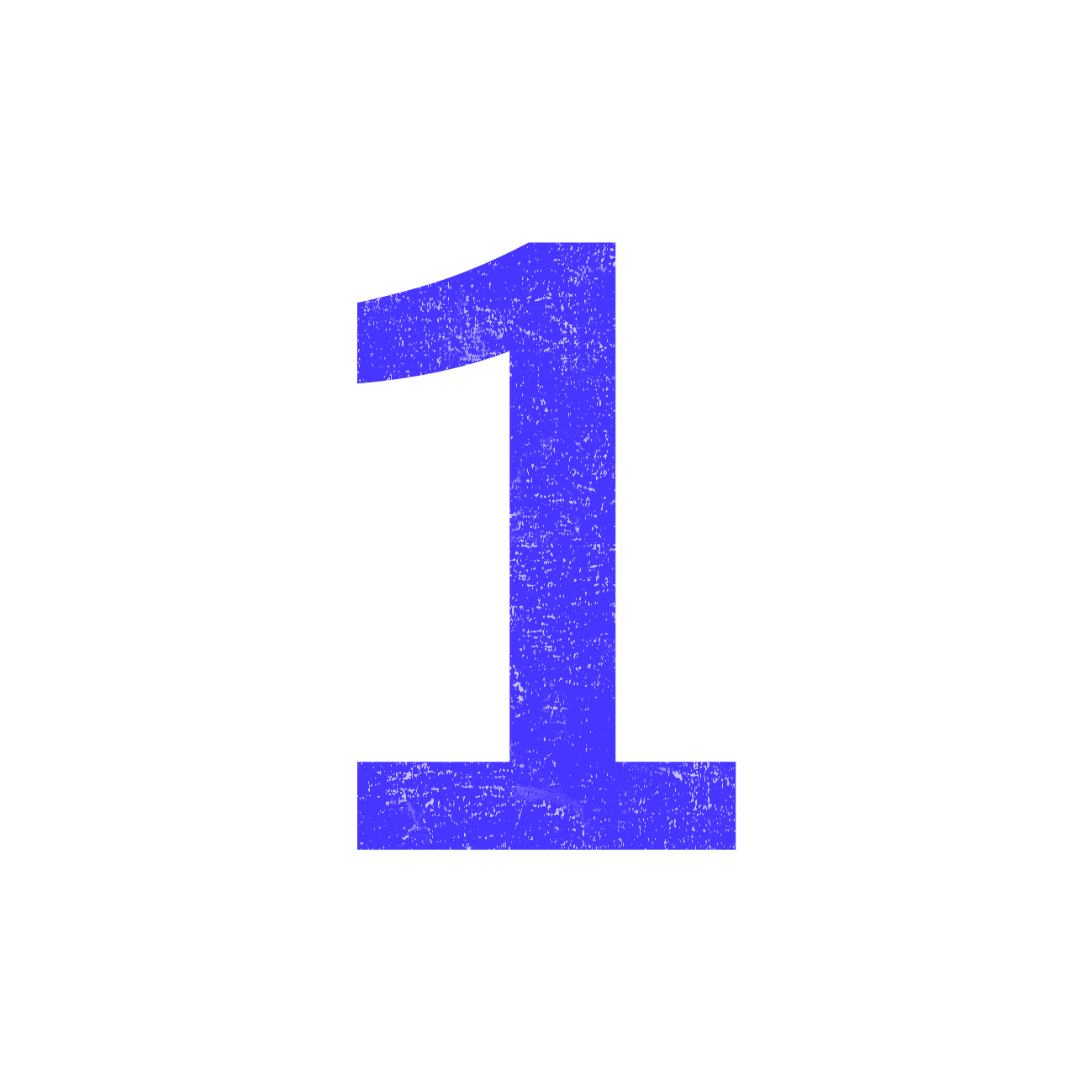 Duża odległość centrum ORSG od głównych aglomeracji województwa kujawsko pomorskiego (Bydgoszczy i Torunia) powoduje, że Powiat z powodzeniem rozwija własny potencjał, zwłaszcza gospodarczy. Jednocześnie występują silne związki społeczno-gospodarcze z Bydgoszczą gmin położonych w południowej części powiatu (Pruszcz, Świekatowo). Stosunkowo nieduża odległość od Grudziądza, zwłaszcza gmin położonych we wschodniej części powiatu (Dragacz, Nowe), umożliwia – dzięki powiązaniom funkcjonalno – przestrzennym – wykorzystywanie również jego potencjału. 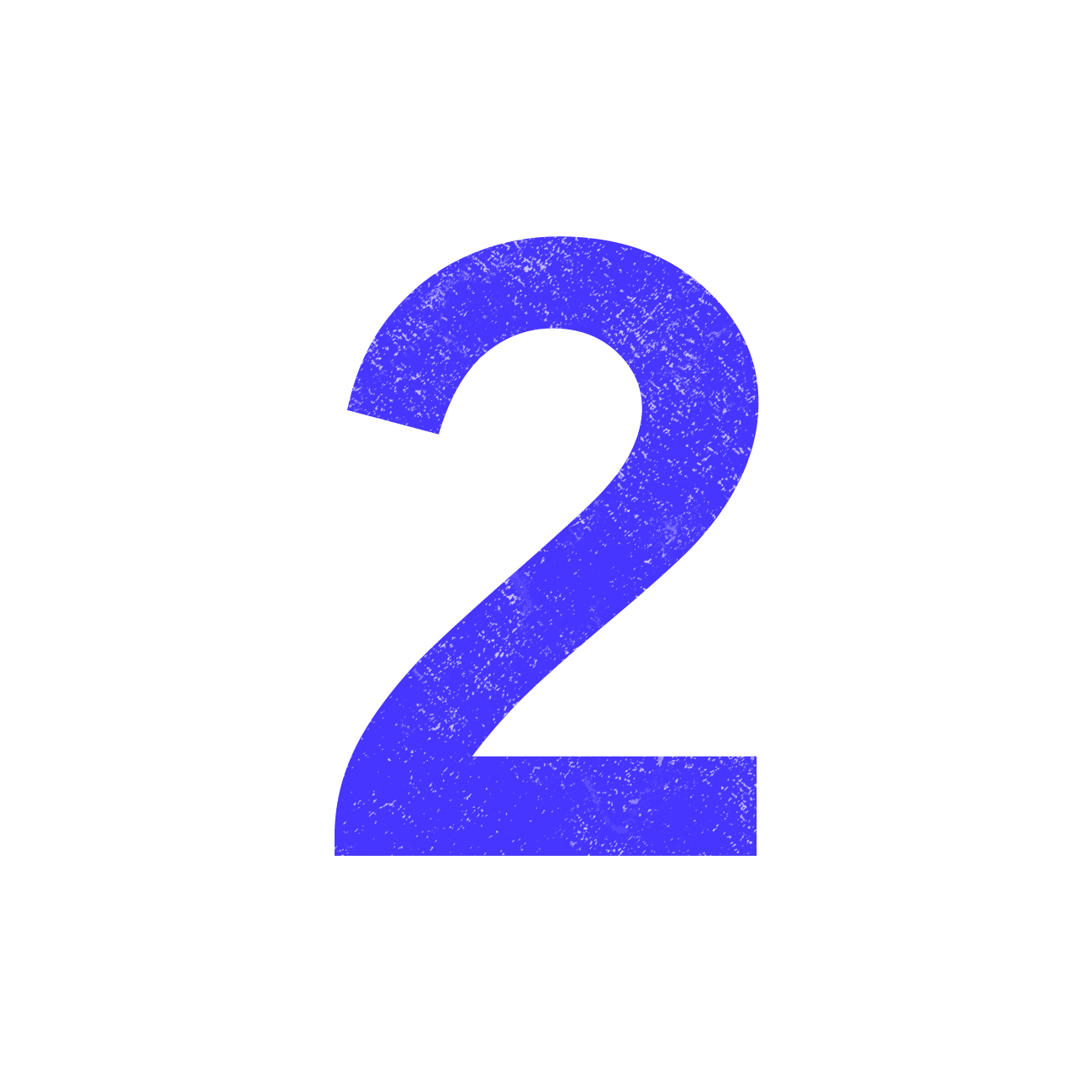 Na ORSG zaobserwowano duży przyrost liczby ludności w porównaniu do województwa kujawsko-pomorskiego i kraju. W ostatnich 10 latach największy przyrost ludności nastąpił w gminach Świecie, Pruszcz i Lniano, jak również w gminach Jeżewo i Osie. 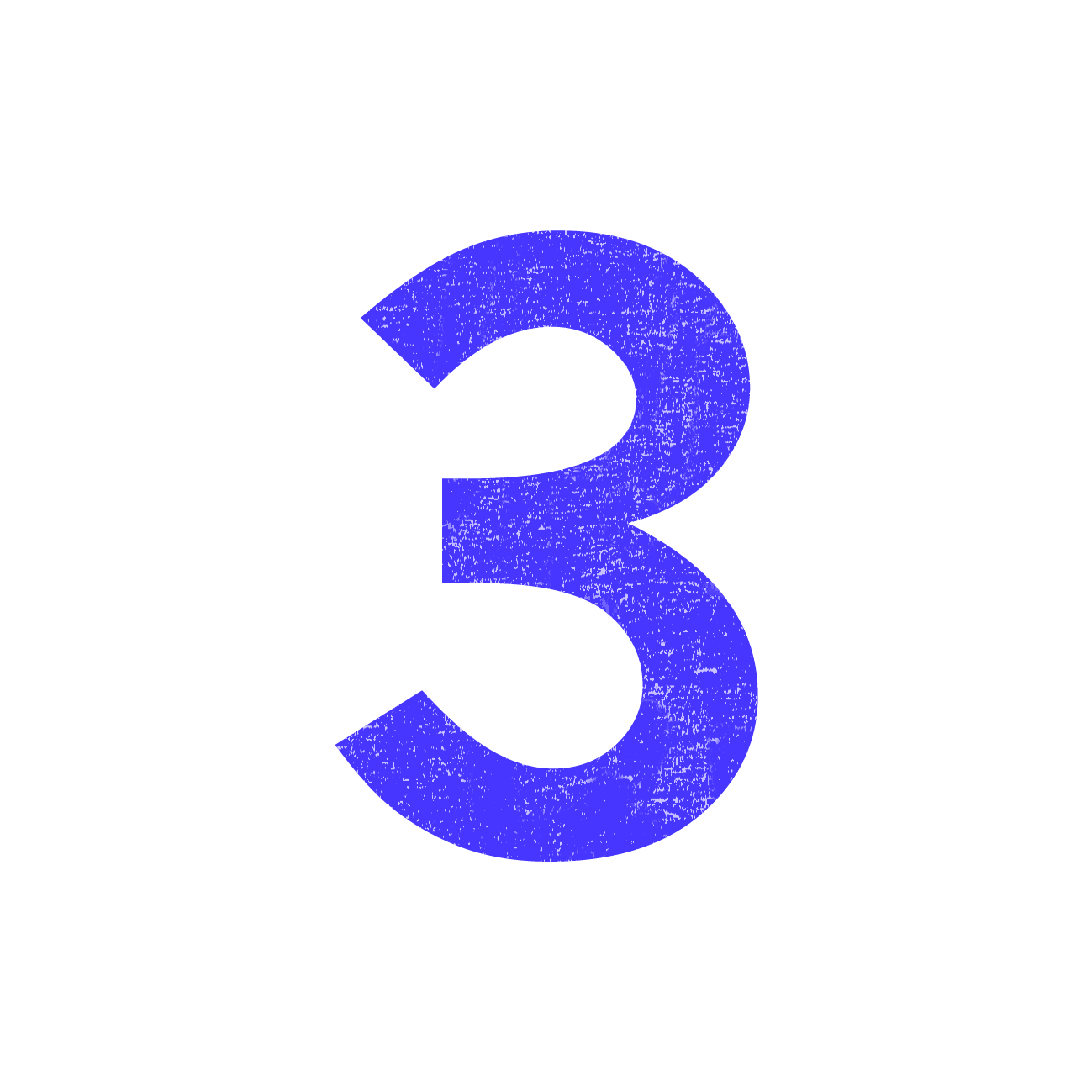 W latach 2003-2013 na ORSG udział osób w wieku przedprodukcyjnym w ogólnej liczbie ludności zmniejszył się. Wzrósł natomiast udział mieszkańców będących w wieku produkcyjnym i poprodukcyjnym. Struktura wiekowa w powiecie kształtuje się jednak nieco korzystniej niż w województwie kujawsko-pomorskim, gdyż udział osób w wieku poprodukcyjnym w ogólnej liczbie mieszkańców obszaru jest niższy, a udział liczby osób w wieku przedprodukcyjnym wyższy niż wskaźniki dla województwa.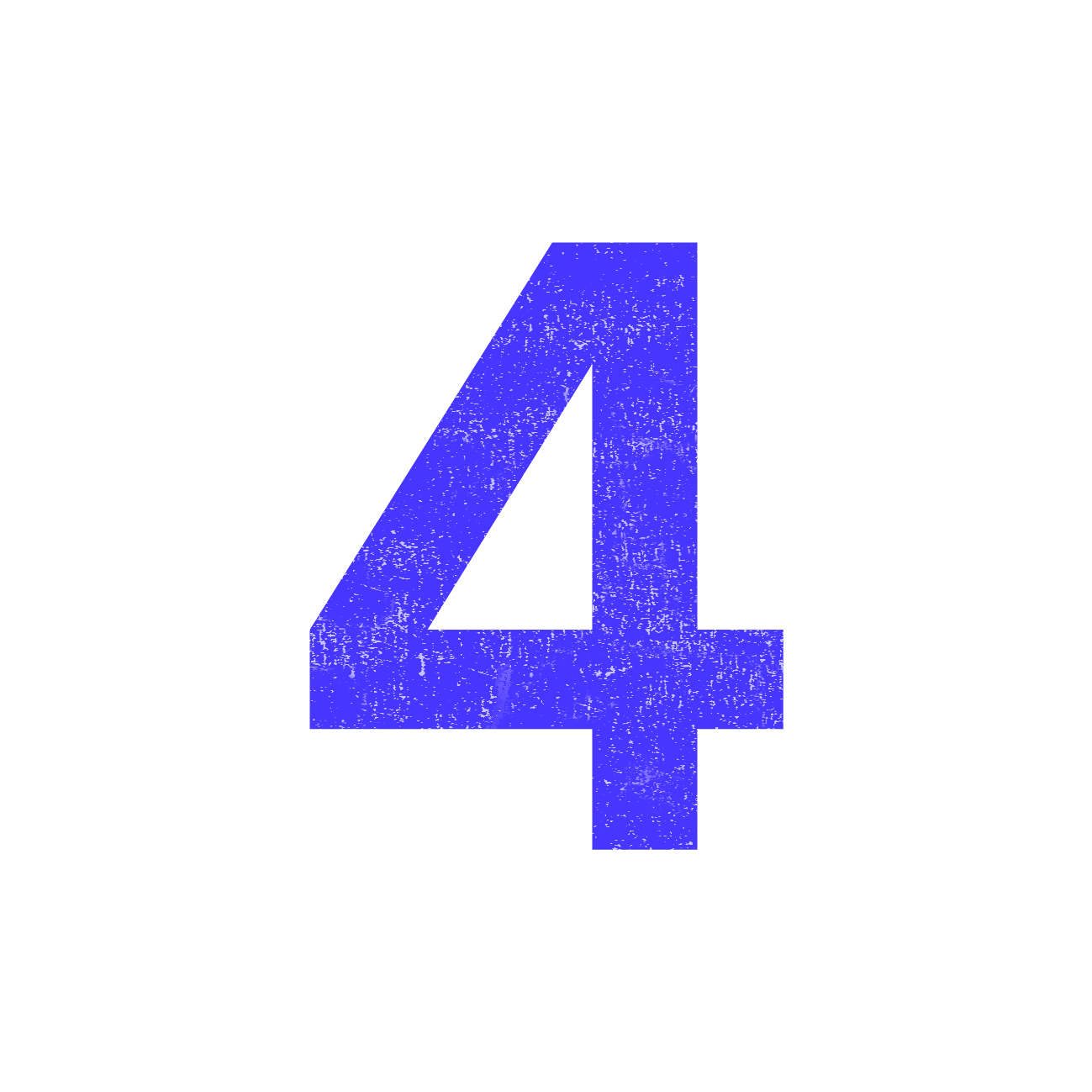 Z prognoz demograficznych jednoznacznie wynika, że społeczeństwo obszaru się starzeje, co jest też trendem ogólnopolskim. W przeciągu kolejnych 20 lat liczba mieszkańców zmniejszy się o 13 134 osób, jednocześnie znacząco zwiększy się liczba osób w wieku poprodukcyjnym (o ponad 49%). W związku z powyższym należy podjąć działania wpływające na poprawę sytuacji demograficznej obszaru, zwiększające dostępność do usług opiekuńczych nad osobami starszymi, rozwijać programy propagujące aktywność społeczną i zawodową osób starszych, a także programy profilaktyki zdrowotnej.Jednostka terytorialnaOgólna liczbaOgólna liczbaOgólna liczbaOgólna liczbaPodmioty na 1000 mieszkańców w wieku produkcyjnymPodmioty na 1000 mieszkańców w wieku produkcyjnymPodmioty na 1000 mieszkańców w wieku produkcyjnymJednostka terytorialna20102013Zmiana ilościowaZmiana procentowa20102013Zmiana procentowaBukowiec 25626152,0%76,578,02,0%Dragacz 680693131,9%143,9148,63,3%Drzycim 2563004417,2%78,691,316,2%Jeżewo 47748361,3%92,893,81,1%Lniano 240232-8-3,3%89,085,5-3,9%Nowe - miasto 395409143,5%97,2103,26,2%Nowe - obszar wiejski 1381602215,9%46,954,616,4%Osie 372383113,0%107,4109,72,1%Pruszcz703725223,1%114,4117,83,0%Świecie - miasto2 6032 580-23-0,9%147,8151,72,6%Świecie - obszar wiejski 546574285,1%111,2112,61,3%Świekatowo 21821910,5%98,297,9-0,3%Warlubie 361388277,5%83,992,310,0%ORSG7 2457 4071622,2%111,8115,33,1%Kujawsko-Pomorskie186 007191 2525 2452,8%137,1143,54,7%Polska3 909 8024 070 259160 4574,1%157,5166,75,8%Jednostka terytorialnapodpisane umowy o dofinansowanie (szt.)wartość całkowita podpisanych umów o dofinansowaniewartość całkowita projektów zakończonychJednostka terytorialnapodpisane umowy o dofinansowanie (szt.)wartość ogółem (wydatki kwalifikowalne + niekwalifikowalne) w mln złwartość ogółem (wydatki kwalifikowalne + niekwalifikowalne) w mln złWoj. kujawsko-pomorskie9172543,59966,01Powiat bydgoski72204,2878,18Powiat toruński4728,7611,06Powiat m.Bydgoszcz217851,43189,21Powiat m.Toruń167624,87230,39Powiat brodnicki2412,590,90Powiat chełmiński2222,2516,66Powiat golubsko-dobrzyński172,860,23Powiat grudziądzki1366,1325,01Powiat sępoleński2118,824,70Powiat świecki224,042,40Powiat tucholski1648,8229,18Powiat wąbrzeski1715,0211,87Powiat m.Grudziądz1647,0833,64Powiat aleksandrowski2717,727,47Powiat inowrocławski65125,3940,25Powiat lipnowski114,590,02Powiat mogileński1717,580,18Powiat nakielski25169,21176,52Powiat radziejowski1717,104,82Powiat rypiński1011,484,78Powiat włocławski3329,2727,01Powiat żniński1414,044,36Powiat m.Włocławek24143,8365,18Jednostka terytorialnaPowierzchniaOferta terenów inwestycyjnychBukowiec5,7 haTeren inwestycyjny w Bukowcu pod działalność wytwórczą i produkcyjną z obsługą z drogi powiatowej. Dragacz-Brak terenów inwestycyjnych. Drzycim-Brak terenów inwestycyjnychJeżewo5,1 ha Działka nr 123/2 - obręb ewidencyjny Laskowice - przy drodze wojewódzkiej nr 272. Przeznaczona na usługi i przemysł w otoczeniu przemysłu drzewno-papierniczego - 2,71haJeżewo5,1 ha Działka nr 27/2 i 28/2 - obręb ewidencyjny Lipno - usługi i przemysł w otoczeniu PKP - dostęp do węzła kolejowego - 2,65 ha.Działki mają możliwość wykonania przyłączy do sieci wod.-kan. i energetycznych.Lniano-Brak terenów inwestycyjnych.Nowe-Gmina Nowe posiada około 8 hektarów terenu przeznaczonego pod działalność usługowo-produkcyjną.Osie-Brak terenów inwestycyjnych.Pruszcz5,8 haW miejscowym planie zagospodarowania przestrzennego miejscowości Pruszcz przeznaczono na cele inwestycyjne tereny o powierzchni 5,77 ha z przeznaczeniem pod usługi, składy, przemysł. Tereny te nie są uzbrojone w podstawowe sieci infrastruktury technicznej. Właścicielami terenów są osoby prywatne.Świecie55 ha (tym 38 ha obecnie do sprzedaży lub wynajmu)Teren inwestycyjny Vistula Park I Świecie, obszar 35 ha. Obecnie jest tam zlokalizowanych 17 przedsiębiorstw, pozostało wolne ok. 18 ha. Istnieje możliwość dzierżawy terenu inwestycyjnego oraz zakupu na drodze przetargu.W bezpośredniej bliskości terenów działa spółka BART.  Świecie55 ha (tym 38 ha obecnie do sprzedaży lub wynajmu)Teren inwestycyjny Vistula Park II w Sulnowie - obszar 20 ha, w tym 19,7 ha przeznaczonych do sprzedaży. Obszar 0,3 ha obejmuje przedsiębiorstwo NAKON - branża poligraficzna. Teren jest sprzedawany na drodze przetargu. Świekatowo-Brak terenów inwestycyjnych. Warlubie21 haPowstająca Strefa Rozwoju Gospodarczego – Warlubski Park Przemysłowo – Technologiczny o powierzchni 21 ha (w projekcie planu zagospodarowania przestrzennego działki 1P/U do 6P/U). Na terenie strefy planuje się: inkubator przedsiębiorczości, firmy logistyczne, przemysł spożywczy, branżę budowlaną i chemiczną, drobne firmy specjalistyczne oraz branżę metalową.Jednostka terytorialnaLiczba osób bezrobotnychLiczba osób bezrobotnychLiczba osób bezrobotnychBezrobotni wg czasu pozostawania bez pracyBezrobotni wg czasu pozostawania bez pracyBezrobotni wg wykształceniaBezrobotni wg wykształceniaBezrobotni wg wykształceniaBezrobotni wg wykształceniaBezrobotni wg wykształceniaBezrobotni wg wiekuBezrobotni wg wiekuBezrobotni wg wiekuBezrobotni wg wiekuBezrobotni wg wiekuJednostka terytorialnaogółemmężczyźnikobietydo rokupow. rokuwyższepolicealne i średnie zawodoweśrednie ogólnokształcącezasadnicze zawodowegimnazjalne i poniżej18-2425-3435-4445-5455 i więcejBukowiec 32613419219013625682394116110109535522Dragacz 503232271288215197545156208981411189254Drzycim 35716519221913824672710813184106805730Jeżewo 459176283265194279145146150145118916738Lniano 2371061311521949491779836557424825Nowe (m.)54325329031922816985222215310011212812182Nowe (w.)51324826528622715613718521511013210311256Osie 29113016118610516533197948380603533Pruszcz5072222852692383811345151160119150968755Świecie (m.)1325566759856469122288184337394282372291231149Świecie (w.)56720436332823926106571811971431511269552Świekatowo 2201111091932710391880734965502927Warlubie 5022062963111911497351681881291169910058ORSG6 3502 7533 5972 7832 5583611 2056162 0042 1641 4941 7091 3371 129681Kujawsko – Pomorskie 150 14569 14381 00290 18959 95611 77729 07914 70346 47848 10829 13942 24831 87628 28018 602Polska2 157 8831 058 4271 099 4561 330 803827 080258 815476 074228 802605 664588 528401 037613 563435 364403 014304 905Kluczowe wnioski i obserwacjeKluczowe wnioski i obserwacjePowiat Świecki jest obszarem dobrze rozwijającym się gospodarczo z silną koncentracją podmiotów w mieście Świecie, jednak dynamika przyrostu nowych podmiotów gospodarczych jest mniejsza niż średnia dla województwa. W ogólnym rozrachunku w latach 2010 – 2013 przybyły 162 podmioty gospodarcze, przy jednoczesnym nieznacznym spadku liczby mikro- i małych przedsiębiorstw w gminie Lniano oraz w mieście Świecie.  Główne bariery, które w największym stopniu hamują rozwój gospodarczy to: wysokie koszty pracy, biurokracja centralna oraz brak pracowników o odpowiednich kwalifikacjach.Większość podmiotów gospodarczych to mikroprzedsiębiorstwa, w dużym stopniu będące firmami rodzinnymi. Tego typu przedsiębiorstwa charakteryzują się dużą zachowawczością pod względem wprowadzania innowacyjnych rozwiązań i tworzenia nowych miejsc pracy oraz wykazują niższy potencjał prorozwojowy. Wskazane byłoby umożliwienie przedsiębiorcom łatwego dostępu do wsparcia instytucji otoczenia biznesu. Wśród najpilniejszych potrzeb inwestycyjnych przedsiębiorcy widzą zakup maszyn i urządzeń oraz rozbudowa posiadanych obiektów. Dużo mniejsze jest zapotrzebowanie na zakup nowoczesnych technologiiGospodarka ORSG ma silne zakotwiczenie w potencjale zasobów naturalnych (lasy i żyzne gleby). W związku z tym najlepiej rozwijającymi się branżami jest przemysł rolno-spożywczy i przetwórstwo drewna. Niemal 60% największych pracodawców prywatnych obszaru to firmy zajmujące się przetwórstwem drewna oraz produkcją rolno-spożywczą. Ze względu na te uwarunkowania wielkim potencjałem ORSG jest wspieranie i rozwój przedsiębiorczości w ramach biointeligentnej specjalizacji, obejmującej doskonalenie i rozwój technologii produkcji papieru, wyrobów drzewnych i mebli, w tym powiązanie ich z energetycznym wykorzystaniem biomasy.Obszar charakteryzuje się spadającym bezrobociem, co ma bezpośredni związek z dynamicznym rozwojem gospodarczym, społecznym, dostępnością transportową i atrakcyjnością turystyczną.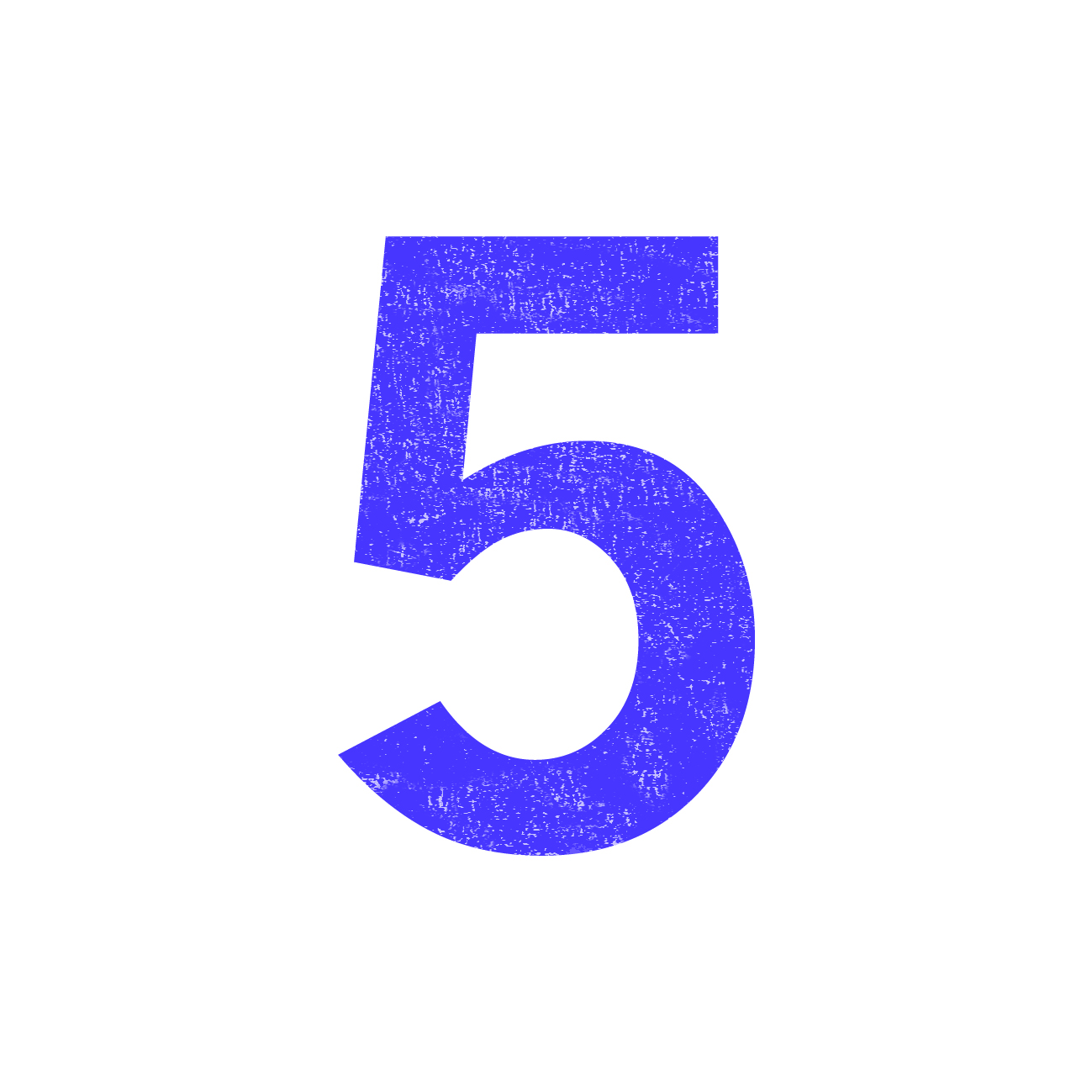 Największe bezrobocie występuje od wielu lat wśród osób z wykształceniem zasadniczym zawodowym oraz gimnazjalnym i niższym, jednocześnie zawodami najbardziej deficytowymi są zawody niewymagające wysokich specjalizacji. Można z tego wnioskować, że współpraca pracodawców z wszystkimi instytucjami pośrednictwa pracy nie jest do końca skorelowana bądź oferta szkoleń dokształcających nie jest dopasowana do faktycznych potrzeb rynku pracy.Jednostka terytorialna2010201020132013Odsetek osób korzystających ze wsparcia pomocy społecznej w stosunku do ogólnej liczby mieszkańców gminy (w %)Jednostka terytorialnaLiczba rodzinLiczba osób w rodzinachLiczba rodzinLiczba osób w rodzinachOdsetek osób korzystających ze wsparcia pomocy społecznej w stosunku do ogólnej liczby mieszkańców gminy (w %)Bukowiec24183924379316,2Dragacz3641 2733591 17517,8Drzycim22180822883816,1Jeżewo26792527892911,5Lniano15856018664113,2Nowe5561 731520150715,8Osie 27081826176815,0Pruszcz3661 0724051 18811,1Świecie1 7204 4141 7304 37812,9Świekatowo19171119163820,1Warlubie3501 13129999217,2Razem4 70414 2824 70013 84714,3 Jednostka terytorialnaUbóstwo (os.)Bezdomność (os.)Potrzeba ochrony macierzyństwa Bezrobocie (os.)NiepełnosprawnośćDługotrwała choroba (os.)Bezradność w sprawach opiekuńczo-wychowawczych os.)Przemoc w rodzinie  AlkoholizmNarkomaniaTrudności w przystosowaniu do życia po opuszczeniu zakładu karnegoZdarzenie losoweBukowiec61946452620424519509051Dragacz980037828322208184052095Drzycim8076948715062971317000Jeżewo75432756354213272051400162Lniano355511242784348004023Nowe120831831216595186334181443178Osie5982145418222207157077060Pruszcz8093936614968432219/12*450241Świecie2912496029231794950128340 /41*20613482Świekatowo22001112682904811124040Warlubie65094158137984418048020Razem9 6651121 3068 7004 8042 8223 2016131913420GminaLiczba rodzin sprawujących rodzinną pieczę zastępcząLiczba dzieci w rodzinachLiczba placówek opiekuńczo - wychowawczych dla dzieci i młodzieży Liczba dzieci i młodzieży w placówkach opiekuńczo wychowawczych PotrzebyBukowiec1116Dragacz912Drzycim12Jeżewo811Lniano22Nowe1826Osie 23Pruszcz9171 (plac. socjalizacyjna dla dziewcząt uczących się w szkole gimnazjalnej)24, w tym1 dziecko z powiatu świeckiegoZmniejszenie ilości miejsc w placówce do 14 do 31.12.2020 r. Świecie4165Świekatowo66Warlubie492 (placówki socjalizacyjne, w tym 1 z miejscami interwencyjnymi)POW nr 1 - 39, w tym 27 z powiatu świeckiegoPOW nr 2 - 8 dzieci z powiatu świeckiegoPrzekształcenie placówki Nr 1 poprzez utworzenie dwóch nowych placówek dla 14 osób każda do 31.12.2020 r.Budynek, w którym funkcjonuje Dom Dziecka w Bąkowie został zbudowany w XIX wieku. Najpilniejszą kwestią remontu jest wymiana pokrycia dachowego, rynien oraz odnowienie elewacji budynku. W przypadku braku możliwości spełnienia standardów nakładanych przez ustawy w zakresie funkcjonowania placówki, zostanie rozważona adaptacja na ten cel innej nieruchomości. ORSG111169---GminaWychowankowie placówek opiekuńczo- wychowawczychOsoby opuszczające pieczę rodzinnąOsoby wobec której zastosowano sądowy środek wychowawczy lub poprawczyŚwiecie11112Pruszcz022Bukowiec030Nowe035Lniano010Dragacz201Drzycim102Warlubie002Osie000ORSG42024Organizacja pozarządowaZakres działalnościTowarzystwo Wspierania Osób Niepełnosprawnych z siedzibą w Świeciudziałanie na rzecz osób niepełnosprawnych, organizowanie, prowadzenie turnusów rehabilitacyjnych oraz warsztatów terapii zajęciowej i inicjowanie prac w zakresie oświaty i wychowania, rehabilitacji zawodowej i społecznej.Stowarzyszenie Wspierania Osób Niepełnosprawnych w Gołuszycachwspieranie, organizowanie rehabilitacji społecznej i zawodowej osób niepełnosprawnych i tworzenie ośrodków świadczących usługi specjalistyczne na rzecz osób niepełnosprawnych.Towarzystwo Przyjaciół Dolnej Wisły w Świeciupromowanie i ochrona walorów przyrodniczych, historycznych i kulturowych Doliny Dolnej Wisły.Stowarzyszenie "Bractwo Czarnej Wody" w Osiu,posiada status organizacji pożytku publicznego – promowanie i ochrona walorów przyrodniczych, historycznych i kulturowych obszarów leżących nad Brdą.Stowarzyszenie Wspierania Rozwoju Gospodarczego Ziemi Świeckiej "Inkubator Przedsiębiorczości"posiada status organizacji pożytku publicznego - wspomaganie rozwoju gospodarczego, społecznego, promocja zatrudnienia i aktywizacji zawodowej oraz wspomaganie organizacji pozarządowych.Stowarzyszenie Kultury Fizycznej Klub Sportowy "Wda" w Świeciupropagowanie, organizowanie, stwarzanie odpowiednich warunków do uprawiania sportu i kultury fizycznej oraz dbanie o prawidłowy rozwój psychofizyczny dzieci i młodzieży. Wpis do rejestru Prez. Woj. Rady Nar. dnia 23.05.1957 r.Stowarzyszenie Klub Szachowy "Gambit" w Świeciupopularyzacja i rozwój szachówStowarzyszenie Polskie Towarzystwo Turystyczno-Krajoznawcze Oddział w Świeciudziałalność w zakresie kultury fizycznej, kultury, oświaty, ochrony środowiska, krzewienia turystyki i krajoznawstwa, podtrzymywanie tradycji narodowej oraz nauki, edukacji ,oświaty i wychowania dzieci i młodzieżyStowarzyszenie Powiatowy Szkolny Związek Sportowy w Świeciupropagowanie i rozwój kultury fizycznej wśród młodzieży szkolnej na obszarze działania związku, organizacja imprez sportowych i prowadzenie powiatowego systemu współzawodnictwa sportowego dla młodzieży szkolnej.Stowarzyszenie Miejski Ludowy Klub Sportowy "Wisła" Świecie w Świeciu,rozwój dyscypliny zapasów oraz stałe podnoszenie poziomu sportowego.Stowarzyszenie Ludowy Klub Sportowy "Sparta" Przysierskrozwój różnych dyscyplin sportu oraz czynny udział w życiu kulturalnym, gospodarczym i społecznym.Stowarzyszenie Kultury Fizycznej Yacht Club Morski "Columbus" w Świeciu,upowszechnianie kultury fizycznej i sportu, krajoznawstwa, wypoczynku dzieci i młodzieży oraz rozwijanie i popularyzowanie żeglarstwa.Towarzystwo Rozwoju Gminy Świekatowo,wszechstronny rozwój Gminy Świekatowo, wspieranie inicjatyw gospodarczych, rozwoju turystyki, oświaty, kultury, służby zdrowia i opieki społecznej.Stowarzyszenie Inicjatyw Lokalnych Na Rzecz Dzieci Niepełnosprawnych "Spróbujmy Razem" z siedzibą w Warlubiu,posiada status organizacji pożytku publicznego – organizowanie inicjatyw prowadzących do rozwiązywania lokalnych problemów oraz integrowanie i wyrównywanie szans edukacyjnych dzieci niepełnosprawnych.Stowarzyszenie "Orkiestra Dęta Świecie"posiada status organizacji pożytku publicznego – pozaszkolne formy kształcenia muzycznego i tanecznego.Stowarzyszenie Kobiet "AMAZONKI" Ziemi Świeckiej,posiada status organizacji pożytku publicznego – wszechstronne działanie na rzecz kobiet z rakiem piersi.Nadwiślańskie Stowarzyszenie "Aktywni"działanie na rzecz rozwoju społeczności lokalnej poprzez edukację, sport, turystykę i promowanie miasta i gminy Nowe.Stowarzyszenie Klub Seniora "WRZOS"rozwijanie różnorodnych form życia kulturalno-oświatowego, towarzyskiego i wypoczynku ludzi starszych oraz rozbudzanie zainteresowań i potrzeb w tym zakresie.Stowarzyszenie Kultury Muzycznej "Kantyczka"upowszechnianie kultury muzycznej i pogłębianie wiedzy o muzyce.Towarzystwo Miłośników Ziemi Świeckiej w Świeciu,upowszechnianie kultury we wszystkich jej postaciach oraz ochrona dóbr kultury i tradycji."Stowarzyszenie Rodzina Kolpinga w Niewieścinie"kształtowanie zdrowego ducha religijnego i obywatelskiego, prowadzenie działalności na rzecz ogółu społeczności dla urzeczywistnienia idei bł. Adolpha Kolpinga w Polsce, wykonywanie zadań w zakresie pomocy społecznej, ochrony i promocji zdrowia na rzecz osób niepełnosprawnych, promocji zatrudnienia, nauki, edukacji, oświaty, wychowania, krajoznawstwa, wypoczynku dzieci i młodzieży, kultury, sztuki oraz sportu.Stowarzyszenie MiŚ - My i Światwspieranie i pomoc dzieciom, młodzieży oraz osobom dorosłym w dostępie do edukacji.Stowarzyszenie Kulturalno-Oświatowe "Chorus Osensis"wspieranie chóru "Chorus Osensis", rozbudzanie wrażliwości na piękno muzyki, działalność kulturalno oświatowa oraz turystyczno-krajoznawcza.Stowarzyszenie Jeździecki Klub Sportowy "Czarna Podkowa - Gródek"posiada status organizacji pożytku publicznego –upowszechnianie kultury fizycznej i sportu , podtrzymywanie tradycji narodowej, prowadzenie działalności na rzecz osób niepełnosprawnych, upowszechnianie krajoznawstwa oraz organizowanie wypoczynku dla dzieci i młodzieży. Wpis do ewidencji stowarzyszeń dnia 12.12.2007r. pod pozycją nr 21.Stowarzyszenie Na Rzecz Rozwoju Wsi Pruskiewspieranie wszechstronnego i zrównoważonego rozwoju: społecznego, kulturalnego i gospodarczego wsi Pruskie, integracja mieszkańców wsi, przeciwdziałanie bezradności i wykluczeniu społecznemu oraz wspieranie demokracji i budowanie społeczeństwa obywatelskiego w środowisku lokalnym.Stowarzyszenie Edukacji i Rozwoju Wsi Sierosław "Razem Łatwiej"wszechstronny rozwój obszarów wiejskich w zakresie edukacji, kultury, sportu, zdrowia, gospodarki i agroturystyki a tym m. in. wspomaganie działalności dydaktycznej, wychowawczej i opiekuńczej Szkoły Podstawowej w Sierosławiu, propagowanie rolnictwa ekologicznego i zdrowej rodzimej żywności, profilaktyka patologii wśród dzieci i młodzieży oraz kultywowanie tradycji i obrzędu ludowego regionu kociewskiego.Polskie Towarzystwo Zapobiegania Narkomanii Oddział Świecieprzeciwdziałanie uzależnieniom od narkotyków, alkoholu, nikotyny i innych substancji psychoaktywnych.Stowarzyszenie Klub Sportowy LZS "FALA" Świekatowokrzewienie kultury fizycznej wśród dzieci, młodzieży i dorosłych, organizowanie zawodów, imprez sportowych i rekreacyjnych, prowadzenie działalności szkolnej.Stowarzyszenie - Gminny Ludowy Zespół Sportowy "START" Warlubieupowszechnianie i rozwijanie rekreacji ruchowej, sportu i turystyki, dbałość o rozwój fizyczny dzieci i młodzieży.Klub Sportowy LZS "Czarni" Lnianokrzewienie kultury fizycznej wśród dzieci, młodzieży i dorosłych oraz wychowanie dzieci i młodzieży przez kulturę fizyczną i sport.Ludowy Klub Sportowy "POMORZANIN" w Serockukrzewienie kultury fizycznej wśród dzieci, młodzieży i dorosłych oraz wychowanie dzieci i młodzieży przez kulturę fizyczną i sport.Kluczowe wnioski i obserwacjeKluczowe wnioski i obserwacjeZ pomocy społecznej na ORSG korzysta prawie 14,3% mieszkańców. Wielkość ta jest znacząco wyższa od średniej dla województwa wynoszącej 11,5% oraz od średniej krajowej wynoszącej 8,5%. Najwięcej osób korzysta z pomocy społecznej z powodu ubóstwa (9655) i bezrobocia (8700), następnie bezradności w sprawach opiekuńczo-wychowawczych, długotrwałej choroby oraz niepełnosprawności. Formy aktywizacji dla osób wykluczonych społecznie w postaci szerokiego wachlarza kursów i szkoleń, doradztwa zawodowego i psychologicznego oraz działań o charakterze środowiskowym w dużej mierze spełniły swoje zadanie. M.in. dzięki temu od roku 2010 stopa bezrobocia systematycznie spada – z 20% w roku 2012 do 15,3% na koniec II kwartału 2014 r. Patrząc na efekty działań można zauważyć, że kontynuowanie ich jest nadal zasadne.Istotnym zadaniem pomocy społecznej jest wsparcie integracji społeczno-zawodowej osób niepełnosprawnych. Na ORSG corocznie wydawanych jest przez Powiatowy Zespół do Spraw Orzekania o Niepełnosprawności ponad 3 tys. orzeczeń o niepełnosprawności. W roku 2014 orzeczeń takich wydanych zostało 3070, w tym 598 orzeczeń o niepełnosprawności dla dzieci i młodzieży do 16 lat (niemal 20% wszystkich orzeczeń).Z uwagi na fakt, że społeczeństwo ORSG jest społeczeństwem starzejącym się, poszczególne gminy będą w najbliższym czasie odczuwały silną potrzebę rozwoju usług opiekuńczych dla osób starszych. W związku z powyższym istnieje potrzeba rozbudowy oferty usług opiekuńczych i aktywizacyjnych skierowanych do osób w wieku poprodukcyjnym, wymagających opieki, samotnych i z zaburzeniami psychicznymi.Szczególną grupę osób zagrożonych wykluczeniem społecznym stanowią osoby przebywające/opuszczające rodziny zastępcze i placówki opiekuńczo – wychowawcze. Dlatego niezmiernie ważne jest zapewnienie wsparcia rozwoju wszystkich form pieczy zastępczej (zwłaszcza rodzin zastępczych) oraz odpowiednio rozwiniętych usług profilaktyczno-wspierających, w tym także realizacja programów przy pomocy mieszkań chronionych, przygotowujących osoby opuszczające pieczę zastępczą do prowadzenia samodzielnego życia. Istotnym celem pomocy społecznej jest również rozwój systemu pomocy innym osobom potrzebującym (bezdomnym, niepełnosprawnym) np. w formie mieszkań wpieranych umożliwiających równocześnie zapewnienie lokalu mieszkalnego oraz objęcie asystenturą, wsparciem psychologicznym, terapeutycznym oraz opieką środowiskową, w tym pomocą sąsiedzką.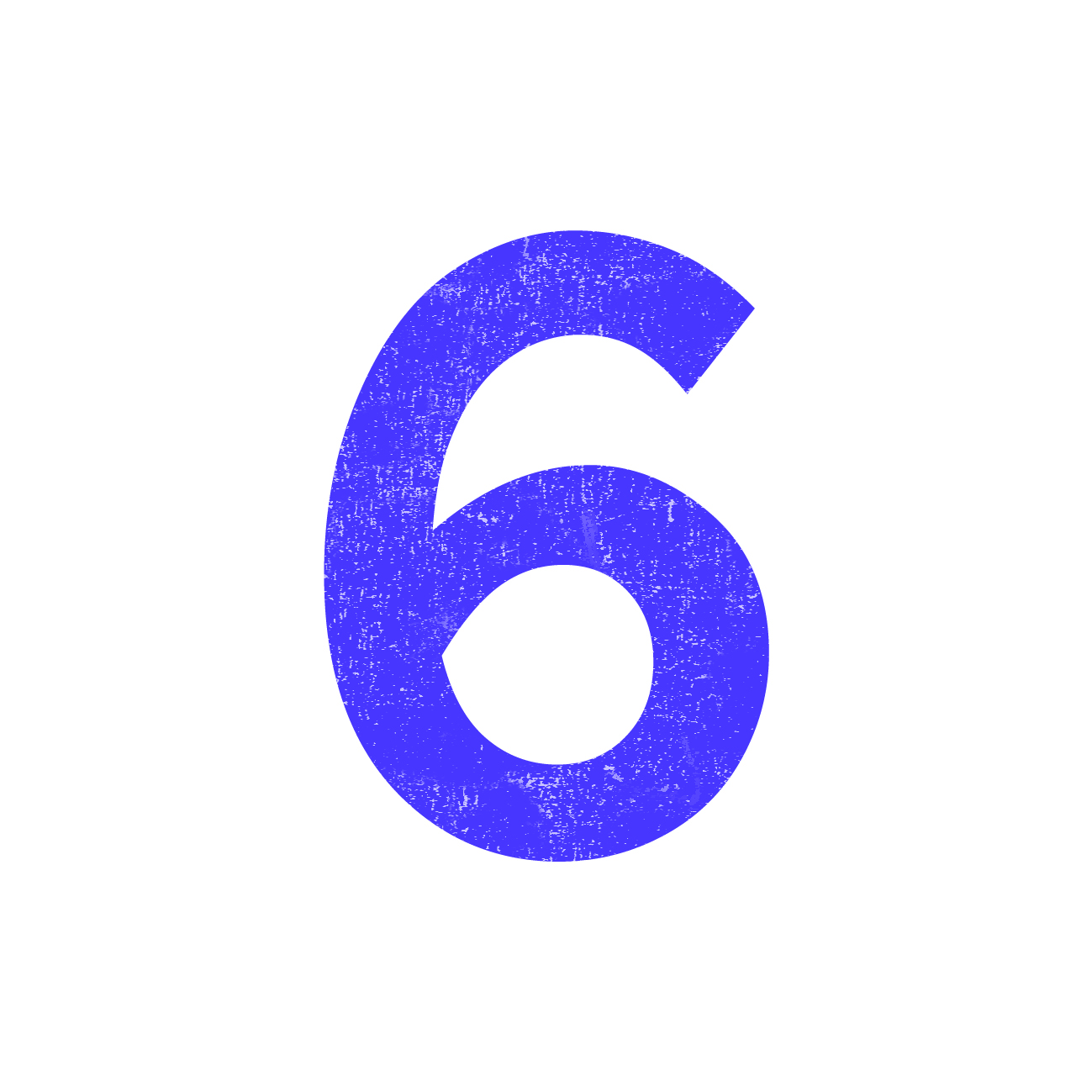 Opieka żłobkowa świadczona jest na ORSG przez jedną placówkę gminną w Świeciu. Sprawia to, że istnieje zapotrzebowanie na usługi opiekuńcze nad dziećmi do lat 3 (gmina Świecie, Pruszcz, Drzycim, Lniano) zarówno w postaci żłobków, klubów dziecięcych, jak i form nieinstytucjonalnych (dzienny opiekun, niania). Niezbędne są działania prowadzące do wsparcia form opieki nad najmłodszymi dziećmi, w szczególności na obszarach gdzie dzieci takich jest najwięcej oraz tam, gdzie prognozy demograficzne wskazują na wzrost bądź utrzymanie liczby mieszkańców. Dodatkowym aspektem umożliwiającym powrót na rynek pracy osobom po urlopach macierzyńskich byłoby sfinansowanie opieki nad dziećmi do lat 3 oraz zapewnienie możliwości aktywizacyjno-szkoleniowych.KategoriaLiczby bezwzględneLiczby bezwzględneLiczby bezwzględneLiczby bezwzględneLiczby bezwzględneWskaźniki na 10 tys. ludnościWskaźniki na 10 tys. ludnościWskaźniki na 10 tys. ludnościWskaźniki na 10 tys. ludnościWskaźniki na 10 tys. ludnościWskaźniki na 10 tys. ludnościLiczby bezwzględneLiczby bezwzględneLiczby bezwzględneWskaźniki na 10 tys. ludnościWskaźniki na 10 tys. ludnościWskaźniki na 10 tys. ludnościWskaźniki na 10 tys. ludnościJednostkaLekarzeLekarzeLekarzeLekarzeLekarzeLekarzeLekarzeLekarzeLekarzeLekarzeLekarzeLekarze dentyściLekarze dentyściLekarze dentyściLekarze dentyściLekarze dentyściLekarze dentyściLekarze dentyściJednostka201120112012201220132013201120112012201220132011201220132011201220132013Powiat Świecki12012812813713712,012,012,812,813,713,72221192,22,12,11,9Województwo kujawsko-pomorskie4355438243824401440120,820,820,920,921,021,06656586523,23,13,13,1JednostkaPielęgniarkiPielęgniarkiPielęgniarkiPielęgniarkiPielęgniarkiPielęgniarkiPielęgniarkiPielęgniarkiPielęgniarkiPielęgniarkiPielęgniarkiW tym z wykształceniem wyższymW tym z wykształceniem wyższymW tym z wykształceniem wyższymW tym z wykształceniem wyższymW tym z wykształceniem wyższymW tym z wykształceniem wyższymW tym z wykształceniem wyższymPowiat Świecki48453553550550548,448,453,553,550,650,61111129011,111,211,211,2Województwo kujawsko-pomorskie102071042510425102311023148,648,649,749,748,948,928583322360413,615,815,815,8JednostkaPołożnePołożnePołożnePołożnePołożnePołożnePołożnePołożnePołożnePołożnePołożneW tym z wykształceniem wyższymW tym z wykształceniem wyższymW tym z wykształceniem wyższymW tym z wykształceniem wyższymW tym z wykształceniem wyższymW tym z wykształceniem wyższymW tym z wykształceniem wyższymPowiat Świecki41656544444,14,16,56,54,44,489120,80,90,91,2Województwo kujawsko-pomorskie124412541254123212325,95,96,06,05,95,93153553661,51,71,71,7JednostkaFizjoterapeuci Fizjoterapeuci Fizjoterapeuci Fizjoterapeuci Fizjoterapeuci Fizjoterapeuci Fizjoterapeuci Fizjoterapeuci Fizjoterapeuci Fizjoterapeuci Fizjoterapeuci W tym z wykształceniem wyższymW tym z wykształceniem wyższymW tym z wykształceniem wyższymW tym z wykształceniem wyższymW tym z wykształceniem wyższymW tym z wykształceniem wyższymW tym z wykształceniem wyższymPowiat Świecki29282829292,92,92,82,82,92,91213131,21,31,31,3Województwo kujawsko-pomorskie126613071307135113516,06,06,26,26,56,55916557332,83,13,13,5JednostkaFarmaceuci ratownicy medyczni Farmaceuci ratownicy medyczni Farmaceuci ratownicy medyczni Farmaceuci ratownicy medyczni Farmaceuci ratownicy medyczni Farmaceuci ratownicy medyczni Farmaceuci ratownicy medyczni Farmaceuci ratownicy medyczni Farmaceuci ratownicy medyczni Farmaceuci ratownicy medyczni Farmaceuci ratownicy medyczni Ratownicy medyczniRatownicy medyczniRatownicy medyczniRatownicy medyczniRatownicy medyczniRatownicy medyczniRatownicy medyczniPowiat Świecki39434347473,93,94,34,34,74,72733292,73,33,32,9Województwo kujawsko-pomorskie123812421242126112615,95,95,95,96,06,06517518273,13,63,64,0GminaPrzychodnie w ramach ambulatoryjnej opieki zdrowotnejPraktyki lekarskiePorady lekarskie w ramach podstawowej opieki zdrowotnejPorady lekarskie w ramach ambulatoryjnej opieki zdrowotnejBukowiec1023 45523 455Dragacz2021 18622 751Drzycim1127 02928 263Jeżewo2032 76633 385Lniano2121 50221 883Nowe (m.)5342 70556 120Nowe (w.)0000Osie 2128 63930 064Pruszcz4343 47349 294Świecie (m.)102143 987258 449Świecie (w.)1012 89812 898Świekatowo0112 12512 125Warlubie2027 87728 962ORSG3212437 642577 649Kujawsko-Pomorskie7583759 196 91814 827 206Lokalizacja zespołuLiczba zespołów ratownictwa medycznegoLiczba zespołów ratownictwa medycznegoS*P**86-150 Osie ul. Dworcowa 7186-141 Lniano ul. Wyzwolenia 9186-100 Świecie ul. Wojska Polskiego 126186-100 Świecie ul. Wojska Polskiego 126186- 70 Nowe ul. Myśliwska 11Kluczowe wnioski i obserwacjeKluczowe wnioski i obserwacjeUsługi w zakresie ochrony zdrowia w poszczególnych gminach ograniczają się właściwie jedynie do podstawowej opieki zdrowotnej. Największym problemem ORSG jest brak ginekologicznej opieki ambulatoryjnej w gminach, zwłaszcza w zakresie opieki nad kobietami w ciąży i w okresie poporodowym.Poszerzenia oferty opieki o kolejne oddziały i pracownie, zwiększenia liczby badań i zabiegów oraz polepszenia jakości ratownictwa medycznego, opisanych w diagnozie, wymaga NZOZ "Nowy Szpital" Sp. z o.o. w Świeciu, będący jedyną placówką tego typu na ORSG. W związku z tym konieczne jest wsparcie dla szpitala, które będzie przyczyniać się do podniesienia jakości świadczonych usług specjalistycznych. Biorąc pod uwagę prognozy demograficzne, niezmiernie ważne w najbliższych latach będzie dostosowanie oferty w zakresie usług ochrony zdrowia w szczególności do potrzeb osób starszych. Stopniowy wzrost liczby osób starszych w ogólnej liczbie mieszkańców ORSG ma również wpływ na konieczność opracowania programów profilaktycznych mających na celu zachowanie sprawności fizycznej i psychicznej ludności do późnego wieku oraz ograniczenie kosztów opieki medycznej i usług opiekuńczych. Pojawi się również potrzeba w zakresie zapewnienia szkoleń dla lekarzy w zakresie geriatrii oraz popularyzacji tej specjalizacji.Jednostka terytorialna Szkoły podstawowe Szkoły podstawowe Szkoły podstawoweLiczba uczniów w szkołach podstawowychLiczba uczniów w szkołach podstawowychLiczba uczniów w szkołach podstawowychGimnazjaGimnazjaGimnazjaLiczba uczniów w gimnazjachLiczba uczniów w gimnazjachLiczba uczniów w gimnazjachJednostka terytorialna200520102013200520102013200520102013200520102013Bukowiec333438364333111217185160Dragacz333468437469111259233214Drzycim222450324315111246189142Jeżewo444592491502222370261224Lniano333368280300111226182161Nowe (m.)221568435469222542380293Nowe (w.)322225128113000000Osie 444454374358111279218191Pruszcz544750563529333409399303Świecie (m.)6771 8891 6361 6786771 3441 1531 041Świecie (w.)44457446142711115112392Świekatowo221343273217111185182129Warlubie444577525496222351301287ORSG4544427 6966 2916 2062223234 5793 8063 237Województwo Kujawsko - Pomorskie749704681149 460122 859119 68839241441991 90473 40664 118Polska1458213927134462 602 1202 191 8962 152 6557 1617 4427 6121 609 4461 277 4731 138 592Jednostka terytorialnaLiczba placówekLiczba placówekLiczba placówekLiczba uczniówLiczba uczniówLiczba uczniówJednostka terytorialnaLicea ogólnokształcąceTechnikaZasadnicze szkoły zawodowe (wraz ze specjalnymi)Licea ogólnokształcąceTechnikaZasadnicze szkoły zawodoweNowe - miasto111*93*84*119*Świecie - miasto684737817458Warlubie0020017ORSG798836890607Kluczowe wnioski i obserwacjeKluczowe wnioski i obserwacjeOkoło 64% dzieci w wieku 3-6 na ORSG lat jest objętych edukacją przedszkolną, co jest odsetkiem niższym niż dla województwa kujawsko-pomorskiego jak i całego kraju. Jednym z celów rozwoju edukacji przedszkolnej powinno być zatem jej upowszechnianie oraz podniesienie świadomości rodziców na temat korzyści płynących dla dziecka z jego uczęszczania do przedszkola. W celu poprawy jakości świadczonych usług edukacyjnych przedszkola zgłaszają potrzeby dotyczące przede wszystkim modernizacji infrastruktury i wyposażenia, zapewnienia dodatkowych kierunkowych zajęć oraz podnoszenia kwalifikacji i kompetencji nauczycieli przedszkolnychProblemem edukacji na ORSG na wszystkich poziomach kształcenia jest niewystarczająca oferta zajęć pozalekcyjnych w zakresie rozwijania kompetencji kluczowych uczniów. Zdecydowana większość szkół prowadzi wprawdzie dodatkowe zajęcia w tym zakresie, zasadniczo stanowią one jednak kontynuację podstawowego programu nauczania (matematyka, przedmioty przyrodnicze, język ojczysty, języki obce). Szkoły w ograniczonym stopniu oferują rozwijanie kompetencji kluczowych w zakresie umiejętności uczenia się czy zwiększania kreatywności i twórczości ucznia. Po części jest to wynikiem braku odpowiedniego przygotowania nauczycieli do prowadzenia tego typu zajęć. Dlatego też istnieje potrzeba rozwijania oferty zajęć pozalekcyjnych w zakresie kompetencji kluczowych, przy jednoczesnym podnoszeniu kwalifikacji kadry nauczycielskiej w tym zakresie, co w efekcie pozwoli dodatkowo rozbudować ofertę tych zajęć.Osoby z wykształceniem gimnazjalnym i poniżej oraz zasadniczym zawodowym stanowiły na koniec II kwartału 2014 r. największą grupę bezrobotnych zarówno na obszarze ORSG jak i w województwie kujawsko-pomorskim. Należy zatem zabiegać o zapewnienie wysokiej jakości szkolnictwa zawodowego poprzez z jednej strony dostosowywanie oferty kształcenia do potrzeb rynku pracy, z drugiej - rozwój infrastruktury edukacyjnej, w szczególności pracowni i warsztatów kształcenia praktycznego, a także oferty zajęć pozalekcyjnych w zakresie przedmiotów zawodowych. Istotne w tym względzie jest również podnoszenie kwalifikacji i kompetencji nauczycieli przedmiotów zawodowych oraz przede wszystkim współpraca z lokalnymi firmami umożliwiająca uczniom dostęp do praktycznej nauki zawodu w przedsiębiorstwach.Na ORSG diagnozuje się niedostatecznie rozwinięte doradztwo edukacyjno - zawodowe prowadzone przez szkoły. Szczególnie dotyczy to poziomu gimnazjalnego. W związku z tym, zachodzi duże prawdopodobieństwo, że wielu uczniów kształci się dalej w kierunkach nieodpowiadających ich predyspozycjom. Dorośli najchętniej i najefektywniej dokształcają się gdy potrzeba podniesienia ich kwalifikacji wynika bezpośrednio z zapotrzebowania zgłaszanego przez rynek pracy. Największym zainteresowaniem cieszą się te, które kończą się certyfikatem lub nabyciem uprawnień zawodowych. Ukończenie tego typu szkoleń pozwala na umocnienie swojej pozycji na rynku pracy bądź na zdobycie nowego zatrudnienia. Jednostka terytorialnaBiblioteki i filieDomy i ośrodki kulturyKinaMuzea z oddziałamiTeatry i instytucje muzyczneBukowiec20000Dragacz21000Drzycim11000Jeżewo22000Lniano10000Nowe (m.)11000Nowe (w.)11000Osie11000Pruszcz23000Świecie (m.)5211*0Świecie (w.)20000Świekatowo10000Warlubie31000ORSG2414110Kujawsko – Pomorskie 42519720297Polska8 1123 901469822124BukowiecDragaczDrzycimJeżewoLnianoNoweOsiePruszczŚwiecieŚwiekatowoWarlubieŁącznie na ORSG593501439156776Jednostka terytorialnaGłówne zasoby i potencjały kulturowePotrzeby w zakresie zachowania, rozwoju, wsparcia i renowacji obiektów zabytkowychBukowiecW Bukowcu: Kościół p.w. NMP Królowej Polski przy ul. Młyńskiej, Park Wiejski z nowoczesnym placem zabaw przy ul. Dworcowej, Mogiła poległych żołnierzy przy ul. 16 Pułku Ulanów Wielkopolskich,  Kościół p.w. św. Wawrzyńca i dzwony kościelne Przysiersku, Kościół p.w. św. Bartłomieja w Polskich Łąkach: Założenie dworsko-parkowe i kapliczka w Różannie, Park dworski w Gawrońcu, Założenia dworsko-parkowe Budyniu, Kawęcinie i Polednie, kapliczki przydrożne w większości miejscowości na terenie gminy.Brak wskazanych szczegółowych potrzeb.DragaczKościół pod wezwaniem św. Jakuba Apostoła w Wielkim Lubieniu; Kościół parafialny pod wezwaniem św. Teresy od Dzieciątka Jezus, Dom Misyjny Księży Werbistów oraz Muzeum Misyjno-Etnograficzne w Górnej Grupie; Zespół tzw. „Białej Karczmy w Michalu, Chaty mennonickie w Bratwinie, Dragaczu, Michalu, Wielkim Lubieniu, Wielkim Zajączkowie; cmentarze mennonickie w Dragaczu, BratwinieBrak wskazanych szczegółowych potrzeb.DrzycimZałożenia pałacowo-parkowe w Jastrzębiu, Gródku czy miejscowości Lubocheń; zespoły kościołów: parafia p.w. MB Pocieszenia w Drzycimiu oraz zespół kościoła ewangelickiego, obecnie parafia rzymskokatolicka p.w. Antoniego Padewskiego w Dólsku; dworek szlachecki w GródkuOdnowienie zespołów kościołów w Drzycimiu i Dólsku. Renowacja dworku szlacheckiego w GródkuJeżewoKościół parafialny w Jeżewie; zespoły pałacowo-parkowe w Taszewie, Krąplewicach i Laskowicach; dworce PKP w Jeżewie i Laskowicach; zabytkowe domy w Jeżewie, Krąplewicach i Laskowicach.Rewitalizacja parku w Laskowicach – w celu ochrony unikalnych drzewostanów i roślinności (liczne pomniki przyrody).LnianoOłtarz w kościele pw. Św. Rocha w miejscowości Rykowisko, domy drewniane i murowane z końca XIX wieku i początków XX wieku w miejscowościach: Błądzim, Lniano oraz Wętfie, stanowiące własność prywatną, park podworski w miejscowości Ostrowite i Siemkowo; park w Lnianie, Kaplica z relikwiami św. Andrzeja Boboli w JeziorkachBrak wskazanych szczegółowych potrzeb.NoweStare miasto, fara św. Mateusza, kościół św. Maksymiliana Kolbe, zamek, fosa i mury obronne, kaplica św. Jerzego w Nowem; zespoły podworskie w Bochlinie, Kończycach, Milewku i Milewie, cmentarze pomennonickie i kościół w Mątawach i Małym Komorsku.  Ciekawostkę stanowią dwa obiekty industrialne: Pompownia Kończyce oraz wieża ciśnień/wodociągowa.Najważniejszym zadaniem do realizacji jest remont zamku krzyżackiego  wraz z  adaptacja poddasza zamku  pod potrzeby Centrum Kultury Zamek w Nowem. Pilnej naprawy wymaga także średniowieczny mur miejski.  Wszystkie obiekty zabytkowe  na terenie gminy wymagają  wsparcia i  renowacji. OsieKościół parafialny w Osiu pod wezwaniem Podwyższenia Krzyża Św.; zabytkowe szkoły wybudowane na przełomie XIX i XX wieku znajdujące się w miejscowościach: Brzeziny, Jaszcz, Miedzno, Osie i Wierzchy; zabytkowe domy mieszkalne, które powstały głównie na przełomie XIX/XX w., znajdujące się w większych miejscowościach gminy, a głównie w Brzezinach, Łążku, Osiu i Wierzchach; zespół dworski w Jaszczu; Kapliczki przydrożne w Brzezinach, Łążku i Miedznie; młyn wodny w Wierzchach – Zgorzały Most; Zespół dworca PKP w Tleniu; Spichlerz w Osiu; Elektrownia w Żurze; Park dendrologiczny w Brzezinach.Każdy z wymienionych obiektów wymaga renowacji i wsparciaPruszczZałożenie dworsko-parkowe w Gołuszycach; Budynek mieszkalno-gospodarczy (drewniany) w Luszkowie; Dom mieszkalny nr 31 z kuźnią w Łowinie; Założenie dworsko-parkowe w Nieciszewie; Kościół parafialny Nawiedzenia Najświętszej Marii Panny dawniej oo. Paulinów w Topolnie; Kościół filialny p.w. Podwyższenia Krzyża i Św. Andrzeja Boboli w Wałdowie; Grodzisko w Topolnie, Pałac Sióstr Pasterek w Topolnie. Zabytki ruchome w kościele w Topolnie i Niewieścinie oraz strażacka pompa ręczna w Serocku.W ważne dla gminy są również obiekty: klasycystyczny kościół w Serocku; klasycystyczny dwór w Łaszewie; kapliczka z 1616 r. w Grabowie; Kościół neogotycki w Niewieścinie; parki podworskie (od 0,54 - 2,94ha) w części zdewastowane w takich wsiach jak: Gołuszyce, Luszkowo, Luszkówko, Łaszewo, Nieciszewo i Niewieścin oraz obiekty wpisane do rejestru Zabytków np. budynek Szkoły w Zbrachlinie.Każdy z wymienionych obiektów wymaga renowacji i wsparcia ŚwiecieZamek pokrzyżacki w Świeciu, Młyn w Grucznie, chata pomennonicka w Chrystkowie, budynek I Liceum Ogólnokształcącego, klasztor pobernardyński parafii pw. Niepokalanego Poczęcia NMP w ŚwieciuKażdy z wymienionych obiektów wymaga renowacji i wsparciaŚwiekatowoKościół pw. Św. Marcina o cechach neogotyckich; chałupy drewniane w Zalesiu Królewskim; zespół folwarczny w Lipienicy; założenie dworsko-parkowe w Stążkach; park dworski w miejscowości Lipienica-Żuławy; 	założenie pałacowo-dworskie w Szewnie.Potrzeba modernizacji energetycznej w budynkach  kościelnych parafii pw. św. Marcina Biskupa w Świekatowie.WarlubieZespoły pałacowo-parkowe w wsi Bąkowo i we wsi Rulewo, zespół dworsko-parkowy we wsi Płochocin, zespoły kościoła parafialnego w Warlubiu, Lipnikach, Bzowie kościół parafialny w Płochocinie; liczne zespoły wiejskie drewniane i murowane we wsiach: Warlubie, Wielki Komorsk, Buśnia, Bzowo, Krusze, Lipinki, Osiek, Płochocin, Płochocinek; cmentarz mennonicki w BzowieWszystkie wymienione obiekty wymagają stałego wsparcia oraz renowacji w celu ich zachowania.Kluczowe wnioski i obserwacjeKluczowe wnioski i obserwacjeŻycie kulturalne Powiatu Świeckiego skupia się w dużej mierze w licznych bibliotekach i gminnych ośrodkach kultury (łącznie 38). Organizują one szereg imprez o charakterze głównie lokalnym i sezonowym (np. dożynki, dni miejscowości, festyny, pikniki itp.). Nieliczne imprezy ponadlokalne (Spotkania Rycerskie w Nowem, Międzynarodowy Festiwal Orkiestr Dętych w Świeciu czy podobna impreza w Warlubiu) nie przyczyniają się do umocnienia tożsamości i rozpoznawalności regionu w szerszym zakresie. Imprezą szeroko promującą potencjał obszaru w zakresie ponadlokalnym jest Festiwal Smaku w Grucznie, gromadzący kilkunastotysięczną rzeszę zwolenników potraw tradycyjnych i regionalnych. Z szerszej oferty kulturalnej większych ośrodków miejskich mieszkańcy Powiatu mogą korzystać, mimo sporych odległości, dzięki dobrym połączeniom komunikacyjnym.Instytucje kultury, jak i obiekty zabytkowe wymagają wsparcia finansowego, zarówno w odniesieniu do samej infrastruktury, jak i do prowadzonej działalności. Takie wsparcie pozwoli na jeszcze większe wykorzystanie posiadanych potencjałów lokalnych.Jednostka terytorialnaObszary problemoweBukowiecW miejscowości Korytowo jest grupa ludzi zamieszkujących budynki komunalne wielorodzinne, którzy wymagają aktywnego wsparcia przeciw wykluczeniu społecznemu, m. in. poprzez powstanie miejsca spotkań, szkoleń, organizacji kursów dokształcających oraz organizacji zajęć dla dzieci zagrożonych wykluczeniem Połączenie działań „twardych” i „miękkich”.DragaczObszar osiedla cywilnego w Grupie, które jest w strefie konserwatorskiej.  Znajduje się  w Gminnej Ewidencji Zabytków, ponieważ wybudowane zostało w stylu pruskim. Obecnie zabudowa obejmuje lokale komunalne, wynajmowane najbardziej potrzebującym mieszkańcom. Stan techniczny zły.DrzycimNa terenie Gminy Drzycim nie występują obszary problemowe wymagające rewitalizacji.JeżewoRewitalizacji wymagają: - przestrzeń publiczna na terenie parku w Jeżewie - centrum Laskowic (Plac 1 Maja, teren przy węźle kolejowym, ul. Długa, ul. Kopernika, Sienkiewicza)- dworzec PKP w Laskowicach (ze względu na zły stan techniczny infrastruktury stwarzający zagrożenie dla mieszkańców)- park przy Jeżewku (działania w celu aktywizacji, integracji i poprawy życia mieszkańcom gminy).LnianoNa terenie Gminy Lniano nie występują obszary problemowe wymagające rewitalizacji.NoweDo najważniejszych potrzeb rewitalizacyjnych przestrzeni publicznej należy zaliczyć:Rewitalizację terenów pokolejowych/ dawnego dworca PKP w Nowem/ pod potrzeby przystanku autobusowego z zapleczem parkingowym oraz budowę targowiska miejskiego z zapleczem sanitarnym. Gmina Nowe od 2012 roku włada terenem po dworcu PKP w Nowem. Nie posiada jednocześnie dworca/przystanku autobusowego oraz targowiska miejskiego (teren, na którym jest zlokalizowane obecnie jest terenem prywatnym). W ramach rewitalizacji na części terenu może powstać parking na samochody osobowe, wiata z peronem autobusowym oraz plac targowy. Towarzyszyć temu będzie zaplecze sanitarne. Rewitalizacja ta wpisuje się w założenia RPO, mianowicie: stanowi rewitalizację zdegradowanych terenów przestrzeni publicznej, zwiększa potencjał gospodarczy miejscowości, dywersyfikuje źródła przychodu dla rolników, stwarza nowoczesne zaplecze dla osób handlujących na targowisku miejskim, jest zbieżna z propagowaniem strategii niskoemisyjnej ze względu na powstanie profesjonalnego punktu komunikacyjnego i przesiadkowego (park&ride). Rewitalizację terenów Plant nowskich i skarpy nadwiślańskiej. Gmina Nowe w 2013 roku zakończyła rewitalizację terenów ścisłego śródmieścia. Sprawą niezałatwioną pozostaje teren Plant (szeroko rozumiany teren ulic Zakątek-Spacerowa-Przykop) oraz uporządkowanie przyrodnicze i komunikacyjne skarpy nadwiślańskiej. Zakres prac jest stosunkowo szeroki: od prac konserwacyjnych i porządkowych obecnego drzewostanu, odnowienie schodów terenowych na skarpie nadwiślańskiej, uporządkowanie terenów komunikacyjnych wokół najważniejszych zabytków: zamku krzyżackiego, Fary, kościoła poklasztornego. Rewitalizacja wzmocni potencjał turystyczny miasta, uporządkuje tereny zielone leżące na terenie obszaru chronionego (parku krajobrazowego). Pod względem społecznym teren ten nosi znamiona terenu zdegradowanego, obecna zła kondycja przestrzenna koreluje z potrzebami „ukrycia się” osób nadużywających alkoholu, piciu pod chmurką oraz zachowaniom chuligańskim.  Uporządkowanie wskazanego terenu będzie także elementem związanym z odrodzeniem ruchu turystycznego na Wiśle (droga E70) i przywróceniem punktu przystankowego na miejscu dawnej przeprawy wiślanej. Rewitalizacja budynku powarsztatowego przy ul. Nowej 11 w Nowem pod potrzeby mieszkalnictwa socjalnego wraz z działaniami wyprzedzającymi i niwelującymi negatywne zjawiska społeczne oraz aktywizujące osoby wykluczone. Gmina Nowe od kilku lat dysponuje budynkiem powarsztatowym, który zamierza zaadaptować na potrzeby mieszkalnictwa socjalnego.  W budynku może powstać 6 mieszkań, łączna powierzchnia mieszkalna to 260 m2. Natomiast zakładana rewitalizacja materialno-przestrzenna obejmuje remont budynku pod potrzeby mieszkaniowe a rewitalizacja społeczna polega na objęciu mieszkańców programem realizowanym przez Miejsko-Gminny Ośrodek Pomocy Społecznej polegającym na przeciwdziałaniu negatywnym zjawiskom społecznym oraz aktywizujące osoby wykluczone.OsieTereny po byłym PGR Jaszcz. Obiekty zostały poddane rozbiórce, pozostawiając duży teren do zagospodarowania.Budynek dworca kolejowego w Tleniu. Budynek wymaga remontu i rewitalizacji.PruszczObszary problemowe na terenie gminy Pruszcz to osiedla mieszkaniowe środowisk po PGR w tym we wsi Nieciszewo, Łaszewo, Niewieścin, Wałdowo Grabówko Luszkowo, Luszkówko w zakresie uporządkowania gospodarki wodno-ściekowej oraz kompleksowej termomodernizacji obiektów.ŚwiecieObszar Śródmieście-Stare Miasto ograniczony ulicami: Wojska Polskiego, Południowa, Wodna w części zamieszkałej, Mickiewicza, dalej przez rzekę tereny Starego Miasta oraz Nadbrzeżna, Parowa, Harcerska, Sądowa, Świętopełka. Działania priorytetowe w zakresie rewitalizacji to:Rewitalizacja Miasta Świecie - II etap – rewitalizacja ul. Klasztornej oraz starówki miejskiej – działania infrastrukturalne oraz społeczne,Rewitalizacja terenów pokolejowych – działania infrastrukturalne z miękkimi,Rewitalizacja jednostki powojskowej – działania infrastrukturalne i miękkie.ŚwiekatowoOsiedla mieszkaniowe środowisk po PGR w tym we wsi Szewno i Stążki, m.in. w zakresie kompleksowej termomodernizacji obiektówWarlubieRewitalizacja infrastrukturalna i społeczna obszaru po PGR Rulewo, m.in.  zagospodarowanie obiektów na potrzeby mieszkań socjalnych. Jednostka terytorialnaLiczba pomników przyrody Bukowiec31Dragacz23Drzycim14Jeżewo 13Lniano36Nowe16Osie76Pruszcz41Świecie86Świekatowo 8Warlubie16ORSG360Kluczowe wnioski i obserwacjeKluczowe wnioski i obserwacjePowiat świecki należy do jednych z ciekawszych regionów pod względem walorów przyrodniczych  i ich zróżnicowania. Ponad 30% powierzchni pokrywają lasy, znajdują się tu również liczne jeziora o różnej klasie czystości, parki krajobrazowe, rezerwaty przyrody i obszary Natura 2000. Jednym z najważniejszych wyzwań w zakresie ochrony przyrody jest przywracanie i zachowanie dziedzictwa naturalnego regionu.  Edukacja ekologiczna jest przekazywana głównie w jednostkach oświatowych i w większości koncentruje się na przekazywaniu wiedzy na temat korzyści wynikających z zachowań prośrodowiskowych, w niewielkim zaś stopniu jest związana z działaniami terenowymi wskazującymi praktyczne zastosowania wiedzy ekologicznej  i ich skutki.  W związku z tym edukacja ekologiczna jest skierowana głównie do uczniów i najczęściej trwa tylko do zakończenia edukacji. Dużo rzadsze są formy działań przeznaczone dla całej społeczności. Do takich działań należały akcje informacyjne realizowane w odniesieniu do nowych rozwiązań systemu gospodarki odpadami. , jednakże ich efekty nie były w pełni zadowalające, ponieważ nadal znaczna część społeczeństwa nie widzi korzyści płynących z segregacji odpadów i likwidacji nielegalnych wysypisk śmieci.Jednostka terytorialnaOgółemOgółemOgółemOgółemdługość czynnej sieci wodociągowejdługość czynnej sieci kanalizacyjnejJednostka terytorialnaWodociągWodociągKanalizacjaKanalizacjadługość czynnej sieci wodociągowejdługość czynnej sieci kanalizacyjnejJednostka terytorialna200820132008201320132013Jednostka terytorialna%%%%kmkmBukowiec76,477,436,937,8125,936,4Dragacz76,187,736,648,278,443,1Drzycim89,995,635,746,5100,918,7Jeżewo75,895,051,161,0138,854,1Lniano91,59241,151,4105,957,6Nowe (m.)98,398,485,785,720,035,3Nowe (w.)63,870,98,78,785,00Osie81,181,355,759,494,974,6Pruszcz89,189,816,336,1265,829,7Świecie (m.)97,597,993,494,276,758,9Świecie (w.)87,988,248,451,8189,1102,8Świekatowo82,883,949,750,891,565,2Warlubie68,371,632,232,8120,831,5ORSG8688,654,959,81 493,7607,9Kujawsko – Pomorskie 90,591,263,166,122 725,107 384,20Polska87886165,1287 651,30132 916,00Nazwa aglomeracjiGminy RLMa*Wielkość aglomeracjiNazwa oczyszczalniDragaczDragacz  5 321**aglomeracja 2-10 tys. RLMDolna GrupaDrzycim***Drzycim (Drzycim, Gródek, Jastrzębie) 2 283    aglomeracja 2-10 tys. RLMDrzycimJeżewoJeżewo  9 900aglomeracja 2-10 tys. RLMJeżewoLnianoLniano  2975aglomeracja 2-10 tys. RLMGminna Oczyszczalnia Ścieków Komunalnych w LniankuNoweNowe  8579**aglomeracja 2-10 tys. RLMTrylOsieOsie  8 472aglomeracja 2-10 tys. RLMOsiePruszczPruszcz  3164**aglomeracja 2-10 tys. RLMPruszczŚwiecie – BukowiecŚwiecieBukowiec  56 666aglomeracja powyżej 10 tys. RLMKomunalna Mechaniczna Oczyszczalnia Ścieków w ŚwieciuŚwiekatowoŚwiekatowo  2 651**aglomeracja 2-10 tys. RLMŚwiekatowoWarlubieWarlubie  5296aglomeracja 2-10 tys. RLMWarlubieJednostka terytorialnaZaopatrzenie w gazBukowiecGmina nie jest zgazyfikowana. Istnieje potrzeba budowy sieci gazowej na terenie Gminy zwłaszcza w odniesieniu do przedsiębiorców, którzy mogliby zużywać gaz do celów produkcyjnych i usługowych (w tym: zakład Schumacher Poledno, PHU PIAST Budyń). Na potrzeby gospodarstw domowych gaz propan – butan dostarczany jest w butlach. Przez teren gminy przebiega gazociąg wysokiego ciśnienia DN 150 o relacji Świecie – Tuchola – Chojnice – Sępólno. Długość gazociągu na terenie gminy wynosi ok. 14,1 km, od którego projektowane są dwa odgałęzienia siecią DN 100 mm w kierunku gmin Lniano, Drzycim oraz Osie. Gazociągi wysokiego ciśnienia wprowadzają duże ograniczenia dostępności terenów położonych w pobliżu przebiegu gazociągu. Na terenie gminy nie występuje żadna stacja redukcyjna, brak jest sieci niskiego ciśnienia. Podmioty odpowiedzialne za dostarczanie gazu nie są zainteresowane rozbudową sieci w celu zaopatrzenia potencjalnych odbiorców indywidualnych. Potrzeby gazyfikacji są duże.DragaczGmina nie jest zgazyfikowana.DrzycimGmina nie jest zgazyfikowana.JeżewoGmina nie jest zgazyfikowana.. Istnieje potrzeba budowy sieci gazowej na terenie Gminy.LnianoGmina nie jest zgazyfikowana.. Istnieje potrzeba budowy sieci gazowej na terenie Gminy.NoweDługość czynnej sieci gazowej wynosi 19,6 km, w tym sieci rozdzielczej 16,2 m. Z sieci gazowej na terenie gminy korzysta 5107 mieszkańców co stanowi 48% ogółu mieszkańców (stan na 2012 r. Na terenie gminy (w sąsiedztwie miasta) znajdują się stacje redukcyjne gazu I i II  stopnia oraz zakończenia gazociągu wysokiego ciśnienia. Z istniejących stacji redukcyjnych wyprowadzona jest sieć niskiego napięcia, której długość na terenie miasta wynosi 12,01 km, długość przyłączy 6,11 km. W mieście do sieci gazowej podłączonych jest 458 budynków (stan na 2012 rok).  W związku ze zwiększaniem się zwartych terenów mieszkaniowych zlokalizowanych poza granicami Nowego istnieje zapotrzebowanie na rozwój sieci gazowej w ciągach miejscowości:  Kończyce-Morgi –Zdrojewo- Dolne Morgi- Mały Komorsk oraz  Bochlin.OsieGmina Osie nie posiada sieci dystrybucyjnej gazu. Powszechne jest korzystanie z gazu butlowego – punkty wymiany butli znajdują się praktycznie w każdej miejscowości. Gmina posiada dogodne warunki podłączenia do sieci przesyłowej. Ten nośnik energii prezentuje szereg zalet: relatywnie niski koszt, wygodę użytkowania, ekologiczny charakter. Z tych względów rozwój sieci gazowej powinien być uwzględnionych w planach rozwoju Gminy.PruszczPrzez teren Gminy przebiega gazociąg wysokiego ciśnienia bez stacji uśredniającej w związku z czym nie ma technicznych możliwości przeprowadzenia gazyfikacji bez jego budowy. Istnieje potrzeba budowy sieci gazowej.ŚwiecieGmina jest zgazyfikowana w części miejskiej, niewystarczająca jest gazyfikacja gminy na terenach wiejskich.ŚwiekatowoGmina nie jest zgazyfikowana . Istnieje potrzeba budowy sieci gazowej na terenie Gminy zwłaszcza dla potrzeb przedsiębiorców (na cele produkcyjne i usługowe). Przez teren gminy przebiega gazociąg wysokiego ciśnienia DN 150 o relacji Świecie – Tuchola – Chojnice – Sępólno.WarlubieW roku 2015 realizowany jest projekt gazyfikacji części gminy Warlubie. Sieć gazowa położona zostanie na terenach miejscowości Komorsk, Wielki Komorsk, Warlubie, Płochocin. Długość dróg w kmDługość dróg w kmDługość dróg w kmDługość dróg w kmDługość dróg w kmJednostka terytorialnaDługość dróg gminnychDługość dróg powiatowychDługość dróg wojewódzkichDługość dróg krajowychBukowiec85,160,411,20Dragacz39,032,012,015,1Drzycim89,750,215,80Jeżewo88,0(asfalt 33km)54,224,70Lniano49,928,515,00Nowe38,029,431,016,0Osie41,866,54,10Pruszcz100,371,64,69Świecie47,8(teren miasta)67,5 (teren wsi)75,121,328,5Świekatowo76,235,500Warlubie42,249,531,49,2ORSG765,5552,9171,177,8Kujawsko – Pomorskie12 471,313 194,93 421,42 358,2Polska227 398,2224 959,356 797,638 586,0Jednostka terytorialnaProblemy w obszarze transportu zbiorowego w poszczególnych gminach powiatuBukowiec-   brak połączeń do miejscowości Budyń, Tuszynki, Różanna i Branica II- systematyczne zmniejszanie ilości połączeń lub skracanie linii wskazane byłoby utrzymanie przynajmniej obecnego stanu połączeń, a nawet zwiększenia ich liczby w miejscowościach o ich najmniejszej liczbie.- obsługa obszaru w dniach wolnych od nauki szkolnej (wakacje, ferie, przerwy świąteczne, soboty, niedziele inne dni wolne od nauki szkolnej) - w dniach tych liczba połączeń spada tak drastycznie, że mieszkańcy mają problemy z dojazdem do pracy i innymi wyjazdami, a osoby z poza gminy mają problem z dotarciem do poszczególnych miejscowości gminy.DragaczZ uwagi na wprowadzanie nowych przepisów transportu zbiorowego Gmina Dragacz przystąpiła do ustalania przewozów na terenie powiatu świeckiego i miasta Grudziądz. Obecnie brak jest szczegółowych ustaleń i barierę stanowi granica administracyjna przebiegająca przez środek rzeki Wisły i mostu drogowo-kolejowego (granica powiatu grodzkiego Grudziądz i powiatu świeckiego oraz miasta Grudziądz i gminy Dragacz). - ze względu na swoje położenie przy m. Grudziądz wskazane jest uruchomienie połączeń podmiejskich.  Grudziądz –Dragacz- Grupa przez Dolna i Górną Grupę.- są obszary jak np. Mniszek,  gdzie nie kursuje żaden transport zbiorowy z uwagi na brak rentowności.- system przesiadkowy powinien funkcjonować na liniach międzymiastowych, w planach transportu wojewódzkiego np. linia Grudziądz – Bydgoszcz (przesiadka Dragacz, Górna         i Dolna Grupa).Drzycim- brak połączeń komunikacyjnych pomiędzy miejscowościami Drzycim i Osie, co ułatwiłoby dojazd do pracy mieszkańcom gminy Drzycim zatrudnionym w zakładach produkcyjnych na terenie gminy Osie.- brak parkingów przed obiektami użyteczności publicznej tj. Urząd Gminy, Przychodnia, Gminna  Biblioteka Publiczna, Świetlica Gminna.Jeżewo- brak parkingu przy stacji węzła kolejowego w Laskowicach PomorskichLniano- brak połączeń między określonymi obszarami, np. do msc. Lubodzież, Jakubowo, Mukrz,      Cisiny, Huta, Słępiska-  zbyt mała liczba połączeń na trasach istniejących:a)  PKP – trasa Wierzchucin – Laskowice przez Lniano, tylko 1 połączenie na dobę,b)  PKS – w okresie wakacji letnich i dni wolnych od pracy,-  jest potrzeba utworzenia centrum przesiadkowego dla istniejących połączeń.-  problem stanowi brak miejsc parkingowych w msc. Lniano i BłądzimNowe- mała liczba połączeń PKP na trasie Twarda Góra - Gdańsk, Twarda Góra - Bydgoszcz. Kolej jest ważnym środkiem komunikacji dla osób pracujących i uczących się. Widoczna jest tendencja ograniczania przewozów ze stacji Twarda Góra.- mała liczba połączeń autobusowych na trasach Nowe- Mątawy - Grudziądz, Nowe - Warlubie Grudziądz, Nowe - Świecie. Są to połączenia związane z dowozem ludzi do pracy i do szkół.- mało połączeń lokalnych z kierunku Nowe - Gniew, Nowe - Smętowo stanowią one dowóz uczniów do szkół (w tym ZSP)- brak stacji przesiadkowej / dworca autobusowego w Nowem z miejscem parkingowym typu park&rideOsie- Na terenie gminy transport zbiorowy (PKS) funkcjonuje tylko w stosunku do wsi położonych w centralnej i południowej części gminy. W płn. części gminy transport zbiorowy nie funkcjonuje.  Nie prowadzono badań określających potrzeby i zasadność zwiększenia liczby połączeń. - W przypadku PKP funkcjonuje połączenie na trasie Laskowice Pomorskie – Czersk z przystankami kolejowymi w Kwiatkach, Tleniu i Łążku oraz dworcem kolejowym w Osiu. W tym przypadku istnieje konieczność zwiększenia liczby połączeń, jednak ostatnie lata wskazują na konieczność podjęcia działań związanych nie ze zwiększeniem liczby połączeń, lecz utrzymaniem linii i dotychczasowych przewozów (powód ekonomiczny).- Brak parkingów i miejsc postojowych występuje w każdej wsi gminnej w obrębie gminy Osie. Toteż w miarę możliwości winno się dążyć do zwiększania miejsc postojowych i ogólnodostępnych parkingów. Pruszcz- brak regularnych połączeń komunikacyjnych transportem drogowym w dni wolne od zajęć szkolnych. Pozbawione komunikacji zbiorowej są wsie, które są obsługiwane wyłącznie autobusowymi liniami komunikacyjnymi (Bagniewo, Bagniewko, Luszkówko, Małociechowo, Gołuszyce, Łaszewo, Łowinek, Łowin, Brzeźno, Nieciszewo, Mirowice, Cieleszyn, Grabówko, Topolno, Wałdowo).Świecie- brak kursów w kierunku wschodnim i północno-wschodnim gminy, gdzie zlokalizowana jest m.in. nowo powstająca strefa rozwoju gospodarczego Vistula Park II w Sulnowie- niedostatecznie skomunikowana jest stacja kolejowa Terespol Pomorski, do której docierają nieliczne kursy. Utrudnia to znacznie koordynację różnych środków transportu (kolejowego i autobusowego). Z racji tego, że dojazd ze stacji do miasta jest znacznie utrudniony, a odległość stacji PKP od centrum Świecia (ok. 7 km) utrudnia możliwość dojścia pieszo, takie uwarunkowani czyni transport kolejowy mniej atrakcyjnym i nie zachęca do odbywania podróży skojarzonych z wykorzystaniem miejskiej sieci autobusowej i kolei.- zarówno dworzec kolejowy w Terespolu Pomorskim, jak i dworzec autobusowy w Świeciu będą w najbliższym czasie wymagały lepszego dostosowania się do realizacji zadań związanych z funkcją zintegrowanych węzłów przesiadkowych o podstawowym znaczeniu w wojewódzkich przewozach pasażerskich oraz umożliwiania podróży multimodalnych- największe zapotrzebowanie na dostępność miejsc parkingowych występuje w Świeciu między ulicami Wojska Polskiego, Małcużyńskiego i Sienkiewicza. Obszar ten pełni funkcję mieszkaniową z przeważającym budownictwem wielorodzinnym na osiedlu Marianki.Świekatowo- Brak połączeń między Gminą Świekatowo a Świeciem- Olbrzymim problemem jest brak parkingu przy stacji kolejowej PKP w Świekatowie dz. nr 337, 272/4, 267/10, 272/3Warlubie- nie wszystkie miejscowości gminy Warlubie posiadają swobodny dostęp do usług transportu zbiorowego. Brak skomunikowania w zakresie transportu zbiorowego występuje np. pomiędzy miejscowościami: Lipinki – Płochocin - Warlubie, Rulewo – Bąkowo – Warlubie, co znacznie utrudnia ich mieszkańców do pracy oraz szkół i innych instytucji publicznychJednostka terytorialnaLiczba miejscowościLiczba miejscowości z zakończeniem sieci światłowodowejLiczba miejscowości z węzłami telekomunikacyjnymiLiczba miejscowości z dostępowymi węzłami telekomunikacyjnymiLiczba miejscowości z zasięgiem sieci kablowych lub terminalami radiowymiBukowiec193161317Dragacz17214815Drzycim202151019Jeżewo272181121Lniano242151120Nowe216181320Osie31312625Pruszcz266242226Świecie297241624Świekatowo91979Warlubie394161226ORSG26238181129222Kujawsko – Pomorskie 3 7545122 8211 416 3 343Polska55 0499 06540 09618 61549 419Kluczowe wnioski i obserwacjeKluczowe wnioski i obserwacjeStopień zwodociągowania obszaru jest na poziomie średniej krajowej, ale poniżej poziomu wojewódzkiego.  Niemal  90% mieszkańców powiatu posiada dostęp do sieci wodociągowej. Gorzej przedstawia się sytuacja odnośnie stopnia skanalizowania terenu. Widać jednak, że w ostatnich kilku latach zrealizowano wiele inwestycji w zakresie budowy sieci kanalizacyjnej, które spowodowały, że stopień skanalizowania ORSG wzrósł o 5%. Należy zauważyć, że znaczna część obszaru posiada zabudowę rozproszoną, gdzie budowa sieci kanalizacyjnej jest technicznie i ekonomicznie niezasadna. Aktualnie istnieją duże potrzeby w zakresie dalszej rozbudowy sieci kanalizacyjnej oraz budowy przydomowych oczyszczalni ścieków. Sieć wodociągowa, oczyszczalnie i stacje uzdatniania wody wymagają przede wszystkim bieżących napraw i konserwacji.System gospodarki odpadami został przeorganizowany na mocy przepisów ustawy z 1 lipca 2011 r. o zmianie ustawy o utrzymaniu czystości i porządku w gminach oraz niektórych innych ustaw. Obecnie główne problemy w tym zakresie to ciągle niewystarczający stopień selektywnej zbiórki odpadów oraz powstawanie dzikich wysypisk śmieci, co jest przede wszystkim wynikiem niskiej świadomości ekologicznej mieszkańców. Dlatego należy prowadzić zróżnicowane programy edukacyjne przedstawiające korzyści płynące z segregowania odpadów. Gminy zgłaszają też potrzeby związane z koniecznością rekultywacji zamkniętych wysypisk.Na ORSG zgazyfikowane są głównie obszary miejskie Świecia i Nowego wraz z częścią terenów podmiejskich. Na pozostałych obszarach brak jest sieci gazowej, jednakże posiadają one możliwość gazyfikacji ze względu na przebieganie linii gazowych wysokiego ciśnienia.ORSG jest bardzo dobrze skomunikowane. Przez teren ten przebiegają ważne szlaki komunikacyjne o znaczeniu międzynarodowym, krajowym i regionalnym. Sieć dróg lokalnych w dużej mierze jest w złym stanie technicznym i wymaga przebudowy bądź modernizacji.Niewystarczająca długość dróg rowerowych i ciągów pieszo-rowerowych utrudnia mieszkańcom bezpieczne przemieszczanie się do zakładów pracy, szkół czy ośrodków zdrowia.  Sieć jest dość dobrze zorganizowana jedynie na terenie miasta Świecie, natomiast tylko część gmin posiada krótkie odcinki ścieżek  rowerowych, a w pozostałych brak ich w ogóle. Rozwój takiej sieci dróg przyczyni się nie tylko do ułatwienia i zwiększenia bezpieczeństwa dojazdów, ale także może zmniejszyć emisję zanieczyszczeń do atmosfery poprzez zachęcenie większej liczby osób (w tym turystów) do korzystania z transportu rowerowego.Jednostka terytorialnaEmisja zanieczyszczeń w tonachEmisja zanieczyszczeń w tonachEmisja zanieczyszczeń w tonachEmisja zanieczyszczeń w tonachZanieczyszczenia zatrzymane w urządzeniach do redukcji zanieczyszczeń w %Zanieczyszczenia zatrzymane w urządzeniach do redukcji zanieczyszczeń w %Jednostka terytorialnaPyłowychPyłowychGazowychGazowychZanieczyszczenia zatrzymane w urządzeniach do redukcji zanieczyszczeń w %Zanieczyszczenia zatrzymane w urządzeniach do redukcji zanieczyszczeń w %Jednostka terytorialnaOgółemW tym ze spalania paliwOgółemW tym SO2PyłoweGazowePowiat świecki340944 2481 43599,32,6Województwo kujawsko-pomorskie3 3842 34851 92719 29499,336,3Jednostka terytorialnaOdwołanie do Planu Gospodarki NiskoemisyjnejBukowiecPlan Gospodarki Niskoemisyjnej przyjęty Uchwałą nr XVII/112/16 Rady Gminy Bukowiec z dnia 14.04.2016r. i pozytywnie zaopiniowany w dniu 14.04.2016 r. – nr opinii: ZDE.072.9.2016 LS 118-W02-3, L.dz.1862/2016.DragaczPlan Gospodarki Niskoemisyjnej przyjęty Uchwałą Nr XII/123/16 Rady Gminy Dragacz z dnia 30.06.2016r. Opinia WFOŚiGW w Toruniu z dnia 30.06.2016r. nr 499-W02-19. DrzycimPlan Gospodarki Niskoemisyjnej przyjęty Uchwałę Nr XIV/102/2016 Rady Gminy Drzycim z dnia 20 czerwca 2016r., zaopiniowany przez NFOŚiGW.  JeżewoPlan Gospodarki Niskoemisyjnej został w lipcu 2016r. przekazany do zaopiniowania do WFOŚiGW w Toruniu.LnianoPlan Gospodarki Niskoemisyjnej przyjęty Uchwałą Nr XV/157/2016 Rady Gminy Lniano z dnia 22 czerwca 2016 r.. PGN pozytywnie zaopiniowany przez NFOŚiGW w Warszawie.NowePlanu Gospodarki Niskoemisyjnej opracowany i przekazany do WFOŚiGW w Toruniu do zaopiniowania 03.02.2016r.OsiePlan Gospodarki Niskoemisyjnej przyjęty Uchwała nr XIII/105/16 Rady Gminy Osie z dnia 28 czerwca 2016r. Zaopiniowany pozytywnie przez NFOŚiGW w Warszawie. PruszczPlan Gospodarki Niskoemisyjnej przyjęty Uchwałą Nr XIX/151/16 Rady Gminy Pruszcz z dnia 26.02.2016r. i zaopiniowany przez NFOŚiGW w Warszawie dnia 07.03.2016r.ŚwieciePlan Gospodarki Niskoemisyjnej przyjęty Uchwałą Nr 111/15 Rady Miejskiej w Świeciu i przekazany do zaopiniowania do WFOŚiGW w Toruniu dnia 30.11.2015r. Późniejsze zmiany w PGN po uwagach z NFOŚiGW zostały wprowadzone i PGN po poprawkach został przyjęty Uchwałą Nr 136/16 Rady Miejskiej w ŚwieciuŚwiekatowoPlan Gospodarki Niskoemisyjnej przyjęty Uchwałą Nr IX/52/2015r. Rady Gminy Świekatowo z dnia 21.10.2015r. i przekazany do zaopiniowania do NFOŚiGW w Warszawie dnia 26.10.2015r.Warlubie Plan Gospodarki Niskoemisyjnej przyjęty Uchwałą nr XXII/127/2016 Rady Gminy Warlubie z dnia 09.08.2016r. Data uzyskania pozytywnej opinii WFOŚiGW/NFOŚiGW: 12 sierpnia 2016 r.Kluczowe wnioski i obserwacjeKluczowe wnioski i obserwacjeMimo dość szerokiego stosowania technologii, które potencjalnie wpływają na powstawanie oszczędności zużycia energii, na ORSG nie zanotowano znaczącej poprawy w tym zakresie. Można z tego wnioskować, że w sytuacji braku zastosowania powyższych technologii zużycie energii elektrycznej wzrastałoby dość znacząco.Inaczej wygląda sytuacja w przypadku zużycia energii cieplnej. Można zauważyć wyraźny spadek jej zużycia zarówno w odniesieniu do budynków użyteczności publicznej, jak i do budynków mieszkaniowych. Najważniejsze działania jakie należy podjąć w zakresie gospodarki niskoemisyjnej to zwiększenie wykorzystania zasobów obszaru do produkcji OZE oraz zmniejszenie poziomu emisyjności i energochłonności budynków użyteczności publicznej i mieszkaniowych. Powiat Świecki charakteryzuje się bardzo wysokim poziomem emisji zanieczyszczeń pyłowych (10,1% emisji pyłów dla całego województwa) oraz bardzo wysokim poziomem emisji zanieczyszczeń gazowych (21,8% emisji gazów dla całego województwa) na tle województwa. Emisja ta przede wszystkim pochodzi z dużych obiektów przemysłowych, będących głównymi emitorami zanieczyszczeń.Działania gmin ORSG w zakresie zmniejszenia emisji gazów cieplarnianych do atmosfery i poprawy jakości powietrza, skupiać powinny się przede wszystkim na zadaniach inwestycyjnych dotyczących modernizacji energetycznej budynków użyteczności publicznej oraz w równie dużym stopniu na zadaniach związanych z promowaniem gospodarki niskoemisyjnej wśród mieszkańców i przedsiębiorstw.Problem głównyProblemy szczegółowe1.Dysproporcje w rozwoju gospodarczym regionuNiewystarczająca dynamika przyrostu liczby podmiotów gospodarczych i stan innowacyjności firm1.Dysproporcje w rozwoju gospodarczym regionuMała ilość instytucji otoczenia i wspierania biznesu1.Dysproporcje w rozwoju gospodarczym regionuWysokie bezrobocie, szczególnie wśród osób z niskim wykształceniem i osób młodych1.Dysproporcje w rozwoju gospodarczym regionuNiedostateczna współpraca instytucji pośrednictwa pracy i kształcenia zawodowego z pracodawcami2Braki w systemie usług opiekuńczych i zdrowotnychDuży odsetek osób korzystających z pomocy społecznej2Braki w systemie usług opiekuńczych i zdrowotnychBrak objęcia opieką dzieci do lat 3 z terenów wiejskich2Braki w systemie usług opiekuńczych i zdrowotnychUtrudniony dostęp do lekarzy specjalistów na terenach wiejskich2Braki w systemie usług opiekuńczych i zdrowotnychPrognozowane starzenie się społeczeństwa i rosnące ujemne saldo migracji w grupie osób w wieku produkcyjnym2Braki w systemie usług opiekuńczych i zdrowotnychNiewystarczające wsparcie dla rodzin i osób zagrożonych wykluczeniem społecznym oraz rozwoju usług opiekuńczych dla osób starszych i niepełnosprawnych3Jakość kształcenia niewystarczająco dostosowana do rynku pracy Niewystarczająca liczba miejsc edukacji przedszkolnej3Jakość kształcenia niewystarczająco dostosowana do rynku pracySłabe zaopatrzenie placówek edukacyjnych na wszystkich poziomach kształcenia w sprzęt niezbędny do podnoszenia jakości kształcenia, w tym w zakresie TIK3Jakość kształcenia niewystarczająco dostosowana do rynku pracyNiedostateczna oferta zajęć dodatkowych na wszystkich poziomach kształcenia w zakresie rozwijania kompetencji kluczowych 3Jakość kształcenia niewystarczająco dostosowana do rynku pracySłabo rozwinięte doradztwo edukacyjno – zawodowe3Jakość kształcenia niewystarczająco dostosowana do rynku pracyNiedopasowanie szkolnictwa zawodowego do potrzeb rynku pracy 4Słaba identyfikacja ponadregionalna wartości i dziedzictwa kulturowegoNiewystarczające wsparcie obiektów kultury i zabytków4Słaba identyfikacja ponadregionalna wartości i dziedzictwa kulturowegoMała ilość imprez o znaczeniu ponadregionalnym4Słaba identyfikacja ponadregionalna wartości i dziedzictwa kulturowegoNiezadowalający poziom dofinansowania obiektów zabytkowych5Degradacja środowiska naturalnegoWysoki poziom emisji zanieczyszczeń pyłowych i gazowych, niewielki stopień wykorzystania odnawialnych źródeł energii5Degradacja środowiska naturalnegoNiedostatecznie rozwinięta infrastruktura techniczna – kanalizacja sanitarna, sieć gazownicza, system gospodarki odpadami i stan techniczny dróg5Degradacja środowiska naturalnegoNiska efektywność energetyczna budynków użyteczności publicznej i budynków wielorodzinnych 5Degradacja środowiska naturalnegoSłabo rozwinięty system transportu publicznego, system parkingowy, sieć międzygminnej komunikacji publicznej oraz sieć ścieżek pieszo-rowerowych5Degradacja środowiska naturalnegoWysoka energochłonność oświetlenia ulicznegoPriorytet inwestycyjnyCel szczegółowyTerytorialny wymiar wsparcia4c   Wspieranie efektywności energetycznej,inteligentnego zarządzania energią i wykorzystywania odnawialnych źródeł energii w budynkach publicznych, i w sektorze mieszkaniowymZwiększona efektywność energetyczna budynków użyteczności publiczneji wielorodzinnych budynków mieszkaniowychJednym z problemów zdiagnozowanych na ORSG Powiatu Świeckiego jest niewystarczająca modernizacja infrastruktury budynków użyteczności publicznej oraz budynków wielorodzinnych w celu zwiększenia efektywności energetycznej. Zrealizowane w ostatnich latach inwestycje nie obejmowały kompleksowej, a jedynie częściową modernizację energetyczną budynków. Na ORSG istnieją nadal ogromne potrzeby w tym zakresie, ponieważ w poszczególnych gminach szacunkowy udział budynków użyteczności publicznej wymagających modernizacji energetycznej we wszystkich budynkach użyteczności publicznej wynosi od  40% do nawet 90%. Wymagającą kompleksowych remontów zabudowę wielorodzinną zamieszkuje, zwłaszcza w  miastach, znaczny odsetek mieszkańców. Odnawialne źródła energii wykorzystywano dotychczas częściowo przy termomodernizacjach budynków użyteczności publicznej. W załącznikach nr 17 i 18 do niniejszej Strategii znajdują się szczegółowe informacje na temat najważniejszych budynków, które zostały poddane modernizacji energetycznej, jak i tych które najbardziej jej wymagają. 4e   Promowanie strategii niskoemisyjnych dlawszystkich rodzajów terytoriów, w szczególności dla obszarów miejskich, w tym wspieranie zrównoważonej multimodalnej mobilności miejskiej i działań adaptacyjnychmających oddziaływanie łagodzące na zmiany klimatuZwiększone wykorzystanie transportu publicznego w miastach i ich obszarachfunkcjonalnychNa ORSG promowanie strategii niskoemisyjnych polegać ma m.in. na wsparciu działań związanych z ułatwieniem podróży multimodalnych, ograniczeniem ruchu samochodowego poprzez priorytetyzację ruchu pieszego i rowerowego, inwestycje w energooszczędne oświetlenie uliczne, a także na rozwoju i modernizacji infrastruktury transportu zbiorowego.Brak rozwiniętej infrastruktury transportu zbiorowego oraz innych form transportu niskoemisyjnego ściśle wiąże się z nasilonym ruchem samochodowym, zwiększając w ten sposób wysoką na ORSG emisję zanieczyszczeń. Ma to bezpośredni wpływ zarówno na stan środowiska, jakość życia i bezpieczeństwo mieszkańców, jak  i dostępność powiatowych i gminnych ośrodków społeczno-gospodarczych.Dlatego samorządy jako jedną z priorytetowych inwestycji  na lata 2015-2020 widzą rozbudowę sieci dróg pieszo-rowerowych i łączenie ich w spójną strukturę komunikacyjną, W celu ochrony stanu środowiska naturalnego i  ograniczenia zużycia energii elektrycznej istnieje również potrzeba  realizacji inwestycji w zakresie rozwoju energooszczędnego oświetlenia ulicznego, uzależnionych jednak od kwestii własnościowych infrastruktury energetycznej i brak zainteresowania tym tematem ze strony operatora sieci. 6b   Inwestowanie w sektor gospodarki wodnej celem wypełnienia zobowiązańokreślonych w dorobku prawnym Unii w zakresie środowiska oraz zaspokojeniawykraczających poza te zobowiązania potrzeb inwestycyjnych, określonych przezpaństwa członkowskieZwiększony odsetek ludności korzystającej z systemu oczyszczania ściekówzgodnego z dyrektywą dotyczącą ścieków komunalnychStopień skanalizowania w ORSG jest niewystarczający we wszystkich gminach wiejskich (bez gminy Świecie wynosi 47,7%), a zwłaszcza w gminie Bukowiec,  Pruszcz, Warlubie. Większość samorządów widzi potrzebę rozbudowy systemu kanalizacji w oparciu o sieć kanalizacyjną oraz przydomowe oczyszczalnie ścieków.Stopień zwodociągowania ORSG jest dużo wyższy (88,6%) i kształtuje się na poziomie średniej krajowej. Dlatego inwestycje w sieć wodociągową będą konieczne głównie w gminach o znacząco niższym stopniu zwodociągowania (Warlubie, Bukowiec). Na pozostałym obszarze inwestycje będą dotyczyły głównie utrzymania lub poprawy jakości istniejącej infrastruktury.  Istotną barierą dla samorządów ORSG Powiatu Świeckiego jest ograniczenie wynikające z zapisów RPO WK-P na lata 2014 – 2020, dotyczące finansowania inwestycji wyłącznie w aglomeracjach od 2 do 10 tys. RLM,  zwłaszcza  w kontekście potrzeby budowy przydomowych oczyszczalni ścieków w zabudowie rozproszonej oraz podniesienia stopnia skanalizowania i zwodociągowania w gminie Bukowiec. Szczegółowe informacje na temat obecnego stanu gospodarki wodno-ściekowej oraz potrzeb inwestycyjnych samorządów w tym zakresie, zawiera załącznik nr 15 do Strategii.6c   Zachowanie, ochrona, promowanie i rozwój dziedzictwa naturalnego i kulturowegoZwiększona atrakcyjność obiektów kultury regionu kujawsko-pomorskiegoNa ORSG jako priorytetowe wskazano inwestycje związane z ochroną obiektów zabytków nieruchomych i ruchomych. Największym problemem i barierą w realizacji tego typu inwestycji są niewystarczające środki finansowe, uniemożliwiające samodzielną ich realizację przez samorządy i związki wyznaniowe, w zarządzie których znajdują się obiekty zabytkowe. Informacje o stanie technicznym oraz potrzebach w zakresie odnowy infrastruktury instytucji kultury zawarte są w załączniku nr 11 do niniejszej Strategii, natomiast główne zabytki oraz potrzeby w zakresie ich zachowania, rozwoju, wsparcia i renowacji, scharakteryzowane zostały w tabeli nr 25 Strategii.9b    Wspieranie rewitalizacji fizycznej, gospodarczej i społecznej ubogich społeczności na obszarach miejskich i wiejskichWzrost ożywienia społecznego i gospodarczego na obszarach miejskichi obszarach powiązanych z nimi funkcjonalnieWiele  samorządów z terenu ORSG Powiatu Świeckiego widzi konieczność prowadzenia działań rewitalizacyjnych. Wszyscy mają również świadomość, że rewitalizacja w pierwszej kolejności ma prowadzić do niwelowania negatywnych zjawisk natury społecznej i gospodarczej, a następnie środowiskowej i funkcjonalnej.Z uwagi na fakt, iż zidentyfikowanie obszarów problemowych nastąpi w Lokalnych/Gminnych Programach Rewitalizacji na podstawie opracowywanych obecnie Wytycznych, które wskażą sposób wyznaczenia tych obszarów, aktualnie (w tabeli nr 26 Strategii) samorządy samodzielnie wskazały tereny, które powinny być potraktowane priorytetowo przy realizacji działań naprawczych.10a    Inwestowanie w kształcenie, szkolenie oraz szkolenie zawodowe na rzeczzdobywania umiejętności i uczenia się przez całe życie poprzez rozwójinfrastruktury edukacyjnej i szkoleniowejLepsza jakość usług edukacyjnych w zakresie szkolnictwa zawodowegoLepszy dostęp do usług edukacyjnych w zakresie wychowaniaprzedszkolnegoAnalizując potencjał ORSG w zakresie podnoszenia jakości edukacji w szkolnictwie zawodowym należy przede wszystkich wskazać na wysoką świadomość stałego dostosowywania kierunków i form kształcenia do potrzeb rynku pracy oraz kierunków rozwoju regionu. Obecnie dominującą potrzebą jest rozwinięcie infrastruktury edukacyjnej dla zawodów, na które jest zapotrzebowanie na rynku pracy (technik papiernictwa, opiekun medyczny), głównie w postaci tworzenia nowych pracowni do praktycznej nauki zawodu oraz ich doposażenia w sprzęt pozwalający na zwiększenie udziału praktycznego kształcenia zawodowego oraz nowoczesny sprzęt multimedialny (w tym tablice interaktywne). Szczegółowe potrzeby w zakresie rozwoju kształcenia zawodowego na ORSG zawarte są w załączniku nr 9 do Strategii.W zakresie upowszechniania edukacji przedszkolnej na ORSG istnieje spory potencjał. Korzystne prognozy demograficzne oraz rosnące zapotrzebowanie na miejsca przedszkolne powodują, że konieczna jest rozbudowa i doposażenie istniejących placówek. W niektórych przypadkach konieczna będzie budowa nowych placówek ze względu na brak możliwości dostosowania obecnie istniejących obiektów. Szczegółowe potrzeby rozwoju edukacji przedszkolnej zawarte zostały w załączniku nr 6 do Strategii.8iv    Równość mężczyzn i kobiet we wszystkich dziedzinach, w tym dostęp do zatrudnienia, rozwój kariery, godzenie życia zawodowego i prywatnego oraz promowanie równości wynagrodzeń za taką samą pracęZwiększenie zatrudnienia osób pełniących funkcje opiekuńcze nad dziećmido lat 3Zwiększenie dostępności miejsc świadczenia usług opieki nad dziećmi do lat 3Równość mężczyzn i kobiet we wszystkich dziedzinach w przypadku Priorytetu Inwestycyjnego 8iv, przejawiać ma się głównie we wspieraniu aktywizacji osób powracających na rynek pracy po urlopach macierzyńskich/rodzicielskich/ wychowawczych m.in. poprzez tworzenie i funkcjonowanie podmiotów świadczących usługi opieki nad dziećmi do lat 3.Na ORSG kilka gmin (Świecie, Pruszcz, Drzycim, Lniano, Świekatowo) wyraziło potrzebę rozwinięcia form opieki nad dziećmi do lat 3 (żłobki, kluby dziecięce, dzienny opiekun/niania, finansowanie opieki nad dziećmi) w celu aktywizacji zawodowej osób wracających na rynek pracy.Trendy demograficzne oraz wynik dokonanej analizy wskazuje na potrzebę wsparcia tworzenia niewielkich placówek opieki nad dziećmi do lat 3 oraz dofinansowania nieinstytucjonalnych form wsparcia w zakresie zatrudnienia opiekunów dziennych lub niań.9i    Aktywne włączenie, w tym z myślą o promowaniu równych szans oraz aktywnegouczestnictwa i zwiększaniu szans na zatrudnienieAktywna integracja osób zagrożonych ubóstwem lub wykluczeniemspołecznym poprzez poprawę i wzmocnienie ich zdolności do zatrudnieniaIstotnym ograniczeniem w rozwoju ORSG jest ubóstwo mieszkańców, wyrażone dość dużym odsetkiem mieszkańców korzystających pomocy społecznej – 14,3%, wzrastającym lokalnie do 17-20% (w gminach Świekatowo, Dragacz i Warlubie). Dlatego też istotnym zadaniem będzie rozwój różnorakich form wsparcia, również pozafinansowych, skierowanych do tej grupy, ułatwiających i umożliwiających ich aktywizację społeczną i zawodową. Sporym potencjałem jest fakt, iż wszystkie samorządy mają doświadczenie w realizacji zadań w tym zakresie w programach aktywizacji, rozwiniętych w dużej części dzięki finansowaniu z funduszy unijnych w latach 2007-2013. Część osób objętych tą formą pomocy poprawiła swoją sytuację życiową - znalazła zatrudnienie i tym samym przestała korzystać z usług pomocy społecznej bądź ograniczyła korzystanie do niezbędnego minimum. Nie zmienia to jednak faktu, że nadal wiele osób potrzebuje pomocy, w związku z czym instytucje pomocy społecznej w poszczególnych gminach wyrażają zapotrzebowanie na kontynuowanie różnych form aktywizacji.Dotychczasowe formy aktywizacji osób wykluczonych społecznie bądź zagrożonych wykluczeniem, jak i potrzeby w tym zakresie zostały szczegółowo scharakteryzowane w załączniku nr 4 do Strategii. 9iv    Ułatwianie dostępu do przystępnych cenowo, trwałych oraz wysokiej jakości usług,w tym opieki zdrowotnej i usług socjalnych świadczonych w interesie ogólnymZwiększenie dostępności usług zdrowotnychZwiększenie dostępności usług społecznych w szczególności usług środowiskowych, opiekuńczych oraz usług wsparcia rodziny i pieczy zastępczej dla osób zagrożonych ubóstwem lub wykluczeniem społecznymNa ORSG usługi opiekuńcze świadczone dla osób starszych i niepełnosprawnych opierają się w dużej mierze na systemie opieki świadczonej przez opiekunów zatrudnionych przez ośrodki pomocy społecznej. Uzupełnieniem są inne instytucjonalne formy opieki, w postaci m.in. środowiskowych domów samopomocy, punktów usług opiekuńczych, warsztatów terapii, klubów seniora, oraz usługi stacjonarne świadczone przez Dom Pomocy Społecznej w Gołuszycach, Międzygminny Ośrodek Opiekuńczy w Pruszczu i Dom Pomocy Społecznej w Świeciu.Analizując trendy demograficzne wskazujące na  rosnącą liczbę osób w wieku poprodukcyjnym oraz wydłużający się wiek przejścia na emeryturę potencjalnych opiekunów w rodzinach, w kolejnych latach jednym z głównych zadań samorządów będzie rozwój usług opiekuńczych skierowanych do osób starszych i niesamodzielnych, realizowany zarówno poprzez zwiększenie liczby opiekunów środowiskowych docierających do domów osób wymagających wsparcia, jak i tworzenie nowych placówek dziennego pobytu dla tych osób,  rozwijanie klubów i ośrodków zapewniających aktywne formy spędzania czasu wolnego oraz zaspokajanie potrzeb kulturalno-społecznych tych osób.Istniejący w tym zakresie potencjał  ORSG stanowi wysoki stopień aktywności organizacji pozarządowych oraz wysoki stopień świadomości samorządów w zakresie potrzeb i kierunków rozwoju tego typu usług.Formy świadczonych usług opiekuńczych i potrzeby w zakresie ich rozwoju są zawarte w załączniku nr 4 do Strategii.10i    Ograniczenie i zapobieganie przedwczesnemu kończeniu nauki szkolnej oraz zapewnianie równego dostępu do dobrej jakości wczesnej edukacji elementarnej oraz kształcenia podstawowego, gimnazjalnegoi ponadgimnazjalnego, z uwzględnieniem formalnych, nieformalnychi pozaformalnych ścieżek kształcenia umożliwiających ponowne podjęciekształcenia i szkoleniaZwiększenie liczby miejsc przedszkolnychRozwijanie kompetencji kluczowych uczniów (ICT, matematyczno-przyrodniczych,języki obce, kreatywności, innowacyjności, pracy zespołowej), doradztwoedukacyjno-zawodowe, rozwijanie zindywidualizowanego podejścia do ucznia,szczególnie ze specjalnymi potrzebami edukacyjnymi oraz rozwijanie kompetencji uczniów niezbędnych na rynku pracy poprzez staże zawodoweProblemem edukacji na ORSG na wszystkich poziomach kształcenia jest niewystarczająca oferta zajęć pozalekcyjnych w zakresie rozwijania kompetencji kluczowych uczniów. Zdecydowana większość szkół prowadzi wprawdzie dodatkowe zajęcia w tym zakresie, zasadniczo stanowią one jednak kontynuację lub rozszerzenie programu nauczania (matematyka, przedmioty przyrodnicze, język ojczysty, języki obce). Szkoły w ograniczonym stopniu oferują rozwijanie kompetencji kluczowych w zakresie umiejętności uczenia się czy zwiększania kreatywności i twórczości ucznia. Po części jest to wynikiem braku odpowiedniego przygotowania nauczycieli do prowadzenia tego typu zajęć. Dlatego też istnieje potrzeba rozwijania oferty zajęć pozalekcyjnych w zakresie kompetencji kluczowych, przy jednoczesnym podnoszeniu kwalifikacji kadry nauczycielskiej w tym zakresie, co w efekcie pozwoli dodatkowo rozbudować ofertę tych zajęć. Istnieje również potrzeba indywidualnego kształtowania ścieżki edukacyjnej ucznia poprzez zróżnicowanie oferty zajęć w zależności od jego  predyspozycji i zdolności, co będzie wymagało rozwoju poradnictwa psychologiczno-pedagogicznego.Istotny problem jest również dostępność i jakość usług doradztwa zawodowego, zwłaszcza na poziomie gimnazjalnym, na którym podejmowane są pierwsze decyzje co do dalszej ścieżki edukacyjnej. Rozwój tych usług w kierunku indywidualnego określenia zdolności i predyspozycji powinien wspomóc wybór dalszego kierunku kształcenia. Podobna potrzeby występuje również w szkołach średnich. Wspieranie procesu wyboru ścieżki edukacyjnej przez uczniów będzie wymagało realizacji działań mających na celu rozwój usług doradztwa edukacyjno-zawodowego uwzględniającego zarówno istniejącą ofertę edukacyjną jak i potrzeby rynku pracy.Potrzeby edukacyjne w zakresie rozwijania kompetencji kluczowych na poziomie podstawowym i gimnazjalnym stanowią załącznik nr 7 do Strategii, na poziomie ponadpodstawowym – załącznik nr 8 i 9, oferta i potrzeby w zakresie doradztwa edukacyjnego zawodowego, staży i praktyk na ORSG Powiatu Świeckiego stanowi załącznik nr 10 do Strategii.10iv    Lepsze dostosowanie systemów kształcenia i szkolenia do potrzeb rynku pracy,Ułatwianie przechodzenia z etapu kształcenia do etapu zatrudnienia orazwzmacnianie systemów kształcenia i szkolenia zawodowego i ich jakości, w tym poprzez mechanizmy prognozowania umiejętności, dostosowania programów nauczania oraz tworzenia i rozwoju systemów uczenia się poprzez praktyczną naukę zawodu realizowaną w ścisłej współpracy z pracodawcamiZwiększenie szans na zatrudnienie uczniów szkół zawodowych,w szczególności poprzez podniesienie efektywności kształcenia zawodowegoUzyskiwanie i uzupełnianie wiedzy, umiejętności i kwalifikacji zawodowych przez osoby dorosłe należące do grup defaworyzowanych na rynku pracy poprzez udział w kwalifikacyjnych kursach zawodowych, kursach umiejętności zawodowych oraz innych formach pozaszkolnychW powiązaniu z działaniami wskazanymi w priorytecie inwestycyjnym 10a będą realizowane zadania dla PI 10iv. Wsparcie, skierowane do szkół zawodowych w celu poprawy efektów kształcenia zawodowego oraz zwiększenia szans uczniów na rynku pracy, wymaga realizacji zadań polegających na zwiększeniu liczby godzin zajęć praktycznych w szkołach (w szczególności w technikach) zwiększeniu jakości staży i praktyk organizowanych w przedsiębiorstwach, a także przeszkoleniu nauczycieli w zakresie znajomości najnowszych technologii obsługi maszyn. Wszystkie działania w ramach wsparcia muszą wynikać z bieżącego monitoringu potrzeb rynku pracy i być realizowane w ścisłej współpracy z pracodawcami. Realizacja powyższych zadań  w połączeniu ze wsparciem ucznia w zakresie doradztwa edukacyjno-zawodowego docelowo będzie miała przełożenie na rozwój gospodarki regionu i zmniejszenie bezrobocia szczególnie w grupie ludzi młodych.Istotną rolę będzie miało również wsparcie w ramach PI 10iv skierowane na podniesienie kwalifikacji zawodowych osób dorosłych. Kształcenie ustawiczne ma bowiem niebagatelny wpływ na zdobywanie i uzupełnianie kompetencji, zwłaszcza kompetencji „twardych”, potrzebnych na zmieniającym się rynku pracy, a realizacja działań w tym zakresie wpłynie na zwiększenie szans na zatrudnienie grup defaworyzowanych. Z diagnozy wynika, że  dorośli najchętniej i najefektywniej dokształcają się gdy potrzeba podniesienia ich kwalifikacji wynika bezpośrednio z zapotrzebowania zgłaszanego przez rynek pracy. Największym zainteresowaniem cieszą się te szkolenia, które kończą się certyfikatem lub nabyciem uprawnień zawodowych. Lp.Cele strategiczneCele operacyjne1PRZEDSIĘBIORCZY REGION Rozwój i wzrost konkurencyjności przedsiębiorstw, zwłaszcza działających w obszarze inteligentnych specjalizacji1PRZEDSIĘBIORCZY REGION Przyjazne warunki dla rozwoju przedsiębiorczości1PRZEDSIĘBIORCZY REGION Rozwój lokalnej infrastruktury drogowej i technicznej 1PRZEDSIĘBIORCZY REGION Ścisła współpraca instytucji rynku pracy z pracodawcami1PRZEDSIĘBIORCZY REGION Podejmowanie działań aktywizujących na rzecz wzrostu zatrudnienia2WYSOKA DOSTĘPNOŚĆ I JAKOŚĆ USŁUG ZDROWOTNYCH I SPOŁECZNYCHRozwiązywanie problemów społecznych i stymulowanie aktywności zawodowej sprzyjającej włączeniu społecznemu2WYSOKA DOSTĘPNOŚĆ I JAKOŚĆ USŁUG ZDROWOTNYCH I SPOŁECZNYCHRozwój form opieki nad osobami starszymi i niepełnosprawnymi oraz usług wsparcie dla rodzin i osób zagrożonych wykluczeniem społecznym2WYSOKA DOSTĘPNOŚĆ I JAKOŚĆ USŁUG ZDROWOTNYCH I SPOŁECZNYCHUłatwienie powrotu kobiet na rynek pracy poprzez rozwój różnych form opieki nad dziećmi do lat 3.2WYSOKA DOSTĘPNOŚĆ I JAKOŚĆ USŁUG ZDROWOTNYCH I SPOŁECZNYCHZwiększenie dostępu do usług medycznych wysokiej jakości2WYSOKA DOSTĘPNOŚĆ I JAKOŚĆ USŁUG ZDROWOTNYCH I SPOŁECZNYCHPoprawa stanu zdrowia poprzez rozwój programów profilaktycznych i działań edukacyjnych3KONKURENCYJNY I KREATYWNY KAPITAŁ LUDZKIPoprawa dostępności do edukacji przedszkolnej3KONKURENCYJNY I KREATYWNY KAPITAŁ LUDZKIPoprawienie jakości usług edukacyjnych poprzez doposażenie placówek edukacyjnych na wszystkich poziomach kształcenia3KONKURENCYJNY I KREATYWNY KAPITAŁ LUDZKIRozwój kompetencji kluczowych uczniów na wszystkich poziomach kształcenia3KONKURENCYJNY I KREATYWNY KAPITAŁ LUDZKIPodnoszenie kwalifikacji i kompetencji nauczycieli na wszystkich poziomach kształcenia3KONKURENCYJNY I KREATYWNY KAPITAŁ LUDZKIUłatwiony dostęp do rynku pracy poprzez rozwój doradztwa edukacyjno – zawodowego3KONKURENCYJNY I KREATYWNY KAPITAŁ LUDZKIOferta edukacyjna dostosowana do potrzeb rynku pracy 3KONKURENCYJNY I KREATYWNY KAPITAŁ LUDZKISzeroki dostęp do staży i praktyk zawodowych4OCHRONA DZIEDZICTWA KULTUROWEGORozwój lokalnego potencjału kulturowego w oparciu o instytucje kultury4OCHRONA DZIEDZICTWA KULTUROWEGORenowacja i ochrona dziedzictwa historycznego i obiektów zabytkowych4OCHRONA DZIEDZICTWA KULTUROWEGOOrganizacja imprez i wydarzeń kulturalnych w celu popularyzacji potencjałów regionu5EFEKTYWNE WYKORZYSTANIE I OCHRONA POTENCJAŁÓW  ŚRODOWISKA PRZYRODNICZEGO ORAZ RACJONALNY ROZWÓJ INFRASTRUKTURY TECHNICZNEJOchrona środowiska naturalnego poprzez promowanie transportu zbiorowego i rowerowego5EFEKTYWNE WYKORZYSTANIE I OCHRONA POTENCJAŁÓW  ŚRODOWISKA PRZYRODNICZEGO ORAZ RACJONALNY ROZWÓJ INFRASTRUKTURY TECHNICZNEJDalsza rozbudowa systemów wodno - kanalizacyjnych5EFEKTYWNE WYKORZYSTANIE I OCHRONA POTENCJAŁÓW  ŚRODOWISKA PRZYRODNICZEGO ORAZ RACJONALNY ROZWÓJ INFRASTRUKTURY TECHNICZNEJZmniejszenie emisji zanieczyszczeń i poprawa efektywności energetycznej oraz rozwój odnawialnych źródeł energiiPoziom wspólnotowyPoziom krajowyPoziom regionalnyPoziom lokalnyStrategia Europa 2020Długookresowa Strategia Rozwoju Kraju Polska 2030Trzecia fala nowoczesnościStrategia rozwoju województwa kujawsko-pomorskiego do roku 2020 – Plan modernizacji 2020+Strategie rozwoju miast i gmin ORSGAgenda Terytorialna Unii Europejskiej 2020Strategia Rozwoju Kraju 2020 Aktywne społeczeństwo Konkurencyjna gospodarka Sprawne państwoRegionalna Strategia Innowacji Województwa Kujawsko-Pomorskiego na lata 2014-2020Lokalne Programy RewitalizacjiKrajowa Strategia Rozwoju Regionalnego 2010-2020RegionyMiastaObszary wiejskieZałożenia polityki terytorialnej województwa kujawsko-pomorskiego na lata 2014-2020Plany Gospodarki NiskoemisyjnejKoncepcja Przestrzennego Zagospodarowania Kraju 2030Regionalny Program Operacyjny Województwa  Kujawsko-Pomorskiego na lata 2014-2020Plany Mobilności MiejskiejKrajowa Polityka MiejskaPlan zagospodarowania przestrzennego Województwa  Kujawsko-PomorskiegoStrategie Rozwoju Lokalnego Kierowanego przez SpołecznośćPoziom wspólnotowyPoziom wspólnotowyPoziom wspólnotowyPoziom wspólnotowyDokument strategiczny Dokument strategiczny Główne cele i założenia dokumentu oraz zgodność Strategii ORSG z dokumentem strategicznymGłówne cele i założenia dokumentu oraz zgodność Strategii ORSG z dokumentem strategicznymStrategia Europa 2020Strategia Europa 2020Strategia Europa 2020 jest długookresowym programem Unii Europejskiej na rzecz wzrostu gospodarczego i zatrudnienia.Strategia ORSG wykazuje spójność z dwoma z trzech głównych priorytetów Strategii Europa 2020:Wzrost zrównoważony – transformacja w kierunku gospodarki niskoemisyjnej, efektywniej korzystającej z zasobów i konkurencyjnejWzrost sprzyjający włączeniu społecznemu – wspieranie gospodarki charakteryzującej się wysokim poziomem zatrudnienia i zapewniającej spójność gospodarczą, społeczną i terytoriaW celu realizacji priorytetów zdefiniowano siedem inicjatyw przewodnich stanowiących instrumenty realizacji celów Strategii Europa 2020. Strategia ORSG jest zgodna z następującymi inicjatywami:Europa efektywnie korzystająca z zasobów – to działania na rzecz uniezależnienia wzrostu gospodarczego od wykorzystania zasobów oraz transformacji w kierunku gospodarki niskoemisyjnej w większym stopniu wykorzystującej potencjał, jaki dają odnawialne źródła energiiProgram na rzecz nowych umiejętności i zatrudnienia – to działania na rzecz modernizacji rynków pracy i wzmocnienia pozycji obywateli poprzez rozwój kwalifikacji przez całe życie w celu zwiększenia współczynnika aktywności zawodowej i lepszego dopasowania podaży do popytu na rynku pracyEuropejski program walki z ubóstwem – to działania na rzecz zapewnienia spójności społecznej i terytorialnej, tak aby korzyści płynące ze wzrostu gospodarczego i zatrudnienia były szeroko dostępne, a osoby ubogie i wykluczone społecznie mogły żyć godnie i aktywnie uczestniczyć w życiu społecznymStrategia Europa 2020 jest długookresowym programem Unii Europejskiej na rzecz wzrostu gospodarczego i zatrudnienia.Strategia ORSG wykazuje spójność z dwoma z trzech głównych priorytetów Strategii Europa 2020:Wzrost zrównoważony – transformacja w kierunku gospodarki niskoemisyjnej, efektywniej korzystającej z zasobów i konkurencyjnejWzrost sprzyjający włączeniu społecznemu – wspieranie gospodarki charakteryzującej się wysokim poziomem zatrudnienia i zapewniającej spójność gospodarczą, społeczną i terytoriaW celu realizacji priorytetów zdefiniowano siedem inicjatyw przewodnich stanowiących instrumenty realizacji celów Strategii Europa 2020. Strategia ORSG jest zgodna z następującymi inicjatywami:Europa efektywnie korzystająca z zasobów – to działania na rzecz uniezależnienia wzrostu gospodarczego od wykorzystania zasobów oraz transformacji w kierunku gospodarki niskoemisyjnej w większym stopniu wykorzystującej potencjał, jaki dają odnawialne źródła energiiProgram na rzecz nowych umiejętności i zatrudnienia – to działania na rzecz modernizacji rynków pracy i wzmocnienia pozycji obywateli poprzez rozwój kwalifikacji przez całe życie w celu zwiększenia współczynnika aktywności zawodowej i lepszego dopasowania podaży do popytu na rynku pracyEuropejski program walki z ubóstwem – to działania na rzecz zapewnienia spójności społecznej i terytorialnej, tak aby korzyści płynące ze wzrostu gospodarczego i zatrudnienia były szeroko dostępne, a osoby ubogie i wykluczone społecznie mogły żyć godnie i aktywnie uczestniczyć w życiu społecznymAgenda Terytorialna Unii Europejskiej 2020Agenda Terytorialna Unii Europejskiej 2020Agenda Terytorialna Unii Europejskiej 2020 jest dokumentem, który ma się przyczynić do trwałego wzrostu gospodarczego oraz tworzenia miejsc pracy, jak również do społecznie i ekologicznie zrównoważonego rozwoju poprzez wzmocnienie spójności terytorialnej Europy.Celem Agendy Terytorialnej UE jest wzmocnienie globalnej konkurencyjności i zrównoważenie wszystkich regionów Europy poprzez zidentyfikowanie i zmobilizowanie ich terytorialnych potencjałów. Służyć temu ma wspieranie policentrycznego rozwoju terytorialnego UE, szczególnie w nowych krajach członkowskich UE. Fundamentem Agendy Terytorialnej UE są trzy główne cele, z którymi zgodność wykazuje Strategia ORSG: Rozwój zrównoważonego i policentrycznego systemu miast oraz nowych partnerstw pomiędzy obszarami miejskimi i wiejskimiZapewnienie równego dostępu do infrastruktury i wiedzyZrównoważony rozwój, rozsądne zarządzanie oraz ochrona środowiska naturalnego i dziedzictwa kulturowegoAgenda Terytorialna Unii Europejskiej 2020 jest dokumentem, który ma się przyczynić do trwałego wzrostu gospodarczego oraz tworzenia miejsc pracy, jak również do społecznie i ekologicznie zrównoważonego rozwoju poprzez wzmocnienie spójności terytorialnej Europy.Celem Agendy Terytorialnej UE jest wzmocnienie globalnej konkurencyjności i zrównoważenie wszystkich regionów Europy poprzez zidentyfikowanie i zmobilizowanie ich terytorialnych potencjałów. Służyć temu ma wspieranie policentrycznego rozwoju terytorialnego UE, szczególnie w nowych krajach członkowskich UE. Fundamentem Agendy Terytorialnej UE są trzy główne cele, z którymi zgodność wykazuje Strategia ORSG: Rozwój zrównoważonego i policentrycznego systemu miast oraz nowych partnerstw pomiędzy obszarami miejskimi i wiejskimiZapewnienie równego dostępu do infrastruktury i wiedzyZrównoważony rozwój, rozsądne zarządzanie oraz ochrona środowiska naturalnego i dziedzictwa kulturowegoPoziom krajowyPoziom krajowyPoziom krajowyPoziom krajowyDokument strategiczny Dokument strategiczny Główne cele i założenia dokumentu oraz zgodność Strategii ORSG z dokumentem strategicznymGłówne cele i założenia dokumentu oraz zgodność Strategii ORSG z dokumentem strategicznymDługookresowa Strategia Rozwoju KrajuPolska 2030Trzecia fala nowoczesnościDługookresowa Strategia Rozwoju KrajuPolska 2030Trzecia fala nowoczesnościDługookresowa Strategia Rozwoju Kraju Polska 2030 jest dokumentem  określającym główne trendy, wyzwania i scenariusze rozwoju społeczno-gospodarczego kraju oraz kierunki przestrzennego zagospodarowania kraju, z uwzględnieniem zasady zrównoważonego rozwoju.Wizja zapisana w Długookresowej Strategii Rozwoju Kraju zakłada, że w roku 2030 polska gospodarka stanie się gospodarką konkurencyjną i innowacyjną. W osiągnięciu takiego stanu ma pomóc realizacja jedenastu celów strategicznych określonych w dokumencie. Strategia ORSG wykazuje spójność z następującymi celami Długookresowej Strategii Rozwoju Kraju:Cel 3 Poprawa dostępności i jakości edukacji na wszystkich etapach oraz podniesienie konkurencyjności naukiCel 6 Rozwój kapitału ludzkiego poprzez wzrost zatrudnienia i stworzenie „workfare state”Cel 7 Zapewnienie bezpieczeństwa energetycznego oraz ochrona i poprawa stanu środowiskaCel 8 Wzmocnienie mechanizmów terytorialnego równoważenia  rozwoju dla rozwijania i pełnego wykorzystania potencjałów regionalnychDługookresowa Strategia Rozwoju Kraju Polska 2030 jest dokumentem  określającym główne trendy, wyzwania i scenariusze rozwoju społeczno-gospodarczego kraju oraz kierunki przestrzennego zagospodarowania kraju, z uwzględnieniem zasady zrównoważonego rozwoju.Wizja zapisana w Długookresowej Strategii Rozwoju Kraju zakłada, że w roku 2030 polska gospodarka stanie się gospodarką konkurencyjną i innowacyjną. W osiągnięciu takiego stanu ma pomóc realizacja jedenastu celów strategicznych określonych w dokumencie. Strategia ORSG wykazuje spójność z następującymi celami Długookresowej Strategii Rozwoju Kraju:Cel 3 Poprawa dostępności i jakości edukacji na wszystkich etapach oraz podniesienie konkurencyjności naukiCel 6 Rozwój kapitału ludzkiego poprzez wzrost zatrudnienia i stworzenie „workfare state”Cel 7 Zapewnienie bezpieczeństwa energetycznego oraz ochrona i poprawa stanu środowiskaCel 8 Wzmocnienie mechanizmów terytorialnego równoważenia  rozwoju dla rozwijania i pełnego wykorzystania potencjałów regionalnychStrategia Rozwoju Kraju 2020 Aktywne społeczeństwo Konkurencyjna gospodarkaSprawne państwoStrategia Rozwoju Kraju 2020 Aktywne społeczeństwo Konkurencyjna gospodarkaSprawne państwoStrategia Rozwoju Kraju 2020 ma charakter średniookresowy. Jej głównym celem jest wzmocnienie i wykorzystanie gospodarczych, społecznych i instytucjonalnych potencjałów zapewniających szybszy i zrównoważony rozwój kraju oraz poprawę jakości życia ludnościW Strategii Rozwoju Kraju 2020 określono obszary interwencji. Strategia ORSG wpisuje się w dwa obszary strategiczne i odpowiadające im następujące cele:Obszar strategiczny II. Konkurencyjna gospodarka – Cel II.3. Zwiększenie innowacyjności gospodarki, Cel II.4. Rozwój kapitału ludzkiego, Cel II.6. Bezpieczeństwo energetyczne i środowiskoObszar strategiczny III. Spójność społeczna i terytorialna – Cel III.1. Integracja społeczna, Cel III.2. Zapewnienie dostępu i określonych standardów usług publicznych, Cel III.3. Wzmocnienie mechanizmów terytorialnego równoważenia rozwoju  oraz integracja przestrzenna dla rozwijania i pełnego wykorzystania potencjałów regionalnych.Strategia Rozwoju Kraju 2020 ma charakter średniookresowy. Jej głównym celem jest wzmocnienie i wykorzystanie gospodarczych, społecznych i instytucjonalnych potencjałów zapewniających szybszy i zrównoważony rozwój kraju oraz poprawę jakości życia ludnościW Strategii Rozwoju Kraju 2020 określono obszary interwencji. Strategia ORSG wpisuje się w dwa obszary strategiczne i odpowiadające im następujące cele:Obszar strategiczny II. Konkurencyjna gospodarka – Cel II.3. Zwiększenie innowacyjności gospodarki, Cel II.4. Rozwój kapitału ludzkiego, Cel II.6. Bezpieczeństwo energetyczne i środowiskoObszar strategiczny III. Spójność społeczna i terytorialna – Cel III.1. Integracja społeczna, Cel III.2. Zapewnienie dostępu i określonych standardów usług publicznych, Cel III.3. Wzmocnienie mechanizmów terytorialnego równoważenia rozwoju  oraz integracja przestrzenna dla rozwijania i pełnego wykorzystania potencjałów regionalnych.Krajowa Strategia Rozwoju Regionalnego 2010-2020RegionyMiastaObszary wiejskieKrajowa Strategia Rozwoju Regionalnego 2010-2020RegionyMiastaObszary wiejskieKrajowa Strategia Rozwoju Regionalnego 2010-2020 jest dokumentem określającym cele i sposób działania podmiotów publicznych, a w szczególności rządu i samorządów województw, w odniesieniu do polskiej przestrzeni dla osiągnięcia strategicznych celów rozwoju kraju. Dokument wyznacza cele polityki rozwoju regionalnego, w tym wobec obszarów wiejskich i miejskich, oraz definiuje ich relacje w odniesieniu do innych polityk publicznych o wyraźnym terytorialnym ukierunkowaniu.Celem strategicznym KSRR jest efektywne wykorzystanie specyficznych regionalnych i innych terytorialnych potencjałów rozwojowych dla osiągnięcia celów rozwojowych kraju – wzrostu, zatrudnienia i spójności w horyzoncie długookresowym. Strategia ORSG wpisuje się w następujące cele strategiczne i operacyjne:Cel 1 Wspomaganie wzrostu konkurencyjności regionów – 1.3. Budowa podstaw konkurencyjności województw Cel 2 Budowanie spójności terytorialnej i przeciwdziałanie marginalizacji obszarów problemowych – 2.2. Wspieranie obszarów wiejskich o najniższym poziomie dostępu mieszkańców do dóbr i usług warunkujących możliwości rozwojowe, 2.3. Restrukturyzacja i rewitalizacja miast i innych obszarów  tracących dotychczasowe funkcje społeczno-gospodarcze.Krajowa Strategia Rozwoju Regionalnego 2010-2020 jest dokumentem określającym cele i sposób działania podmiotów publicznych, a w szczególności rządu i samorządów województw, w odniesieniu do polskiej przestrzeni dla osiągnięcia strategicznych celów rozwoju kraju. Dokument wyznacza cele polityki rozwoju regionalnego, w tym wobec obszarów wiejskich i miejskich, oraz definiuje ich relacje w odniesieniu do innych polityk publicznych o wyraźnym terytorialnym ukierunkowaniu.Celem strategicznym KSRR jest efektywne wykorzystanie specyficznych regionalnych i innych terytorialnych potencjałów rozwojowych dla osiągnięcia celów rozwojowych kraju – wzrostu, zatrudnienia i spójności w horyzoncie długookresowym. Strategia ORSG wpisuje się w następujące cele strategiczne i operacyjne:Cel 1 Wspomaganie wzrostu konkurencyjności regionów – 1.3. Budowa podstaw konkurencyjności województw Cel 2 Budowanie spójności terytorialnej i przeciwdziałanie marginalizacji obszarów problemowych – 2.2. Wspieranie obszarów wiejskich o najniższym poziomie dostępu mieszkańców do dóbr i usług warunkujących możliwości rozwojowe, 2.3. Restrukturyzacja i rewitalizacja miast i innych obszarów  tracących dotychczasowe funkcje społeczno-gospodarcze.Koncepcja Przestrzennego Zagospodarowania Kraju 2030Koncepcja Przestrzennego Zagospodarowania Kraju 2030Koncepcja Przestrzennego Zagospodarowania Kraju 2030 jest najważniejszym krajowym dokumentem strategicznym dotyczącym zagospodarowania przestrzennego kraju. Wizja zapisana w dokumencie zakłada, że Polska w 2030 roku będzie krajem o ugruntowanych warunkach trwałego i zrównoważonego rozwoju, dobrze zagospodarowanym, sprawnie zarządzanym i bezpieczny.Celem strategicznym polityki przestrzennego zagospodarowania kraju jest efektywne wykorzystanie przestrzeni kraju i jej terytorialnie zróżnicowanych potencjałów rozwojowych dla osiągania ogólnych celów rozwojowych – konkurencyjności, zwiększenia zatrudnienia, sprawności funkcjonowania państwa oraz spójności w wymiarze społecznym, gospodarczym i terytorialnym w długim okresie. Jednym z celów operacyjnych, które pozwalają urzeczywistnić realizację wizji KPZK jest Cel 2 Poprawa spójności wewnętrznej i terytorialne równoważenie rozwoju kraju poprzez promowanie integracji funkcjonalnej, tworzenie warunków dla rozprzestrzeniania się czynników rozwoju wielofunkcyjny rozwój obszarów wiejskich oraz wykorzystanie potencjału wewnętrznego wszystkich terytoriów. Strategia ORSG wpisuje się w powyższy cel.Koncepcja Przestrzennego Zagospodarowania Kraju 2030 jest najważniejszym krajowym dokumentem strategicznym dotyczącym zagospodarowania przestrzennego kraju. Wizja zapisana w dokumencie zakłada, że Polska w 2030 roku będzie krajem o ugruntowanych warunkach trwałego i zrównoważonego rozwoju, dobrze zagospodarowanym, sprawnie zarządzanym i bezpieczny.Celem strategicznym polityki przestrzennego zagospodarowania kraju jest efektywne wykorzystanie przestrzeni kraju i jej terytorialnie zróżnicowanych potencjałów rozwojowych dla osiągania ogólnych celów rozwojowych – konkurencyjności, zwiększenia zatrudnienia, sprawności funkcjonowania państwa oraz spójności w wymiarze społecznym, gospodarczym i terytorialnym w długim okresie. Jednym z celów operacyjnych, które pozwalają urzeczywistnić realizację wizji KPZK jest Cel 2 Poprawa spójności wewnętrznej i terytorialne równoważenie rozwoju kraju poprzez promowanie integracji funkcjonalnej, tworzenie warunków dla rozprzestrzeniania się czynników rozwoju wielofunkcyjny rozwój obszarów wiejskich oraz wykorzystanie potencjału wewnętrznego wszystkich terytoriów. Strategia ORSG wpisuje się w powyższy cel.Krajowa Polityka MiejskaKrajowa Polityka MiejskaKrajowa Polityka Miejska jest dokumentem, który ma na celu wzmocnienie zdolności miast i obszarów zurbanizowanych do kreowania zrównoważonego rozwoju i tworzenia miejsc pracy oraz poprawa jakości życia mieszkańcówUszczegółowieniem głównego celu KPM jest pięć celów szczegółowych, spójnych z celami postawionymi w dokumentach strategicznych Polski oraz Unii Europejskiej, kreujących miasto konkurencyjne, silne, spójne, zwarte i zrównoważone, sprawne. Strategia ORSG jest zgodna z następującymi celami Krajowej Polityki Miejskiej:Poprawa konkurencyjności i zdolności głównych ośrodków miejskich do kreowania rozwoju, wzrostu i zatrudnieniaOdbudowa zdolności do rozwoju poprzez rewitalizację zdegradowanych społecznie, ekonomicznie i fizycznie obszarów miejskichKrajowa Polityka Miejska jest dokumentem, który ma na celu wzmocnienie zdolności miast i obszarów zurbanizowanych do kreowania zrównoważonego rozwoju i tworzenia miejsc pracy oraz poprawa jakości życia mieszkańcówUszczegółowieniem głównego celu KPM jest pięć celów szczegółowych, spójnych z celami postawionymi w dokumentach strategicznych Polski oraz Unii Europejskiej, kreujących miasto konkurencyjne, silne, spójne, zwarte i zrównoważone, sprawne. Strategia ORSG jest zgodna z następującymi celami Krajowej Polityki Miejskiej:Poprawa konkurencyjności i zdolności głównych ośrodków miejskich do kreowania rozwoju, wzrostu i zatrudnieniaOdbudowa zdolności do rozwoju poprzez rewitalizację zdegradowanych społecznie, ekonomicznie i fizycznie obszarów miejskichPoziom regionalnyPoziom regionalnyPoziom regionalnyPoziom regionalnyDokument strategicznyDokument strategicznyGłówne cele i założenia dokumentu oraz zgodność Strategii ORSG z dokumentem strategicznymGłówne cele i założenia dokumentu oraz zgodność Strategii ORSG z dokumentem strategicznymStrategia rozwoju województwa kujawsko-pomorskiego do roku 2020 – Plan modernizacji 2020+Strategia rozwoju województwa kujawsko-pomorskiego do roku 2020 – Plan modernizacji 2020+Strategia rozwoju województwa kujawsko-pomorskiego do roku 2020 identyfikuje specyficzne dla województwa kujawsko-pomorskiego wyzwania, które są związane z koniecznością ograniczenia bezrobocia, poprawą warunków życia ludności wiejskiej, nadaniu impulsów rozwojowych wschodniej części regionu, określeniu założeń polityki miejskiej oraz zbudowania tożsamości marki regionalnej. Określa ona cztery priorytety rozwojowe obszaru, w które wpisuje się Strategia ORSG:Konkurencyjna gospodarkaModernizacja przestrzeni wsi i miastSilna metropoliaNowoczesne społeczeństwoStrategia ORSG to dokument ściśle powiązany z polityką terytorialną, która jest instrumentem realizacji Strategii rozwoju województwa kujawsko-pomorskiego do roku 2020.Zakres działań przewidzianych w Strategii pozostaje w zgodzie także z następującymi Obszarami Strategicznej Interwencji (OSI) w województwie kujawsko –pomorskim:Bory  Tucholskie  –  strefa  wykorzystania potencjałów endogenicznych północno-zachodniej części województwa związanych  z  występowaniem  szczególnych  predyspozycji  dla  rozwoju  gospodarki  leśnej  i przetwórstwa  drewna,  rozwoju  turystyki  zdrowotnej,  rozwoju  funkcji  turystycznej   w  oparciu  o  walory przyrodnicze, rozwoju niektórych specjalistycznych dziedzin gospodarki rolnej na terenie powiatu świeckiego, a zwłaszcza jego północnej częściOchrona rolniczej przestrzeni produkcyjnej - zakłada się utrzymanie wysokiej rangi gospodarki rolnej oraz rozwój przetwórstwa rolno – spożywczego i sektora energetyki odnawialnej w oparciu o płody rolne na obszarach wysokiej przydatności rolniczej, m.in. na terenie Wysoczyzny Świeckiej. Te stanowią  walor  o  znaczeniu  strategicznym  dla  rozwoju województwaWzrost zatrudnienia – obszar ten obejmuje całe województwo kujawsko – pomorskie - w szczególności interwencji wymagają powiaty położone poza ścisłym jego centrum, czyli także powiat świeckiPolityka miejska i rewitalizacja miast – zasięg przestrzenny obszaru dotyczy 52 miast województwa, czyli także 2 miast wchodzących w skład ORSG (Świecie i Nowe)Strategia rozwoju województwa kujawsko-pomorskiego do roku 2020 identyfikuje specyficzne dla województwa kujawsko-pomorskiego wyzwania, które są związane z koniecznością ograniczenia bezrobocia, poprawą warunków życia ludności wiejskiej, nadaniu impulsów rozwojowych wschodniej części regionu, określeniu założeń polityki miejskiej oraz zbudowania tożsamości marki regionalnej. Określa ona cztery priorytety rozwojowe obszaru, w które wpisuje się Strategia ORSG:Konkurencyjna gospodarkaModernizacja przestrzeni wsi i miastSilna metropoliaNowoczesne społeczeństwoStrategia ORSG to dokument ściśle powiązany z polityką terytorialną, która jest instrumentem realizacji Strategii rozwoju województwa kujawsko-pomorskiego do roku 2020.Zakres działań przewidzianych w Strategii pozostaje w zgodzie także z następującymi Obszarami Strategicznej Interwencji (OSI) w województwie kujawsko –pomorskim:Bory  Tucholskie  –  strefa  wykorzystania potencjałów endogenicznych północno-zachodniej części województwa związanych  z  występowaniem  szczególnych  predyspozycji  dla  rozwoju  gospodarki  leśnej  i przetwórstwa  drewna,  rozwoju  turystyki  zdrowotnej,  rozwoju  funkcji  turystycznej   w  oparciu  o  walory przyrodnicze, rozwoju niektórych specjalistycznych dziedzin gospodarki rolnej na terenie powiatu świeckiego, a zwłaszcza jego północnej częściOchrona rolniczej przestrzeni produkcyjnej - zakłada się utrzymanie wysokiej rangi gospodarki rolnej oraz rozwój przetwórstwa rolno – spożywczego i sektora energetyki odnawialnej w oparciu o płody rolne na obszarach wysokiej przydatności rolniczej, m.in. na terenie Wysoczyzny Świeckiej. Te stanowią  walor  o  znaczeniu  strategicznym  dla  rozwoju województwaWzrost zatrudnienia – obszar ten obejmuje całe województwo kujawsko – pomorskie - w szczególności interwencji wymagają powiaty położone poza ścisłym jego centrum, czyli także powiat świeckiPolityka miejska i rewitalizacja miast – zasięg przestrzenny obszaru dotyczy 52 miast województwa, czyli także 2 miast wchodzących w skład ORSG (Świecie i Nowe)Regionalna Strategia Innowacji Województwa Kujawsko-Pomorskiego na lata 2014-2020Regionalna Strategia Innowacji Województwa Kujawsko-Pomorskiego na lata 2014-2020Celem głównym, a zarazem wizją Regionalnej Strategii Innowacji Województwa Kujawsko-Pomorskiego na lata 2014-2020 jest dynamiczny wzrost innowacyjności Regionu Kujawsko-Pomorskiego w czołowej piątce województw w Polsce. Realizacja celu głównego obejmuje trzy cele strategiczne: Ukształtowanie innowacyjnych i kreatywnych postaw społeczności regionu, gdzie priorytetem jest odpowiednie rozwinięcie obszaru kształceniaUkształtowanie sektora nauki jako zaplecza innowacyjnej gospodarki, cel zakłada ukształtowanie sektora nauki, w taki sposób, aby stanowił  on  efektywne zaplecze dla rozwijanej innowacyjnej gospodarkiUkształtowanie regionalnej gospodarki opartej na wiedzy i innowacyjności, cel skierowany jest na ukształtowanie regionalnej gospodarki, jako  gospodarki  opartej na wiedzy i innowacyjności, wykorzystującej możliwości wynikające  z  rozwiniętej gospodarki  cyfrowej, bazującej na superszybkiej sieci internetowej nowej generacjiStrategia ORSG wpisuje się we wszystkie wymienione wyżej cele.Celem głównym, a zarazem wizją Regionalnej Strategii Innowacji Województwa Kujawsko-Pomorskiego na lata 2014-2020 jest dynamiczny wzrost innowacyjności Regionu Kujawsko-Pomorskiego w czołowej piątce województw w Polsce. Realizacja celu głównego obejmuje trzy cele strategiczne: Ukształtowanie innowacyjnych i kreatywnych postaw społeczności regionu, gdzie priorytetem jest odpowiednie rozwinięcie obszaru kształceniaUkształtowanie sektora nauki jako zaplecza innowacyjnej gospodarki, cel zakłada ukształtowanie sektora nauki, w taki sposób, aby stanowił  on  efektywne zaplecze dla rozwijanej innowacyjnej gospodarkiUkształtowanie regionalnej gospodarki opartej na wiedzy i innowacyjności, cel skierowany jest na ukształtowanie regionalnej gospodarki, jako  gospodarki  opartej na wiedzy i innowacyjności, wykorzystującej możliwości wynikające  z  rozwiniętej gospodarki  cyfrowej, bazującej na superszybkiej sieci internetowej nowej generacjiStrategia ORSG wpisuje się we wszystkie wymienione wyżej cele.Założenia polityki terytorialnej województwa kujawsko-pomorskiego na lata 2014-2020Założenia polityki terytorialnej województwa kujawsko-pomorskiego na lata 2014-2020W procesie rozwoju regionalnego województwa kujawsko-pomorskiego istotne znaczenie odgrywa polityka terytorialna oparta na zintegrowanym podejściu do  rozwoju społeczno-gospodarczego z uwzględnieniem relacji funkcjonalno-przestrzennych danego obszaru. Jedną z możliwych form realizacji polityki terytorialnej jest Obszar Rozwoju Społeczno-Gospodarczego obejmujący  terytorium  wyznaczone  granicami powiatu ziemskiego. Strategia ORSG wykazuje zgodność z Założeniami polityki terytorialnej województwa kujawsko-pomorskiego na lata 2014-2020.W procesie rozwoju regionalnego województwa kujawsko-pomorskiego istotne znaczenie odgrywa polityka terytorialna oparta na zintegrowanym podejściu do  rozwoju społeczno-gospodarczego z uwzględnieniem relacji funkcjonalno-przestrzennych danego obszaru. Jedną z możliwych form realizacji polityki terytorialnej jest Obszar Rozwoju Społeczno-Gospodarczego obejmujący  terytorium  wyznaczone  granicami powiatu ziemskiego. Strategia ORSG wykazuje zgodność z Założeniami polityki terytorialnej województwa kujawsko-pomorskiego na lata 2014-2020.Regionalny Program Operacyjny Województwa  Kujawsko-Pomorskiego na lata 2014-2020Regionalny Program Operacyjny Województwa  Kujawsko-Pomorskiego na lata 2014-2020Celem głównym RPO WK-P 2014-2020 jest uczynienie województwa kujawsko-pomorskiego konkurencyjnym i innowacyjnym regionem Europy oraz poprawa  jakości życia jego mieszkańców. Strategia ORSG wpisuje się w cele szczegółowe, określone dla następujących osi priorytetowych:Oś Priorytetowa 3 Efektywność energetyczna i gospodarka niskoemisyjna w regionieOś Priorytetowa 4 Region przyjazny środowisku Oś Priorytetowa 6 Solidarne społeczeństwo i konkurencyjne kadry Oś Priorytetowa 8 Aktywni na rynku pracy Oś Priorytetowa 9 Solidarne społeczeństwoOś Priorytetowa 10 Innowacyjna edukacja Realizacja przedsięwzięć zapisanych w Strategii ORSG przyczyni się do osiągnięcia wskaźników określonych w RPO, a tym samym wpłynie na realizację celów szczegółowych i celu głównego .Celem głównym RPO WK-P 2014-2020 jest uczynienie województwa kujawsko-pomorskiego konkurencyjnym i innowacyjnym regionem Europy oraz poprawa  jakości życia jego mieszkańców. Strategia ORSG wpisuje się w cele szczegółowe, określone dla następujących osi priorytetowych:Oś Priorytetowa 3 Efektywność energetyczna i gospodarka niskoemisyjna w regionieOś Priorytetowa 4 Region przyjazny środowisku Oś Priorytetowa 6 Solidarne społeczeństwo i konkurencyjne kadry Oś Priorytetowa 8 Aktywni na rynku pracy Oś Priorytetowa 9 Solidarne społeczeństwoOś Priorytetowa 10 Innowacyjna edukacja Realizacja przedsięwzięć zapisanych w Strategii ORSG przyczyni się do osiągnięcia wskaźników określonych w RPO, a tym samym wpłynie na realizację celów szczegółowych i celu głównego .Plan zagospodarowania przestrzennego Województwa  Kujawsko-PomorskiegoPlan zagospodarowania przestrzennego Województwa  Kujawsko-PomorskiegoCelem głównym zagospodarowania przestrzennego Województwa Kujawsko-Pomorskiego jest zbudowanie struktur funkcjonalno-przestrzennych podnoszących konkurencyjność regionu i jakość życia mieszkańców. Strategia ORSG wpisuje się głównie dwa poniższe cele szczegółowe:Zwiększenie atrakcyjności regionu w wymiarze europejskim jako pochodnej jego walorów przyrodniczych i dziedzictwa kulturowego, wysokich standardów życiamieszkańców, wysoce sprawnych systemów infrastruktury technicznej, dogodnych powiązań ze światem zewnętrznymModernizacja struktury przestrzenno-funkcjonalnej regionu osiągana w następstwie rozwoju miast średnich (Włocławek, Grudziądz, Inowrocław), a także pozostałych miast powiatowych, jako węzłów systemów transportowych i teleinformacyjnych oraz obszarów z unikatowymi walorami środowiska przyrodniczego i predyspozycjami do użytkowania rekreacyjnego.Celem głównym zagospodarowania przestrzennego Województwa Kujawsko-Pomorskiego jest zbudowanie struktur funkcjonalno-przestrzennych podnoszących konkurencyjność regionu i jakość życia mieszkańców. Strategia ORSG wpisuje się głównie dwa poniższe cele szczegółowe:Zwiększenie atrakcyjności regionu w wymiarze europejskim jako pochodnej jego walorów przyrodniczych i dziedzictwa kulturowego, wysokich standardów życiamieszkańców, wysoce sprawnych systemów infrastruktury technicznej, dogodnych powiązań ze światem zewnętrznymModernizacja struktury przestrzenno-funkcjonalnej regionu osiągana w następstwie rozwoju miast średnich (Włocławek, Grudziądz, Inowrocław), a także pozostałych miast powiatowych, jako węzłów systemów transportowych i teleinformacyjnych oraz obszarów z unikatowymi walorami środowiska przyrodniczego i predyspozycjami do użytkowania rekreacyjnego.Strategia Zintegrowanych Inwestycji Terytorialnych dla Bydgosko-Toruńskiego Obszaru FunkcjonalnegoStrategia Zintegrowanych Inwestycji Terytorialnych dla Bydgosko-Toruńskiego Obszaru FunkcjonalnegoNadrzędnym celem Strategii ZIT jest konsolidacja potencjału partnerów ZIT na rzecz rozwoju nowoczesnych funkcji metropolitalnych. Strategia ORSG wpisuje się następujące cele Strategii ZIT:Cel Strategiczny 1 Efektywność transportowa i energetyczna oraz zintegrowane strategie niskoemisyjne dla BTOF Efektywne gospodarowanie zasobami środowiska naturalnego i kultury BTOFZrównoważony rozwój społeczno-gospodarczy i wsparcie procesów inkluzji w BTOFNowoczesny i zintegrowany system kształcenia dzieci i młodzieży dla BTOFNadrzędnym celem Strategii ZIT jest konsolidacja potencjału partnerów ZIT na rzecz rozwoju nowoczesnych funkcji metropolitalnych. Strategia ORSG wpisuje się następujące cele Strategii ZIT:Cel Strategiczny 1 Efektywność transportowa i energetyczna oraz zintegrowane strategie niskoemisyjne dla BTOF Efektywne gospodarowanie zasobami środowiska naturalnego i kultury BTOFZrównoważony rozwój społeczno-gospodarczy i wsparcie procesów inkluzji w BTOFNowoczesny i zintegrowany system kształcenia dzieci i młodzieży dla BTOFPoziom lokalnyPoziom lokalnyPoziom lokalnyPoziom lokalnyJednostka terytorialnaDokument strategicznyDokument strategicznyGłówne cele i założenia dokumentu oraz zgodność Strategii ORSG z dokumentem strategicznymPowiat ŚwieckiStrategia Rozwoju Powiatu Świeckiego na lata 2014-2020Strategia Rozwoju Powiatu Świeckiego na lata 2014-2020Strategia Rozwoju Powiatu Świeckiego jest najważniejszym dokumentem strategicznym na poziomie powiatowym, wskazującym główne kierunki jego rozwoju w latach 2014-2020. Zgodnie z głównym  celem dokumentu powiat świecki wykorzystując swoje korzystne położenie oraz posiadany potencjał do roku 2020 stanie się miejscem zrównoważonego rozwoju gospodarczego i społecznego, w którym warto będzie mieszkać, pracować, inwestować, rozwijać się i odpoczywać. Strategia ORSG wykazuje spójność z celem strategicznym oraz celami operacyjnymi Strategii Rozwoju Powiatu Świeckiego:Korzystne warunki do inwestowania i rozwoju przedsiębiorczościRozwój infrastruktury technicznej oraz dostępności komunikacyjnej powiatuWszechstronny rozwój kapitału ludzkiegoPoprawa jakości życia i zdrowia mieszkańcówZachowanie i promocja dziedzictwa kulturowego i przyrodniczego BukowiecStrategia Rozwoju Gminy Bukowiec do roku 2015Strategia Rozwoju Gminy Bukowiec do roku 2015Strategia Rozwoju Gminy Bukowiec zakłada, że nadrzędnym celem rozwoju gminy jest zapewnienie mieszkańcom wysokiej jakości życia poprzez aktywizację gospodarczą, zapewnienie miejsc pracy, odpowiedniego wykształcenia, rozwój infrastruktury technicznej i dostępności komunikacyjnej przy jednoczesnym zachowaniu dobrego stanu środowiska przyrodniczego. Strategia ORSG wykazuje spójność ze Strategią Rozwoju Gminy Bukowiec na poziomie następujących celów szczegółowych:Aktywizacja gospodarcza i tworzenie nowych miejsc pracyRozwój komunikacji publicznej na terenie gminy, w tym lepsze skomunikowanie z miastem powiatowymPoprawa poziomu wykształcenia i kwalifikacji mieszkańcówRozwój infrastruktury technicznejDragaczStrategia Rozwoju Gminy Dragacz na lata 2014-2020Strategia Rozwoju Gminy Dragacz na lata 2014-2020Strategia Rozwoju Gminy Dragacz wskazuje, że do roku 2020 gmina Dragacz stanie się gminą atrakcyjną dla inwestorów, o wysokim poziomie infrastruktury technicznej, właściwie wykorzystującą posiadane zasoby krajobrazowe i turystyczne oraz oferującą swoim mieszkańcom wysoki poziom życia.W dokumencie określono cztery cele strategiczne, z którymi Strategia ORSG wykazuje spójność:Rozwój infrastruktury technicznejRozwój gospodarczy poprzez tworzenie sprzyjających warunków do rozwoju inwestycjiZrównoważony rozwój sfery przestrzenno-środowiskowejAktywizacja lokalnej społecznościDrzycimStrategia Rozwoju Gminy DrzycimStrategia Rozwoju Gminy DrzycimPodstawowym celem rozwoju Gminy Drzycim wynikającym ze Strategii Rozwoju jest zapewnienie wysokiej jakości życia mieszkańców oraz poprawa konkurencyjności gminy. Strategia ORSG wykazuje spójność z głównymi kierunkami rozwoju Gminy Drzycim:Rozwój gospodarczyRozwój społeczny – zasoby ludzkie i infrastruktura społecznaRozwój infrastruktury technicznej oraz ochrona przyrodyJeżewoStrategia Rozwoju Gminy JeżewoStrategia Rozwoju Gminy JeżewoGmina Jeżewo w 2015 roku to obszar wykorzystanych szans i partnerskiej współpracy - o stabilnej i zróżnicowanej gospodarce lokalnej, czystym środowisku przyrodniczym, przynoszącym dochody w rolnictwie, rozwiniętej infrastrukturze technicznej i społecznej, gwarantujący dobre warunki życia i rozwoju. W Strategii Rozwoju Gminy Jeżewo określono następujące priorytety rozwoju, z którymi spójność wykazuje Strategia ORSG:Restrukturyzacja i unowocześnienie lokalnej gospodarki i sfery społecznejRozbudowa i modernizacja infrastruktury służącej wzmocnieniu konkurencyjności gminy i spójności jej rozwojuRozwój kapitału ludzkiego opartego na wykorzystaniu wiedzy i aktywności mieszkańcówKreowanie dobrej jakości życia w gminieLnianoStrategia Rozwoju Gminy LnianoStrategia Rozwoju Gminy LnianoStrategia Rozwoju Gminy Lniano zakłada, że nadrzędnym celem gminy jest zapewnienie jak najlepszych warunków życia. Strategia ORSG wykazuje spójność z powyższym celem nadrzędnym oraz celami strategicznymi Strategii Rozwoju Gminy Lniano:Rozwój społeczny, realizowany poprzez rozwój oferty kultury, wzrost aktywności społeczeństwa, właściwą realizację potrzeb edukacyjnych, w tym opieki przedszkolnej, a także upowszechnienie internetuRozwój infrastruktury technicznej (zwłaszcza kanalizacji i dróg lokalnychRozwój przedsiębiorczości przez wyznaczanie terenów inwestycyjnych, lepsze przygotowanie mieszkańców do podejmowania pracy i rozwój postaw pro-zatrudnieniowychNoweStrategia Rozwoju Gminy Nowe na lata 2012-2022Strategia Rozwoju Gminy Nowe na lata 2012-2022Nadrzędnym celem Gminy Nowe na lata 2012-2022 jest zwiększenie konkurencyjności i poprawa warunków życia mieszkańców przy respektowaniu zasad zrównoważonego rozwoju. W Strategii Rozwoju Gminy Nowe założono następujące cele strategiczne, zgodne ze Strategią ORSG:Rozwój infrastrukturyWzmocnienie konkurencyjności lokalnej gospodarkiZwiększenie aktywności społeczno-gospodarczejWzrost atrakcyjności gminyOsieStrategia Zrównoważonego Rozwoju Gminy Osie na lata 2005-2014Strategia Zrównoważonego Rozwoju Gminy Osie na lata 2005-2014Strategia Zrównoważonego Rozwoju Gminy Osie na lata 2005-2014 stawia za cel nadrzędny rozwój społeczny i gospodarki lokalnej poprzez rozwój funkcji turystycznych i rekreacyjnych. Cel ten jak i wskazane cele strategiczne są spójne z założeniami Strategii ORSG:Wzrost aktywności gospodarczejPoprawa stanu środowiska przyrodniczego i ochrona jego zasobówRozwój świadczeń na rzecz społeczeństwaPruszczStrategia Rozwoju Gminy Pruszcz na lata 2008-2015Strategia Rozwoju Gminy Pruszcz na lata 2008-2015Gmina Pruszcz – gminą nowoczesną, ekologiczną i przyjazną dla mieszkańców i przedsiębiorców. Strategia ORSG jest zgodna z tym, jak i z poniższymi celami przyjętymi w Strategii Rozwoju Gminy Pruszcz:Rozwój aktywnej i dobrze zorganizowanej społeczności lokalnejPoprawa standardu życia mieszkańcówRozwój gospodarczy gminyRozwój ekologiczny gminy ŚwiecieStrategia Rozwoju Gminy Świecie na lata 2008-2017Strategia Rozwoju Gminy Świecie na lata 2008-2017Celem Strategii Rozwoju Gminy Świecie jest otwarcie gminy na świat poprzez zapewnienie zrównoważonego, harmonijnego i długofalowego rozwoju opartego na rozwijającym się potencjale gminy i jej mieszkańców przy wykorzystaniu szans jakie daje członkostwo w Unii Europejskiej. W Strategii Rozwoju Gminy Świecie zdefiniowano następujące cele, z którymi jest zgodna strategia ORSG:Wzmacnianie i rozwijanie potencjału ludzkiego Rozwój gospodarczy powiązany z rozbudową infrastruktury i kontynuacją polityki inwestycyjnejPromocja gminy z wykorzystaniem jej potencjału kulturowego, walorów turystycznych i gospodarczychŚwiekatowoStrategia Rozwoju Gminy Świekatowo na lata 2011-2020Strategia Rozwoju Gminy Świekatowo na lata 2011-2020Strategia Rozwoju Gminy Świekatowo ma zapewnić wysoką jakość życia mieszkańcom poprzez realizację następujących celów:Wzmacnianie edukacji i aktywności społecznej oraz dostępu do usług społecznych i zdrowotnychGmina miejscem prowadzenia działalności gospodarczej, zamieszkania i wypoczynkuRozwój infrastruktury technicznejStrategia ORSG jest zgodna z powyższymi celami.WarlubieStrategia Rozwoju Gminy Warlubie 2020+Strategia Rozwoju Gminy Warlubie 2020+Do roku 2020 Gmina Warlubie ma stać się miejscem o zagospodarowanej przestrzeni, atrakcyjnym inwestycyjnie, edukacyjnie i turystycznie o dobrej jakości życia dla wszystkich grup mieszkańców. Strategia ORSG jest spójna z celami strategicznymi zidentyfikowanymi w Strategii Rozwoju Gminy Warlubie 2020+:Nowoczesna infrastruktura i przestrzeń dla rozwoju gospodarczegoAktywizacja społeczno-gospodarcza mieszkańcówDobra jakość życiaDokument strategiczny Dokument strategiczny Główne cele i założenia dokumentu oraz zgodność Strategii ORSG z dokumentem strategicznymGłówne cele i założenia dokumentu oraz zgodność Strategii ORSG z dokumentem strategicznymLokalny/Gminny Program RewitalizacjiLokalny/Gminny Program RewitalizacjiW Strategii ORSG powinny znaleźć się projekty z zakresu rewitalizacji społeczno-gospodarczej wynikające z Lokalnych/Gminnych Programów Rewitalizacji. Finansowanie działań rewitalizacyjnych ze środków przeznaczonych na politykę terytorialną będzie możliwe w sytuacji, gdy projekty będą wynikać bezpośrednio z Lokalnych/Gminnych Programów Rewitalizacji. Jednostki samorządu terytorialnego, które zdecydują się prowadzić procesy rewitalizacyjne, po pojawieniu się szczegółowych wytycznych dotyczących rewitalizacji, będą zobowiązane do opracowania wyżej wymienionych dokumentów W Strategii ORSG powinny znaleźć się projekty z zakresu rewitalizacji społeczno-gospodarczej wynikające z Lokalnych/Gminnych Programów Rewitalizacji. Finansowanie działań rewitalizacyjnych ze środków przeznaczonych na politykę terytorialną będzie możliwe w sytuacji, gdy projekty będą wynikać bezpośrednio z Lokalnych/Gminnych Programów Rewitalizacji. Jednostki samorządu terytorialnego, które zdecydują się prowadzić procesy rewitalizacyjne, po pojawieniu się szczegółowych wytycznych dotyczących rewitalizacji, będą zobowiązane do opracowania wyżej wymienionych dokumentów Plan Gospodarki NiskoemisyjnejPlan Gospodarki NiskoemisyjnejJednostki samorządu terytorialnego, które w ramach Strategii ORSG chcą realizować projekty w ramach PI 4c Wspieranie efektywności energetycznej, inteligentnego zarządzania energią i wykorzystywania odnawialnych źródeł energii w budynkach publicznych, i w sektorze mieszkaniowym oraz PI 4e Promowanie strategii niskoemisyjnych dla wszystkich rodzajów terytoriów, w szczególności dla obszarów miejskich, w tym wspieranie zrównoważonej multimodalnej mobilności miejskiej i działań adaptacyjnych mających oddziaływanie łagodzące na zmiany klimatu są zobligowane do opracowania Planu Gospodarki Niskoemisyjnej. Gminy, które planują przeprowadzić działania finansowane w ramach wyżej wymienionych priorytetów inwestycyjnych rozpoczęły prace nad dokumentem. Stan prac nad poszczególnymi dokumentami został opisany w tabeli nr 34.Jednostki samorządu terytorialnego, które w ramach Strategii ORSG chcą realizować projekty w ramach PI 4c Wspieranie efektywności energetycznej, inteligentnego zarządzania energią i wykorzystywania odnawialnych źródeł energii w budynkach publicznych, i w sektorze mieszkaniowym oraz PI 4e Promowanie strategii niskoemisyjnych dla wszystkich rodzajów terytoriów, w szczególności dla obszarów miejskich, w tym wspieranie zrównoważonej multimodalnej mobilności miejskiej i działań adaptacyjnych mających oddziaływanie łagodzące na zmiany klimatu są zobligowane do opracowania Planu Gospodarki Niskoemisyjnej. Gminy, które planują przeprowadzić działania finansowane w ramach wyżej wymienionych priorytetów inwestycyjnych rozpoczęły prace nad dokumentem. Stan prac nad poszczególnymi dokumentami został opisany w tabeli nr 34.Plan Mobilności MiejskiejPlan Mobilności MiejskiejJednostki samorządu terytorialnego, które w ramach Strategii ORSG chcą realizować projekty w ramach PI 4e Promowanie strategii niskoemisyjnych dla wszystkich rodzajów terytoriów, w szczególności dla obszarów miejskich, w tym wspieranie zrównoważonej multimodalnej mobilności miejskiej i działań adaptacyjnych mających oddziaływanie łagodzące na zmiany klimatu są zobligowane do opracowania Planu Mobilności Miejskiej. Gminy, które planują przeprowadzić działania finansowane w ramach tego priorytetu rozpoczęły prace nad dokumentem    Jednostki samorządu terytorialnego, które w ramach Strategii ORSG chcą realizować projekty w ramach PI 4e Promowanie strategii niskoemisyjnych dla wszystkich rodzajów terytoriów, w szczególności dla obszarów miejskich, w tym wspieranie zrównoważonej multimodalnej mobilności miejskiej i działań adaptacyjnych mających oddziaływanie łagodzące na zmiany klimatu są zobligowane do opracowania Planu Mobilności Miejskiej. Gminy, które planują przeprowadzić działania finansowane w ramach tego priorytetu rozpoczęły prace nad dokumentem    Strategia Rozwoju Lokalnego Kierowanego przez SpołecznośćStrategia Rozwoju Lokalnego Kierowanego przez SpołecznośćRozwój Lokalny Kierowany przez Społeczność to nowy instrument terytorialny – wprowadzony przez KE do realizacji w perspektywie finansowej na lata 2014-2020. Bazuje on na stosowanym w latach 2007-2013 w ramach Wspólnej Polityki Rolnej (WPR) i Wspólnej Polityki Rybołówstwa (WPRyby) podejściu LEADER. W ramach RLKS mogą być realizowane działania w ramach następujących priorytetów, które wchodzą w zakres polityki terytorialnej:9b Wspieranie rewitalizacji fizycznej, gospodarczej i społecznej ubogich społeczności na obszarach miejskich i wiejskich9i Aktywne włączenie, w tym z myślą o promowaniu równych szans oraz aktywnego uczestnictwa i zwiększaniu szans na zatrudnienie9iv Ułatwianie dostępu do przystępnych cenowo, trwałych oraz wysokiej jakości usług, w tym opieki zdrowotnej i usług socjalnych świadczonych w interesie ogólnymStrategia ORSG powinna wykazywać zgodność ze Strategiami RLKS, które zostaną opracowane na lata 2014-2020Rozwój Lokalny Kierowany przez Społeczność to nowy instrument terytorialny – wprowadzony przez KE do realizacji w perspektywie finansowej na lata 2014-2020. Bazuje on na stosowanym w latach 2007-2013 w ramach Wspólnej Polityki Rolnej (WPR) i Wspólnej Polityki Rybołówstwa (WPRyby) podejściu LEADER. W ramach RLKS mogą być realizowane działania w ramach następujących priorytetów, które wchodzą w zakres polityki terytorialnej:9b Wspieranie rewitalizacji fizycznej, gospodarczej i społecznej ubogich społeczności na obszarach miejskich i wiejskich9i Aktywne włączenie, w tym z myślą o promowaniu równych szans oraz aktywnego uczestnictwa i zwiększaniu szans na zatrudnienie9iv Ułatwianie dostępu do przystępnych cenowo, trwałych oraz wysokiej jakości usług, w tym opieki zdrowotnej i usług socjalnych świadczonych w interesie ogólnymStrategia ORSG powinna wykazywać zgodność ze Strategiami RLKS, które zostaną opracowane na lata 2014-2020Lp.Problem / potencjałCelSposób realizacji celuZasięg terytorialny działańZasięg terytorialny działańWskaźniki 1.Degradacja środowiska naturalnego: Niedostatecznie rozwinięta infrastruktura techniczna – kanalizacja sanitarnaEfektywne wykorzystanie i ochrona potencjałów środowiska przyrodniczego oraz racjonalny rozwój infrastruktury technicznej: Dalsza rozbudowa systemów wodno - kanalizacyjnychBudowa i modernizacja oczyszczalni ściekówBudowa, przebudowa i modernizacja sieci kanalizacyjnej i wodociągowej.Gmina Dragacz Gmina DrzycimGmina JeżewoGmina LnianoGmina OsieGmina PruszczGmina ŚwiekatowoGmina WarlubieGmina Dragacz Gmina DrzycimGmina JeżewoGmina LnianoGmina OsieGmina PruszczGmina ŚwiekatowoGmina WarlubieOdsetek ludności korzystającej z oczyszczalni ścieków – 64,88%Liczba dodatkowych osób korzystających z ulepszonego oczyszczania ścieków – 8 256 RLMLiczba dodatkowych osób korzystających z ulepszonego zaopatrzenia w wodę 4 489 osób2.Jakość kształcenia niewystarczająco dostosowana do rynku pracy:Niewystarczająca liczba miejsc edukacji przedszkolnejPotencjał:  Dodatni przyrost naturalnyKonkurencyjny i kreatywny kapitał ludzki:Poprawa dostępności do edukacji przedszkolnejAdaptacja istniejących obiektów lub budowa na potrzeby świadczenia usług edukacji przedszkolnejGmina Dragacz  Gmina ŚwiekatowoGmina NoweGmina Warlubie Gmina Dragacz  Gmina ŚwiekatowoGmina NoweGmina Warlubie Liczba miejsc w objętej wsparciem infrastrukturze w zakresie opieki nad dziećmi – 452 osóbLiczba obiektów infrastruktury jednostek organizacyjnych systemu oświaty – 4 szt.3.Degradacja środowiska naturalnego: Wysoka energochłonność oświetlenia ulicznegoEfektywne wykorzystanie i ochrona potencjałów środowiska przyrodniczego oraz racjonalny rozwój infrastruktury technicznej: Zmniejszenie emisji zanieczyszczeń i poprawa efektywności energetycznej oraz rozwój odnawialnych źródeł energiiWprowadzenie energooszczędnego oświetlenia ulicznegoGmina Bukowiec Gmina Jeżewo Gmina Osie Gmina Pruszcz Gmina ŚwiecieGmina Bukowiec Gmina Jeżewo Gmina Osie Gmina Pruszcz Gmina ŚwiecieLiczba wymienionych opraw  - 1 328 szt.4.Degradacja środowiska naturalnego: Niska efektywność energetyczna budynków użyteczności publicznej i wielorodzinnych Wysoki poziom emisji zanieczyszczeń pyłowych i gazowych, niewielki stopień wykorzystania odnawialnych źródeł energiiEfektywne wykorzystanie i ochrona potencjałów środowiska przyrodniczego oraz racjonalny rozwój infrastruktury technicznej: Zmniejszenie emisji zanieczyszczeń i poprawa efektywności energetycznej oraz rozwój odnawialnych źródeł energii.Kompleksowa modernizacja energetyczna budynków użyteczności publicznej, w tym z wykorzystaniem instalacji OZEGmina BukowiecGmina DragaczGmina PruszczGmina ŚwiecieGmina WarlubiePowiat świeckiGmina BukowiecGmina DragaczGmina PruszczGmina ŚwiecieGmina WarlubiePowiat świeckiZmniejszenie rocznego zużycia energii pierwotnej w budynkach publicznych – 3208162,89 kWh/rokSzacowany roczny spadek emisji gazów cieplarnianych – 742,323 MgCO2/rokLiczba zmodernizowanych energetycznie budynków – 11 szt.5.Degradacja środowiska naturalnego: Słabo rozwinięty system transportu publicznego, system parkingowy, sieć międzygminnej komunikacji publicznej oraz sieć ścieżek pieszo-rowerowychWysoki poziom emisji zanieczyszczeń pyłowych i gazowych, niewielki stopień wykorzystania odnawialnych źródeł energiiEfektywne wykorzystanie i ochrona potencjałów środowiska przyrodniczego oraz racjonalny rozwój infrastruktury technicznej: Ochrona środowiska naturalnego poprzez promowanie transportu zbiorowego i rowerowegoBudowa ścieżek rowerowychGmina OsieGmina WarlubieGmina OsieGmina WarlubieDługość wybudowanych ścieżek rowerowych –  26,3 km6.Dysproporcje w rozwoju gospodarczym regionu: Wysokie bezrobocie, szczególnie wśród osób z niskim wykształceniem i osób młodychBraki w systemie usług opiekuńczych i zdrowotnych:Duży odsetek osób korzystających z pomocy społecznej Przedsiębiorczy region:Przyjazne warunki dla rozwoju przedsiębiorczościWysoka dostępność i jakość usług społecznych i zdrowotnych:Rozwiązywanie problemów społecznych i stymulowanie aktywności zawodowej sprzyjającej włączeniu społecznemuWzrost ożywienia społeczno – gospodarczego  obszarów miejskich realizowany dzięki  zwiększeniu standardu życia mieszkańców, wzrost potencjału gospodarczego terenów rewitalizowanych oraz wzrost aktywności  w życiu społeczno-gospodarczym osób zamieszkujących obszary rewitalizowaneMiasto Nowe Miasto ŚwiecieMiasto Nowe Miasto ŚwiecieWskaźnik ożywienia społeczno – gospodarczego na obszarach miejskich - …Liczba obiektów infrastruktury zlokalizowanych na rewitalizowanych obszarach – 4 szt.Budynki publiczne lub komercyjne wybudowane lub wyremontowane na obszarach miejskich – 2 szt. (m2)Wyremontowane budynki mieszkalne na obszarach miejskich – 2 szt. 7.Jakość kształcenia niewystarczająco dostosowana do rynku pracy:Słabe zaopatrzenie placówek edukacyjnych na wszystkich poziomach kształcenia w sprzęt niezbędny do podnoszenia jakości kształcenia, w tym w zakresie TIKNiedopasowanie szkolnictwa zawodowego do potrzeb rynku pracyKonkurencyjny i kreatywny kapitał ludzki:Poprawienie jakości usług edukacyjnych poprzez doposażenie placówek edukacyjnych na wszystkich poziomach kształceniaOferta edukacyjna dostosowana do potrzeb rynku pracyTworzenie nowej przestrzeni dydaktycznej i dostosowanie  istniejącej do standardówPowiat ŚwieckiPowiat ŚwieckiLiczba miejsc w objętej wsparciem infrastrukturze edukacyjnej – 100 osób Liczba miejsc w infrastrukturze kształcenia zawodowego – 100 osóbLiczba miejsc w infrastrukturze jednostek organizacyjnych systemu oświaty – 1 szt.Liczba nowych pracowni kształcenia praktycznego – 4,                8.Słaba identyfikacja ponadregionalna wartości i dziedzictwa kulturowego:Niewystarczające wsparcie obiektów kultury i zabytkówNiezadowalający stan techniczny obiektów zabytkowychOchrona dziedzictwa kulturowego:Renowacja i ochrona dziedzictwa historycznego i obiektów zabytkowychRemont zabytków ruchomych i nieruchomych w celu zachowania regionalnego dziedzictwa kulturowegoGmina Nowe Gmina Świecie Gmina Nowe Gmina Świecie Liczba zabytków nieruchomych objętych wsparciem – 2Liczba instytucji kultury objętych wsparciem – 2 szt.9.Jakość kształcenia niewystarczająco dostosowana do rynku pracy:Niedostateczna oferta zajęć dodatkowych na wszystkich poziomach kształcenia w zakresie rozwijania kompetencji kluczowych Słabe zaopatrzenie placówek edukacyjnych na wszystkich poziomach kształcenia w sprzęt niezbędny do podnoszenia jakości kształcenia, w tym w zakresie TIKPotencjał:  Dodatni przyrost naturalnyKonkurencyjny i kreatywny kapitał ludzki:Rozwój kompetencji kluczowych uczniów na wszystkich poziomach kształcenia Podnoszenie kwalifikacji i kompetencji nauczycieli na wszystkich poziomach kształceniaPoprawienie jakości usług edukacyjnych poprzez doposażenie placówek edukacyjnych na wszystkich poziomach kształceniaWsparcie istniejących placówek wychowania przedszkolnego w zakresie generowania nowych miejsc przedszkolnych oraz poprawy jakości świadczenia usług edukacyjnych.Działania w zakresie wyposażenia/doposażenia przedszkoli w nowoczesny sprzęt i materiały dydaktyczne.Wsparcie nauczycieli i innych pracowników pedagogicznych placówek wychowania przedszkolnego ukierunkowane na podniesienie kompetencji lub kwalifikacjiGmina Dragacz Gmina NoweGmina ŚwiecieGmina Świekatowo Gmina WarlubieGmina Dragacz Gmina NoweGmina ŚwiecieGmina Świekatowo Gmina WarlubieLiczba miejsc wychowania przedszkolnego, które funkcjonują 2 lata po uzyskaniu dofinansowania ze środków EFS – 100 %Liczba nauczycieli, którzy uzyskali kwalifikacje lub nabyli kompetencje po opuszczeniu programu – 114 osóbLiczba dzieci objętych w ramach programu dodatkowymi zajęciami zwiększającymi ich szanse edukacyjne w edukacji przedszkolnej – 872 osóbLiczba miejsc wychowania przedszkolnego dofinansowanych w programie – 389Liczba nauczycieli objętych wsparciem w programie – 214 osób10.Jakość kształcenia niewystarczająco dostosowana do rynku pracy:Niedostateczna oferta zajęć dodatkowych na wszystkich poziomach kształcenia w zakresie rozwijania kompetencji kluczowychSłabe zaopatrzenie placówek edukacyjnych na wszystkich poziomach kształcenia w sprzęt niezbędny do podnoszenia jakości kształcenia, w tym w zakresie TIKKonkurencyjny i kreatywny kapitał ludzki:Konkurencyjny i kreatywny kapitał ludzki - Rozwój kompetencji kluczowych uczniów na wszystkich poziomach kształceniaPodnoszenie kwalifikacji i kompetencji nauczycieli na wszystkich poziomach kształcenia Poprawienie jakości usług edukacyjnych poprzez doposażenie placówek edukacyjnych na wszystkich poziomach kształceniaRealizacja działań, ukierunkowanych na rozwijanie kompetencji kluczowych uczniów i indywidualnego podejścia do uczniaPodniesienie kompetencji lub kwalifikacji nauczycieli oraz pracowników pedagogicznychDziałania w zakresie wyposażenia/doposażenia szkół w nowoczesny sprzęt i materiały dydaktyczneSzkoły Powiatu ŚwieckiegoSzkoły Powiatu ŚwieckiegoLiczba uczniów, którzy nabyli kompetencje kluczowe po opuszczeniu programu – 2 936 osób Liczba nauczycieli, którzy uzyskali kwalifikacje lub nabyli kompetencje po opuszczeniu programu – 328 osóbLiczba szkół i placówek systemu oświaty wykorzystujących sprzęt TIK do prowadzenia zajęć edukacyjnych – 23 szt.Liczba szkół, w których pracownie przedmiotowe wykorzystują doposażenie do prowadzenia zajęć edukacyjnych – 28 szt.Liczba nauczycieli prowadzących zajęcia z wykorzystaniem TIK dzięki EFS – 212 osobyLiczba nauczycieli objętych wsparciem w zakresie TIK w ramach programu – 217 osóbLiczba nauczycieli objętych wsparciem w programie – 326 osóbLiczba uczniów objętych wsparciem w zakresie rozwijania kompetencji kluczowych w programie – 
3 212 osóbLiczba szkół i placówek systemu oświaty wyposażonych w ramach programu w sprzęt TIK do prowadzenia zajęć edukacyjnych – 24 szt.Liczba szkół, których pracownie przedmiotowe zostały doposażone w programie – 28 szt.11Jakość kształcenia niewystarczająco dostosowana do rynku pracy:Słabo rozwinięte doradztwo edukacyjno – zawodoweKonkurencyjny i kreatywny kapitał ludzki:Ułatwiony dostęp do rynku pracy poprzez rozwój doradztwa edukacyjno – zawodowegoRozwój doradztwa edukacyjno-zawodowego Gmina PruszczGmina NoweI LO im. Floriana Ceynowy w Świeciu Zespół Szkół Ogólnokształ- cących i Policealnych w ŚwieciuGmina ŚwiekatowoGmina BukowiecGmina PruszczGmina NoweI LO im. Floriana Ceynowy w Świeciu Zespół Szkół Ogólnokształ- cących i Policealnych w ŚwieciuGmina ŚwiekatowoGmina BukowiecLiczba uczniów objętych różnymi formami doradztwa zawodowego – 360 osóbLiczba nauczycieli, którzy uzyskali kwalifikacje lub nabyli kompetencje po opuszczeniu programu  - 512.Jakość kształcenia niewystarczająco dostosowana do rynku pracy:Niedopasowanie szkolnictwa zawodowego do potrzeb rynku pracySłabe zaopatrzenie placówek edukacyjnych na wszystkich poziomach kształcenia w sprzęt niezbędny do podnoszenia jakości kształcenia, w tym w zakresie TIKPotencjał:  Wysoki stopień znajomości potrzeb rynku pracy w szkołach zawodowych, stanowiący potencjał do prawidłowego rozwoju kierunków kształceniaKonkurencyjny i kreatywny kapitał ludzki:Szeroki dostęp do staży i praktyk zawodowych Oferta edukacyjna dostosowana do potrzeb rynku pracyPodnoszenie kwalifikacji i kompetencji nauczycieli na wszystkich poziomach kształcenia Poprawienie jakości usług edukacyjnych poprzez doposażenie placówek edukacyjnych na wszystkich poziomach kształceniaDziałania skierowane na zapewnienie uczniom szkół i placówek kształcenia zawodowego wysokiej jakości staży i praktyk zawodowych we współpracy z pracodawcamiRealizacja zajęć w zakresie przedmiotów zawodowych i związanych z nimi kursów i szkoleń, dostosowanych do potrzeb pracodawcówWsparcie nauczycieli kształcenia zawodowego, instruktorów praktycznej nauki zawodu oraz opiekunów praktyk ukierunkowane na podniesienie ich kompetencji lub kwalifikacjiZespół Szkół Ponadgimna- zjalnych w ŚwieciuZespół Szkół Ogólnokształ- cących i Policealnych w ŚwieciuZespół Szkół Ponadgimna- zjalnych w NowemZespół Szkół Ponadgimna- zjalnych w ŚwieciuZespół Szkół Ogólnokształ- cących i Policealnych w ŚwieciuZespół Szkół Ponadgimna- zjalnych w NowemLiczba uczniów szkół i placówek kształcenia zawodowego objętych wsparciem w programie, uczestniczących w kształceniu lub pracujących po 6 miesiącach po ukończeniu nauki – 140 osóbLiczba nauczycieli kształcenia zawodowego oraz instruktorów praktycznej nauki zawodu, którzy uzyskali kwalifikacje lub nabyli kompetencje po opuszczeniu programu – 12 osóbLiczba szkół i placówek kształcenia zawodowego wykorzystujących doposażenie zakupione dzięki EFS - 4 szt.Liczba uczniów szkół i placówek kształcenia zawodowego uczestniczących w stażach i praktykach zawodowych -  166 osóbLiczba nauczycieli kształcenia zawodowego oraz instruktorów praktycznej nauki zawodu objętych wsparciem w programie  – 12 osóbLiczba szkół i placówek kształcenia zawodowego doposażonych w sprzęt i materiały dydaktyczne niezbędne do realizacji kształcenia zawodowego - 4szt.13.Braki w systemie usług opiekuńczych i zdrowotnych:Duży odsetek osób korzystających z pomocy społecznej Wysoka dostępność i jakość usług społecznych i zdrowotnych:Podejmowanie działań aktywizujących na rzecz wzrostu zatrudnieniaRozwiązywanie problemów społecznych i stymulowanie aktywności zawodowej sprzyjającej włączeniu społecznemuDziałania na rzecz poprawy szans na zatrudnienie ukierunkowane na aktywizację społeczno-zawodową osób, rodzin i grup wykluczonych oraz zagrożonych wykluczeniem społecznym.Gmina NoweGmina BukowiecGmina ŚwiekatowoGmina OsieLiczba osób zagrożonych ubóstwem lub wykluczeniem społecznym, które uzyskały kwalifikacje po opuszczeniu programu – 54 osobyLiczba osób zagrożonych ubóstwem lub wykluczeniem społecznym poszukujących pracy po opuszczeniu programu – 66 osóbLiczba osób zagrożonych ubóstwem lub wykluczeniem społecznym pracujących po opuszczeniu programu (łącznie z pracującymi na własny rachunek) – 16 osóbLiczba osób zagrożonych ubóstwem lub wykluczeniem społecznym objętych wsparciem w programie 84  osóbLiczba osób z niepełnosprawnościami objętych wsparciem w programie – 33 osobyLiczba osób zagrożonych ubóstwem lub wykluczeniem społecznym, które uzyskały kwalifikacje po opuszczeniu programu – 54 osobyLiczba osób zagrożonych ubóstwem lub wykluczeniem społecznym poszukujących pracy po opuszczeniu programu – 66 osóbLiczba osób zagrożonych ubóstwem lub wykluczeniem społecznym pracujących po opuszczeniu programu (łącznie z pracującymi na własny rachunek) – 16 osóbLiczba osób zagrożonych ubóstwem lub wykluczeniem społecznym objętych wsparciem w programie 84  osóbLiczba osób z niepełnosprawnościami objętych wsparciem w programie – 33 osoby14.Braki w systemie usług opiekuńczych i zdrowotnych:Prognozowane starzenie się społeczeństwa i rosnące ujemne saldo migracji w grupie osób w wieku produkcyjnymPotencjał: Wysoki stopień świadomości w zakresie kierunków rozwoju usług opiekuńczych, form aktywizacji osób wykluczonych społecznie bądź zagrożonych wykluczeniem i wsparcia integracji społeczno- zawodowej osób niepełnosprawnychWysoka jakość i dostępność usług zdrowotnych i społecznych: Rozwój form opieki nad osobami starszymi i niepełnosprawnymi oraz usług wsparcia dla rodzin i osób zagrożonych wykluczeniem społecznymWsparcie na rzecz poprawy dostępu do usług społecznych, świadczonych w interesie ogólnym dla osób starszych, niepełnosprawnych i zależnych.Rozwój usług społecznych na rzecz aktywizacji społeczno-zawodowej osób zagrożonych ubóstwem lub wykluczeniem społecznymGmina LnianoGmina OsieGmina LnianoGmina OsieLiczba wspartych w programie miejsc świadczenia usług społecznych istniejących po zakończeniu projektu- 11 szt.Liczba osób zagrożonych ubóstwem lub wykluczeniem społecznym objętych usługami społecznymi świadczonymi w interesie ogólnym w programie – 67 osóbDataJstPrzedstawiciele (oprócz przedstawicieli samorządu terytorialnego)11.02.2015Noweprzedsiębiorcówgospodarstw agroturystycznych instytucji pomocy i integracji społecznej oświaty: przedszkoli, szkół podstawowych, gimnazjów i szkół ponadgimnazjalnychCechu Rzemieślniczego i Przemysłowo-Handlowego w Świeciunadleśnictwośrodków POZ i Nowego Szpitala Sp. z o.o. w ŚwieciuLGD ”Gmin Powiatu Świeckiego”organizacji pozarządowych i stowarzyszeń, m.in.: Razem Łatwiej w Sierosławiu, Nadwiślańskiego Stowarzyszenia „Aktywni”, Stowarzyszenia Rozwoju Wsi „Swojacy” w Małym Komorsku”, Bractwo Czarnej Wody”, Towarzystwa Przyjaciół Dzieci Drzycim, Kół Gospodyń Wiejskich,  Towarzystwa Rozwoju Gminy Świekatowo, Towarzystwa Ochrony Krajobrazu Kulturowego "Sukcesja" w Lipinkach, Towarzystwa Przyjaciół Dolnej Wisły, Stowarzyszenia Wspierania Rozwoju Gospodarczego Ziemi Świeckiej „Inkubator Przedsiębiorczości”, inicjatorzy lokalnizwiązków wyznaniowychbanków spółdzielczychspółdzielni i wspólnot mieszkaniowychOSPWOPRjednostek pomocniczych gmin11.02.2015Warlubieprzedsiębiorcówgospodarstw agroturystycznych instytucji pomocy i integracji społecznej oświaty: przedszkoli, szkół podstawowych, gimnazjów i szkół ponadgimnazjalnychCechu Rzemieślniczego i Przemysłowo-Handlowego w Świeciunadleśnictwośrodków POZ i Nowego Szpitala Sp. z o.o. w ŚwieciuLGD ”Gmin Powiatu Świeckiego”organizacji pozarządowych i stowarzyszeń, m.in.: Razem Łatwiej w Sierosławiu, Nadwiślańskiego Stowarzyszenia „Aktywni”, Stowarzyszenia Rozwoju Wsi „Swojacy” w Małym Komorsku”, Bractwo Czarnej Wody”, Towarzystwa Przyjaciół Dzieci Drzycim, Kół Gospodyń Wiejskich,  Towarzystwa Rozwoju Gminy Świekatowo, Towarzystwa Ochrony Krajobrazu Kulturowego "Sukcesja" w Lipinkach, Towarzystwa Przyjaciół Dolnej Wisły, Stowarzyszenia Wspierania Rozwoju Gospodarczego Ziemi Świeckiej „Inkubator Przedsiębiorczości”, inicjatorzy lokalnizwiązków wyznaniowychbanków spółdzielczychspółdzielni i wspólnot mieszkaniowychOSPWOPRjednostek pomocniczych gmin13.02.2015Świecieprzedsiębiorcówgospodarstw agroturystycznych instytucji pomocy i integracji społecznej oświaty: przedszkoli, szkół podstawowych, gimnazjów i szkół ponadgimnazjalnychCechu Rzemieślniczego i Przemysłowo-Handlowego w Świeciunadleśnictwośrodków POZ i Nowego Szpitala Sp. z o.o. w ŚwieciuLGD ”Gmin Powiatu Świeckiego”organizacji pozarządowych i stowarzyszeń, m.in.: Razem Łatwiej w Sierosławiu, Nadwiślańskiego Stowarzyszenia „Aktywni”, Stowarzyszenia Rozwoju Wsi „Swojacy” w Małym Komorsku”, Bractwo Czarnej Wody”, Towarzystwa Przyjaciół Dzieci Drzycim, Kół Gospodyń Wiejskich,  Towarzystwa Rozwoju Gminy Świekatowo, Towarzystwa Ochrony Krajobrazu Kulturowego "Sukcesja" w Lipinkach, Towarzystwa Przyjaciół Dolnej Wisły, Stowarzyszenia Wspierania Rozwoju Gospodarczego Ziemi Świeckiej „Inkubator Przedsiębiorczości”, inicjatorzy lokalnizwiązków wyznaniowychbanków spółdzielczychspółdzielni i wspólnot mieszkaniowychOSPWOPRjednostek pomocniczych gmin13.02.2015Bukowiecprzedsiębiorcówgospodarstw agroturystycznych instytucji pomocy i integracji społecznej oświaty: przedszkoli, szkół podstawowych, gimnazjów i szkół ponadgimnazjalnychCechu Rzemieślniczego i Przemysłowo-Handlowego w Świeciunadleśnictwośrodków POZ i Nowego Szpitala Sp. z o.o. w ŚwieciuLGD ”Gmin Powiatu Świeckiego”organizacji pozarządowych i stowarzyszeń, m.in.: Razem Łatwiej w Sierosławiu, Nadwiślańskiego Stowarzyszenia „Aktywni”, Stowarzyszenia Rozwoju Wsi „Swojacy” w Małym Komorsku”, Bractwo Czarnej Wody”, Towarzystwa Przyjaciół Dzieci Drzycim, Kół Gospodyń Wiejskich,  Towarzystwa Rozwoju Gminy Świekatowo, Towarzystwa Ochrony Krajobrazu Kulturowego "Sukcesja" w Lipinkach, Towarzystwa Przyjaciół Dolnej Wisły, Stowarzyszenia Wspierania Rozwoju Gospodarczego Ziemi Świeckiej „Inkubator Przedsiębiorczości”, inicjatorzy lokalnizwiązków wyznaniowychbanków spółdzielczychspółdzielni i wspólnot mieszkaniowychOSPWOPRjednostek pomocniczych gmin13.02.2015Dragaczprzedsiębiorcówgospodarstw agroturystycznych instytucji pomocy i integracji społecznej oświaty: przedszkoli, szkół podstawowych, gimnazjów i szkół ponadgimnazjalnychCechu Rzemieślniczego i Przemysłowo-Handlowego w Świeciunadleśnictwośrodków POZ i Nowego Szpitala Sp. z o.o. w ŚwieciuLGD ”Gmin Powiatu Świeckiego”organizacji pozarządowych i stowarzyszeń, m.in.: Razem Łatwiej w Sierosławiu, Nadwiślańskiego Stowarzyszenia „Aktywni”, Stowarzyszenia Rozwoju Wsi „Swojacy” w Małym Komorsku”, Bractwo Czarnej Wody”, Towarzystwa Przyjaciół Dzieci Drzycim, Kół Gospodyń Wiejskich,  Towarzystwa Rozwoju Gminy Świekatowo, Towarzystwa Ochrony Krajobrazu Kulturowego "Sukcesja" w Lipinkach, Towarzystwa Przyjaciół Dolnej Wisły, Stowarzyszenia Wspierania Rozwoju Gospodarczego Ziemi Świeckiej „Inkubator Przedsiębiorczości”, inicjatorzy lokalnizwiązków wyznaniowychbanków spółdzielczychspółdzielni i wspólnot mieszkaniowychOSPWOPRjednostek pomocniczych gmin16.02.2015Świekatowoprzedsiębiorcówgospodarstw agroturystycznych instytucji pomocy i integracji społecznej oświaty: przedszkoli, szkół podstawowych, gimnazjów i szkół ponadgimnazjalnychCechu Rzemieślniczego i Przemysłowo-Handlowego w Świeciunadleśnictwośrodków POZ i Nowego Szpitala Sp. z o.o. w ŚwieciuLGD ”Gmin Powiatu Świeckiego”organizacji pozarządowych i stowarzyszeń, m.in.: Razem Łatwiej w Sierosławiu, Nadwiślańskiego Stowarzyszenia „Aktywni”, Stowarzyszenia Rozwoju Wsi „Swojacy” w Małym Komorsku”, Bractwo Czarnej Wody”, Towarzystwa Przyjaciół Dzieci Drzycim, Kół Gospodyń Wiejskich,  Towarzystwa Rozwoju Gminy Świekatowo, Towarzystwa Ochrony Krajobrazu Kulturowego "Sukcesja" w Lipinkach, Towarzystwa Przyjaciół Dolnej Wisły, Stowarzyszenia Wspierania Rozwoju Gospodarczego Ziemi Świeckiej „Inkubator Przedsiębiorczości”, inicjatorzy lokalnizwiązków wyznaniowychbanków spółdzielczychspółdzielni i wspólnot mieszkaniowychOSPWOPRjednostek pomocniczych gmin16.02.2015Jeżewoprzedsiębiorcówgospodarstw agroturystycznych instytucji pomocy i integracji społecznej oświaty: przedszkoli, szkół podstawowych, gimnazjów i szkół ponadgimnazjalnychCechu Rzemieślniczego i Przemysłowo-Handlowego w Świeciunadleśnictwośrodków POZ i Nowego Szpitala Sp. z o.o. w ŚwieciuLGD ”Gmin Powiatu Świeckiego”organizacji pozarządowych i stowarzyszeń, m.in.: Razem Łatwiej w Sierosławiu, Nadwiślańskiego Stowarzyszenia „Aktywni”, Stowarzyszenia Rozwoju Wsi „Swojacy” w Małym Komorsku”, Bractwo Czarnej Wody”, Towarzystwa Przyjaciół Dzieci Drzycim, Kół Gospodyń Wiejskich,  Towarzystwa Rozwoju Gminy Świekatowo, Towarzystwa Ochrony Krajobrazu Kulturowego "Sukcesja" w Lipinkach, Towarzystwa Przyjaciół Dolnej Wisły, Stowarzyszenia Wspierania Rozwoju Gospodarczego Ziemi Świeckiej „Inkubator Przedsiębiorczości”, inicjatorzy lokalnizwiązków wyznaniowychbanków spółdzielczychspółdzielni i wspólnot mieszkaniowychOSPWOPRjednostek pomocniczych gmin17.02.2015Pruszczprzedsiębiorcówgospodarstw agroturystycznych instytucji pomocy i integracji społecznej oświaty: przedszkoli, szkół podstawowych, gimnazjów i szkół ponadgimnazjalnychCechu Rzemieślniczego i Przemysłowo-Handlowego w Świeciunadleśnictwośrodków POZ i Nowego Szpitala Sp. z o.o. w ŚwieciuLGD ”Gmin Powiatu Świeckiego”organizacji pozarządowych i stowarzyszeń, m.in.: Razem Łatwiej w Sierosławiu, Nadwiślańskiego Stowarzyszenia „Aktywni”, Stowarzyszenia Rozwoju Wsi „Swojacy” w Małym Komorsku”, Bractwo Czarnej Wody”, Towarzystwa Przyjaciół Dzieci Drzycim, Kół Gospodyń Wiejskich,  Towarzystwa Rozwoju Gminy Świekatowo, Towarzystwa Ochrony Krajobrazu Kulturowego "Sukcesja" w Lipinkach, Towarzystwa Przyjaciół Dolnej Wisły, Stowarzyszenia Wspierania Rozwoju Gospodarczego Ziemi Świeckiej „Inkubator Przedsiębiorczości”, inicjatorzy lokalnizwiązków wyznaniowychbanków spółdzielczychspółdzielni i wspólnot mieszkaniowychOSPWOPRjednostek pomocniczych gmin17.02.2015Drzycimprzedsiębiorcówgospodarstw agroturystycznych instytucji pomocy i integracji społecznej oświaty: przedszkoli, szkół podstawowych, gimnazjów i szkół ponadgimnazjalnychCechu Rzemieślniczego i Przemysłowo-Handlowego w Świeciunadleśnictwośrodków POZ i Nowego Szpitala Sp. z o.o. w ŚwieciuLGD ”Gmin Powiatu Świeckiego”organizacji pozarządowych i stowarzyszeń, m.in.: Razem Łatwiej w Sierosławiu, Nadwiślańskiego Stowarzyszenia „Aktywni”, Stowarzyszenia Rozwoju Wsi „Swojacy” w Małym Komorsku”, Bractwo Czarnej Wody”, Towarzystwa Przyjaciół Dzieci Drzycim, Kół Gospodyń Wiejskich,  Towarzystwa Rozwoju Gminy Świekatowo, Towarzystwa Ochrony Krajobrazu Kulturowego "Sukcesja" w Lipinkach, Towarzystwa Przyjaciół Dolnej Wisły, Stowarzyszenia Wspierania Rozwoju Gospodarczego Ziemi Świeckiej „Inkubator Przedsiębiorczości”, inicjatorzy lokalnizwiązków wyznaniowychbanków spółdzielczychspółdzielni i wspólnot mieszkaniowychOSPWOPRjednostek pomocniczych gmin18.02.2015Powiat Świeckiprzedsiębiorcówgospodarstw agroturystycznych instytucji pomocy i integracji społecznej oświaty: przedszkoli, szkół podstawowych, gimnazjów i szkół ponadgimnazjalnychCechu Rzemieślniczego i Przemysłowo-Handlowego w Świeciunadleśnictwośrodków POZ i Nowego Szpitala Sp. z o.o. w ŚwieciuLGD ”Gmin Powiatu Świeckiego”organizacji pozarządowych i stowarzyszeń, m.in.: Razem Łatwiej w Sierosławiu, Nadwiślańskiego Stowarzyszenia „Aktywni”, Stowarzyszenia Rozwoju Wsi „Swojacy” w Małym Komorsku”, Bractwo Czarnej Wody”, Towarzystwa Przyjaciół Dzieci Drzycim, Kół Gospodyń Wiejskich,  Towarzystwa Rozwoju Gminy Świekatowo, Towarzystwa Ochrony Krajobrazu Kulturowego "Sukcesja" w Lipinkach, Towarzystwa Przyjaciół Dolnej Wisły, Stowarzyszenia Wspierania Rozwoju Gospodarczego Ziemi Świeckiej „Inkubator Przedsiębiorczości”, inicjatorzy lokalnizwiązków wyznaniowychbanków spółdzielczychspółdzielni i wspólnot mieszkaniowychOSPWOPRjednostek pomocniczych gmin19.02.2015Osieprzedsiębiorcówgospodarstw agroturystycznych instytucji pomocy i integracji społecznej oświaty: przedszkoli, szkół podstawowych, gimnazjów i szkół ponadgimnazjalnychCechu Rzemieślniczego i Przemysłowo-Handlowego w Świeciunadleśnictwośrodków POZ i Nowego Szpitala Sp. z o.o. w ŚwieciuLGD ”Gmin Powiatu Świeckiego”organizacji pozarządowych i stowarzyszeń, m.in.: Razem Łatwiej w Sierosławiu, Nadwiślańskiego Stowarzyszenia „Aktywni”, Stowarzyszenia Rozwoju Wsi „Swojacy” w Małym Komorsku”, Bractwo Czarnej Wody”, Towarzystwa Przyjaciół Dzieci Drzycim, Kół Gospodyń Wiejskich,  Towarzystwa Rozwoju Gminy Świekatowo, Towarzystwa Ochrony Krajobrazu Kulturowego "Sukcesja" w Lipinkach, Towarzystwa Przyjaciół Dolnej Wisły, Stowarzyszenia Wspierania Rozwoju Gospodarczego Ziemi Świeckiej „Inkubator Przedsiębiorczości”, inicjatorzy lokalnizwiązków wyznaniowychbanków spółdzielczychspółdzielni i wspólnot mieszkaniowychOSPWOPRjednostek pomocniczych gmin19.02.2015Lnianoprzedsiębiorcówgospodarstw agroturystycznych instytucji pomocy i integracji społecznej oświaty: przedszkoli, szkół podstawowych, gimnazjów i szkół ponadgimnazjalnychCechu Rzemieślniczego i Przemysłowo-Handlowego w Świeciunadleśnictwośrodków POZ i Nowego Szpitala Sp. z o.o. w ŚwieciuLGD ”Gmin Powiatu Świeckiego”organizacji pozarządowych i stowarzyszeń, m.in.: Razem Łatwiej w Sierosławiu, Nadwiślańskiego Stowarzyszenia „Aktywni”, Stowarzyszenia Rozwoju Wsi „Swojacy” w Małym Komorsku”, Bractwo Czarnej Wody”, Towarzystwa Przyjaciół Dzieci Drzycim, Kół Gospodyń Wiejskich,  Towarzystwa Rozwoju Gminy Świekatowo, Towarzystwa Ochrony Krajobrazu Kulturowego "Sukcesja" w Lipinkach, Towarzystwa Przyjaciół Dolnej Wisły, Stowarzyszenia Wspierania Rozwoju Gospodarczego Ziemi Świeckiej „Inkubator Przedsiębiorczości”, inicjatorzy lokalnizwiązków wyznaniowychbanków spółdzielczychspółdzielni i wspólnot mieszkaniowychOSPWOPRjednostek pomocniczych gmin9.04.2015Powiat Świeckiprzedsiębiorcówgospodarstw agroturystycznych instytucji pomocy i integracji społecznej oświaty: przedszkoli, szkół podstawowych, gimnazjów i szkół ponadgimnazjalnychCechu Rzemieślniczego i Przemysłowo-Handlowego w Świeciunadleśnictwośrodków POZ i Nowego Szpitala Sp. z o.o. w ŚwieciuLGD ”Gmin Powiatu Świeckiego”organizacji pozarządowych i stowarzyszeń, m.in.: Razem Łatwiej w Sierosławiu, Nadwiślańskiego Stowarzyszenia „Aktywni”, Stowarzyszenia Rozwoju Wsi „Swojacy” w Małym Komorsku”, Bractwo Czarnej Wody”, Towarzystwa Przyjaciół Dzieci Drzycim, Kół Gospodyń Wiejskich,  Towarzystwa Rozwoju Gminy Świekatowo, Towarzystwa Ochrony Krajobrazu Kulturowego "Sukcesja" w Lipinkach, Towarzystwa Przyjaciół Dolnej Wisły, Stowarzyszenia Wspierania Rozwoju Gospodarczego Ziemi Świeckiej „Inkubator Przedsiębiorczości”, inicjatorzy lokalnizwiązków wyznaniowychbanków spółdzielczychspółdzielni i wspólnot mieszkaniowychOSPWOPRjednostek pomocniczych gminEuropejski Fundusz Rozwoju Regionalnego:4c - Wspieranie efektywności energetycznej, inteligentnego zarządzania energią i wykorzystywania odnawialnych źródeł energii w budynkach publicznych, i w sektorze mieszkaniowym4e - Promowanie strategii niskoemisyjnych dla wszystkich rodzajów terytoriów, w szczególności dla obszarów miejskich, w tym wspieranie zrównoważonej multimodalnej mobilności miejskiej i działań adaptacyjnych mających oddziaływanie łagodzące na zmiany klimatu6b - Inwestowanie w sektor gospodarki wodnej celem wypełnienia zobowiązań określonych w dorobku prawnym Unii w zakresie środowiska oraz zaspokojenia wykraczających poza te zobowiązania potrzeb inwestycyjnych, określonych przez państwa członkowskie6c - Zachowanie, ochrona, promowanie i rozwój dziedzictwa naturalnego i kulturowego9b - Wspieranie rewitalizacji fizycznej, gospodarczej i społecznej ubogich społeczności na obszarach miejskich i wiejskich10a - Inwestowanie w kształcenie, szkolenie oraz szkolenie zawodowe na rzecz zdobywania umiejętności i uczenia się przez całe życie poprzez rozwój infrastruktury edukacyjnej i szkoleniowejEuropejski Fundusz Społeczny:8iv - Równość mężczyzn i kobiet we wszystkich dziedzinach, w tym dostęp do zatrudnienia, rozwój kariery, godzenie życia zawodowego i prywatnego oraz promowanie równości wynagrodzeń za taką samą pracę9i - Aktywne włączenie, w tym z myślą o promowaniu równych szans oraz aktywnego uczestnictwa i zwiększaniu szans na zatrudnienie9iv - Ułatwianie dostępu do przystępnych cenowo, trwałych oraz wysokiej jakości usług, w tym opieki zdrowotnej i usług socjalnych świadczonych w interesie ogólnym10i – Ograniczenie i zapobieganie przedwczesnemu kończeniu nauki szkolnej oraz zapewnianie równego dostępu do dobrej jakości wczesnej edukacji elementarnej oraz kształcenia podstawowego, gimnazjalnego i ponadgimnazjalnego, z uwzględnieniem formalnych, nieformalnych i pozaformalnych ścieżek kształcenia umożliwiających ponowne podjęcie kształcenia i szkolenia10iv - Lepsze dostosowanie systemów kształcenia i szkolenia do potrzeb rynku pracy, ułatwianie przechodzenia z etapu kształcenia do etapu zatrudnienia oraz wzmacnianie systemów kształcenia i szkolenia zawodowego i ich jakości, w tym poprzez mechanizmy prognozowania umiejętności, dostosowania programów nauczania oraz tworzenia i rozwoju systemów uczenia się poprzez praktyczną naukę zawodu realizowaną w ścisłej współpracy z pracodawcamiLp.Nazwa kryteriumSposób oceny dla kryteriumKomentarzKryteria dostępoweKryteria dostępoweKryteria dostępoweKryteria dostępowe1Zgodność projektu z priorytetami inwestycyjnymi ORSGTak/NieProjekt wpisuje się w priorytety inwestycyjne realizowane w ramach polityki terytorialnej ORSGKryteria podstawoweKryteria podstawoweKryteria podstawoweKryteria podstawowe1 Termin zakończenia realizacji przedsięwzięcia do 31.12.2018 r.Do 2018 r. – 10 pkt.Po 2018 r. – 0 pkt.Preferowane będą projekty, których realizacja zakończy się przed 2018 r.2Projekt realizowany w partnerstwie – tylko dla projektów z EFS2 partnerów – 2 pkt.3-5 partnerów – 6 pkt.powyżej 5 partnerów – 10 p.Liczba zaangażowanych partnerów – w realizację projektu zaangażowane są min. 2 podmioty.3Poziom wskaźnikówPI 4c - ilość zmodernizowanych energet. budynków 1-2 bud. - 1 pkt, 3-6 bud. - 2 pkt, 7 i więcej budy - 5 pkt.Wartość wskaźników dla projektów w tych samych PI3Poziom wskaźnikówPI 4e - ilość opraw szt./km ścieżek 0-5km i 0-149szt -1pkt; 6-10km i 150-289szt. -2pkt; 11-15km i 290-359szt - 3pkt;16-20km i 360-460szt - 4pkt.;21km iWartość wskaźników dla projektów w tych samych PI3Poziom wskaźnikówPI 6b - Liczba dodatkowych osób korzystających z ulepszonego oczyszczania ścieków 0-450 osób 1pkt; 451-1000 osób 2pkt; 1001-1450 osób 3pkt; 1451 i więcej 4pkt.Wartość wskaźników dla projektów w tych samych PI3Poziom wskaźnikówPI 6c - liczba instytucji kultury objętych wsparciem 0-1szt.-1pkt; 2-3szt-2pkt; 4 i więcej 3pkt.Wartość wskaźników dla projektów w tych samych PI3Poziom wskaźnikówPI 9b –liczba obiektów infrastruktury zlokalizowanych na rewitalizowanych obszarach/otwarta przestrzeń utworzona lub rekultywowana na obszarach miejskich  0-1szt i 0-5tyśm2-1pkt.; 2-3szt. I 6-14tyś.m2 -2pkt; 4-5szt. i 15-20 tyś. m2-3pkt.; 6 i więcej szt. i 21i więcej tyś.m2 - 4pkt.Wartość wskaźników dla projektów w tych samych PI3Poziom wskaźnikówPI 10a - Liczba miejsc w objętej wsparciem infrastrukturze w zakresie opieki nad dziećmi lub infrastrukturze edukacyjnej -osoby 0-50 osób -1pkt; 51-100 osób -2pkt; 101-150 osób -3pkt.; 151-200 osób 4pkt.;201 i więcej osób 5pkt.Wartość wskaźników dla projektów w tych samych PI3Poziom wskaźnikówPI 8iv - Liczba utworzonych miejsc opieki nad dziećmi w wieku do lat 3 -osoby 0-50 osób -1pkt; 51-100 osób -2pkt; 101 i więcej 5pkt.Wartość wskaźników dla projektów w tych samych PI3Poziom wskaźnikówPI 9i - Liczba osób zagrożonych ubóstwem lub wykluczeniem społecznym objętych wsparciem w programie -osoby 0-50 osób -1pkt; 51-100 osób -2pkt; 101 i więcej 5pkt. Wartość wskaźników dla projektów w tych samych PI3Poziom wskaźnikówPI 9iv - Liczba osób zagrożonych ubóstwem lub wykluczeniem społecznym objętych usługami społecznymi świadczonymi w interesie ogólnym w programie -osoby 0-50 osób -1pkt; 51-100 osób -2pkt; 101 i więcej 5pkt.Wartość wskaźników dla projektów w tych samych PI3Poziom wskaźnikówPI 10 i - Liczba nauczycieli objętych wsparciem w programie -osoby 0-50 osób -1pkt; 51-100 osób -2pkt; 101 i więcej 5pkt.Liczba dzieci objętych wsparciem w zakresie rozwijania kompetencji kluczowych w programie -osoby 0-50 osób -1pkt; 51-100 osób -2pkt; 101 i więcej 5pkt.Wartość wskaźników dla projektów w tych samych PI3Poziom wskaźnikówPI 10 iv - Liczba nauczycieli kształcenia zawodowego objętych wsparciem w programie -osoby 0-50 osób -1pkt; 51-100 osób -2pkt; 101 i więcej 5pkt.Liczba uczniów uczestniczących w stażach -osoby 0-50 osób -1pkt; 51-100 osób -2pkt; 101 i więcej 5pkt.Wartość wskaźników dla projektów w tych samych PI4 Projekt przyczyni się do zwiększenia zatrudnienia0 miejsc pracy – 0p.Zatrudniona 1 lub 2 osoby – 2 p.Zatrudnione 3 lub 4 osoby – 6 p.Zatrudnienie uzyska min. 5 osób – 10 p.W wyniku projektu zostanie zwiększone zatrudnienie.5Ilość problemów, które rozwiązuje projektZa każdy problem 1 pkt. Max 10 pktPreferowane będą projekty rozwiązujące więcej niż 1 zdiagnozowanych problemów.6Stopień w jakim projekt wpłynie na rozwiązanie problemów danego obszaruMały – 2 p.Średni – 5 p.Duży – 10 p.Realizacja projektu będzie miała wpływ na rozwiązanie problemów danego obszaru.7Wpływ projektu na rozwój podmiotów działających w obszarach inteligentnych specjalizacjiNie wpłynie – 0 p.Włynie w stopniu umiarkowanym – 5 p.Wpłynie w stopniu dużym – 10 pProjekt wpływa na rozwój podmiotów w zakresie zdefiniowanych dla województwa inteligentnych specjalizacji.Źródło finansowaniaWartość  projektów w złWartość dofinansowania z RPO w złEFRR 75 310 554,0142 888 751,81EFS13 035 527,8511 079 610,86Razem88 346 081,86 zł53 968 362,67 złPriorytet inwestycyjny w ramach RPO WK-P 2014-2020Wartość w złWartość dofinansowania z RPO4c10 424 207,166 388 385,04 zł4e8 670 519,06 zł6 909 036,59 zł6b24 909 230,01 zł13 754 898,03 zł6c8 701 645,63 zł3 804 252,39 zł9b8 845 000,00 zł6 445 608,00 zł10a13 759 952,15 zł5 586 571,76 zł8iv0,00 zł0,00 zł9i914 081,25 zł776 381,25 zł9iv1 335 000,00 zł1 134 750,00 zł10i8 765 450,60 zł7 450 633,01 zł10 iv2 020 996,00 zł1 717 846,60 złCałkowita wartość projektów88 346 081,86 zł53 968 362,67 złLp.Nr fiszkiNazwa projektuBeneficjentPowiązany problem/ potencjałOkres realizacjiZasięg tery tor.Koszt (zł)Źródła finansowaniaPIWskaźniki projektu1.1.Poprawa gospodarki wodno-ściekowej w aglomeracji PruszczSpółka Komunalna „Błysk” Sp. z o.o. w Pruszczu Niedostatecznie rozwinięta infrastruktura techniczna – kanalizacja sanitarna 1.01.2014-31.12.2018Gmina Pruszcz2 145 613,69 środki własne: 662 872,52 zł, środki RPO (EFRR): 1 482 741,17  zł 6bLiczba osób korzystający z ulepszonego korzystania ścieków 3164 RLM (cała aglomeracja Pruszcz)Liczba osób korzystających z ulepszonego zaopatrzenia w wodę - ok 4229Liczba dodatkowych osób korzystających z ulepszonego oczyszczania ścieków - 45 RLMLiczba dodatkowych osób korzystających z ulepszonego zaopatrzenia w wodę - 20długość rurociągu kan-san - 500 mbdługość wodociągu - 500 mbOdsetek ludności korzystającej z oczyszczalni ścieków – 98,5 %.Projekt z Fiszki Nr 2 - Rozwój infrastruktury edukacyjnej i szkoleniowej w Gminie Świecie w celu polepszenia jakości usług edukacyjnych – przeniesiony na  Listę projektów rezerwowychProjekt z Fiszki Nr 2 - Rozwój infrastruktury edukacyjnej i szkoleniowej w Gminie Świecie w celu polepszenia jakości usług edukacyjnych – przeniesiony na  Listę projektów rezerwowychProjekt z Fiszki Nr 2 - Rozwój infrastruktury edukacyjnej i szkoleniowej w Gminie Świecie w celu polepszenia jakości usług edukacyjnych – przeniesiony na  Listę projektów rezerwowychProjekt z Fiszki Nr 2 - Rozwój infrastruktury edukacyjnej i szkoleniowej w Gminie Świecie w celu polepszenia jakości usług edukacyjnych – przeniesiony na  Listę projektów rezerwowychProjekt z Fiszki Nr 2 - Rozwój infrastruktury edukacyjnej i szkoleniowej w Gminie Świecie w celu polepszenia jakości usług edukacyjnych – przeniesiony na  Listę projektów rezerwowychProjekt z Fiszki Nr 2 - Rozwój infrastruktury edukacyjnej i szkoleniowej w Gminie Świecie w celu polepszenia jakości usług edukacyjnych – przeniesiony na  Listę projektów rezerwowychProjekt z Fiszki Nr 2 - Rozwój infrastruktury edukacyjnej i szkoleniowej w Gminie Świecie w celu polepszenia jakości usług edukacyjnych – przeniesiony na  Listę projektów rezerwowychProjekt z Fiszki Nr 2 - Rozwój infrastruktury edukacyjnej i szkoleniowej w Gminie Świecie w celu polepszenia jakości usług edukacyjnych – przeniesiony na  Listę projektów rezerwowychProjekt z Fiszki Nr 2 - Rozwój infrastruktury edukacyjnej i szkoleniowej w Gminie Świecie w celu polepszenia jakości usług edukacyjnych – przeniesiony na  Listę projektów rezerwowychProjekt z Fiszki Nr 2 - Rozwój infrastruktury edukacyjnej i szkoleniowej w Gminie Świecie w celu polepszenia jakości usług edukacyjnych – przeniesiony na  Listę projektów rezerwowychProjekt z Fiszki Nr 2 - Rozwój infrastruktury edukacyjnej i szkoleniowej w Gminie Świecie w celu polepszenia jakości usług edukacyjnych – przeniesiony na  Listę projektów rezerwowych2.3.Poprawa jakości i efektywności oświetlenia ulicznego na terenie Gminy Pruszcz z wykorzystaniem rozwiązań energooszczędnychGmina PruszczWysoka energochłonność oświetlenia ulicznegoIV kw. 2016-IV kw. 2017Gmina Pruszcz586 000,00środki własne: 87 900,00  zł, środki RPO (EFRR): 498 100,00   zł4eLiczba wymienionych opraw – 300 szt.Ilość zaoszczędzonej energii elektrycznej 10 000 kWh/rok.Szacowany roczny spadek emisji gazów cieplarnianych- 9 Mg CO2/rok (tony równoważnika CO2- rok )3.4.Modernizacja oświetlenia na terenie Gminy JeżewoGmina Jeżewo Wysoka energochłonność oświetlenia ulicznegoI kw.2016 – IV kw. 2018Gmina Jeżewo500 000,00   środki własne: 154 471,54 zł; środki RPO (EFRR): 345 528,46zł4eLiczba wymienionych opraw – 458sztIlość zaoszczędzonej energii w wyniku realizacji projektu – 175 262 kWh/rokSzacowany roczny spadek emisji gazów cieplarnianych – 142 MgCO2/rok4.5.Budowa jednego przedszkola w GrupieGmina DragaczNiewystarczająca liczba miejsc edukacji przedszkolnejPotencjał: Dodatni przyrost naturalny IV kwartał 2016 - III kw. 2017Gmina Dragacz2 500 000,00   środki własne: 1 167 936,00 zł; środki RPO (EFRR): 1 332 064,00 zł10aWskaźnik rezultatuOdsetek dzieci w wieku 3-4 lata objętych wychowaniem przedszkolnym – 100 %Wskaźnik produktu:Liczba obiektów infrastruktury jednostek organizacyjnych systemu oświaty –    1  obiektLiczba miejsc w objętej wsparciem infrastrukturze w zakresie opieki nad dziećmi lub infrastrukturze edukacyjnej, w tym osoby – 75 osób Liczba miejsc w infrastrukturze przedszkolnej – 75 osób5.6.Termomodernizacja budynków użyteczności publicznej na terenie Gminy BukowiecGmina Bukowiec Niska efektywność energetyczna budynków użyteczności publicznej i mieszkaniowychWysoki poziom emisji zanieczyszczeń pyłowych i gazowych, niewielki stopień wykorzystania odnawialnych źródeł energiiII kw. 2014 - IV kw. 2017Gmina Bukowiec3 165 639,82   środki własne: 1 119 058,92 zł; środki RPO (EFRR): 2 046 580,90 zł4cLiczba zmodernizowanych energetycznie budynków - 3Ilość zaoszczędzonej energii elektrycznej - 1045,510 MWh/rok                Zmniejszenie rocznego zużycia energii pierwotnej w budynkach publicznych -  1172139,000 kWh/rok             Szacowany roczny spadek emisji gazów cieplarnianych - 160,290 tony równoważnika CO2 Projekt z Fiszki Nr 7 - Moje przedszkole – przeniesiony na  Listę projektów rezerwowychProjekt z Fiszki Nr 7 - Moje przedszkole – przeniesiony na  Listę projektów rezerwowychProjekt z Fiszki Nr 7 - Moje przedszkole – przeniesiony na  Listę projektów rezerwowychProjekt z Fiszki Nr 7 - Moje przedszkole – przeniesiony na  Listę projektów rezerwowychProjekt z Fiszki Nr 7 - Moje przedszkole – przeniesiony na  Listę projektów rezerwowychProjekt z Fiszki Nr 7 - Moje przedszkole – przeniesiony na  Listę projektów rezerwowychProjekt z Fiszki Nr 7 - Moje przedszkole – przeniesiony na  Listę projektów rezerwowychProjekt z Fiszki Nr 7 - Moje przedszkole – przeniesiony na  Listę projektów rezerwowychProjekt z Fiszki Nr 7 - Moje przedszkole – przeniesiony na  Listę projektów rezerwowychProjekt z Fiszki Nr 7 - Moje przedszkole – przeniesiony na  Listę projektów rezerwowychProjekt z Fiszki Nr 7 - Moje przedszkole – przeniesiony na  Listę projektów rezerwowych6.8.Zwiększenie liczby miejsc przedszkolnych poprzez budowę przedszkola przy szkole podstawowej w ŚwiekatowieGmina  ŚwiekatowoNiewystarczająca liczba miejsc edukacji przedszkolnejPotencjał: Dodatni przyrost naturalny IV kw.2015 – wrzesień 2017Gmina Świekatowo2 459 952,15   środki własne: 1 625 044,39zł, RPO (EFRR): 834 907,76zł10aWskaźnik rezultatu: Odsetek dzieci w wieku 3-4 lata objętych wychowaniem przedszkolnym-  55 %.         Wskaźnik produktu: Liczba miejsc w objętej wsparciem infrastrukturze w zakresie opieki nad dziećmi lub infrastrukturze edukacyjnej w tym-105 osób. Liczba miejsc w infrastrukturze przedszkolnej- 105 osób. Liczba obiektów infrastruktury jednostek organizacyjnych systemu oświaty-1 szt.7.9.Budowa ścieżki pieszo – rowerowej na trasie Warlubie – strefa rozwoju gospodarczego – Warlubie – Rulewo – I etapGmina WarlubieNiewystarczająca dynamika przyrostu liczby podmiotów gospodarczych i wzrostu innowacyjności firmSłabo rozwinięty system transportu publicznego, system parkingowy, sieć międzygminnej komunikacji publicznej oraz sieć ścieżek pieszo-rowerowychIV kwartał 2016 – IV kwartał 2018Gmina Warlubie1 434 519,06środki własne: 215 177,86 zł; środki RPO (EFRR): 
1 219 341,20 zł4eDługość wybudowanych ścieżek rowerowych – 12 kmSzacowany roczny spadek emisji gazów cieplarnianych - 1,6 MgCO2/rokIlość osób dojeżdżających do pracy rowerami - 50 osób8.10.Budowa przedszkola samorządowego w Nowem wraz z wyposażeniemGmina NoweNiewystarczająca liczba miejsc edukacji przedszkolnejSłabe zaopatrzenie placówek edukacyjnych w sprzęt niezbędny do podnoszenia jakości kształcenia, w tym w zakresie TIKIV kw. 2016-II kw.2018Gmina Nowe6 500 000,00   środki własne: 5 035 400,00, środki RPO (EFRR): 1 464 600,0010aWskaźnik rezultatu:Odsetek dzieci w wieku 3-4 lat objętych wychowaniem przedszkolnym w %  -   100%Wskaźnik produktu:Liczba miejsc w objętej wsparciem infrastrukturze w zakresie opieki nad dziećmi lub infrastrukturze  edukacyjnej w tym osoby – 225 miejsc (miejsc nowych 83)Liczba miejsc w infrastrukturze przedszkolnej -  osoby - 225 osóbLiczba obiektów infrastruktury jednostek organizacyjnych systemu oświaty  – 1 szt.Wskaźnik dodatkowyPowierzchnia wybudowanego obiektu przedszkolnego  - planowana -2488 m2.9.11.Modernizacja i rozbudowa oczyszczalni ścieków na terenie Gminy Jeżewo wraz z rozbudową sieci kanalizacyjnejGmina JeżewoNiedostatecznie rozwinięta infrastruktura techniczna – kanalizacja sanitarna I kwartał 2017 – IV kwartał 2017Gmina Jeżewo4 400 000,00   środki własne: 1 378 134,93zł; środki RPO (EFRR): 3 021 865,07zł6bWskaźnik rezultatu – odsetek ludności korzystającej z oczyszczalni ścieków 72% do roku 2020.Wskaźnik produktu – liczba dodatkowych osób korzystających z ulepszonego oczyszczania ścieków 900 RLM  Ponadto zwiększy się przepustowość gminnej oczyszczalni ścieków z obecnej 500m³/d do 1185m³/dProjekt z Fiszki Nr 12 - Termomodernizacja obiektu Zespołu Szkół w Osiu przy ul. Szkolnej: Etap I - obiekt przy ul. Szkolnej Etap II - obiekt przy ul. Ks. Semraua – przeniesiony na  Listę projektów rezerwowychProjekt z Fiszki Nr 12 - Termomodernizacja obiektu Zespołu Szkół w Osiu przy ul. Szkolnej: Etap I - obiekt przy ul. Szkolnej Etap II - obiekt przy ul. Ks. Semraua – przeniesiony na  Listę projektów rezerwowychProjekt z Fiszki Nr 12 - Termomodernizacja obiektu Zespołu Szkół w Osiu przy ul. Szkolnej: Etap I - obiekt przy ul. Szkolnej Etap II - obiekt przy ul. Ks. Semraua – przeniesiony na  Listę projektów rezerwowychProjekt z Fiszki Nr 12 - Termomodernizacja obiektu Zespołu Szkół w Osiu przy ul. Szkolnej: Etap I - obiekt przy ul. Szkolnej Etap II - obiekt przy ul. Ks. Semraua – przeniesiony na  Listę projektów rezerwowychProjekt z Fiszki Nr 12 - Termomodernizacja obiektu Zespołu Szkół w Osiu przy ul. Szkolnej: Etap I - obiekt przy ul. Szkolnej Etap II - obiekt przy ul. Ks. Semraua – przeniesiony na  Listę projektów rezerwowychProjekt z Fiszki Nr 12 - Termomodernizacja obiektu Zespołu Szkół w Osiu przy ul. Szkolnej: Etap I - obiekt przy ul. Szkolnej Etap II - obiekt przy ul. Ks. Semraua – przeniesiony na  Listę projektów rezerwowychProjekt z Fiszki Nr 12 - Termomodernizacja obiektu Zespołu Szkół w Osiu przy ul. Szkolnej: Etap I - obiekt przy ul. Szkolnej Etap II - obiekt przy ul. Ks. Semraua – przeniesiony na  Listę projektów rezerwowychProjekt z Fiszki Nr 12 - Termomodernizacja obiektu Zespołu Szkół w Osiu przy ul. Szkolnej: Etap I - obiekt przy ul. Szkolnej Etap II - obiekt przy ul. Ks. Semraua – przeniesiony na  Listę projektów rezerwowychProjekt z Fiszki Nr 12 - Termomodernizacja obiektu Zespołu Szkół w Osiu przy ul. Szkolnej: Etap I - obiekt przy ul. Szkolnej Etap II - obiekt przy ul. Ks. Semraua – przeniesiony na  Listę projektów rezerwowychProjekt z Fiszki Nr 12 - Termomodernizacja obiektu Zespołu Szkół w Osiu przy ul. Szkolnej: Etap I - obiekt przy ul. Szkolnej Etap II - obiekt przy ul. Ks. Semraua – przeniesiony na  Listę projektów rezerwowychProjekt z Fiszki Nr 12 - Termomodernizacja obiektu Zespołu Szkół w Osiu przy ul. Szkolnej: Etap I - obiekt przy ul. Szkolnej Etap II - obiekt przy ul. Ks. Semraua – przeniesiony na  Listę projektów rezerwowych10.13.Kompleksowa termomodernizacja energetyczna budynku Urzędu Gminy w Pruszczu i budynków szkół podstawowych w miejscowościach: Niewieścin i ŁowinekGmina Pruszcz  Niska efektywność energetyczna budynków użyteczności publicznej i mieszkaniowychWysoki poziom emisji zanieczyszczeń pyłowych i gazowych, niewielki stopień wykorzystania odnawialnych źródeł energiiII kwartał 2015-IV kwartał 2017Gmina Pruszcz2 758 413,15   środki własne: 874 535,61 zł; środki RPO (EFRR): 1 883 877,54 zł4cLiczba zmodernizowanych energetycznie budynków - 3 szt.Ilość zaoszczędzonej energii elektrycznej 57,440 MWh/rokZmniejszenie rocznego zużycia energii pierwotnej w budynkach publicznych 214196,500 kWh/rok Szacowany roczny spadek emisji gazów cieplarnianych - 46,65 tony równoważnika CO2/rok11.14.Rewitalizacja Miasta Świecie II etapGmina  Świecie Niedostatecznie rozwinięta infrastruktura techniczna – kanalizacja sanitarna, sieć gazownicza, system gospodarki odpadami, sieć dróg lokalnych Niska efektywność energetyczna budynków użyteczności publicznej i mieszkaniowychDuży odsetek osób korzystających z pomocy społecznejIV kwartał 2016 – IV kwartał 2018Świecie6 500 000,00   środki własne  2 047 392,00 zł), środki RPO (EFRR) – 4 452 608,00 zł9bLiczba obiektów infrastruktury zlokalizowanych na rewitalizowanych obszarach – 2 szt.Budynki publiczne lub komercyjne wybudowane lub wyremontowane na obszarach miejskich – 1 szt.Wyremontowane budynki mieszkalne na obszarach miejskich – 2 szt.12.15.Budowa oczyszczalni ścieków w DrzycimiuGmina Drzycim Niedostatecznie rozwinięta infrastruktura techniczna – kanalizacja sanitarna 05.2016-11.2018Gmina Drzycim4 500 000,00   środki własne: 2 000 000,00 zł; środki RPO (EFRR): 2 500 000,00 zł6b1. Wybudowane obiekty    - 1 szt.2. Liczba osób które obsłuży oczyszczalnie 5 300 w tym 900 osób dot. przyjmowania osadów z przydomowych oczyszczalni ścieków.-Wskaźnik produktu:Odsetek ludności korzystającej z oczyszczalni ścieków – 63,47%1. Liczba dodatkowych osób korzystających z ulepszonego oczyszczania ścieków –3237 RLMProjekt z Fiszki Nr 16 - Instalacja energooszczędnego oświetlenia oraz ogrzewania na bazie pompy ciepła w budynkach kościelnych parafii pow. Św. Marcina Biskupa w Świekatowie - przeniesiony na Listę projektów rezerwowychProjekt z Fiszki Nr 16 - Instalacja energooszczędnego oświetlenia oraz ogrzewania na bazie pompy ciepła w budynkach kościelnych parafii pow. Św. Marcina Biskupa w Świekatowie - przeniesiony na Listę projektów rezerwowychProjekt z Fiszki Nr 16 - Instalacja energooszczędnego oświetlenia oraz ogrzewania na bazie pompy ciepła w budynkach kościelnych parafii pow. Św. Marcina Biskupa w Świekatowie - przeniesiony na Listę projektów rezerwowychProjekt z Fiszki Nr 16 - Instalacja energooszczędnego oświetlenia oraz ogrzewania na bazie pompy ciepła w budynkach kościelnych parafii pow. Św. Marcina Biskupa w Świekatowie - przeniesiony na Listę projektów rezerwowychProjekt z Fiszki Nr 16 - Instalacja energooszczędnego oświetlenia oraz ogrzewania na bazie pompy ciepła w budynkach kościelnych parafii pow. Św. Marcina Biskupa w Świekatowie - przeniesiony na Listę projektów rezerwowychProjekt z Fiszki Nr 16 - Instalacja energooszczędnego oświetlenia oraz ogrzewania na bazie pompy ciepła w budynkach kościelnych parafii pow. Św. Marcina Biskupa w Świekatowie - przeniesiony na Listę projektów rezerwowychProjekt z Fiszki Nr 16 - Instalacja energooszczędnego oświetlenia oraz ogrzewania na bazie pompy ciepła w budynkach kościelnych parafii pow. Św. Marcina Biskupa w Świekatowie - przeniesiony na Listę projektów rezerwowychProjekt z Fiszki Nr 16 - Instalacja energooszczędnego oświetlenia oraz ogrzewania na bazie pompy ciepła w budynkach kościelnych parafii pow. Św. Marcina Biskupa w Świekatowie - przeniesiony na Listę projektów rezerwowychProjekt z Fiszki Nr 16 - Instalacja energooszczędnego oświetlenia oraz ogrzewania na bazie pompy ciepła w budynkach kościelnych parafii pow. Św. Marcina Biskupa w Świekatowie - przeniesiony na Listę projektów rezerwowychProjekt z Fiszki Nr 16 - Instalacja energooszczędnego oświetlenia oraz ogrzewania na bazie pompy ciepła w budynkach kościelnych parafii pow. Św. Marcina Biskupa w Świekatowie - przeniesiony na Listę projektów rezerwowychProjekt z Fiszki Nr 16 - Instalacja energooszczędnego oświetlenia oraz ogrzewania na bazie pompy ciepła w budynkach kościelnych parafii pow. Św. Marcina Biskupa w Świekatowie - przeniesiony na Listę projektów rezerwowychProjekt z Fiszki Nr 17 - Termomodernizacja budynku szkoły – przeniesiony na  Listę projektów rezerwowychProjekt z Fiszki Nr 17 - Termomodernizacja budynku szkoły – przeniesiony na  Listę projektów rezerwowychProjekt z Fiszki Nr 17 - Termomodernizacja budynku szkoły – przeniesiony na  Listę projektów rezerwowychProjekt z Fiszki Nr 17 - Termomodernizacja budynku szkoły – przeniesiony na  Listę projektów rezerwowychProjekt z Fiszki Nr 17 - Termomodernizacja budynku szkoły – przeniesiony na  Listę projektów rezerwowychProjekt z Fiszki Nr 17 - Termomodernizacja budynku szkoły – przeniesiony na  Listę projektów rezerwowychProjekt z Fiszki Nr 17 - Termomodernizacja budynku szkoły – przeniesiony na  Listę projektów rezerwowychProjekt z Fiszki Nr 17 - Termomodernizacja budynku szkoły – przeniesiony na  Listę projektów rezerwowychProjekt z Fiszki Nr 17 - Termomodernizacja budynku szkoły – przeniesiony na  Listę projektów rezerwowychProjekt z Fiszki Nr 17 - Termomodernizacja budynku szkoły – przeniesiony na  Listę projektów rezerwowychProjekt z Fiszki Nr 17 - Termomodernizacja budynku szkoły – przeniesiony na  Listę projektów rezerwowych13.18.Rozbudowa budynku o oddział dziecięcy przedszkolny w Wielkim KomorskuGmina WarlubieNiewystarczająca liczba miejsc edukacji przedszkolnejSłabe zaopatrzenie placówek edukacyjnych w sprzęt niezbędny do podnoszenia jakości kształcenia, w tym w zakresie TIKPotencjał: Dodatni przyrost naturalnyIII kw. 2016 – I kw. 2017Gmina Warlubie600 000,00   środki własne: 90 000,00zł środki RPO (EFRR): 510 000,00zł10aLiczba miejsc w infrastrukturze przedszkolnej przedszkole Wielki Komorsk -  47 osób,2. Liczba obiektów infrastruktury jednostek organizacyjnych systemu oświaty – 1 szt.Wskaźniki rezultatu: odsetek dzieci w wieku 3 – 4 lata objętych wychowaniem przedszkolnym – 25%14.19.Przebudowa gminnej oczyszczalni ścieków w msc. Lnianek oraz budowa i przebudowa sieci kanalizacyjnej na terenie gminy Lniano, przebudowa stacji uzdatniania wody  w msc. Lniano i Ostrowite, przebudowa istniejących studni głębinowych i budowa zbiornika retencyjnego do wody pitnej w msc. Ostrowite oraz budowa sieci wodociągowej na terenie gminy Lniano.Gmina Lniano Niedostatecznie rozwinięta infrastruktura techniczna – kanalizacja sanitarna 2015-2018II kwartał 2015- III kwartał 2018Gmina Lniano3 000 000,00   środki własne: 500 000,00  zł; środki RPO (EFRR): 2 500 000,00 zł6b Liczba dodatkowych osób korzystających z  ulepszonego oczyszczania ścieków RLM 200 (obecnie   2847 osób) - Liczba dodatkowych osób korzystających z ulepszonego  zaopatrzenia w wodę – 120 osóbOdsetek ludności korzystającej z oczyszczalni ścieków-  71 %15.20.Przebudowa i rozbudowa istniejącej oczyszczalni ścieków w ŚwiekatowieGmina  Świekatowo Niedostatecznie rozwinięta infrastruktura techniczna – kanalizacja sanitarna II kw. 2015-12.2018Gmina  Świekatowo4 907 700,00   środki własne   3 242 700,00,00 (pożyczka WFOŚiGW w Toruniu)środki RPO (EFRR): 1 665 000,00zł6b Odsetek ludności korzystającej z oczyszczalni ścieków– 74,84  %.Wskaźnik produktuLiczba dodatkowych osób korzystających z ulepszonego oczyszczania ścieków -  70 RLM16.21.Rozbudowa gminnej przychodni zdrowia w Warlubiu Gmina Warlubie Niska efektywność energetyczna budynków użyteczności publicznej i mieszkaniowychIV kw. 2015 – I kw.2017Gminna przychodnia w Warlubiu 699 482,00   środki własne: 452 617,82zł; środki RPO (EFRR): 246 864,18zł4cLiczba zmodernizowanych energetycznie budynków – 1szt.Ilość zaoszczędzonej energii elektrycznej[MWh/rok]
196.550 Zmniejszenie rocznego zużycia energii pierwotnej w budynkach publicznych [kWh/rok] (CI32)810.160Szacowany roczny spadek emisji gazów cieplarnianych [tony równoważnika CO2](CI 34)15.07017.22.Tworzenie nowej przestrzeni dydaktycznej poprzez rozbudowę obiektu ZSOiP w ŚwieciuPowiat Świecki – Zespół Szkół Ogólnokształcących                           i Policealnych w Świeciu Wysokie bezrobocie, szczególnie wśród osób z niskim wykształceniem  i osób młodychSłabe zaopatrzenie placówek edukacyjnych na wszystkich poziomach kształcenia w sprzęt niezbędny do podnoszenia jakości kształcenia, w tym w zakresie TIKNiedopasowanie szkolnictwa zawodowego do potrzeb rynku pracyIV kw. 2015-IV kw.2018Zespół Szkół Ogólnokształcących i Policealnych w Świeciu1 700 000,00zł  środki własne: 255 000,00 zł; środki RPO (EFRR): 1 445 000,00 zł10aWskaźniki projektu:Zdawalność części praktycznej egzaminu potwierdzającego kwalifikacje w zawodzie:Technik papiernictwa (kwalifikacja A.57) – 70%;Opiekun medyczny (kwalifikacja Z.04) – 80%;Technik usług kosmetycznych (kwalifikacja A.62) – 70%;Liczba obiektów infrastruktury jednostek systemu oświaty – 1 szt.Liczba miejsc w infrastrukturze kształcenia zawodowego spełniających standardy – 100 osób;Liczba nowych pracowni kształcenia praktycznego – 4,                 w tym:liczba pracowni – 2liczba pracowni wraz z zapleczem – 2nowa biblioteka wraz z multimedialnym centrum informacji – 1Nowa powierzchnia dydaktyczna ok. 220  m2Nowa powierzchnia biblioteki wraz z MCI ok. 60  m2Budynek zostanie dostosowany do korzystania przez uczniów niepełnosprawnych.18.23.Budowa sieci wodno-kanalizacyjnej we wsi Osie Etap I –ul. Boczna i Wyb. Pod Nowe Etap II – Osie Stary Tartak Etap III – Osie StarnieGmina OsieNiedostatecznie rozwinięta infrastruktura techniczna – kanalizacja sanitarna, sieć gazownicza, system gospodarki odpadami, sieć dróg lokalnych III kwartał 2016- III kwartał 2018Gmina Osie1 050 000,00   środki własne: 200 000,00zł, środki RPO (EFRR) – 850 000,00 zł6bOdsetek ludności korzystającej z oczyszczalni ścieków –65 %Liczba dodatkowych osób korzystających  z  ulepszonego oczyszczania ścieków –285 RLMLiczba dodatkowych osób korzystających z ulepszonego zaopatrzenia w wodę – 140 osóbProjekt z Fiszki Nr 24 – Rozbudowa sieci kanalizacji sanitarnej w miejscowości Gródek – przeniesiony na Listę projektów rezerwowychProjekt z Fiszki Nr 24 – Rozbudowa sieci kanalizacji sanitarnej w miejscowości Gródek – przeniesiony na Listę projektów rezerwowychProjekt z Fiszki Nr 24 – Rozbudowa sieci kanalizacji sanitarnej w miejscowości Gródek – przeniesiony na Listę projektów rezerwowychProjekt z Fiszki Nr 24 – Rozbudowa sieci kanalizacji sanitarnej w miejscowości Gródek – przeniesiony na Listę projektów rezerwowychProjekt z Fiszki Nr 24 – Rozbudowa sieci kanalizacji sanitarnej w miejscowości Gródek – przeniesiony na Listę projektów rezerwowychProjekt z Fiszki Nr 24 – Rozbudowa sieci kanalizacji sanitarnej w miejscowości Gródek – przeniesiony na Listę projektów rezerwowychProjekt z Fiszki Nr 24 – Rozbudowa sieci kanalizacji sanitarnej w miejscowości Gródek – przeniesiony na Listę projektów rezerwowychProjekt z Fiszki Nr 24 – Rozbudowa sieci kanalizacji sanitarnej w miejscowości Gródek – przeniesiony na Listę projektów rezerwowychProjekt z Fiszki Nr 24 – Rozbudowa sieci kanalizacji sanitarnej w miejscowości Gródek – przeniesiony na Listę projektów rezerwowychProjekt z Fiszki Nr 24 – Rozbudowa sieci kanalizacji sanitarnej w miejscowości Gródek – przeniesiony na Listę projektów rezerwowychProjekt z Fiszki Nr 24 – Rozbudowa sieci kanalizacji sanitarnej w miejscowości Gródek – przeniesiony na Listę projektów rezerwowych19.25.Budowa ścieżki rowerowej Osie-Brzeziny-ŻurGmina OsieSłabo rozwinięty system transportu publicznego, system parkingowy, sieć międzygminnej komunikacji publicznej oraz sieć ścieżek pieszo-rowerowychMaj 2017-lipiec 2018Osie- Brzeziny- Żur1 200 000,00   środki własne  - 187 500,00 zł, środki RPO (EFRR) – 1 012 500,00 zł4e Długość wybudowanych ścieżek rowerowych – 4,3 km Szacowany roczny spadek emisji gazów cieplarnianych tony równoważnika – 9,21 Mg CO2/rok. Ilość osób dojeżdżających do pracy rowerami oraz szkoły w Osiu – 40 osób. Ilość osób dojeżdżających rowerami do szkoły w Brzezinach – 3420.26.Kompleksowa modernizacja energetyczna budynku Gminnej Przychodni Zdrowia w Dolnej Grupie wraz z przebudową kotłowni z węglowej na biomasęGmina Dragacz Niska efektywność energetyczna budynków użyteczności publicznej i mieszkaniowychII kw. 2017-III kw. 2017Dolna Grupa553 026,27  środki własne: 221 333,13 zł, RPO(EFRR): 331 693,14 zł4c Wskaźnik rezultatu:Zmniejszenie sprzedaży energii cieplnej na cele komunalno-bytowe –    24 GJ/rokSzacowany roczny spadek emisji gazów cieplarnianych – tony równoważnika 4,44Mg /rok  Zmniejszenie rocznego zużycia energii pierwotnej w budynkach publicznych – 14,34  MWh/rok  Wskaźnik produktu:Liczba  zmodernizowanych energetycznie budynków:  1Projekt z Fiszki Nr 27 – Niebieskie Przedszkole – przeniesiony na Listę projektów rezerwowychProjekt z Fiszki Nr 27 – Niebieskie Przedszkole – przeniesiony na Listę projektów rezerwowychProjekt z Fiszki Nr 27 – Niebieskie Przedszkole – przeniesiony na Listę projektów rezerwowychProjekt z Fiszki Nr 27 – Niebieskie Przedszkole – przeniesiony na Listę projektów rezerwowychProjekt z Fiszki Nr 27 – Niebieskie Przedszkole – przeniesiony na Listę projektów rezerwowychProjekt z Fiszki Nr 27 – Niebieskie Przedszkole – przeniesiony na Listę projektów rezerwowychProjekt z Fiszki Nr 27 – Niebieskie Przedszkole – przeniesiony na Listę projektów rezerwowychProjekt z Fiszki Nr 27 – Niebieskie Przedszkole – przeniesiony na Listę projektów rezerwowychProjekt z Fiszki Nr 27 – Niebieskie Przedszkole – przeniesiony na Listę projektów rezerwowychProjekt z Fiszki Nr 27 – Niebieskie Przedszkole – przeniesiony na Listę projektów rezerwowychProjekt z Fiszki Nr 27 – Niebieskie Przedszkole – przeniesiony na Listę projektów rezerwowych21.28.Budowa sieci kanalizacyjnej wraz z infrastrukturą, tłoczniami i przepompowniami przydomowymi w miejscowości Płochocin Gmina WarlubieNiedostatecznie rozwinięta infrastruktura techniczna – kanalizacja sanitarna I kw. 2016-III kw. 2018Płochocin967 231,00 złśrodki własne: 145 084,65 zł; środki RPO (EFRR): 822 146,35 zł6bLiczba dodatkowych osób korzystających z ulepszonego oczyszczania ścieków –RLM – 100- Wskaźniki rezultatu: odsetek ludności korzystającej z oczyszczalni ścieków w wyniku realizacji przedsięwzięcia: 67,2%22.29.Termomodernizacja budynku  przy ul. Wojska Polskiego 173 w  ŚwieciuPowiat Świecki  Niska efektywność energetyczna budynków użyteczności publicznej i mieszkaniowych08.2015-07.2016Świecie428 297,59środki własne: 226 878,71 zł środki RPO (EFRR): 201 418,88 zł4c Liczba zmodernizowanych energetycznie budynków 1szt.Zmniejszenie rocznego zużycia energii pierwotnej w budynkach publicznych 120536,520 kWh/rokSzacowany roczny spadek emisji gazów cieplarnianych - 62,123 tony równoważnika CO2/rokProjekt z Fiszki Nr 30 –Bernardyni bez Bernardynów – Etap I– przeniesiony na Listę projektów rezerwowychProjekt z Fiszki Nr 30 –Bernardyni bez Bernardynów – Etap I– przeniesiony na Listę projektów rezerwowychProjekt z Fiszki Nr 30 –Bernardyni bez Bernardynów – Etap I– przeniesiony na Listę projektów rezerwowychProjekt z Fiszki Nr 30 –Bernardyni bez Bernardynów – Etap I– przeniesiony na Listę projektów rezerwowychProjekt z Fiszki Nr 30 –Bernardyni bez Bernardynów – Etap I– przeniesiony na Listę projektów rezerwowychProjekt z Fiszki Nr 30 –Bernardyni bez Bernardynów – Etap I– przeniesiony na Listę projektów rezerwowychProjekt z Fiszki Nr 30 –Bernardyni bez Bernardynów – Etap I– przeniesiony na Listę projektów rezerwowychProjekt z Fiszki Nr 30 –Bernardyni bez Bernardynów – Etap I– przeniesiony na Listę projektów rezerwowychProjekt z Fiszki Nr 30 –Bernardyni bez Bernardynów – Etap I– przeniesiony na Listę projektów rezerwowychProjekt z Fiszki Nr 30 –Bernardyni bez Bernardynów – Etap I– przeniesiony na Listę projektów rezerwowychProjekt z Fiszki Nr 30 –Bernardyni bez Bernardynów – Etap I– przeniesiony na Listę projektów rezerwowychProjekt z Fiszki Nr 31 - Remont konserwatorski dachu, naprawa i konserwacja ścian na kościele parafialnym p.w. Nawiedzenie NMP w Topolnie – etap II: elewacja zachodnia, północna i południowa kościoła – przeniesiony na Listę projektów rezerwowychProjekt z Fiszki Nr 31 - Remont konserwatorski dachu, naprawa i konserwacja ścian na kościele parafialnym p.w. Nawiedzenie NMP w Topolnie – etap II: elewacja zachodnia, północna i południowa kościoła – przeniesiony na Listę projektów rezerwowychProjekt z Fiszki Nr 31 - Remont konserwatorski dachu, naprawa i konserwacja ścian na kościele parafialnym p.w. Nawiedzenie NMP w Topolnie – etap II: elewacja zachodnia, północna i południowa kościoła – przeniesiony na Listę projektów rezerwowychProjekt z Fiszki Nr 31 - Remont konserwatorski dachu, naprawa i konserwacja ścian na kościele parafialnym p.w. Nawiedzenie NMP w Topolnie – etap II: elewacja zachodnia, północna i południowa kościoła – przeniesiony na Listę projektów rezerwowychProjekt z Fiszki Nr 31 - Remont konserwatorski dachu, naprawa i konserwacja ścian na kościele parafialnym p.w. Nawiedzenie NMP w Topolnie – etap II: elewacja zachodnia, północna i południowa kościoła – przeniesiony na Listę projektów rezerwowychProjekt z Fiszki Nr 31 - Remont konserwatorski dachu, naprawa i konserwacja ścian na kościele parafialnym p.w. Nawiedzenie NMP w Topolnie – etap II: elewacja zachodnia, północna i południowa kościoła – przeniesiony na Listę projektów rezerwowychProjekt z Fiszki Nr 31 - Remont konserwatorski dachu, naprawa i konserwacja ścian na kościele parafialnym p.w. Nawiedzenie NMP w Topolnie – etap II: elewacja zachodnia, północna i południowa kościoła – przeniesiony na Listę projektów rezerwowychProjekt z Fiszki Nr 31 - Remont konserwatorski dachu, naprawa i konserwacja ścian na kościele parafialnym p.w. Nawiedzenie NMP w Topolnie – etap II: elewacja zachodnia, północna i południowa kościoła – przeniesiony na Listę projektów rezerwowychProjekt z Fiszki Nr 31 - Remont konserwatorski dachu, naprawa i konserwacja ścian na kościele parafialnym p.w. Nawiedzenie NMP w Topolnie – etap II: elewacja zachodnia, północna i południowa kościoła – przeniesiony na Listę projektów rezerwowychProjekt z Fiszki Nr 31 - Remont konserwatorski dachu, naprawa i konserwacja ścian na kościele parafialnym p.w. Nawiedzenie NMP w Topolnie – etap II: elewacja zachodnia, północna i południowa kościoła – przeniesiony na Listę projektów rezerwowychProjekt z Fiszki Nr 31 - Remont konserwatorski dachu, naprawa i konserwacja ścian na kościele parafialnym p.w. Nawiedzenie NMP w Topolnie – etap II: elewacja zachodnia, północna i południowa kościoła – przeniesiony na Listę projektów rezerwowychProjekt z Fiszki nr 32 - Remont zabytków ruchomych wpisanych do rejestru zabytków w kościele Parafii Rzymskokatolickiej p. w. św. Jakuba w Niewieścinie – przeniesiony na Listę projektów rezerwowychProjekt z Fiszki nr 32 - Remont zabytków ruchomych wpisanych do rejestru zabytków w kościele Parafii Rzymskokatolickiej p. w. św. Jakuba w Niewieścinie – przeniesiony na Listę projektów rezerwowychProjekt z Fiszki nr 32 - Remont zabytków ruchomych wpisanych do rejestru zabytków w kościele Parafii Rzymskokatolickiej p. w. św. Jakuba w Niewieścinie – przeniesiony na Listę projektów rezerwowychProjekt z Fiszki nr 32 - Remont zabytków ruchomych wpisanych do rejestru zabytków w kościele Parafii Rzymskokatolickiej p. w. św. Jakuba w Niewieścinie – przeniesiony na Listę projektów rezerwowychProjekt z Fiszki nr 32 - Remont zabytków ruchomych wpisanych do rejestru zabytków w kościele Parafii Rzymskokatolickiej p. w. św. Jakuba w Niewieścinie – przeniesiony na Listę projektów rezerwowychProjekt z Fiszki nr 32 - Remont zabytków ruchomych wpisanych do rejestru zabytków w kościele Parafii Rzymskokatolickiej p. w. św. Jakuba w Niewieścinie – przeniesiony na Listę projektów rezerwowychProjekt z Fiszki nr 32 - Remont zabytków ruchomych wpisanych do rejestru zabytków w kościele Parafii Rzymskokatolickiej p. w. św. Jakuba w Niewieścinie – przeniesiony na Listę projektów rezerwowychProjekt z Fiszki nr 32 - Remont zabytków ruchomych wpisanych do rejestru zabytków w kościele Parafii Rzymskokatolickiej p. w. św. Jakuba w Niewieścinie – przeniesiony na Listę projektów rezerwowychProjekt z Fiszki nr 32 - Remont zabytków ruchomych wpisanych do rejestru zabytków w kościele Parafii Rzymskokatolickiej p. w. św. Jakuba w Niewieścinie – przeniesiony na Listę projektów rezerwowychProjekt z Fiszki nr 32 - Remont zabytków ruchomych wpisanych do rejestru zabytków w kościele Parafii Rzymskokatolickiej p. w. św. Jakuba w Niewieścinie – przeniesiony na Listę projektów rezerwowychProjekt z Fiszki nr 32 - Remont zabytków ruchomych wpisanych do rejestru zabytków w kościele Parafii Rzymskokatolickiej p. w. św. Jakuba w Niewieścinie – przeniesiony na Listę projektów rezerwowych23.33.Kompleksowa termomodernizacja obiektów szkolnych w gminie Świecie, Remont instalacji CO i wentylacji mechanicznej Sali gimnastycznej wraz z zapleczem sportowym w budynku Szkoły Podstawowej Nr 8 w Świeciu.Gmina ŚwiecieNiska efektywność energetyczna budynków użyteczności publicznej i mieszkaniowychI kwartał 2016-III kwartał 2017Gmina Świecie1 819 348,33Środki własne: 819 482,78zł środki RPO (EFRR): 999 865,55 zł4cLiczba zmodernizowanych energetycznie budynków – 1 szt.Zmniejszenie rocznego zużycia energii pierwotnej w budynkach publicznych - 96896.630 kWh/rok) Szacowany roczny spadek emisji gazów cieplarnianych- 251.300 [tony równoważnika CO2]24.34.Modernizacja oświetlenia ulicznego na terenie Gminy Bukowiec na urządzenia energooszczędne, proekologiczneGmina BukowiecWysoka energochłonność oświetlenia ulicznegoII kwartał 2016 –    III kwartał 2018Gmina Bukowiec700 000,00Środki własne: 246 316,00zł środki RPO (EFRR) 453 684,00 zł4eIlość zaoszczędzonej energii elektrycznej – 18 980 kWh/rokSzacowany roczny spadek emisji gazów cieplarnianych:- 6,32 t CO2/rok  (6,32 Mg/rok)Liczba zmodernizowanych punktów świetlnych: 70 szt..25.35.Kompleksowa wymiana opraw oświetlenia ulicznego i oświetlenia obiektów użyteczności publicznej na energooszczędneGmina OsieWysoka energochłonność oświetlenia ulicznegoIV kwartał 2016r. – III kwartał 2018r.Gmina Osie750 000,00Środki własne: 112 500,00 złŚrodki RPO (EFRR) 637 500,00 zł4e- liczba wymienionych opraw – 500 szt.- Ilość zaoszczędzonej energii elektrycznej 16 000 kWh/rok.- Szacowany roczny spadek emisji gazów cieplarnianych- 14 Mg CO2/rok (tony równoważnika CO2- rok )Projekt z Fiszki Nr 36 -   Przebudowa głównego kolektora ściekowego w m.Osie - przeniesiony na Listę projektów rezerwowychProjekt z Fiszki Nr 36 -   Przebudowa głównego kolektora ściekowego w m.Osie - przeniesiony na Listę projektów rezerwowychProjekt z Fiszki Nr 36 -   Przebudowa głównego kolektora ściekowego w m.Osie - przeniesiony na Listę projektów rezerwowychProjekt z Fiszki Nr 36 -   Przebudowa głównego kolektora ściekowego w m.Osie - przeniesiony na Listę projektów rezerwowychProjekt z Fiszki Nr 36 -   Przebudowa głównego kolektora ściekowego w m.Osie - przeniesiony na Listę projektów rezerwowychProjekt z Fiszki Nr 36 -   Przebudowa głównego kolektora ściekowego w m.Osie - przeniesiony na Listę projektów rezerwowychProjekt z Fiszki Nr 36 -   Przebudowa głównego kolektora ściekowego w m.Osie - przeniesiony na Listę projektów rezerwowychProjekt z Fiszki Nr 36 -   Przebudowa głównego kolektora ściekowego w m.Osie - przeniesiony na Listę projektów rezerwowychProjekt z Fiszki Nr 36 -   Przebudowa głównego kolektora ściekowego w m.Osie - przeniesiony na Listę projektów rezerwowychProjekt z Fiszki Nr 36 -   Przebudowa głównego kolektora ściekowego w m.Osie - przeniesiony na Listę projektów rezerwowychProjekt z Fiszki Nr 36 -   Przebudowa głównego kolektora ściekowego w m.Osie - przeniesiony na Listę projektów rezerwowych26.37Kanalizacja sanitarna III etap w DragaczuGmina DragaczNiedostatecznie rozwinięta infrastruktura techniczna – kanalizacja sanitarnaIV kwartał 2017- II kwartał 2018Gmina Dragacz3 938 685,32 Środki własne: 3 025 539,88 zł środki RPO 913 145,44 zł6bWskaźniki Rezultatu:Odsetek ludności korzystającej z oczyszczalni ścieków –  7  %	 Wskaźniki produktu:Liczba dodatkowych osób korzystających z ulepszonego oczyszczania ścieków (CI19)  -300 RLM27.38Rewitalizacja społeczno-gospodarcza Nowego Gmina NoweNiedostatecznie rozwinięta infrastruktura techniczna – kanalizacja sanitarna, sieć gazownicza, system gospodarki odpadami, sieć dróg lokalnych Niska efektywność energetyczna budynków użyteczności publicznej i mieszkaniowychDuży odsetek osób korzystających z pomocy społecznejStyczeń 2017 – grudzień 2017Gmina Nowe2 345 000,00Środki własne – 352 000,00 zł środki RPO (EFRR) 1 993 000,00 zł9bWskażniki produktu:Otwarta przestrzeń rekultywowana na obszarach miejskich: 6 -7 tyś m2,Ilość przygotowanych miejsc handlowych 15 zadaszonych boxów,  1 box office1 punkt przesiadkowy z zapleczem parkingowym. 1 miejsce rekreacyjne  w tym zieleń Projekt z Fiszki Nr 39 -  Wymiana punktów oświetleniowych na terenie gminy Świecie - przeniesiony na Listę projektów rezerwowychProjekt z Fiszki Nr 39 -  Wymiana punktów oświetleniowych na terenie gminy Świecie - przeniesiony na Listę projektów rezerwowychProjekt z Fiszki Nr 39 -  Wymiana punktów oświetleniowych na terenie gminy Świecie - przeniesiony na Listę projektów rezerwowychProjekt z Fiszki Nr 39 -  Wymiana punktów oświetleniowych na terenie gminy Świecie - przeniesiony na Listę projektów rezerwowychProjekt z Fiszki Nr 39 -  Wymiana punktów oświetleniowych na terenie gminy Świecie - przeniesiony na Listę projektów rezerwowychProjekt z Fiszki Nr 39 -  Wymiana punktów oświetleniowych na terenie gminy Świecie - przeniesiony na Listę projektów rezerwowychProjekt z Fiszki Nr 39 -  Wymiana punktów oświetleniowych na terenie gminy Świecie - przeniesiony na Listę projektów rezerwowychProjekt z Fiszki Nr 39 -  Wymiana punktów oświetleniowych na terenie gminy Świecie - przeniesiony na Listę projektów rezerwowychProjekt z Fiszki Nr 39 -  Wymiana punktów oświetleniowych na terenie gminy Świecie - przeniesiony na Listę projektów rezerwowychProjekt z Fiszki Nr 39 -  Wymiana punktów oświetleniowych na terenie gminy Świecie - przeniesiony na Listę projektów rezerwowychProjekt z Fiszki Nr 39 -  Wymiana punktów oświetleniowych na terenie gminy Świecie - przeniesiony na Listę projektów rezerwowych28.40Zwiększenie atrakcyjności kulturalnej gminy ŚwiecieGmina ŚwiecieNiewystarczające wsparcie obiektów kultury i zabytkówIV kwartał 2016 – IV kwartał 2018Gmina Świecie6 633 857,15 Środki własne: 4 161 572,40 zł środki RPO 2 472 284,75 zł6cWzrost oczekiwanej liczby odwiedzin w objętych wsparciem miejscach należących do dziedzictwa kulturalnego i naturalnego oraz stanowiących atrakcje turystyczne – 25 000 [osoby/rok]Liczba zabytków nieruchomych objętych wsparciem – 129.41Remont wraz z adaptacją  poddasza zamku krzyżackiego na potrzeby  edukacyjno-wystawiennicze Centrum Kultury” Zamek” w NowemGmina NoweNiewystarczające wsparcie obiektów kultury i zabytkówII kwartał 2017r. – II kwartał 2018r.Gmina Nowe1 298 000,00Środki własne: 498 000,00 zł środki RPO: 800 000,00 zł6cZwiększenie zatrudnienie o 1 animatora kulturyLiczba instytucji kultury objętych wsparciem – 1 szt., liczba zabytków objętych wsparciem 1.30.42Przebudowa i rozbudowa tarasu OKSiR w ramach zadania pn. „Zwiększenie atrakcyjności kulturalnej Gminy Świecie”Ośrodek Kultury, Sportu i Rekreacji ŚwiecieNiewystarczające wsparcie obiektów kultury i zabytkówIII kw. 2017 – II kw. 2018Gmina Świecie769 788,48Środki własne: 237 820,84 zł ; środki RPO (EFRR) : 531 967,64 zł6cLiczba instytucji objętych wsparciem – 1 szt.Liczba obiektów zasobów kultury objętych wsparciem – 1 szt.Liczba osób korzystających z obiektów zasobów kultury objętych wsparciem – 35.964 osoby/rok31.43Przebudowa, rozbudowa i zmiana sposobu użytkowania budynku pokoszarowego w strefie ochrony zabytków na terenie rewitalizowanym w ramach zadania pn. „Zwiększenie atrakcyjności kulturalnej Gminy Świecie”Gmina ŚwiecieNiska efektywność energetyczna budynków użyteczności publicznej i mieszkaniowychIV kw.2016 - IV kw.2017Gmina Świecie1 000 000,00Środki własne: 321 915,15 zł; środki RPO (EFRR): 678 084,85 zł4cLiczba zmodernizowanych energetycznie budynków – 1 szt.Zmniejszenie rocznego zużycia energii pierwotnej w budynkach publicznych - 779894.240 kWh/rok); Szacowany roczny spadek emisji gazów cieplarnianych-202.450 [tony równoważnika CO2]32.44Urządzenie ścieżek rowerowych na terenie Gminy ŚwiecieGmina ŚwiecieSłabo rozwinięty system transportu publicznego, system parkingowy, sieć międzygminnej komunikacji publicznej oraz sieć ścieżek pieszo-rowerowychIII kw. 2017- I kw. 2018Gmina Świecie3 500 000,00 środki własne: 757 617,07zł; RPO (EFRR): 2 742 382,93 zł4eDługość wybudowanych ścieżek rowerowych – 10 km Ilość osób korzystających z wybudowanych/przebudowanych dróg dla rowerów - 500Brak propozycji projektowych do realizacji po 2018 roku.Brak propozycji projektowych do realizacji po 2018 roku.Brak propozycji projektowych do realizacji po 2018 roku.Brak propozycji projektowych do realizacji po 2018 roku.Brak propozycji projektowych do realizacji po 2018 roku.Brak propozycji projektowych do realizacji po 2018 roku.Brak propozycji projektowych do realizacji po 2018 roku.Brak propozycji projektowych do realizacji po 2018 roku.Brak propozycji projektowych do realizacji po 2018 roku.Brak propozycji projektowych do realizacji po 2018 roku.Brak propozycji projektowych do realizacji po 2018 roku.L.p.Nr fiszkiNazwa projektuBeneficjentPowiązany problem/potencjałOkres realizacjiZasięgterytorialnyKoszt (zł)Źródła finansowaniaPIWskaźniki projektu1.1.Przedszkole naszą szansą – nowe możliwości w edukacji przedszkolnejGmina  ŚwiecieNiedostateczna oferta zajęć dodatkowych na wszystkich poziomach kształcenia w zakresie rozwijania kompetencji kluczowych III kwartał 2015-IV kwartał 2018Gmina Świecie800 000,00 złśrodki własne 15%: 120 000,00 zł; środki RPO 85% (EFS): 680 000,00 zł10iLiczba miejsc wychowania przedszkolnego, które funkcjonują 2 lata po uzyskaniu dofinansowania ze środków EFS – 100 %Liczba nauczycieli, którzy uzyskali kwalifikacje lub nabyli kompetencje po opuszczeniu programu – 100 osób.Liczba dzieci objętych w ramach programu dodatkowymi zajęciami zwiększającymi ich szanse edukacyjne w edukacji przedszkolnej – 450 osób,Liczba miejsc wychowania przedszkolnego dofinansowanych w programie – 20Liczba nauczycieli objętych wsparciem w programie – 200 osób.2.2.Więcej wiedzy – więcej szans – nowe możliwości w kształceniuGmina  ŚwiecieNiedostateczna oferta zajęć dodatkowych na wszystkich poziomach kształcenia w zakresie rozwijania kompetencji kluczowych  IV kwartał 2016 – IV kwartał 2018Gmina Świecie2 500 000,00 środki własne 5%: 125 000,00 zł; środki RPO 85% (EFS): 2 125 000,00 zł wkład krajowy 10% - 250 000,00 zł10iWskaźniki rezultatu:Liczba uczniów, którzy nabyli kompetencje kluczowe po opuszczeniu programu – 1000 osób. Liczba nauczycieli którzy uzyskali kwalifikacje lub nabyli kompetencje po opuszczeniu programu – 100 osób.Liczba szkół i placówek sytemu oświaty wykorzystujących sprzęt TIK do prowadzenia zajęć edukacyjnych – 9 szt.Liczba szkół, w których pracownie przedmiotowe wykorzystują doposażenie do prowadzenia zajęć edukacyjnych – 9 szt.Liczba nauczycieli prowadzących zajęcia z wykorzystaniem TIK dzięki EFS – 100 osóbWskaźniki produktu:Liczba nauczycieli objętych wsparciem w zakresie TIK w ramach programu – 100 osóbLiczba nauczycieli objętych wsparciem w programie – 100 osóbLiczba uczniów objętych wsparciem z zakresie rozwijania kompetencji kluczowych w programie – 1000 osóbLiczba szkół i placówek sytemu oświaty wyposażonych w ramach programu w sprzęt TIK do prowadzenia zajęć edukacyjnych – 9 szt.Liczba szkół, których pracownie przedmiotowe zostały doposażone w sprzęt TIK do prowadzenia zajęć edukacyjnych – 9 szt.3.3.„Łączy nas nauka” – program rozwoju kompetencji kluczowych dzieci i młodzieży z Gminy PruszczGmina Pruszcz, Zespół ds. obsługi Ekonomiczno-Administracyjnej Szkół GminnychNiedostateczna oferta zajęć dodatkowych na wszystkich poziomach kształcenia w zakresie rozwijania kompetencji kluczowych Słabo rozwinięte doradztwo edukacyjno – zawodowe Słabe zaopatrzenie placówek edukacyjnych na wszystkich poziomach kształcenia w sprzęt niezbędny do podnoszenia jakości kształcenia, w tym w zakresie TIKIV kwartał 2016 – III kwartał 2018Gmina Pruszcz417 500,00 środki własne (5%): 20 875 złśrodki RPO (EFS – 85%): 354 875,00 złwkład krajowy (10%) – 41 750,00 zł10iWskaźniki produktu:Liczba nauczycieli objętych wsparciem w programie – 34 os.Liczba uczniów objętych wsparciem w zakresie rozwijania kompetencji kluczowych w programie – 167 os..Liczba nauczycieli objętych wsparciem w zakresie TIK w ramach programu – 8 os.Liczba szkół i placówek systemu oświaty wyposażonych w ramach programu w sprzęt TIK do prowadzenia zajęć edukacyjnych – 5 szt.Liczba szkół, których pracownie przedmiotowe zostały doposażone w programie – 4 szt.Liczba uczniów zagrożonych przedwczesnym opuszczeniem systemu oświaty objętych wsparciem w programie – 21 os.Liczba nauczycieli objętych wsparciem w zakresie uzyskiwania/podnoszenia kwalifikacji w zakresie doradztwa zawodowego – 2 os.Liczba szkół i placówek systemu oświaty wyposażonych lub doposażonych w ramach programu w sprzęt niezbędny do pracy z uczniami ze specjalnymi potrzebami edukacyjnymi – 3 szt.Liczba uczniów ze specjalnymi potrzebami edukacyjnymi i uczniów młodszych objętych pracą indywidualną – 83 os.Wskaźniki rezultatu:- Liczba uczniów, którzy nabyli kompetencje kluczowe po opuszczeniu programu – 159 os.- Liczba nauczycieli, którzy uzyskali kwalifikacje lub nabyli kompetencje po opuszczeniu programu – 44 os- Liczba szkół i placówek systemu oświaty wykorzystujących sprzęt TIK do prowadzenia zajęć edukacyjnych – 5 szt.- Liczba szkół, w których pracownie przedmiotowe wykorzystują doposażenie do prowadzenia zajęć edukacyjnych – 4 szt.- Liczba nauczycieli prowadzących zajęcia z wykorzystaniem TIK dzięki EFS – 7 os.4.4.Kształcenie zawodowe – paszportem do sukcesuPowiat Świecki Zespół Szkół Ponadgimnazjalnych w ŚwieciuNiedopasowanie szkolnictwa zawodowego do potrzeb rynku pracy Niedostateczna oferta zajęć dodatkowych na wszystkich poziomach kształcenia w zakresie rozwijania kompetencji kluczowychSłabe zaopatrzenie placówek edukacyjnych na wszystkich poziomach kształcenia w sprzęt niezbędny do podnoszenia jakości kształcenia, w tym w zakresie TIK01 styczeń 2017 – 30 wrzesień 2018r.Zespół Szkół Ponadgimnazjalnych w Świeciu1 427 496,00 środki własne: 71 374,80 zł; środki RPO (EFS 85%): 1 213 371,60zł wkład krajowy (10%) – 142 749,60 zł10ivWskaźniki produktów-Liczba nauczycieli objętych wsparciem w ramach programu: 10 osób/ na podstawie  uzyskanych dyplomów/ zaświadczeń-Liczba uczniów objętych wsparciem w programie: 200 os/ na podstawie liczby deklaracji uczestnictwa - Liczba szkół i placówek kształcenia zawodowego doposażonych w sprzęt i materiały dydaktyczne niezbędne do realizacji kształcenia zawodowego: 2 szkoły (Technikum i ZSZ)/ na podstawie protokołów zdawczo- odbiorczych- liczba uczniów szkół i placówek kształcenia zawodowego uczestniczących w stażach i praktykach u pracodawcy: 110 os/ na postawie deklaracji uczestnictwa- liczba pracowni zawodowych doposażonych w ramach programu: 4 pracowni/ na podstawie protokołów odbioru  pracowniWskaźniki rezultatów - Liczba uczniów szkół i placówek kształcenia zawodowego objętych wsparciem w programie, uczestniczących w kształceniu lub pracujących po 6 miesiącach po ukończeniu nauki- 40 os.- Liczba nauczycieli kształcenia zawodowego oraz instruktorów praktycznej nauki zawodu, którzy uzyskali kwalifikacje lub nabyli kompetencje po opuszczeniu programu: 10 osób/ na podstawie uzyskanych dyplomów/ zaświadczeń- Liczba szkół i placówek kształcenia zawodowego wykorzystujących doposażenie zakupione dzięki EFS: 2 szkoły (Technikum i ZSZ)/ na podstawie protokołów zdawczo- odbiorczych- Liczba uczniów, którzy nabyli kompetencje zawodowe po opuszczeniu programu: 150 osób/ na podstawie diagnozy przyrostu wiedzy, umiejętności i kompetencji- liczba uczniów, którzy ukończyli staże zawodowe: 100 os/ na postawie deklaracji uczestnictwa- Liczba pracowni zawodowych, w których wykorzystywane jest doposażenie w ramach programu: 4 pracowni / na podstawie dzienników korzystania ze sprzętu TIK.5.5.Planujemy  swoją przyszłośćGmina Nowe Niedostateczna oferta zajęć dodatkowych na wszystkich poziomach kształcenia w zakresie rozwijania kompetencji kluczowych Słabo rozwinięte doradztwo edukacyjno – zawodowe 01.08.2016-30.07.2018Gmina Nowe500 000,00 złśrodki własne (budżet beneficjenta): 25000,00 – 5%środki RPO  EFS: 425 000,00  - 85%środki inne: krajowe:  50 000,00  - 10%10iLiczba uczniów, którzy zostaną objęci wsparciem – szkoły podstawowe/ nabyli kompetencje kluczowe -  200.Liczba uczniów, którzy będą uczestniczyć w zajęciach dodatkowych, rozwijających z zakresu nauk matematyczno-przyrodniczych, języków obcych,  z zakresu TIK – 200.Liczba uczniów uczestniczących w zajęciach wyrównawczych  -  60Liczba uczniów, którzy zostaną objęci doradztwem edukacyjno-zawodowym – klasy 6 szkół podstawowych – 70Liczba nauczycieli, którzy  nabyli kwalifikacje lub nabyli kompetencje po opuszczeniu programu  - 15Liczba nauczycieli, prowadzących zajęcia z wykorzystaniem TIK -15Liczba nauczycieli objętych wsparciem w zakresie TIK w ramach projektu-15Liczba nauczycieli objętych wsparciem w projekcie   15 nauczycieli6.6. Inwestujmy w swoją przyszłośćGmina NoweNiedostateczna oferta zajęć dodatkowych na wszystkich poziomach kształcenia w zakresie rozwijania kompetencji kluczowych  01.09.2016-30.07.2018Gmina Nowe450 000,00 środki własne (budżet beneficjenta): 22 500,00 -  5%środki RPO  EFS: 382 500,00 -  85%środki inne: krajowe:    45 000,00 – 10 %10iLiczba uczniów gimnazjum, którzy zostaną objęci wsparciem  / liczba uczniów, którzy nabyli kompetencje kluczowe po opuszczeniu programu–180Liczba uczniów, którzy będą uczestniczyć w zajęciach dodatkowych, rozwijających z zakresu nauk matematyczno-przyrodniczych, języków obcych, doradztwem zawodowym z zakresu TIK – 180.Liczba uczniów uczestniczących w zajęciach wyrównawczych – 45. Liczba nauczycieli, którzy nabyli nowe umiejętności w posługiwaniu się multimedialnymi środkami dydaktycznymi/uzyskali kwalifikacje lub nabyli kompetencje po opuszczeniu programu – 15.Liczba nauczycieli prowadzących zajęcia z wykorzystaniem TIK dzięki EFS – 15Liczba  nauczycieli objętych wsparciem w zakresie TIK – 157.7.Kompetentny absolwentPowiat Świecki Zespół Szkół Ogólnokształcących i Policealnych w ŚwieciuNiedostateczna oferta zajęć dodatkowych na wszystkich poziomach kształcenia w zakresie rozwijania kompetencji kluczowych  1.10. 2016- 1.09. 2018Zespół Szkół Ogólnokształcących i Policealnych w Świeciu331 000,00 środki własne: 5 % - 16 550,00 złwkład krajowy 10% - 33 100,00złśrodki RPO (EFRR, EFS)  85 % - 281 350,00 zł10iWskaźniki  rezultatu:- liczba uczniów, którzy nabyli kompetencje kluczowe po opuszczeniu projektu – 200 osób- liczba nauczycieli, którzy uzyskali kwalifikacje lub nabyli kompetencje po opuszczeniu programu– 8 osób- liczba szkół i placówek wykorzystujących sprzęt TIK do prowadzenia zajęć edukacyjnych – 2 szt.- liczba szkół, w których pracownie przedmiotowe wykorzystują doposażenie do prowadzenia zajęć edukacyjnych – 2 szt.- liczba pracowni językowych – 1 szt.Wskaźniki  produktu:- liczba nauczycieli objętych wsparciem – 8 osób- liczba uczniów objętych wsparciem w zakresie rozwijania kompetencji kluczowych w programie – 200 osób- liczba szkół i placówek systemu oświaty wyposażonych w ramach programu w sprzęt TIK do prowadzenia zajęć edukacyjnych – 2 szt.- liczba szkół, których pracownie zostały doposażone w ramach projektu – 2 szt.8.8.Czas inwestujesz – przyszłość budujeszPowiat ŚwieckiZespół Szkół Ponadgimna- zjalnych w NowemNiedostateczna oferta zajęć dodatkowych na wszystkich poziomach kształcenia w zakresie rozwijania kompetencji kluczowych Słabe zaopatrzenie placówek edukacyjnych na wszystkich poziomach kształcenia w sprzęt niezbędny do podnoszenia jakości kształcenia, w tym w zakresie TIK Styczeń 2017 – wrzesień 2018Zespół Szkół Ponadgimnazjal- ich w Nowem100 000,00środki własne 5%: 5 000,00 zł; środki RPO (EFS)85%: 85 000,00 zł wkład krajowy 10% 10 000,00 zł10iWskaźniki rezultatów:liczba uczniów, którzy nabyli kompetencje kluczowe po opuszczeniu projektu – 40 osób, na podstawie diagnozy przyrostu wiedzy, umiejętności i kompetencji,liczba szkół wykorzystująca sprzęt TIK do prowadzenia zajęć edukacyjnych – 2 szkoły, na podstawie protokołów odbioru,liczba szkół, których pracownie przedmiotowe wykorzystują doposażenie do prowadzenia zajęć edukacyjnych – 2 szkoły, na podstawie protokołów odbioru,liczba nauczycieli prowadzących zajęcia z wykorzystaniem TIK dzięki EFS- 8 osób, na podstawie dzienników korzystania ze sprzętu TIKWskaźniki produktów:liczba uczniów objętych wsparcie w zakresie rozwijania kompetencji kluczowych w programie – 40 osób, na podstawie listy obecności,liczba uczniów objętych wsparciem pedagogiczno- psychologicznym- 6 osób,liczba szkół i wyposażonych w ramach programu w sprzęt TIK do prowadzenia zajęć edukacyjnych – 2 szkoły, na podstawie protokołów zdawczo- odbiorczych,liczba szkół, których pracownie przedmiotowe zostały doposażone w programie – 2 szkoły, na podstawie protokołów zdawczo-       odbiorczych,liczba pracowni wyposażonych w sprzęt TIK do prowadzenia zajęć edukacyjnych – 6 pracowni, na podstawie protokołów zdawczo- odbiorczych,9.9.Nauka – lubię to!Powiat Świecki Zespół Szkół Ponadgimna- zjalnych w Świeciu Niedostateczna oferta zajęć dodatkowych na wszystkich poziomach kształcenia w zakresie rozwijania kompetencji kluczowych Słabe zaopatrzenie placówek edukacyjnych na wszystkich poziomach kształcenia w sprzęt niezbędny do podnoszenia jakości kształcenia, w tym w zakresie TIK 01.01. 2017-30.09. 2018Zespół Szkół Ponadgimnazjal- ich w Świeciu498 956,00 środki własne: 24 947,80 PLN środki RPO (EFS 85%): 424 112,60 złwkład krajowy (10%)- 49 895,60 PLN 10iWskaźniki produktów-Liczba nauczycieli objętych wsparciem w zakresie TIK w ramach programu: 7 osób/ na podstawie  uzyskanych dyplomów/ zaświadczeń-Liczba nauczycieli objętych wsparciem w programie: 25 osób/ na podstawie  uzyskanych dyplomów/ zaświadczeń -Liczba uczniów objętych wsparciem w zakresie rozwijania kompetencji kluczowych w programie: 200 osób/ na podstawie list obecności- Liczba szkół i placówek systemu oświaty wyposażonych w ramach programu w sprzęt TIK do prowadzenia zajęć edukacyjnych: 2 szkoły (LO, Technikum)/ na podstawie protokołów zdawczo- odbiorczych- Liczba szkół, których pracownie przedmiotowe zostały doposażone w programie: 2 szkoły (LO, Technikum)/ na podstawie protokołów zdawczo- odbiorczychWskaźniki rezultatów - Liczba nauczycieli, którzy uzyskali kwalifikacje lub nabyli kompetencje po opuszczeniu programu: 25 osób/ na podstawie uzyskanych dyplomów/ zaświadczeń- Liczba uczniów, którzy nabyli kompetencje kluczowe po opuszczeniu programu: 120 osób/ na podstawie diagnozy przyrostu wiedzy, umiejętności i kompetencji- Liczba szkół i placówek systemu oświaty wykorzystujących sprzęt TIK do prowadzenia zajęć edukacyjnych: 2 szkoły (LO, Technikum)/ na podstawie dzienników zajęć- Liczba szkół, w których pracownie przedmiotowe wykorzystują doposażenie do prowadzenia zajęć edukacyjnych: 2 szkoły (Technikum i LO)/ na podstawie dzienników korzystania ze sprzętu TIK- Liczba nauczycieli prowadzących zajęcia z wykorzystaniem TIK dzięki EFS:  15 osoby/ na podstawie dzienników korzystania ze sprzętu TIK10.10.Nauka to potęgi kluczI LO im. Floriana Ceynowy w ŚwieciuNiedostateczna oferta zajęć dodatkowych na wszystkich poziomach kształcenia w zakresie rozwijania kompetencji kluczowych Słabe zaopatrzenie placówek edukacyjnych na wszystkich poziomach kształcenia w sprzęt niezbędny do podnoszenia jakości kształcenia, w tym w zakresie TIK   Styczeń 2016-grudzień2018I LO im. Floriana Ceynowy w Świeciu542 150,00 złwkład własny (5%) 27 107,50 złśrodki RPO (EFS) (85%) 460 827,50 zł  środki budżetu państwa (10%) 54 215 zł10iLiczba nauczycieli, którzy nabyli kompetencje po opuszczeniu projektu – 25 szt.Liczba uczniów, którzy nabyli kompetencje kluczowe, po opuszczeniu programu – 350 os.Liczba szkół systemu oświaty, wykorzystujących sprzęt TIK do prowadzenia zajęć edukacyjnych – 1 szt.Liczba szkół, w których pracownie przedmiotowe wykorzystują doposażenie do prowadzenia zajęć edukacyjnych – 1 szt.Liczba nauczycieli prowadzących zajęcia z wykorzystaniem TIK, dzięki EFS – 15 os.Liczba nauczycieli objętych wsparciem w zakresie TIK w ramach programu – 20 os.Liczba nauczycieli objętych wsparciem w programie – 30 os.Liczba uczniów objętych wsparciem w zakresie rozwijania kompetencji kluczowych w programie – 430 os.Liczba szkół wyposażonych w ramach programu w sprzęt TIK do prowadzenia zajęć edukacyjnych – 1 szt.Liczba szkół których pracownie zostały doposażone – 1 szt.11.11.Nowe perspektywyGimnazjum Publiczne nr 1 im. Mikołaja Kopernika w LnianieNiedostateczna oferta zajęć dodatkowych na wszystkich poziomach kształcenia w zakresie rozwijania kompetencji kluczowych IX.2016 – VI.2017Gimnazjum Publiczne nr 1 im. Mikołaja Kopernika w Lnianie140 000,00 zł Wkład własny 5%-7.000,00 złRPO EFS 85%-119.000,00 złWkład krajowy 10% -14.000,00 zł10iWskaźnik rezultatu: Liczba uczniów, którzy nabyli kompetencje kluczowe po opuszczeniu programu – 84 uczniówWskaźnik produktu: Liczba uczniów objętych wsparciem w zakresie rozwijania kompetencji kluczowych w programie – min 120 uczniów gimnazjum12.12.Rewitalizacja społeczna terenów pokolejowych w NowemGmina NoweNiewystarczająca dynamika przyrostu liczby podmiotów gospodarczych i wzrostu innowacyjności firmWysokie bezrobocie, szczególnie wśród osób z niskim wykształceniem  i osób młodychDuży odsetek osób korzystających z pomocy społecznejMaj 2017 – listopad 2018Gmina Nowe150 000,00 złśrodki własne 15% 22 500,00 zł środki RPO (EFRR, EFS) – 85% 127 500,00 zł9i1.Liczba osób zagrożonych ubóstwem lub wykluczonych społecznie, które uzyskały kwalifikacje po opuszczeniu programu- 15 osób2.Liczba osób zagrożonych ubóstwem lub wykluczonych społecznie   poszukujących pracy po opuszczeniu programu 15 osób.3.Liczba osób zagrożonych ubóstwem lub wykluczonych społecznie pracujących po opuszczeniu programu – 2 osoby4.Liczba osób zagrożonych ubóstwem lub wykluczeniem społecznym pracujących 6 miesięcy po opuszczeniu programu – 2 osoby Wskaźnik produktu:1.Liczba osób zagrożonych ubóstwem lub wykluczonych społecznie  objętych wsparciem w programie – 15 osób2.Liczba osób z niepełnosprawnością objętych wsparciem w projekcie  3 osoby.Projekt z fiszki nr 13 - Rewitalizacja społeczna terenów plant, skarpy nadwiślańskiej oraz starego miasta w Nowem – przeniesiony na listę komplementarną – poz. 106Projekt z fiszki nr 13 - Rewitalizacja społeczna terenów plant, skarpy nadwiślańskiej oraz starego miasta w Nowem – przeniesiony na listę komplementarną – poz. 106Projekt z fiszki nr 13 - Rewitalizacja społeczna terenów plant, skarpy nadwiślańskiej oraz starego miasta w Nowem – przeniesiony na listę komplementarną – poz. 106Projekt z fiszki nr 13 - Rewitalizacja społeczna terenów plant, skarpy nadwiślańskiej oraz starego miasta w Nowem – przeniesiony na listę komplementarną – poz. 106Projekt z fiszki nr 13 - Rewitalizacja społeczna terenów plant, skarpy nadwiślańskiej oraz starego miasta w Nowem – przeniesiony na listę komplementarną – poz. 106Projekt z fiszki nr 13 - Rewitalizacja społeczna terenów plant, skarpy nadwiślańskiej oraz starego miasta w Nowem – przeniesiony na listę komplementarną – poz. 106Projekt z fiszki nr 13 - Rewitalizacja społeczna terenów plant, skarpy nadwiślańskiej oraz starego miasta w Nowem – przeniesiony na listę komplementarną – poz. 106Projekt z fiszki nr 13 - Rewitalizacja społeczna terenów plant, skarpy nadwiślańskiej oraz starego miasta w Nowem – przeniesiony na listę komplementarną – poz. 106Projekt z fiszki nr 13 - Rewitalizacja społeczna terenów plant, skarpy nadwiślańskiej oraz starego miasta w Nowem – przeniesiony na listę komplementarną – poz. 106Projekt z fiszki nr 13 - Rewitalizacja społeczna terenów plant, skarpy nadwiślańskiej oraz starego miasta w Nowem – przeniesiony na listę komplementarną – poz. 106Projekt z fiszki nr 13 - Rewitalizacja społeczna terenów plant, skarpy nadwiślańskiej oraz starego miasta w Nowem – przeniesiony na listę komplementarną – poz. 10613.14.Kształcenie profesjonalistówPowiat ŚwieckiZespół Szkół Ogólnokształcących i Policealnych w Świeciu Niedopasowanie szkolnictwa zawodowego do potrzeb rynku pracy Niedostateczna oferta zajęć dodatkowych na wszystkich poziomach kształcenia w zakresie rozwijania kompetencji kluczowychSłabe zaopatrzenie placówek edukacyjnych na wszystkich poziomach kształcenia w sprzęt niezbędny do podnoszenia jakości kształcenia, w tym w zakresie TIKPaździernik 2016-wrzesień 2018Zespół Szkół Ogólnokształcących i Policealnych w Świeciu203 500,00 środki własne: 5 % - 10 175,00 złwkład krajowy 10% - 20 350,00 złśrodki RPO (EFRR, EFS)  85 % - 172 975,00 zł 10ivWskaźniki rezultatu:- liczba uczniów placówek kształcenia zawodowego objętych wsparciem w programie, uczestniczących w kształceniu lub pracujących po 6 miesiącach po ukończeniu nauki – 80 osób- liczba nauczycieli kształcenia zawodowego oraz instruktorów praktycznej nauki zawodu, którzy uzyskali kwalifikacje lub nabyli kompetencje po opuszczeniu programu– 2 osobyWskaźniki produktu:- liczba uczniów odbywających staże zawodowe: 26 osób- liczba nauczycieli kształcenia zawodowego oraz instruktorów praktycznej nauki zawodu objętych wsparciem w programie– 2 osoby14.15.„Edukacja dla każdego – podnoszenie kwalifikacji kadry pedagogicznej i uczniów”Gmina DrzycimNiedostateczna oferta zajęć dodatkowych na wszystkich poziomach kształcenia w zakresie rozwijania kompetencji kluczowych Słabe zaopatrzenie placówek edukacyjnych na wszystkich poziomach kształcenia w sprzęt niezbędny do podnoszenia jakości kształcenia, w tym w zakresie TIK  01.09.2016-31.08.2018Gmina Drzycim200 000,00 środki własna 5% - 10 000.00 złśrodki RPO-EFS 85% - 170 000,00 złśrodki krajowe 10% - 20 000,00 zł10iWskaźniki rezultatu:- Liczba uczniów, którzy nabyli kompetencje kluczowe po opuszczeniu programu – 48 uczniów- Liczba nauczycieli, którzy uzyskali kwalifikacje lub nabyli kompetencje po opuszczeniu programu – 12 os.- Liczba szkół, w których pracownie przedmiotowe wykorzystują doposażenie do prowadzenia zajęć edukacyjnych – 2 szkoły.Wskaźniki produktu:- Liczba nauczycieli objętych wsparciem w programie- 15 os.- Liczba uczniów objętych wsparciem w zakresie rozwijania kompetencji kluczowych w programie – 80 os.- Liczba szkół i placówek systemu oświaty wyposażonych w ramach programu w sprzęt TIK do prowadzenia zajęć edukacyjnych – 2 szkoły- Liczba szkół,  których pracownie przedmiotowe zostały doposażone – 2 szkołyProjekt z fiszki nr 16- Aktywna Wieś- Program Aktywności Lokalnej- przeniesiony na listę komplementarną – poz. 99Projekt z fiszki nr 16- Aktywna Wieś- Program Aktywności Lokalnej- przeniesiony na listę komplementarną – poz. 99Projekt z fiszki nr 16- Aktywna Wieś- Program Aktywności Lokalnej- przeniesiony na listę komplementarną – poz. 99Projekt z fiszki nr 16- Aktywna Wieś- Program Aktywności Lokalnej- przeniesiony na listę komplementarną – poz. 99Projekt z fiszki nr 16- Aktywna Wieś- Program Aktywności Lokalnej- przeniesiony na listę komplementarną – poz. 99Projekt z fiszki nr 16- Aktywna Wieś- Program Aktywności Lokalnej- przeniesiony na listę komplementarną – poz. 99Projekt z fiszki nr 16- Aktywna Wieś- Program Aktywności Lokalnej- przeniesiony na listę komplementarną – poz. 99Projekt z fiszki nr 16- Aktywna Wieś- Program Aktywności Lokalnej- przeniesiony na listę komplementarną – poz. 99Projekt z fiszki nr 16- Aktywna Wieś- Program Aktywności Lokalnej- przeniesiony na listę komplementarną – poz. 99Projekt z fiszki nr 16- Aktywna Wieś- Program Aktywności Lokalnej- przeniesiony na listę komplementarną – poz. 99Projekt z fiszki nr 16- Aktywna Wieś- Program Aktywności Lokalnej- przeniesiony na listę komplementarną – poz. 9915.17.Integracja społeczna- przyszłością w Gminie OsieGminny Ośrodek Pomocy Społecznej w OsiuZbyt mała dostępność do usług wsparcia rodziny i osób zagrożonych wykluczeniem społecznym, usług opiekuńczych dla osób starszych i niepełnosprawnych III kw. 2016 – IV kw.2018Gmina Osie1 125 000,00środki RPO (EFS): 956.250,00 złśrodki własne: 112 500,00 złwkład krajowy: 56 250,00 zł 9ivWskaźniki Rezultatu:Liczba osób, które zostaną objęte wsparciem- 45Liczba wspartych w programie miejsc świadczenia usług społecznych istniejących po zakończeniu projektu- 1Wskaźniki Produktu:Liczba osób zagrożonych ubóstwem lub wykluczeniem społecznym objętych usługami społecznymi świadczonymi w interesie ogólnym w programie- 45.16.18.Postaw na zawód, postaw na siebiePowiat Świecki Zespół Szkół Ponadgimnazjalnych w NowemNiedopasowanie szkolnictwa zawodowego do potrzeb rynku pracy Niedostateczna oferta zajęć dodatkowych na wszystkich poziomach kształcenia w zakresie rozwijania kompetencji kluczowych Słabe zaopatrzenie placówek edukacyjnych na wszystkich poziomach kształcenia w sprzęt niezbędny do podnoszenia jakości kształcenia, w tym w zakresie TIK Styczeń 2017 – sierpień 2018Zespół Szkół Ponadgimnazjalnych w Nowem390 000,00środki własne 5%: 19 500,00 zł; środki RPO (EFS) 85%: 331 500,00 zł wkład krajowy 10% 39 000,00 zł10ivWskaźniki rezultatu:liczba uczniów objętych wsparciem w programie, uczestniczących w kształceniu lub pracujących po 6 miesiącach po ukończeniu nauki – 20 osób, na podstawie liczby deklaracji uczestnictwaliczba szkół i placówek kształcenia zawodowego wykorzystujących doposażenie zakupione dzięki EFS – 2 szkoły (T, ZSZ), na podstawie protokołów odbioru pracowni,liczba uczniów, którzy uzyskali kwalifikacje lub nabyli kompetencje po opuszczeniu projektu: 40 osób, na podstawie zaświadczeńWskaźniki produktu:liczba uczniów szkół kształcenia zawodowego odbywających staże u pracodawców – 30 uczniów, na podstawie zaświadczeńliczba szkół i placówek kształcenia zawodowego doposażonych w sprzęt i materiały dydaktyczne  niezbędne do realizacji kształcenia zawodowego – 2 szkoły (T i ZSZ), na podstawie protokołów odbioruliczba pracowni zawodowych wyposażonych/doposażonych w programie: 2 pracownie, na podstawie protokołów odbioruProjekt z fiszki Nr 19 – Jem zdrowo, żyję sportowo – Zielona Szkoła – skreślony z listy – Szkoła Podstawowa w Błądzimiu zrezygnowała z projektu Projekt z fiszki Nr 19 – Jem zdrowo, żyję sportowo – Zielona Szkoła – skreślony z listy – Szkoła Podstawowa w Błądzimiu zrezygnowała z projektu Projekt z fiszki Nr 19 – Jem zdrowo, żyję sportowo – Zielona Szkoła – skreślony z listy – Szkoła Podstawowa w Błądzimiu zrezygnowała z projektu Projekt z fiszki Nr 19 – Jem zdrowo, żyję sportowo – Zielona Szkoła – skreślony z listy – Szkoła Podstawowa w Błądzimiu zrezygnowała z projektu Projekt z fiszki Nr 19 – Jem zdrowo, żyję sportowo – Zielona Szkoła – skreślony z listy – Szkoła Podstawowa w Błądzimiu zrezygnowała z projektu Projekt z fiszki Nr 19 – Jem zdrowo, żyję sportowo – Zielona Szkoła – skreślony z listy – Szkoła Podstawowa w Błądzimiu zrezygnowała z projektu Projekt z fiszki Nr 19 – Jem zdrowo, żyję sportowo – Zielona Szkoła – skreślony z listy – Szkoła Podstawowa w Błądzimiu zrezygnowała z projektu Projekt z fiszki Nr 19 – Jem zdrowo, żyję sportowo – Zielona Szkoła – skreślony z listy – Szkoła Podstawowa w Błądzimiu zrezygnowała z projektu Projekt z fiszki Nr 19 – Jem zdrowo, żyję sportowo – Zielona Szkoła – skreślony z listy – Szkoła Podstawowa w Błądzimiu zrezygnowała z projektu Projekt z fiszki Nr 19 – Jem zdrowo, żyję sportowo – Zielona Szkoła – skreślony z listy – Szkoła Podstawowa w Błądzimiu zrezygnowała z projektu Projekt z fiszki Nr 19 – Jem zdrowo, żyję sportowo – Zielona Szkoła – skreślony z listy – Szkoła Podstawowa w Błądzimiu zrezygnowała z projektu 17.20.Dołączamy do najlepszychGmina ŚwiekatowoNiedostateczna oferta zajęć dodatkowych na wszystkich poziomach kształcenia w zakresie rozwijania kompetencji kluczowych Słabe zaopatrzenie placówek edukacyjnych na wszystkich poziomach kształcenia w sprzęt niezbędny do podnoszenia jakości kształcenia, w tym w zakresie TIK  Sierpień 2016-wrzesień 2018Gmina Świekatowo450 00,00złśrodki RPO(EFS)-85 % - 382 500,00środki własne – 5% - 22 500,00wkład krajowy- 5% - 45 000,0010iLiczba szkół,  wykorzystujących sprzęt TIK do prowadzenia zajęć edukacyjnych – 1 szkoła Liczba szkół, w których pracownie przedmiotowe wykorzystują doposażenie do prowadzenia zajęć edukacyjnych -    1 szkołaLiczba szkół, których pracownie przedmiotowe zostaną doposażone – 1 szkołaLiczba uczniów, objętych wsparciem w zakresie rozwijania kompetencji kluczowych w programie – 181Liczba uczniów, którzy nabyli kompetencje kluczowe po opuszczeniu programu 181 Liczba godzin przeprowadzonych zajęć łącznie 2970 – godzProjekt z Fiszki Nr 21 – SMAK wiedzy czyli Strefa Mądrych Aktywnych Kreatywnych – II edycja – ze względu na wyniki egzaminów przewyższające średnią wojewódzką – przeniesiony na listę rezerwową Projekt z Fiszki Nr 21 – SMAK wiedzy czyli Strefa Mądrych Aktywnych Kreatywnych – II edycja – ze względu na wyniki egzaminów przewyższające średnią wojewódzką – przeniesiony na listę rezerwową Projekt z Fiszki Nr 21 – SMAK wiedzy czyli Strefa Mądrych Aktywnych Kreatywnych – II edycja – ze względu na wyniki egzaminów przewyższające średnią wojewódzką – przeniesiony na listę rezerwową Projekt z Fiszki Nr 21 – SMAK wiedzy czyli Strefa Mądrych Aktywnych Kreatywnych – II edycja – ze względu na wyniki egzaminów przewyższające średnią wojewódzką – przeniesiony na listę rezerwową Projekt z Fiszki Nr 21 – SMAK wiedzy czyli Strefa Mądrych Aktywnych Kreatywnych – II edycja – ze względu na wyniki egzaminów przewyższające średnią wojewódzką – przeniesiony na listę rezerwową Projekt z Fiszki Nr 21 – SMAK wiedzy czyli Strefa Mądrych Aktywnych Kreatywnych – II edycja – ze względu na wyniki egzaminów przewyższające średnią wojewódzką – przeniesiony na listę rezerwową Projekt z Fiszki Nr 21 – SMAK wiedzy czyli Strefa Mądrych Aktywnych Kreatywnych – II edycja – ze względu na wyniki egzaminów przewyższające średnią wojewódzką – przeniesiony na listę rezerwową Projekt z Fiszki Nr 21 – SMAK wiedzy czyli Strefa Mądrych Aktywnych Kreatywnych – II edycja – ze względu na wyniki egzaminów przewyższające średnią wojewódzką – przeniesiony na listę rezerwową Projekt z Fiszki Nr 21 – SMAK wiedzy czyli Strefa Mądrych Aktywnych Kreatywnych – II edycja – ze względu na wyniki egzaminów przewyższające średnią wojewódzką – przeniesiony na listę rezerwową Projekt z Fiszki Nr 21 – SMAK wiedzy czyli Strefa Mądrych Aktywnych Kreatywnych – II edycja – ze względu na wyniki egzaminów przewyższające średnią wojewódzką – przeniesiony na listę rezerwową Projekt z Fiszki Nr 21 – SMAK wiedzy czyli Strefa Mądrych Aktywnych Kreatywnych – II edycja – ze względu na wyniki egzaminów przewyższające średnią wojewódzką – przeniesiony na listę rezerwową 18.22.Doradztwo edukacyjno-zawodowe związane z wyborem kierunków kształcenia z uwzględnieniem potrzeb lokalnego rynku pracy dla uczniów Gimnazjum w KorytowieGmina Bukowiec – Gimnazjum im. Jana Pawła II w Korytowie Słabo rozwinięte doradztwo edukacyjno – zawodowe II kwartał 2016 – III kwartał 2018Gimnazjum w Korytowie100 000,00 złśrodki własne – 5% - 5 000 złśrodki RPO(EFS) – 85% - 85 000 złwkład krajowy – 10% - 10 000 zł10i- Liczba uczniów, którzy nabyli kompetencje po opuszczeniu programu – 85- Liczba uczniów objętych wsparciem w zakresie rozwijania kompetencji kluczowych w programie -8519.23.Aktywizacja społeczno-zawodowa osób zagrożonych wykluczeniem społecznym na terenie gminy BukowiecGmina Bukowiec – Gminny Ośrodek Pomocy Społecznej w Bukowcu (realizowany z podmiotem ekonomii społecznej)Zbyt mała dostępność do usług wsparcia rodziny i osób zagrożonych wykluczeniem społecznym, usług opiekuńczych dla osób starszych i niepełnosprawnych IV kw. 2016 – III kwartał 2018Gmina Bukowiec104 081,25 złRPO (EFS) 87 881,25 zł, środki własne 16 200,00zł9i-Liczba osób zagrożonych ubóstwem lubwykluczeniem społecznym, które uzyskały kwalifikacje po opuszczeniu programu – 0 osób.-Liczba osób zagrożonych ubóstwem lubwykluczeniem społecznym poszukujących pracypo opuszczeniu programu -9 osób.-Liczba osób zagrożonych ubóstwemlub wykluczeniem społecznym pracującychpo opuszczeniu programu (łącznie z pracującymi na własny rachunek) – 2 osoby.-Liczba osób zagrożonych ubóstwem lub wykluczeniem społecznym objętych wsparciem 
w programie – 9 osób.- Liczba osób z niepełnosprawnościamiobjętych wsparciem w programie – 0 osób.Inne wskaźniki:- Liczba osób, która zostanie objęta opieką animatora lokalnego oraz działaniami środowiskowymi -9 osób- Liczba osób, dla których zostanie opracowana indywidualna ścieżka rozwoju – 9 osób- Liczba osób objętych terapią psychospołeczną – 9 osób- Liczba osób objęta doradztwem zawodowym grupowym oraz indywidualnym – 9 osób- Liczba osób, która zakończyła szkolenie zawodowe – 9 osób- Liczba osób, która nabędzie kompetencje zawodowe po ukończeniu kursu zawodowego -9 osób- Liczba osób, które osiągnęły postęp w procesie aktywizacji społeczno – zatrudnieniowej lub podjęły dalszą aktywizację po zakończeniu udziału w projekcie – 4 osoby- Liczba osób, które podjęły zatrudnienie po zakończeniu udziału w projekcie – 2 osobyProjekt z fiszki Nr 24 „Niebieskie drzwi” – program wsparcia rodzin z gminy Dragacz przeniesiony na listę komplementarną – poz. 100.Projekt z fiszki Nr 24 „Niebieskie drzwi” – program wsparcia rodzin z gminy Dragacz przeniesiony na listę komplementarną – poz. 100.Projekt z fiszki Nr 24 „Niebieskie drzwi” – program wsparcia rodzin z gminy Dragacz przeniesiony na listę komplementarną – poz. 100.Projekt z fiszki Nr 24 „Niebieskie drzwi” – program wsparcia rodzin z gminy Dragacz przeniesiony na listę komplementarną – poz. 100.Projekt z fiszki Nr 24 „Niebieskie drzwi” – program wsparcia rodzin z gminy Dragacz przeniesiony na listę komplementarną – poz. 100.Projekt z fiszki Nr 24 „Niebieskie drzwi” – program wsparcia rodzin z gminy Dragacz przeniesiony na listę komplementarną – poz. 100.Projekt z fiszki Nr 24 „Niebieskie drzwi” – program wsparcia rodzin z gminy Dragacz przeniesiony na listę komplementarną – poz. 100.Projekt z fiszki Nr 24 „Niebieskie drzwi” – program wsparcia rodzin z gminy Dragacz przeniesiony na listę komplementarną – poz. 100.Projekt z fiszki Nr 24 „Niebieskie drzwi” – program wsparcia rodzin z gminy Dragacz przeniesiony na listę komplementarną – poz. 100.Projekt z fiszki Nr 24 „Niebieskie drzwi” – program wsparcia rodzin z gminy Dragacz przeniesiony na listę komplementarną – poz. 100.Projekt z fiszki Nr 24 „Niebieskie drzwi” – program wsparcia rodzin z gminy Dragacz przeniesiony na listę komplementarną – poz. 100.Projekt z fiszki Nr 25 Rytmika i nauka gry na instrumencie jako element edukacji przedszkolnej w Błądzimiu – skreślony z listy – Szkoła Podstawowa w Błądzimiu zrezygnowała z projektu Projekt z fiszki Nr 25 Rytmika i nauka gry na instrumencie jako element edukacji przedszkolnej w Błądzimiu – skreślony z listy – Szkoła Podstawowa w Błądzimiu zrezygnowała z projektu Projekt z fiszki Nr 25 Rytmika i nauka gry na instrumencie jako element edukacji przedszkolnej w Błądzimiu – skreślony z listy – Szkoła Podstawowa w Błądzimiu zrezygnowała z projektu Projekt z fiszki Nr 25 Rytmika i nauka gry na instrumencie jako element edukacji przedszkolnej w Błądzimiu – skreślony z listy – Szkoła Podstawowa w Błądzimiu zrezygnowała z projektu Projekt z fiszki Nr 25 Rytmika i nauka gry na instrumencie jako element edukacji przedszkolnej w Błądzimiu – skreślony z listy – Szkoła Podstawowa w Błądzimiu zrezygnowała z projektu Projekt z fiszki Nr 25 Rytmika i nauka gry na instrumencie jako element edukacji przedszkolnej w Błądzimiu – skreślony z listy – Szkoła Podstawowa w Błądzimiu zrezygnowała z projektu Projekt z fiszki Nr 25 Rytmika i nauka gry na instrumencie jako element edukacji przedszkolnej w Błądzimiu – skreślony z listy – Szkoła Podstawowa w Błądzimiu zrezygnowała z projektu Projekt z fiszki Nr 25 Rytmika i nauka gry na instrumencie jako element edukacji przedszkolnej w Błądzimiu – skreślony z listy – Szkoła Podstawowa w Błądzimiu zrezygnowała z projektu Projekt z fiszki Nr 25 Rytmika i nauka gry na instrumencie jako element edukacji przedszkolnej w Błądzimiu – skreślony z listy – Szkoła Podstawowa w Błądzimiu zrezygnowała z projektu Projekt z fiszki Nr 25 Rytmika i nauka gry na instrumencie jako element edukacji przedszkolnej w Błądzimiu – skreślony z listy – Szkoła Podstawowa w Błądzimiu zrezygnowała z projektu Projekt z fiszki Nr 25 Rytmika i nauka gry na instrumencie jako element edukacji przedszkolnej w Błądzimiu – skreślony z listy – Szkoła Podstawowa w Błądzimiu zrezygnowała z projektu Projekt z fiszki Nr 26 Podnoszenie kwalifikacji nauczycieli – skreślony z listy Szkoła Podstawowa w Błądzimiu zrezygnowała z projektu Projekt z fiszki Nr 26 Podnoszenie kwalifikacji nauczycieli – skreślony z listy Szkoła Podstawowa w Błądzimiu zrezygnowała z projektu Projekt z fiszki Nr 26 Podnoszenie kwalifikacji nauczycieli – skreślony z listy Szkoła Podstawowa w Błądzimiu zrezygnowała z projektu Projekt z fiszki Nr 26 Podnoszenie kwalifikacji nauczycieli – skreślony z listy Szkoła Podstawowa w Błądzimiu zrezygnowała z projektu Projekt z fiszki Nr 26 Podnoszenie kwalifikacji nauczycieli – skreślony z listy Szkoła Podstawowa w Błądzimiu zrezygnowała z projektu Projekt z fiszki Nr 26 Podnoszenie kwalifikacji nauczycieli – skreślony z listy Szkoła Podstawowa w Błądzimiu zrezygnowała z projektu Projekt z fiszki Nr 26 Podnoszenie kwalifikacji nauczycieli – skreślony z listy Szkoła Podstawowa w Błądzimiu zrezygnowała z projektu Projekt z fiszki Nr 26 Podnoszenie kwalifikacji nauczycieli – skreślony z listy Szkoła Podstawowa w Błądzimiu zrezygnowała z projektu Projekt z fiszki Nr 26 Podnoszenie kwalifikacji nauczycieli – skreślony z listy Szkoła Podstawowa w Błądzimiu zrezygnowała z projektu Projekt z fiszki Nr 26 Podnoszenie kwalifikacji nauczycieli – skreślony z listy Szkoła Podstawowa w Błądzimiu zrezygnowała z projektu Projekt z fiszki Nr 26 Podnoszenie kwalifikacji nauczycieli – skreślony z listy Szkoła Podstawowa w Błądzimiu zrezygnowała z projektu 20.27.Uczymy przez zabawę – to rozwój i przyszłość każdego dzieckaGmina Nowe Niedostateczna oferta zajęć dodatkowych na wszystkich poziomach kształcenia w zakresie rozwijania kompetencji kluczowych01.08. 2016-01.07 2018Gmina Nowe350 000,00 złśrodki własne  52 500,000  - 15%środki RPO  EFS: 297 500,00  - 85%10iLiczba dodatkowych miejsc przedszkolnych – 83Liczba miejsc wychowania przedszkolnego, które funkcjonują 2 lata po uzyskania dofinansowania ze środków EFS – 100%Liczba nauczycieli, którzy uzyskali kwalifikacje lub nabyli kompetencje po opuszczeniu programu – 13Liczba dzieci objętych w ramach programu dodatkowymi zajęciami zwiększającymi ich szanse edukacyjne w edukacji – 225Liczba miejsc wychowania przedszkolnego dofinansowanych                    w programie – 225Liczba nauczycieli objętych wsparciem w zakresie TIK w ramach programu -  8 osóbLiczba nauczycieli objętych wsparciem w programie -13Liczba nauczycieli, którzy podnieśli kwalifikacje w zakresie nauczana przedmiotów matematyczno – przyrodniczych – 1321.28.Dla dobra wspólnegoGmina Lniano/Gminny Ośrodek Pomocy Społecznej w LnianieZbyt mała dostępność do usług wsparcia rodziny i osób zagrożonych wykluczeniem społecznym, usług opiekuńczych dla osób starszych i niepełnosprawnych 01.01 2017-31.12 2018Gmina Lniano210 000,00 złśrodki własne - 21 000,00 zł środki RPO(EFS)- 178 500,00 złwkład krajowy- 10 500,00 zł9ivLiczba osób, które zostaną objęte wsparciem- 22Liczba wspartych w programie miejsc świadczenia usług społecznych istniejących po zakończeniu projektu- 10Liczba osób zagrożonych ubóstwem lub wykluczeniem społecznym objętych usługami społecznymi świadczonymi w interesie ogólnym w programie- 22Projekt z fiszki nr 29 - Gminny Model Wsparcia Osób Niepełnosprawnych i Seniorów – przeniesiony na listę komplementarną – poz. 107Projekt z fiszki nr 29 - Gminny Model Wsparcia Osób Niepełnosprawnych i Seniorów – przeniesiony na listę komplementarną – poz. 107Projekt z fiszki nr 29 - Gminny Model Wsparcia Osób Niepełnosprawnych i Seniorów – przeniesiony na listę komplementarną – poz. 107Projekt z fiszki nr 29 - Gminny Model Wsparcia Osób Niepełnosprawnych i Seniorów – przeniesiony na listę komplementarną – poz. 107Projekt z fiszki nr 29 - Gminny Model Wsparcia Osób Niepełnosprawnych i Seniorów – przeniesiony na listę komplementarną – poz. 107Projekt z fiszki nr 29 - Gminny Model Wsparcia Osób Niepełnosprawnych i Seniorów – przeniesiony na listę komplementarną – poz. 107Projekt z fiszki nr 29 - Gminny Model Wsparcia Osób Niepełnosprawnych i Seniorów – przeniesiony na listę komplementarną – poz. 107Projekt z fiszki nr 29 - Gminny Model Wsparcia Osób Niepełnosprawnych i Seniorów – przeniesiony na listę komplementarną – poz. 107Projekt z fiszki nr 29 - Gminny Model Wsparcia Osób Niepełnosprawnych i Seniorów – przeniesiony na listę komplementarną – poz. 107Projekt z fiszki nr 29 - Gminny Model Wsparcia Osób Niepełnosprawnych i Seniorów – przeniesiony na listę komplementarną – poz. 107Projekt z fiszki nr 29 - Gminny Model Wsparcia Osób Niepełnosprawnych i Seniorów – przeniesiony na listę komplementarną – poz. 107Projekt z fiszki Nr 30 –Mieszkalnictwo Wspierane –rewitalizacja społeczna- przeniesiony na listę komplementarną – poz. 101Projekt z fiszki Nr 30 –Mieszkalnictwo Wspierane –rewitalizacja społeczna- przeniesiony na listę komplementarną – poz. 101Projekt z fiszki Nr 30 –Mieszkalnictwo Wspierane –rewitalizacja społeczna- przeniesiony na listę komplementarną – poz. 101Projekt z fiszki Nr 30 –Mieszkalnictwo Wspierane –rewitalizacja społeczna- przeniesiony na listę komplementarną – poz. 101Projekt z fiszki Nr 30 –Mieszkalnictwo Wspierane –rewitalizacja społeczna- przeniesiony na listę komplementarną – poz. 101Projekt z fiszki Nr 30 –Mieszkalnictwo Wspierane –rewitalizacja społeczna- przeniesiony na listę komplementarną – poz. 101Projekt z fiszki Nr 30 –Mieszkalnictwo Wspierane –rewitalizacja społeczna- przeniesiony na listę komplementarną – poz. 101Projekt z fiszki Nr 30 –Mieszkalnictwo Wspierane –rewitalizacja społeczna- przeniesiony na listę komplementarną – poz. 101Projekt z fiszki Nr 30 –Mieszkalnictwo Wspierane –rewitalizacja społeczna- przeniesiony na listę komplementarną – poz. 101Projekt z fiszki Nr 30 –Mieszkalnictwo Wspierane –rewitalizacja społeczna- przeniesiony na listę komplementarną – poz. 101Projekt z fiszki Nr 30 –Mieszkalnictwo Wspierane –rewitalizacja społeczna- przeniesiony na listę komplementarną – poz. 101Projekt z Fiszki Nr 31 W grupie siła – przeniesiony na listę komplementarną – poz. 105Projekt z Fiszki Nr 31 W grupie siła – przeniesiony na listę komplementarną – poz. 105Projekt z Fiszki Nr 31 W grupie siła – przeniesiony na listę komplementarną – poz. 105Projekt z Fiszki Nr 31 W grupie siła – przeniesiony na listę komplementarną – poz. 105Projekt z Fiszki Nr 31 W grupie siła – przeniesiony na listę komplementarną – poz. 105Projekt z Fiszki Nr 31 W grupie siła – przeniesiony na listę komplementarną – poz. 105Projekt z Fiszki Nr 31 W grupie siła – przeniesiony na listę komplementarną – poz. 105Projekt z Fiszki Nr 31 W grupie siła – przeniesiony na listę komplementarną – poz. 105Projekt z Fiszki Nr 31 W grupie siła – przeniesiony na listę komplementarną – poz. 105Projekt z Fiszki Nr 31 W grupie siła – przeniesiony na listę komplementarną – poz. 105Projekt z Fiszki Nr 31 W grupie siła – przeniesiony na listę komplementarną – poz. 105Projekt z fiszki Nr 32 Punkt Wspierania Rodziny – przeniesiony na listę komplementarną – poz.102.Projekt z fiszki Nr 32 Punkt Wspierania Rodziny – przeniesiony na listę komplementarną – poz.102.Projekt z fiszki Nr 32 Punkt Wspierania Rodziny – przeniesiony na listę komplementarną – poz.102.Projekt z fiszki Nr 32 Punkt Wspierania Rodziny – przeniesiony na listę komplementarną – poz.102.Projekt z fiszki Nr 32 Punkt Wspierania Rodziny – przeniesiony na listę komplementarną – poz.102.Projekt z fiszki Nr 32 Punkt Wspierania Rodziny – przeniesiony na listę komplementarną – poz.102.Projekt z fiszki Nr 32 Punkt Wspierania Rodziny – przeniesiony na listę komplementarną – poz.102.Projekt z fiszki Nr 32 Punkt Wspierania Rodziny – przeniesiony na listę komplementarną – poz.102.Projekt z fiszki Nr 32 Punkt Wspierania Rodziny – przeniesiony na listę komplementarną – poz.102.Projekt z fiszki Nr 32 Punkt Wspierania Rodziny – przeniesiony na listę komplementarną – poz.102.Projekt z fiszki Nr 32 Punkt Wspierania Rodziny – przeniesiony na listę komplementarną – poz.102.22.33.Dodatkowe zajęcia dla uczniów rozwijające kompetencje kluczowe kreatywność innowacyjność zajęcia dydaktyczno-wyrównawcze, kompensacyjno-korekcyjne .Kursy warsztaty dla nauczycieli w zakresie metod indywidualnej pracy z uczniemSOSW WarlubieNiedostateczna oferta zajęć dodatkowych na wszystkich poziomach kształcenia w zakresie rozwijania kompetencji kluczowych II 2016-XII 2018gmina Warlubie147 402,00środki własne –  7 370,10 zł (5%)środki RPO (EFS) – 125 291,70 zł (85%)wkład krajowy – 14 740,20 zł (10%)10iLiczba nauczycieli, którzy uzyskali kwalifikacje lub nabyli kompetencje po opuszczeniu programu – 1Liczba uczniów, którzy nabyli kompetencje kluczowe po opuszczeniu programu: 59Liczba szkół, w których pracownie przedmiotowe wykorzystują doposażenie do prowadzania zajęć edukacyjnych: 3Liczba nauczycieli objętych dofinansowaniem w programie:1Liczba uczniów objętych wsparciem w zakresie rozwijania kompetencji kluczowych w programie: 59Liczba szkół, których pracownie przedmiotowe zostały doposażone w programie:3Projekt z fiszki Nr 34 Lokalne Biuro Wsparcia Przedsiębiorczości – przeniesiony na listę komplementarną – poz. 103.Projekt z fiszki Nr 34 Lokalne Biuro Wsparcia Przedsiębiorczości – przeniesiony na listę komplementarną – poz. 103.Projekt z fiszki Nr 34 Lokalne Biuro Wsparcia Przedsiębiorczości – przeniesiony na listę komplementarną – poz. 103.Projekt z fiszki Nr 34 Lokalne Biuro Wsparcia Przedsiębiorczości – przeniesiony na listę komplementarną – poz. 103.Projekt z fiszki Nr 34 Lokalne Biuro Wsparcia Przedsiębiorczości – przeniesiony na listę komplementarną – poz. 103.Projekt z fiszki Nr 34 Lokalne Biuro Wsparcia Przedsiębiorczości – przeniesiony na listę komplementarną – poz. 103.Projekt z fiszki Nr 34 Lokalne Biuro Wsparcia Przedsiębiorczości – przeniesiony na listę komplementarną – poz. 103.Projekt z fiszki Nr 34 Lokalne Biuro Wsparcia Przedsiębiorczości – przeniesiony na listę komplementarną – poz. 103.Projekt z fiszki Nr 34 Lokalne Biuro Wsparcia Przedsiębiorczości – przeniesiony na listę komplementarną – poz. 103.Projekt z fiszki Nr 34 Lokalne Biuro Wsparcia Przedsiębiorczości – przeniesiony na listę komplementarną – poz. 103.Projekt z fiszki Nr 34 Lokalne Biuro Wsparcia Przedsiębiorczości – przeniesiony na listę komplementarną – poz. 103.23.35.Nowa szansa – nowe możliwości w Gminie ŚwiekatowoGmina  Świekatowo, Gminny Ośrodek Pomocy Społecznej w Świekatowie Wysokie bezrobocie, szczególnie wśród osób z niskim wykształceniem  i osób młodychDuży odsetek osób korzystających z pomocy społecznej Mała liczba instytucji otoczenia i wspierania biznesu01.01. 2017 – 31.12. 2018Gmina Świekatowo120 000,00 złśrodki własne 18 000,00 zł), RPO (EFRR, EFS) – 102 000,00zł9i-Liczba osób zagrożonych ubóstwem lub wykluczeniem społecznym, które uzyskały kwalifikacje po opuszczeniu programu – 10-Liczba osób zagrożonych ubóstwem lub wykluczeniem społecznym poszukujących pracy po opuszczeniu programu – 10-Liczba osób zagrożonych ubóstwem lub wykluczeniem społecznym pracujących po opuszczeniu programu (łącznie z pracującymi na własny rachunek) – 3- Liczba osób zagrożonych ubóstwem lub wykluczeniem społecznym pracujących po opuszczeniu programu 6 m-cy (łącznie z pracującymi na własny rachunek) – 3- Liczba osób zagrożonych ubóstwem lub wykluczeniem społecznym objętych wsparciem w programie – 15- Liczba osób z niepełnosprawnościami objętych wsparciem w programie – 1024.36.Wsparcie nauczycieli szkół podstawowych i gimnazjum na terenie gminy Bukowiec w celu podniesienia ich kompetencji zawodowych z uwzględnieniem wykorzystania nowoczesnych technik i technologiiGmina Bukowiec Niedostateczna oferta zajęć dodatkowych na wszystkich poziomach kształcenia w zakresie rozwijania kompetencji kluczowych IV kwartał 2016-III kwartał 2018Gmina Bukowiec100 000,00 złśrodki własne – 5% - 5 000 złśrodki RPO(EFS) – 85% - 85 000 złwkład krajowy – 10% - 10 000 zł10iWskaźniki produktu- Liczba nauczycieli objętych wsparciem w programie-48- Liczba nauczycieli objętych wsparciem w zakresie TIK w ramach programu – 36Wskaźniki rezultatu-Liczba nauczycieli prowadzących zajęcia z wykorzystaniem TIK dzięki EFS – 36-Liczba nauczycieli, którzy uzyskali kwalifikacje lub nabyli kompetencje po opuszczeniu programu -4825.37.Wsparcie nauczycieli oraz pracowników pedagogicznych ukierunkowane na podniesienie kompetencji i kwalifikacji w szkołach podstawowych i gimnazjum z terenu gminy BukowiecGmina Bukowiec Niedostateczna oferta zajęć dodatkowych na wszystkich poziomach kształcenia w zakresie rozwijania kompetencji kluczowych I kwartał 2016-III kwartał 2018gmina Bukowiec120 000,00 złRPO(EFRR) – 85% - 102 000 złśrodki własne beneficjenta – 5% - 6 000 złwkład krajowy – 10% - 12 000 zł10iWskaźniki rezultatu:- Liczba nauczycieli, którzy nabyli kwalifikacje lub kompetencje po opuszczeniu programu – 30Wskaźniki produktu-Liczba nauczycieli objętych wsparciem w zakresie TIK w ramach programu – 15-Liczba nauczycieli objętych wsparciem w programie – 3026.38.Edukacja innowacyjna i eksperymentalnaGmina Dragacz/SP Dragacz Niedostateczna oferta zajęć dodatkowych na wszystkich poziomach kształcenia w zakresie rozwijania kompetencji kluczowychSłabe zaopatrzenie placówek edukacyjnych na wszystkich poziomach kształcenia w sprzęt niezbędny do podnoszenia jakości kształcenia, w tym w zakresie TIK01.09. 2016-30.06. 2017gmina Dragacz100 000,00 złśrodki własne: 5 000,00 zł, środki RPO (EFS85%) 85 000,00 zł wkład krajowy 10% -10 000,00 zł10iLiczba uczniów, którzy nabyli kompetencje kluczowe po opuszczeniu programu – 40Liczba szkół, w których pracownie przedmiotowe wykorzystują doposażenie do prowadzenia zajęć edukacyjnych – 1Liczba uczniów objętych wsparciem w zakresie rozwijania kompetencji kluczowych w programie – 40Liczba szkół, których pracownie przedmiotowe zostały doposażone w programie – 1Projekt z fiszki Nr 39 Nasza rodzina największą wartością – przeniesiony na listę komplementarną- poz.104.Projekt z fiszki Nr 39 Nasza rodzina największą wartością – przeniesiony na listę komplementarną- poz.104.Projekt z fiszki Nr 39 Nasza rodzina największą wartością – przeniesiony na listę komplementarną- poz.104.Projekt z fiszki Nr 39 Nasza rodzina największą wartością – przeniesiony na listę komplementarną- poz.104.Projekt z fiszki Nr 39 Nasza rodzina największą wartością – przeniesiony na listę komplementarną- poz.104.Projekt z fiszki Nr 39 Nasza rodzina największą wartością – przeniesiony na listę komplementarną- poz.104.Projekt z fiszki Nr 39 Nasza rodzina największą wartością – przeniesiony na listę komplementarną- poz.104.Projekt z fiszki Nr 39 Nasza rodzina największą wartością – przeniesiony na listę komplementarną- poz.104.Projekt z fiszki Nr 39 Nasza rodzina największą wartością – przeniesiony na listę komplementarną- poz.104.Projekt z fiszki Nr 39 Nasza rodzina największą wartością – przeniesiony na listę komplementarną- poz.104.Projekt z fiszki Nr 39 Nasza rodzina największą wartością – przeniesiony na listę komplementarną- poz.104.27.40.Uczeń, jako podróżnik i aktywny uczestnik życia kulturalnegoSzkoła Podstawowa im. Jana Pawła II w Lnianie  Niedostateczna oferta zajęć dodatkowych na wszystkich poziomach kształcenia w zakresie rozwijania kompetencji kluczowych04.2016 – 06.2018Szkoła Podstawowa im. Jana Pawła II w Lnianie120 000,00 złśrodki własne: 6000,00 zł, środki RPO (EFS) 102 000,00 zł  wkład krajowy:12 000,00 zł10iLiczba uczniów, którzy nabyli kompetencje kluczowe po opuszczeniu programu – 80 osóbLiczba uczniów objętych wsparciem w zakresie rozwijania kompetencji kluczowych w programie -120 osóbLiczba uczestników zajęć, którzy nabyli umiejętności kluczowe – 80,Liczba uczestników zajęć pozalekcyjnych: 20 stałych + 100 zmieniających się,Nabyte wartości materialne, pomoce dydaktyczne, które posłużą do przeprowadzenia projektu kalkulatory – 20,aparaty fotograficzne – 11,            obiektywy i akcesoria fotograficzne do aparatów drukarka – 2, laptop – 2, kamera wideo,papier, tusz, materiały papiernicze,  apaszki – 45, szafa – 1       Liczba uczestników, którzy podwyższą swoje kwalifikacje językowe: 10,Liczba uczestników, którzy podwyższą swoje umiejętności fotograficzne i redaktorskie: 10,Liczba osób, u których wzrośnie świadomość o potrzebie i konieczności kształcenia języków obcych: 50,Liczba wykwalifikowanych osób kadry zajmującej się realizacją projektu: 828.41Integracja społeczna – przyszłością w Gminie OsieGOPS OsieWysokie bezrobocie, szczególnie wśród osób z niskim wykształceniem  i osób młodychDuży odsetek osób korzystających z pomocy społecznejI kwartał 2016- IV kwartał 2018240.000,00złWkład własny 36 000,00złRPO EFS 204 000,00zł9iLiczba osób zagrożonych ubóstwem lub wykluczeniem społecznym, które uzyskały kwalifikacje po opuszczeniu programu- 10Liczba osób zagrożonych ubóstwem lub wykluczeniem społecznym poszukujących pracy po opuszczeniu programu- 10Liczba osób zagrożonych ubóstwem lub wykluczeniem społecznym pracujących po opuszczeniu programu (łącznie z pracującymi na własny rachunek)- 4Liczba osób zagrożonych ubóstwem lub wykluczeniem społecznym pracujących 6 miesięcy po opuszczeniu programu (łącznie z pracującymi na własny rachunek)-2Liczba osób zagrożonych ubóstwem lub wykluczeniem społecznym objętych wsparciem w programie- 20Liczba osób z niepełnosprawnościami objętych wsparciem w programie- 1029.42.Nowe perspektywySzkoła Podstawowa w SiemkowieNiedostateczna oferta zajęć dodatkowych na wszystkich poziomach kształcenia w zakresie rozwijania kompetencji kluczowych 09.2016 -06.2018Szkoła Podstawowa w Siemkowie118 442,60 złśrodki własne 5%: 5 922,13 złśrodki RPO (EFS)85% 100 676,21 zł wkład krajowy 10% - 11 844,26 zł 10iWskaźniki produktu:- Liczba nauczycieli objętych wsparciem w zakresie TIK w ramach programu – 1 osoba,- Liczba nauczycieli objętych wsparciem – 5 osób,- Liczba uczniów objętych wsparciem w zakresie rozwijania kompetencji kluczowych w programie – 50 osób /uczniów,Wskaźniki rezultatu:- Liczba uczniów, którzy nabyli kompetencje kluczowe po opuszczeniu programu -50 osób/uczniów,- Liczba nauczycieli, którzy uzyskali kwalifikacje lub nabyli kompetencje po opuszczeniu programu – 5 osób,- Liczba nauczycieli prowadzących zajęcia z wykorzystaniem TIK dzięki EFS – 1 osoba.30.43.Razem możemy lepiej i więcej Gmina ŚwiekatowoNiedostateczna oferta zajęć dodatkowych na wszystkich poziomach kształcenia w zakresie rozwijania kompetencji kluczowychSierpień 2016- wrzesień 2018Gmina Świekatowo120.000,00złŚrodki własne: 18.000,00złŚrodki RPO (EFS) 
102.000,00 zł 10iLiczba przedszkoli – 1.Liczba miejsc wychowania przedszkolnego dofinansowanych w programie – 22Liczba miejsc wychowania przedszkolnego, które funkcjonują 2 lata po uzyskania dofinansowania ze środków EFS (cel szczegółowy 1) – 100%Liczba dzieci objętych w ramach programu dodatkowymi zajęciami zwiększającymi ich szanse edukacyjne w edukacji przedszkolnej – 75Projekt z Fiszki Nr 44 – Pewnym krokiem w przyszłość- skreślony z listy – Powiat Świecki/Zespół Szkół Specjalnych Nr 1 zrezygnował z projektu Projekt z Fiszki Nr 44 – Pewnym krokiem w przyszłość- skreślony z listy – Powiat Świecki/Zespół Szkół Specjalnych Nr 1 zrezygnował z projektu Projekt z Fiszki Nr 44 – Pewnym krokiem w przyszłość- skreślony z listy – Powiat Świecki/Zespół Szkół Specjalnych Nr 1 zrezygnował z projektu Projekt z Fiszki Nr 44 – Pewnym krokiem w przyszłość- skreślony z listy – Powiat Świecki/Zespół Szkół Specjalnych Nr 1 zrezygnował z projektu Projekt z Fiszki Nr 44 – Pewnym krokiem w przyszłość- skreślony z listy – Powiat Świecki/Zespół Szkół Specjalnych Nr 1 zrezygnował z projektu Projekt z Fiszki Nr 44 – Pewnym krokiem w przyszłość- skreślony z listy – Powiat Świecki/Zespół Szkół Specjalnych Nr 1 zrezygnował z projektu Projekt z Fiszki Nr 44 – Pewnym krokiem w przyszłość- skreślony z listy – Powiat Świecki/Zespół Szkół Specjalnych Nr 1 zrezygnował z projektu Projekt z Fiszki Nr 44 – Pewnym krokiem w przyszłość- skreślony z listy – Powiat Świecki/Zespół Szkół Specjalnych Nr 1 zrezygnował z projektu Projekt z Fiszki Nr 44 – Pewnym krokiem w przyszłość- skreślony z listy – Powiat Świecki/Zespół Szkół Specjalnych Nr 1 zrezygnował z projektu Projekt z Fiszki Nr 44 – Pewnym krokiem w przyszłość- skreślony z listy – Powiat Świecki/Zespół Szkół Specjalnych Nr 1 zrezygnował z projektu Projekt z Fiszki Nr 44 – Pewnym krokiem w przyszłość- skreślony z listy – Powiat Świecki/Zespół Szkół Specjalnych Nr 1 zrezygnował z projektu Projekt z Fiszki Nr 45 – Kompetencje kluczowe szansą na lepszy start – przeniesiony na listę rezerwowąProjekt z Fiszki Nr 45 – Kompetencje kluczowe szansą na lepszy start – przeniesiony na listę rezerwowąProjekt z Fiszki Nr 45 – Kompetencje kluczowe szansą na lepszy start – przeniesiony na listę rezerwowąProjekt z Fiszki Nr 45 – Kompetencje kluczowe szansą na lepszy start – przeniesiony na listę rezerwowąProjekt z Fiszki Nr 45 – Kompetencje kluczowe szansą na lepszy start – przeniesiony na listę rezerwowąProjekt z Fiszki Nr 45 – Kompetencje kluczowe szansą na lepszy start – przeniesiony na listę rezerwowąProjekt z Fiszki Nr 45 – Kompetencje kluczowe szansą na lepszy start – przeniesiony na listę rezerwowąProjekt z Fiszki Nr 45 – Kompetencje kluczowe szansą na lepszy start – przeniesiony na listę rezerwowąProjekt z Fiszki Nr 45 – Kompetencje kluczowe szansą na lepszy start – przeniesiony na listę rezerwowąProjekt z Fiszki Nr 45 – Kompetencje kluczowe szansą na lepszy start – przeniesiony na listę rezerwowąProjekt z Fiszki Nr 45 – Kompetencje kluczowe szansą na lepszy start – przeniesiony na listę rezerwową31.46Edukacja w Grupie przedszkolnejGmina DragaczNiedostateczna oferta zajęć dodatkowych na wszystkich poziomach kształcenia w zakresie rozwijania kompetencji kluczowych10.2017 – 09.2018Gmina Dragacz300 000,00Środki własne 45 000,00 zł RPO (EFS) 255 000,00 zł10i1. Liczba miejsc wychowania przedszkolnego, które funkcjonują 2 lata po uzyskania dofinansowania ze środków EFS   – 100%
2. Liczba nauczycieli, którzy uzyskali kwalifikacje lub nabyli kompetencje po opuszczeniu programu -1

1. Liczba dzieci objętych w ramach programu dodatkowymi zajęciami zwiększającymi ich szanse
edukacyjne w edukacji - 75  
2. Liczba miejsc wychowania przedszkolnego dofinansowanych w programie – 753. Liczba nauczycieli objętych  wsparciem w zakresie TIK w ramach programu – 04. Liczba nauczycieli objętych wsparciem w programie – 1Liczba miejsc wychowania przedszkolnego, które funkcjonują 2 lata po uzyskania dofinansowania ze środków EFS (cel szczegółowy 1) – 100%32.47Równanie szansGmina WarlubieNiedostateczna oferta zajęć dodatkowych na wszystkich poziomach kształcenia w zakresie rozwijania kompetencji kluczowychstyczeń 2017r.- lipiec 2018r.Gmina Warlubie110 000,00 złŚrodki własne: 16 500,00 zł RPO (EFS): 93 500,00 zł10iLiczba oddziałów przedszkolnych – 1.Liczba miejsc wychowania przedszkolnego dofinansowanych w programie – 47Liczba miejsc wychowania przedszkolnego, które funkcjonują 2 lata po uzyskania dofinansowania ze środków EFS (cel szczegółowy 1) - 47Liczba dzieci objętych w ramach programu dodatkowymi zajęciami zwiększającymi ich szanse edukacyjne w edukacji – 4733.48Region Nauk Ścisłych II – edukacja przyszłościLider: Województwo Kujawsko-Pomorskie Partner: Zespół Szkół Menadżerskich Spółka z o.o. ŚwiecieNiedostateczna oferta zajęć dodatkowych na wszystkich poziomach kształcenia w zakresie rozwijania kompetencji kluczowychwrzesień 2016 – wrzesień 2018Gmina Świecie150 000,00 złŚrodki własne: 7 500,00 zł Środki RPO (EFS): 127 500,00 zł wkład krajowy: 15 000,00 zł10iLiczba uczniów objętych wsparciem w zakresie rozwijania kompetencji kluczowych w programie: 60Liczba szkół i placówek systemu oświaty wyposażonych w ramach programu w sprzęt TIK do prowadzenia zajęć edukacyjnych- 1Liczba szkół, których pracownie przedmiotowe zostały doposażone w programie - 1Liczba uczniów, którzy nabyli kompetencje kluczowe po opuszczeniu programu: 60 Liczba szkół i placówek systemu oświaty wykorzystujących sprzęt TIK do prowadzenia zajęć edukacyjnych- 1Liczba szkół, w których pracownie przedmiotowe wykorzystują doposażenie do prowadzenia zajęć edukacyjnych- 1 34.49Aktywna Społeczność LokalnaPartnerstwo Lokalne „Nasze Powroty”Wysokie bezrobocie, szczególnie wśród osób z niskim wykształceniem  i osób młodychDuży odsetek osób korzystających z pomocy społecznej01.02.2017-30.11.2017Gmina Nowe300 000,00złŚrodki własne 45 000,00zł środki RPO (EFS): 255 000,00 zł9iLiczba osób zagrożonych ubóstwem lub wykluczeniem społecznym, które uzyskały kwalifikacje po opuszczeniu programu: 13 osóbLiczba  osób zagrożonych ubóstwem lub wykluczeniem społecznym poszukujących pracy po opuszczeniu programu: 25 osób Liczba osób zagrożonych ubóstwem lub wykluczeniem społecznym pracujących po opuszczeniu programu: 5 osóbLiczba osób zagrożonych osób zagrożonych ubóstwem lub wykluczeniem społecznym pracujących 6 miesięcy po opuszczeniu programu: 5 osób.Liczba osób zagrożonych ubóstwem lub wykluczonych społecznie  objętych wsparciem w programie –  25 osóbLiczba osób z niepełnosprawnością objętych wsparciem w projekcie  10 osoby.Brak propozycji projektowych do realizacji po 2018r.Brak propozycji projektowych do realizacji po 2018r.Brak propozycji projektowych do realizacji po 2018r.Brak propozycji projektowych do realizacji po 2018r.Brak propozycji projektowych do realizacji po 2018r.Brak propozycji projektowych do realizacji po 2018r.Brak propozycji projektowych do realizacji po 2018r.Brak propozycji projektowych do realizacji po 2018r.Brak propozycji projektowych do realizacji po 2018r.Brak propozycji projektowych do realizacji po 2018r.Brak propozycji projektowych do realizacji po 2018r.L.p.Nazwa projektuBeneficjentPowiązany problem/ potencjałOkres realizacjiZasięg terytorialnyKosztŹródła finansowaniaPI1.Adaptacja i dostosowanie przedszkoli na terenie Gminy BukowiecGmina Bukowiec  Niewystarczająca liczba miejsc edukacji przedszkolnejSłabe zaopatrzenie placówek edukacyjnych w sprzęt niezbędny do podnoszenia jakości kształcenia, w tym w zakresie TIKPotencjał: Dodatni przyrost naturalnyIV kwartał2015 – III kwartał 2018Gmina Bukowiec1 200 000,00 złśrodki własne: 180 000,00zł; środki RPO (EFRR): 1 020 000,00zł10a2.Budowa 4-oddziałowego przedszkola wraz z infrastrukturą i architekturą zewnętrznąGmina JeżewoNiewystarczająca liczba miejsc edukacji przedszkolnejSłabe zaopatrzenie placówek edukacyjnych w sprzęt niezbędny do podnoszenia jakości kształcenia, w tym w zakresie TIKPotencjał: Dodatni przyrost naturalny II kwartał 2015-II kwartał 2018Gmina Jeżewo1 500 000,00 złśrodki własne: 463 414,63zł; środki RPO (EFRR): 1 036 585,37zł 10a3.Rewitalizacja terenu pokolejowego przy ul. Dworcowej w Nowem poprzez nadanie nowej funkcji komunikacyjno-gospodarczejGmina Nowe Niedostatecznie rozwinięta infrastruktura techniczna – kanalizacja sanitarna, sieć gazownicza, system gospodarki odpadami i stan techniczny drógDuży odsetek osób korzystających z pomocy społecznej2017 styczeń Nowe (teren rewitalizowany, pokolejowy)1 200 000,00 złśrodki własne 20% (240 000,00zł), środki RPO 80% (EFRR, EFS) – 960 000,00 zł9bKompleksowa wymiana oświetlenia ulicznego i oświetlenia obiektów użyteczności publicznej na energooszczędne- Gmina Osie – projekt przeniesiony na Listę podstawową Fiszka Nr 35Kompleksowa wymiana oświetlenia ulicznego i oświetlenia obiektów użyteczności publicznej na energooszczędne- Gmina Osie – projekt przeniesiony na Listę podstawową Fiszka Nr 35Kompleksowa wymiana oświetlenia ulicznego i oświetlenia obiektów użyteczności publicznej na energooszczędne- Gmina Osie – projekt przeniesiony na Listę podstawową Fiszka Nr 35Kompleksowa wymiana oświetlenia ulicznego i oświetlenia obiektów użyteczności publicznej na energooszczędne- Gmina Osie – projekt przeniesiony na Listę podstawową Fiszka Nr 35Kompleksowa wymiana oświetlenia ulicznego i oświetlenia obiektów użyteczności publicznej na energooszczędne- Gmina Osie – projekt przeniesiony na Listę podstawową Fiszka Nr 35Kompleksowa wymiana oświetlenia ulicznego i oświetlenia obiektów użyteczności publicznej na energooszczędne- Gmina Osie – projekt przeniesiony na Listę podstawową Fiszka Nr 35Kompleksowa wymiana oświetlenia ulicznego i oświetlenia obiektów użyteczności publicznej na energooszczędne- Gmina Osie – projekt przeniesiony na Listę podstawową Fiszka Nr 35Kompleksowa wymiana oświetlenia ulicznego i oświetlenia obiektów użyteczności publicznej na energooszczędne- Gmina Osie – projekt przeniesiony na Listę podstawową Fiszka Nr 354.Kompleksowa termomodernizacja energetyczna budynków świetlic wiejskichGmina PruszczNiska efektywność energetyczna budynków użyteczności publicznej i mieszkaniowych 2016-2018świetlice wiejskie w m.: Gołuszyce, Mirowice, Cieleszyn, Parlin, Łaszewo, Topolno, Zawada, Luszkówko i Bagniewo oraz remiza OSP Pruszcz2 000 000,00 złśrodki własne: 300 000,00 zł, środki RPO (EFRR): 1 700 000,00 zł4c5.Kompleksowa termomodernizacja obiektów użyteczności publicznej w gminie ŚwiecieGmina  Świecie Niska efektywność energetyczna budynków użyteczności publicznej i mieszkaniowych2015-2018Gmina Świecie4 000 000,00 złśrodki własne 800 000,00 zł; środki RPO  (EFRR) – 3 200 000,00 zł4c6.Modernizacja oświetlenia ulicznego na terenie Gminy Lniano z zastosowaniem OZEGmina LnianoWysoka energochłonność oświetlenia ulicznego 2018-2018Gmina Lniano500 000,00 złśrodki własne: 75 000,00zł; środki RPO (EFRR):425 000,00 zł4e7.Budowa sieci kanalizacyjnej na potrzeby wsi Mątawy, Tryl, Dolne Morgi oraz Mały Komorsk w gminie NoweGmina Nowe Niedostatecznie rozwinięta infrastruktura techniczna – kanalizacja sanitarnastyczeń – IV kwartał 2018Mątawy, Tryl, Dolne Morgi, Mały Komorsk10 000 000,00 złśrodki własne 1 500 000,00z), środki RPO (EFRR) – 8 500 000, 00 zł6b8.Budowa płyty odciekowej na potrzeby Oczyszczalni ścieków w miejscowości Tryl, gmina NoweGmina NoweNiedostatecznie rozwinięta infrastruktura techniczna – kanalizacja sanitarnastyczeń 2017-styczeń 2018Tryl1 000 000,00 złśrodki własne (200 000,00zł), środki RPO (EFRR, EFS) – 800 000,00 zł6b9.Kompleksowa termomodernizacja energetyczna budynków szkół podstawowych, gimnazjalnych i przedszkoli w miejscowościach:  Serock, Zbrachlin i PruszczGmina Pruszcz Niska efektywność energetyczna budynków użyteczności publicznej i mieszkaniowych 2016-2018Serock, Zbrachlin i Pruszcz1 050 000,00 złśrodki własne: 157 500,00zł, środki RPO (EFRR): 892 500,00 zł4c10.Kompleksowa termomodernizacja energetyczna budynków Spółki Komunalnej BŁYSK w PruszczuSpółka Komunalna BŁYSK w PruszczuNiska efektywność energetyczna budynków użyteczności publicznej i mieszkaniowych 2015-2016Pruszcz300 000,00 złśrodki własne: 92 682,93zł, środki RPO (EFRR): 207 317,07zł4c11.Kompleksowa termomodernizacja obiektów szkolnych w gminie ŚwiecieGmina  Świecie Niska efektywność energetyczna budynków użyteczności publicznej i mieszkaniowych 2015-2017Gmina Świecie3 000 000,00 złśrodki 600 000,00 zł), środki RPO (EFRR) – 2 400 000,00 zł4c12.Kompleksowa termomodernizacja budynków wielorodzinnych na terenie rewitalizowanym Miasta Świecie.Gmina  ŚwiecieNiska efektywność energetyczna budynków użyteczności publicznej i mieszkaniowych 2015-2018Świecie (teren rewitalizowany)5 000 000,00 złśrodki własne  3 000 000,00 zł),  środki RPO (EFRR): rodzaj wsparcia pożyczka 2 000 000,00 zł4c13.Budowa przedszkola ze żłobkiem w miejscowości PruszczGmina PruszczNiewystarczająca liczba miejsc edukacji przedszkolnejSłabe zaopatrzenie placówek edukacyjnych w sprzęt niezbędny do podnoszenia jakości kształcenia, w tym w zakresie TIKPotencjał: Dodatni przyrost naturalny 2016-2018Pruszcz3 000 000,00 złśrodki własne: 875 000,00 zł, środki RPO (EFRR): 2 125 000,00 zł 10a14.Budowa dróg rowerowych wzdłuż drogi wojewódzkiej nr 240 Świecie-Chojnice oraz wzdłuż dróg powiatowych na odcinku Bramka-Bukowiec-Branica (przy jeziorze Branickim i plaży)-Krupocin.Gmina Bukowiec Słabo rozwinięty system transportu publicznego, system parkingowy, sieć międzygminnej komunikacji publicznej oraz sieć ścieżek pieszo-rowerowychIV kwartał 2016-III kwartał 2018Gmina Bukowiec2 300 000,00 złśrodki własne:345 000,00 zł środki RPO (EFRR): 1 955 000,00zł4e15.Modernizacja energetyczna budynków użyteczności publicznej na terenie Gminy Jeżewo Gmina Jeżewo Niska efektywność energetyczna budynków użyteczności publicznej i mieszkaniowych IV 2015-2018Gmina Jeżewo2 750 000,00 złśrodki własne: 849 593,49 zł, środki RPO (EFRR): 1 900 406,51 zł4c16.Termomodernizacja szkoły podstawowej w Trylu, gmina NoweGmina Nowe  Niska efektywność energetyczna budynków użyteczności publicznej i mieszkaniowychIII kwartał 2016 – IV kwartał 2016Szkoła Podstawowa w Trylu700 000,00 złśrodki własne: 140 000,00 zł   środki RPO 80% (EFRR): 560 000,00zł4c17.Termomodernizacje budynków komunalnych wielorodzinnych będących w zarządzie przedsiębiorstwa usług miejskich w NowemGmina NoweNiska efektywność energetyczna budynków użyteczności publicznej i mieszkaniowych styczeń 2016- I kwartał 2018Nowe1 000 000,00 złśrodki RPO (EFRR): rodzaj wsparcia pożyczka – 1 000 000,00 zł4c18.Termomodernizacje budynków wspólnot mieszkaniowych wielorodzinnych będących w zarządzie przedsiębiorstwa usług miejskich w NowemWspólnoty mieszkanioweNiska efektywność energetyczna budynków użyteczności publicznej i mieszkaniowych III kwartał 2016- I kwartał 2018Nowe1 200 000,00 złśrodki własne:  240 000,00 zł, pożyczka: 960 000,00 zł4c19.Termomodernizacja Gminnego Ośrodka Kultury w Osiu wraz z remizą OSP OsieGmina Osie  Niska efektywność energetyczna budynków użyteczności publicznej i mieszkaniowych2016-2018GOK Osie500 000,00 złśrodki własne: 125 000,00zł; RPO(EFRR): 375 000,00zł4c20.Termomodernizacja budynku Szkoły Podstawowej w BrzezinachGmina Osie Niska efektywność energetyczna budynków użyteczności publicznej i mieszkaniowych2016-2018Szkoła Podstawowa w Brzezinach250 000,00 złśrodki własne: 62 500,00zł; RPO(EFRR): 187 500,00zł4c21.Termomodernizacja budynku przedszkola publicznego w OsiuGmina OsieNiska efektywność energetyczna budynków użyteczności publicznej i mieszkaniowych 2016-2018Przedszkole w Osiu250 000,00 złśrodki własne: 62 500,00zł; RPO(EFRR): 187 500,00zł4c22.Termomodernizacja budynku Szkoły Podstawowej w WierzchachGmina Osie Niska efektywność energetyczna budynków użyteczności publicznej i mieszkaniowych2016-2018Szkoła Podstawowa w Wierzchach150 000,00 złśrodki własne: 37 500,00zł; RPO(EFRR): 112 500,00zł4c23.Termomodernizacja budynku świetlicy wiejskiej w PruskichGmina Osie Niska efektywność energetyczna budynków użyteczności publicznej i mieszkaniowych 2016-2018Pruskie (świetlica wiejska)300 000,00 złśrodki własne: 75 000,00zł; RPO(EFRR): 225 000,00zł4c24.Kompleksowa termomodernizacja energetyczna budynków komunalnych, mieszkalnych oraz ośrodków zdrowia w Pruszczu i SerockuGmina Pruszcz  Niska efektywność energetyczna budynków użyteczności publicznej i mieszkaniowych2016-2018Pruszcz, Serock1 000 000,00 złśrodki RPO (EFRR): rodzaj wsparcia pożyczka – 1 000 000,00 zł4c25.Kompleksowa termomodernizacja energetyczna budynków Domu Kultury w Pruszczu i Domu Kultury w ŁowinkuGmina Pruszcz, Gminny Ośrodek Kultury Sportu i Rekreacji w PruszczuNiska efektywność energetyczna budynków użyteczności publicznej i mieszkaniowych 2015-2017Dom Kultury w Pruszczu i Dom Kultury w Łowinku1 500 000,00 złśrodki własne: 463 414,63 zł, środki RPO (EFRR): 1 036 585,37 zł4cRemont wraz z adaptacją  poddasza zamku krzyżackiego na potrzeby  edukacyjno-wystawiennicze Centrum Kultury” Zamek” w Nowem - Centrum Kultury „Zamek” w  Nowem – projekt przeniesiony na Listę podstawową – Fiszka Nr 41Remont wraz z adaptacją  poddasza zamku krzyżackiego na potrzeby  edukacyjno-wystawiennicze Centrum Kultury” Zamek” w Nowem - Centrum Kultury „Zamek” w  Nowem – projekt przeniesiony na Listę podstawową – Fiszka Nr 41Remont wraz z adaptacją  poddasza zamku krzyżackiego na potrzeby  edukacyjno-wystawiennicze Centrum Kultury” Zamek” w Nowem - Centrum Kultury „Zamek” w  Nowem – projekt przeniesiony na Listę podstawową – Fiszka Nr 41Remont wraz z adaptacją  poddasza zamku krzyżackiego na potrzeby  edukacyjno-wystawiennicze Centrum Kultury” Zamek” w Nowem - Centrum Kultury „Zamek” w  Nowem – projekt przeniesiony na Listę podstawową – Fiszka Nr 41Remont wraz z adaptacją  poddasza zamku krzyżackiego na potrzeby  edukacyjno-wystawiennicze Centrum Kultury” Zamek” w Nowem - Centrum Kultury „Zamek” w  Nowem – projekt przeniesiony na Listę podstawową – Fiszka Nr 41Remont wraz z adaptacją  poddasza zamku krzyżackiego na potrzeby  edukacyjno-wystawiennicze Centrum Kultury” Zamek” w Nowem - Centrum Kultury „Zamek” w  Nowem – projekt przeniesiony na Listę podstawową – Fiszka Nr 41Remont wraz z adaptacją  poddasza zamku krzyżackiego na potrzeby  edukacyjno-wystawiennicze Centrum Kultury” Zamek” w Nowem - Centrum Kultury „Zamek” w  Nowem – projekt przeniesiony na Listę podstawową – Fiszka Nr 41Remont wraz z adaptacją  poddasza zamku krzyżackiego na potrzeby  edukacyjno-wystawiennicze Centrum Kultury” Zamek” w Nowem - Centrum Kultury „Zamek” w  Nowem – projekt przeniesiony na Listę podstawową – Fiszka Nr 4126.Rewitalizacja społeczno-przestrzenna terenów plant nowskich i skarpy nadwiślańskiejGmina Nowe Niedostatecznie rozwinięta infrastruktura techniczna – kanalizacja sanitarna, sieć gazownicza, system gospodarki odpadami i stan techniczny drógDuży odsetek osób korzystających z pomocy społecznej2017-2018Planty nowskie, skarpa  nadwiślańska1 500 000,00 złśrodki własne 225 000,00zł), środki RPO (EFRR, EFS) – 1 275 000,00 zł9b27.Rozbudowa i przebudowa budynku przedszkola w LnianieGmina Lniano Niewystarczająca liczba miejsc edukacji przedszkolnejSłabe zaopatrzenie placówek edukacyjnych w sprzęt niezbędny do podnoszenia jakości kształcenia, w tym w zakresie TIKPotencjał: Dodatni przyrost naturalny 2015-2016Przedszkole w Lnianie600 000,00 złśrodki własne: 90 000,00 zł; środki RPO (EFRR): 510 000,00zł10a28.Poprawa efektywności energetycznej obiektów użyteczności publicznej poprzez Termomodernizację budynków ochrony zdrowia w Nowym Szpitalu Sp. Z o. o. w ŚwieciuNowy Szpital Sp. Z o. o.Niska efektywność energetyczna budynków użyteczności publicznej i mieszkaniowych IV kwartał 2016- IV kwartał 2019  Świecie3 500 000,00 złśrodki własne 800 000,00 zł, środki RPO (EFRR) – 1 200 000,00 zł4cKanalizacja sanitarna III etap w Dragaczu – Gmina Dragacz -projekt przeniesiony na Listę podstawową – Fiszka Nr 37Kanalizacja sanitarna III etap w Dragaczu – Gmina Dragacz -projekt przeniesiony na Listę podstawową – Fiszka Nr 37Kanalizacja sanitarna III etap w Dragaczu – Gmina Dragacz -projekt przeniesiony na Listę podstawową – Fiszka Nr 37Kanalizacja sanitarna III etap w Dragaczu – Gmina Dragacz -projekt przeniesiony na Listę podstawową – Fiszka Nr 37Kanalizacja sanitarna III etap w Dragaczu – Gmina Dragacz -projekt przeniesiony na Listę podstawową – Fiszka Nr 37Kanalizacja sanitarna III etap w Dragaczu – Gmina Dragacz -projekt przeniesiony na Listę podstawową – Fiszka Nr 37Kanalizacja sanitarna III etap w Dragaczu – Gmina Dragacz -projekt przeniesiony na Listę podstawową – Fiszka Nr 37Kanalizacja sanitarna III etap w Dragaczu – Gmina Dragacz -projekt przeniesiony na Listę podstawową – Fiszka Nr 3729.Termomodernizacja budynku szkoły podstawowej w BłądzimiuSzkoła Podstawowa w Błądzimiu  Niska efektywność energetyczna budynków użyteczności publicznej i mieszkaniowychI kwartał 2017-III kwartał 2018Szkoła Podstawowa w Błądzimiu 800 000,00 złśrodki własne:  120 000,00 zł; środki RPO (EFRR): 680 000,00zł4c30.Termomodernizacja budynku mieszkalnego wielorodzinnego nr 9 na oś. Nadwiślańskie II w NowemSpółdzielnia Mieszkaniowa w Nowem ul Tczewska 38 Niska efektywność energetyczna budynków użyteczności publicznej i mieszkaniowych I kwartał 2016-IV kwartał 2016Nowe300 000,00 złśrodki RPO (EFRR): rodzaj wsparcia pożyczka – 300 000,00 zł4c31.Wymiana punktów oświetleniowych na terenie gminy ŚwiecieGmina ŚwiecieWysoka energochłonność oświetlenia ulicznegoIV kwartał 2016 – IV kwartał 2018Gmina Świecie4 000 000,00 złŚrodki własne 2 500 000,00 zł; środki RPO (EFRR) 1 500 000,00 zł4e- Gmina Świecie – projekt przeniesiony na Listę podstawową – Fiszka Nr 39- Gmina Świecie – projekt przeniesiony na Listę podstawową – Fiszka Nr 39- Gmina Świecie – projekt przeniesiony na Listę podstawową – Fiszka Nr 39- Gmina Świecie – projekt przeniesiony na Listę podstawową – Fiszka Nr 39- Gmina Świecie – projekt przeniesiony na Listę podstawową – Fiszka Nr 39- Gmina Świecie – projekt przeniesiony na Listę podstawową – Fiszka Nr 39- Gmina Świecie – projekt przeniesiony na Listę podstawową – Fiszka Nr 39- Gmina Świecie – projekt przeniesiony na Listę podstawową – Fiszka Nr 3932.Budowa ścieżki rowerowejGmina Drzycim Słabo rozwinięty system transportu publicznego, system parkingowy, sieć międzygminnej komunikacji publicznej oraz sieć ścieżek pieszo-rowerowychstyczeń 2018- wrzesień 2020Gmina Drzycim4 950 000,00 złśrodki własne 742 500,00 zł Środki RPO (EFRR) 4 207 500,00zł,  4e33.Budowa sieci kanalizacyjnej ul wyb. Pod Starogard w m. OsieGmina Osie Niedostatecznie rozwinięta infrastruktura techniczna – kanalizacja sanitarna 2017-2018Osie (ul wyb. Pod Starogard)500 000,00 złśrodki własne 125 000,00 złŚrodki  RPO (EFRR) 375 000,00 zł6b34.Budowa sieci kanalizacyjnej osiedle Starnie w m. Osie Gmina Osie Niedostatecznie rozwinięta infrastruktura techniczna – kanalizacja sanitarna 2016-2018Gmina Osie (osiedle Starnie)600 000,00 złśrodki własne: 150 000,00 zł, środki RPO (EFRR): 450 000,00 zł6b35.Modernizacja gminnej oczyszczalni ścieków w Osiu Gmina Osie Niedostatecznie rozwinięta infrastruktura techniczna – kanalizacja sanitarna 2016-2018Osie300 000,00 złśrodki własne 75 000,00 zł, Środki RPO (EFRR) 225 000,00 zł6b36.Rozbudowa sieci kanalizacyjnej w m. TleńGmina OsieNiedostatecznie rozwinięta infrastruktura techniczna – kanalizacja sanitarna 2016-2018Tleń1 000 000,00 złśrodki własne: 250 000,00 zł,środki RPO (EFRR) 750 000,00 zł6b37.Przebudowa głównego kolektora ściekowego w m. OsieGmina OsieNiedostatecznie rozwinięta infrastruktura techniczna – kanalizacja sanitarna2016-2018Osie1 000 000,00 złŚrodki własne 587 500,00 zł; środki RPO (EFRR) 412 500,00 zł6b38.Powiększenie powierzchni dla oddziału przedszkolnegoOddział Przedszkolny przy Szkole Podstawowej w Błądzimiu  Niewystarczająca liczba miejsc edukacji przedszkolnejSłabe zaopatrzenie placówek edukacyjnych w sprzęt niezbędny do podnoszenia jakości kształcenia, w tym w zakresie TIK Potencjał:  Dodatni przyrost naturalny2016-2016Oddział Przedszkolny przy Szkole Podstawowej w Błądzimiu 30 000,00 złśrodki własne: 750,00zł; środki RPO (EFRR): 26 250,00zł10aModernizacja oświetlenia ulicznego na terenie Gminy Bukowiec na urządzenia energooszczędne, proekologiczne - Gmina Bukowiec – projekt przeniesiony na Listę podstawową – Fiszka Nr 34 Modernizacja oświetlenia ulicznego na terenie Gminy Bukowiec na urządzenia energooszczędne, proekologiczne - Gmina Bukowiec – projekt przeniesiony na Listę podstawową – Fiszka Nr 34 Modernizacja oświetlenia ulicznego na terenie Gminy Bukowiec na urządzenia energooszczędne, proekologiczne - Gmina Bukowiec – projekt przeniesiony na Listę podstawową – Fiszka Nr 34 Modernizacja oświetlenia ulicznego na terenie Gminy Bukowiec na urządzenia energooszczędne, proekologiczne - Gmina Bukowiec – projekt przeniesiony na Listę podstawową – Fiszka Nr 34 Modernizacja oświetlenia ulicznego na terenie Gminy Bukowiec na urządzenia energooszczędne, proekologiczne - Gmina Bukowiec – projekt przeniesiony na Listę podstawową – Fiszka Nr 34 Modernizacja oświetlenia ulicznego na terenie Gminy Bukowiec na urządzenia energooszczędne, proekologiczne - Gmina Bukowiec – projekt przeniesiony na Listę podstawową – Fiszka Nr 34 Modernizacja oświetlenia ulicznego na terenie Gminy Bukowiec na urządzenia energooszczędne, proekologiczne - Gmina Bukowiec – projekt przeniesiony na Listę podstawową – Fiszka Nr 34 Modernizacja oświetlenia ulicznego na terenie Gminy Bukowiec na urządzenia energooszczędne, proekologiczne - Gmina Bukowiec – projekt przeniesiony na Listę podstawową – Fiszka Nr 34 39.Budowa ścieżek rowerowych w gminie ŚwiekatowoGmina  Świekatowo  Słabo rozwinięty system transportu publicznego, system parkingowy, sieć międzygminnej komunikacji publicznej oraz sieć ścieżek pieszo-rowerowych2016-2018Gmina Świekatowo3 000 000,00 złśrodki własne:450 000 złśrodki RPO (EFRR)2 550 000,00 zł4e40.Rozwój Gminnego Ośrodka Kultury, Sportu i Rekreacji w Górnej Grupie poprzez modernizację i adaptację obiektu kultury znajdującego się na obszarze ochrony konserwatorskiejGmina Dragacz Niewystarczające wsparcie obiektów kultury i zabytkówluty 2015- październik 2015Gmina Dragacz499 000,00 złśrodki własne 67 350,00zł, środki RPO  (EFRR, EFS) – 381 650,00 zł6cZwiększenie atrakcyjności kulturalnej gminy Świecie- Gmina  Świecie – projekt przeniesiony na Listę podstawową – Fiszka Nr 40Zwiększenie atrakcyjności kulturalnej gminy Świecie- Gmina  Świecie – projekt przeniesiony na Listę podstawową – Fiszka Nr 40Zwiększenie atrakcyjności kulturalnej gminy Świecie- Gmina  Świecie – projekt przeniesiony na Listę podstawową – Fiszka Nr 40Zwiększenie atrakcyjności kulturalnej gminy Świecie- Gmina  Świecie – projekt przeniesiony na Listę podstawową – Fiszka Nr 40Zwiększenie atrakcyjności kulturalnej gminy Świecie- Gmina  Świecie – projekt przeniesiony na Listę podstawową – Fiszka Nr 40Zwiększenie atrakcyjności kulturalnej gminy Świecie- Gmina  Świecie – projekt przeniesiony na Listę podstawową – Fiszka Nr 40Zwiększenie atrakcyjności kulturalnej gminy Świecie- Gmina  Świecie – projekt przeniesiony na Listę podstawową – Fiszka Nr 40Zwiększenie atrakcyjności kulturalnej gminy Świecie- Gmina  Świecie – projekt przeniesiony na Listę podstawową – Fiszka Nr 4041.Poprawa efektywności energetycznej  poprzez racjonalizację zużycia i ograniczenie strat energii w budynku Międzygminnego Ośrodka Opiekuńczego w Pruszczu i Ośrodka Rehabilitacji w PruszczuGmina Pruszcz, Gminny Ośrodek Kultury Sportu i Rekreacji w PruszczuNiska efektywność energetyczna budynków użyteczności publicznej i mieszkaniowych 2016-2018Gminny Ośrodek Kultury Sportu i Rekreacji w Pruszczu700 000,00 złśrodki własne: 105 000,00 zł, środki RPO (EFRR): 595 000,00 zł4c42.Poprawa efektywności energetycznej budynku Zaplecza Sportowego w SerockuGmina Pruszcz, Gminny Ośrodek Kultury Sportu i Rekreacji Niska efektywność energetyczna budynków użyteczności publicznej i mieszkaniowych 2017-2018Serock150 000,00 złśrodki własne: 46 341,46 zł, środki RPO (EFRR): 103 658,54zł4cUrządzenie ścieżek rowerowych na terenie  miasta – projekt przeniesiony na Listę podstawową – Fiszka Nr 44Urządzenie ścieżek rowerowych na terenie  miasta – projekt przeniesiony na Listę podstawową – Fiszka Nr 44Urządzenie ścieżek rowerowych na terenie  miasta – projekt przeniesiony na Listę podstawową – Fiszka Nr 44Urządzenie ścieżek rowerowych na terenie  miasta – projekt przeniesiony na Listę podstawową – Fiszka Nr 44Urządzenie ścieżek rowerowych na terenie  miasta – projekt przeniesiony na Listę podstawową – Fiszka Nr 44Urządzenie ścieżek rowerowych na terenie  miasta – projekt przeniesiony na Listę podstawową – Fiszka Nr 44Urządzenie ścieżek rowerowych na terenie  miasta – projekt przeniesiony na Listę podstawową – Fiszka Nr 44Urządzenie ścieżek rowerowych na terenie  miasta – projekt przeniesiony na Listę podstawową – Fiszka Nr 4443.Budowa ścieżki rowerowej przy ul. 3 maja i ul. Równej w PruszczuGmina Pruszcz Słabo rozwinięty system transportu publicznego, system parkingowy, sieć międzygminnej komunikacji publicznej oraz sieć ścieżek pieszo-rowerowychI kwartał 20017- IV kwartał 2017Gmina Pruszcz500 000,00 złśrodki własne: 75 000,00 zł; RPO (EFRR): 425 000,00 zł4e44.Budowa ścieżki pieszo – rowerowej na trasie Warlubie – RulewoGmina Warlubie Słabo rozwinięty system transportu publicznego, system parkingowy, sieć międzygminnej komunikacji publicznej oraz sieć ścieżek pieszo-rowerowychI kwartał 2016- IV kwartał 2018Gmina Warlubie800 000,00 złśrodki własne 160 000,00zł RPO (EFRR) 640 000,00zł4e45.Budowa ścieżki pieszo – rowerowej na trasie Warlubie – Wielki KomorskGmina Warlubie Słabo rozwinięty system transportu publicznego, system parkingowy, sieć międzygminnej komunikacji publicznej oraz sieć ścieżek pieszo-rowerowychI kwartał 2018 – IV kwartał 2018Gmina Warlubie450 000,00 złśrodki własne 90 000,00zł RPO (EFRR)  360 000,00zł4e46.Budowa sieci kanalizacyjnej wraz z infrastrukturą, tłoczniami i przepompowniami przydomowymi na odcinku Warlubie – wybudowanie WarlubskieGmina WarlubieNiedostatecznie rozwinięta infrastruktura techniczna – kanalizacja sanitarna 2016-2018Warlubie1 300 000,00 złśrodki własne 260 000,00zł, RPO (EFRR)1 040 000,00zł6b47.Poprawa gospodarki wodno-ściekowej w aglomeracji Pruszcz – zakup wozu asenizacyjnego (WUKO)Spółka Komunalna „Błysk” Sp. z o.o. 6B.Niedostatecznie rozwinięta infrastruktura techniczna – kanalizacja sanitarna2018-2018Pruszcz850 000,00 złśrodki własne: 262 601,63 zł, środki RPO (EFRR): 587 398,37 zł6b48.Modernizacja oświetlenia na obszarze Gminy Świekatowo z wykorzystaniem rozwiązań niskoemisyjnychGmina  Świekatowo Wysoka energochłonność oświetlenia ulicznego2017-2018Gmina Świekatowo340 000,00 złśrodki własne 51 000,00zł RPO (EFRR) 289 000,00zł4e49.Remont konserwatorski wozu strażackiego oraz strażackiej pompy ręcznej w SerockuGmina Pruszcz, OSP Serock Niewystarczające wsparcie obiektów kultury i zabytków2016-2016OSP Serock50 000,00 złśrodki własne: 7 500,00 zł, środki RPO (EFRR): 42 500,00 zł 6c50.Adaptacja kompleksu z zabytkowym dworkiem w Zbrachlinie na potrzeby edukacyjno-kulturalneGmina Pruszcz  Niewystarczające wsparcie obiektów kultury i zabytków2017-2018Zbrachlin450 000,00 złśrodki własne: 67 500,00 zł, środki RPO (EFRR): 382 500,00 zł 6c51.Adaptacja nieczynnej wieży ciśnień przy byłej stacji kolejowej Świekatowo-Wschód na potrzeby izby tradycji kolei i obserwatorium astronomicznego dla młodzieży ze szkół z terenu Gminy ŚwiekatowoGmina  Świekatowo Niedostateczna oferta zajęć dodatkowych na wszystkich poziomach kształcenia w zakresie rozwijania kompetencji kluczowych Niewystarczające wsparcie obiektów kultury i zabytków2017-2018teren re witalizowany (Świekatowo-Wschód)1 000 000,00 złśrodki własne         150 000,00 zł, środki RPO (EFRR) 850 000,00 zł6c52.Bernardyni bez Bernardynów – Etap IIParafia pw. Niepokalanego Poczęcia NMP w Świeciu 6C Niewystarczające wsparcie obiektów kultury i zabytkówwrzesień 2016-kwiecień 2018Świecie5 130 000.00 złśrodki własne: 769.500,00 złśrodki RPO (EFRR): 4.360.500,00      6c53.Budowa ścieżek pieszo – rowerowych o funkcji użytkowo – turystycznej przy drodze wojewódzkiej Nr 239 na odcinku Lniano – Błądzim, Lniano – Jastrzębie oraz przy drogach powiatowych Nr  1211Clniano – Tleń, Nr 1233c  Lniano – Bramka, Nr 1234c  Ostrowite – Błądzim.Gmina Lniano Słabo rozwinięty system transportu publicznego, system parkingowy, sieć międzygminnej komunikacji publicznej oraz sieć ścieżek pieszo-rowerowych2018-2020Gmina Lniano3 000 000,00 złśrodki własne: 450 000,00zł; środki RPO (EFRR): 2 550 000,00 zł4e54.Mieszkalnictwo wspierane. Rewitalizacja budynku przy ul. Nowej 11 w NowemPartnerstwo Lokalne „Nasze Powroty”  Duży odsetek osób korzystających z pomocy społecznejZbyt mała dostępność do usług wsparcia rodziny i osób zagrożonych wykluczeniem społecznym, usług opiekuńczych dla osób starszych i niepełnosprawnych2016-2017Gmina Nowe1 200 000,00 złśrodki własne (180 000,00zł), środki RPO (EFRR, EFS) – 1 020 000,00 zł9b55.Zmiana ogrzewania budynków użyteczności publicznej na ogrzewanie z wykorzystaniem baterii fotowoltaicznych lub kolektorów słonecznychGmina Drzycim  Wysoki poziom emisji zanieczyszczeń pyłowych i gazowych, niewielki stopień wykorzystania odnawialnych źródeł energiiNiska efektywność energetyczna budynków użyteczności publicznej i budynków wielorodzinnychstyczeń 2017-wrzesień 2020Gmina Drzycim2 000 000,00 złśrodki własne:300 000,00 zł, środki RPO (EFRR):1 700 000,00 zł4c56.Kanalizacja sanitarna IV etap w DragaczuGmina Dragacz Niedostatecznie rozwinięta infrastruktura techniczna – kanalizacja sanitarna II kwartał 2018- IV kwartał 2019Dragacz3 936 000,00 złEFRR (85 % -  3 345 600,00 zł), środki własne (15% - 590 400,00 zł, w tym pożyczka WFOŚIGW w Toruniu 500 000,00 zł)6b57.Rozbudowa sieci kanalizacji sanitarnej – sieć przesyłowa z m. Gródek do oczyszczalni ścieków w DrzycimiuGmina Drzycim Niedostatecznie rozwinięta infrastruktura techniczna – kanalizacja sanitarnakwiecień 2019- listopad 2020Drzycim2 800 000,00 złśrodki własne (420 000,00 zł), RPO (2 380 000,00zł)6b58.Rewitalizacja gminnego obiektu zabytkowego w KorytowieGmina Bukowiec  Duży odsetek osób korzystających z pomocy społecznejZbyt mała dostępność do usług wsparcia rodziny i osób zagrożonych wykluczeniem społecznym, usług opiekuńczych dla osób starszych i niepełnosprawnychIV kwartał 2018-III kwartał 2020Korytowo800 000,00 złśrodki własne 120 000,00 złśrodki RPO (EFRR) 680 000,00 zł6c59.Budowa  ścieżki rowerowej Osie-MiedznoGmina Osie Słabo rozwinięty system transportu publicznego, system parkingowy, sieć międzygminnej komunikacji publicznej oraz sieć ścieżek pieszo-rowerowych2016-2019Osie-Miedzno800 000,00 złśrodki własne: 200 000,00 zł; środki RPO (EFRR): 600 000,00zł4e60.Budowa  ścieżki rowerowej Brzeziny – JaszczGmina OsieSłabo rozwinięty system transportu publicznego, system parkingowy, sieć międzygminnej komunikacji publicznej oraz sieć ścieżek pieszo-rowerowych2016-2019Brzeziny-Jaszcz800 000,00 złśrodki własne: 200 000,00 zł; środki RPO (EFRR): 600 000,00zł4e61.Budowa ścieżki rowerowej Tleń-WierzchyGmina OsieSłabo rozwinięty system transportu publicznego, system parkingowy, sieć międzygminnej komunikacji publicznej oraz sieć ścieżek pieszo-rowerowych2016-2019Tleń-Wierzchy400 000,00 złśrodki własne: 100 000,00 zł; środki RPO (EFRR): 300 000,00zł4e62.Budowa ścieżki rowerowej Wierzchy – PruskieGmina Osie Słabo rozwinięty system transportu publicznego, system parkingowy, sieć międzygminnej komunikacji publicznej oraz sieć ścieżek pieszo-rowerowych2016-2019droga powiatowa Wierzchy-Pruskie700 000,00 złśrodki własne (175 000,00 zł), RPO (525 000,00 zł)4e63.Mieszkalnictwo wspierane – rewitalizacja infrastrukturalna (edycja 2)Partnerstwo Lokalne „Nasze Powroty”  Duży odsetek osób korzystających z pomocy społecznejZbyt mała dostępność do usług wsparcia rodziny i osób zagrożonych wykluczeniem społecznym, usług opiekuńczych dla osób starszych i niepełnosprawnych2018-2019Gmina Nowe950 000,00 złśrodki własne (142 500,00zł), środki RPO (EFRR, EFS) – 807 500,00 zł9b64.Rozwój infrastruktury edukacyjnej i szkoleniowej w Gminie Świecie w celu polepszenia jakości usług edukacyjnychGmina ŚwiecieNiewystarczająca liczba miejsc edukacji przedszkolnejSłabe zaopatrzenie placówek edukacyjnych w sprzęt niezbędny do podnoszenia jakości kształcenia, w tym w zakresie TIKII kw. 2015 – IV kw. 2016Gmina Świecie4 000 000,00złŚrodki własne 800 000,00zł środki RPO (EFRR) – 3 200 000,00zł10a65.Moje przedszkoleGmina ŚwiecieNiewystarczająca liczba miejsc edukacji przedszkolnejSłabe zaopatrzenie placówek edukacyjnych w sprzęt niezbędny do podnoszenia jakości kształcenia, w tym w zakresie TIKII kw. 2015-IV kw. 2016Gmina Świecie4 000 000,00złŚrodki własne 800 000,00 zł środki RPO 3 200 000,00 zł10a66.Termomodernizacja obiektu Zespołu Szkół w Osiu przy ul. Szkolnej: Etap I – obiekt przy ul. Szkolnej Etap II – obiekt przy ul. Ks. SemrauaGmina OsieNiska efektywność energetyczna budynków użyteczności publicznej i mieszkaniowychWysoki poziom emisji zanieczyszczeń pyłowych i gazowych, niewielki stopień wykorzystania odnawialnych źródeł energiiIV kw. 2016 – III kw. 2018Gmina Osie950 000,00 złŚrodki własne 200 000,00zł środki RPO (EFRR) – 750 000,00 zł4c67.Termomodernizacja budynku szkołyDiecezja Pelplińska Parafia pw. Niepokalanego Poczęcia NMP w ŚwieciuNiska efektywność energetyczna budynków użyteczności publicznej i mieszkaniowychWysoki poziom emisji zanieczyszczeń pyłowych i gazowych, niewielki stopień wykorzystania odnawialnych źródeł energiiIII kw. 2016-II kw. 2018Gmina Świecie2 500 000,00 złŚrodki własne 375 000,00 zł środki RPO (EFRR) 2 125 000,00 zł4c68.Rozbudowa sieci kanalizacji sanitarnej w miejscowości GródekGmina DrzycimNiedostatecznie rozwinięta infrastruktura techniczna – kanalizacja sanitarna04.2016 – 11.2017Gmina Drzycim1 254 133,56 złŚrodki własne 438 946,75 zł środki RPO (EFRR) 815 186,81 zł6v69.Niebieskie PrzedszkolePowiat Świecki 
ZSS Nr 1 
w ŚwieciuNiewystarczająca liczba miejsc edukacji przedszkolnejSłabe zaopatrzenie placówek edukacyjnych w sprzęt niezbędny do podnoszenia jakości kształcenia, w tym w zakresie TIKIII kw. 2016 – 08.2018Powiat Świecki65 000,00 złŚrodki własne 9 750,00 zł Środki RPO (EFRR) 55 250,00 zł10a70.Budowa jednego przedszkola w DragaczuGmina DragaczNiewystarczająca liczba miejsc edukacji przedszkolnejSłabe zaopatrzenie placówek edukacyjnych w sprzęt niezbędny do podnoszenia jakości kształcenia, w tym w zakresie TIKIV kw. 2017 – III kw. 2018Gmina Dragacz3 500 000,00 złŚrodki własne: 525 000,00 zł Środki RPO (EFRR) 2 975 000,00 zł10a71.Bernardyni bez Bernardynów – Etap IParafia pw. Niepokalanego Poczęcia NMP w ŚwieciuNiewystarczające wsparcie obiektów kultury i zabytkówII kwartał – IV kwartał 2016 r.Gmina Świecie470 000,00 złśrodki własne 70 500,00 zł środki RPO (EFRR) 399 500,00 zł 6c72.Remont konserwatorski dachu, naprawa i konserwacja ścian na kościele parafialnym p.w. Nawiedzenie NMP w Topolnie – etap II: elewacja zachodnia, północna i południowa kościołaParafia Rzymskokatolicka p.w. Nawiedzenia NMP w TopolnieNiewystarczające wsparcie obiektów kultury i zabytków01.07.2016 -30.03.2017Gmina Pruszcz480 000,00 złśrodki własne: 77.100,00 zł, środki RPO (EFRR): 402.900,00 zł6c73.Remont zabytków ruchomych wpisanych do rejestru zabytków w kościele Parafii Rzymskokatolickiej p. w. św. Jakuba w NiewieścinieParafia Rzymskokatolicka p.w. św. Jakuba w NiewieścinieNiewystarczające wsparcie obiektów kultury i zabytkówI kw. 2017 – IV kw. 2017Gmina Pruszcz100.000,00 złśrodki własne: 15.000,00 zł, środki RPO (EFRR): 85.000,00 zł6c74.Zwiększenie dostępu do edukacji przedszkolnej w powiecie świeckim poprzez przystosowanie obiektu do pobytu w nim dzieci o specjalnych potrzebach edukacyjnych i zwiększenie miejsc przedszkolnych w Przedszkolu Niepublicznym „LWIĄTKO” – część 2 EFRR: Inwestycje w infrastrukturę przedszkolnąPrzedszkole Niepubliczne „LWIATKO” s.c. Joanna Falkiewicz, Joanna Szamocka Niewystarczająca liczba miejsc edukacji przedszkolnej01.10.  2016 – 30.11.  2017Gmina Świecie462 173,50 złŚrodki własne – 69 326,02 zł Środki RPO (EFRR) – 392 847,48 zł10a75.Instalacja energooszczędnego oświetlenia oraz ogrzewania na bazie pompy ciepła w budynkach kościelnych parafii pw. Św. Marcina Biskupa w ŚwiekatowieParafia Rzymsko-katolicka pw. Św. Marcina Biskupa w ŚwiekatowieNiska efektywność energetyczna budynków użyteczności publicznej i mieszkaniowychWysoki poziom emisji zanieczyszczeń pyłowych i gazowych, niewielki stopień wykorzystania odnawialnych źródeł energiiI kwartał 2016-IV kwartał 2016Parafia Świekatowo500 000,00 złŚrodki własne 92 000,00 zł; środki RPO (EFRR) 408 000,00 zł4c76.Poprawa efektywności energetycznej obiektów użyteczności publicznej poprzez termomodernizację budynków ochrony zdrowia w Nowym Szpitalu Sp. z o.o. w ŚwieciuNowy Szpital Sp. z o.o.Niska efektywność energetyczna budynków użyteczności publicznej i mieszkaniowychWysoki poziom emisji zanieczyszczeń pyłowych i gazowych, niewielki stopień wykorzystania odnawialnych źródeł energiiIV kwartał 2016 – IV kwartał 2017Powiat Świecki3 200 000,00 złŚrodki własne 960 000,00 zł; środki RPO (EFRR) 2 240 000,00 zł4cLp.Nazwa projektuBeneficjentPowiązany problem/ potencjał Okres realizacjiZasięg tery tor.Koszt (zł)Źródła finansowaniaPI1.Integracja społeczna – przyszłością w Gminie OsieGminny Ośrodek Pomocy Społecznej w Osiu Zbyt mała dostępność do usług wsparcia rodziny i osób zagrożonych wykluczeniem społecznym, usług opiekuńczych dla osób starszych i niepełnosprawnych  2019-2020Gmina Osie566 000,00 złśrodki własne 28 300,00  zł, środki RPO (537 700,00 zł)9i2.Mieszkalnictwo Wspierane –rewitalizacja społeczna (edycja 2019)Partnerstwo Lokalne „Nasze Powroty”Zbyt mała dostępność do usług wsparcia rodziny i osób zagrożonych wykluczeniem społecznym, usług opiekuńczych dla osób starszych i niepełnosprawnych  2019-2019Gmina Nowe180 000,00 złśrodki własne: 25 000,00zł, środki RPO  (EFS): 155 000,00 zł9iv3.Wsparcie prowadzenia 2 oddziałów żłobkowych w nowo wybudowanym żłobku w PruszczuGmina PruszczBrak objęcia opieką dzieci do lat 3 z terenów wiejskich Wysokie bezrobocie, szczególnie wśród osób z niskim wykształceniem  i osób młodych2018-2021Gmina Pruszcz1 500 000,00 złśrodki własne: 225 000,00 zł; środki RPO (EFS): 1 275 000,00 zł8iv4.Wsparcie prowadzenia dodatkowych 4 oddziałów w nowo wybudowanym przedszkolu w PruszczuGmina Pruszcz Niedostateczna oferta zajęć dodatkowych na wszystkich poziomach kształcenia w zakresie rozwijania kompetencji kluczowychSłabe zaopatrzenie placówek edukacyjnych na wszystkich poziomach kształcenia w sprzęt niezbędny do podnoszenia jakości kształcenia, w tym w zakresie TIK2018-2021Gmina Pruszcz3 000 000,00 złśrodki własne: 450 000,00 zł, środki RPO (EFS): 2 550 000,00 zł10i5.Integracja społeczna – przyszłością w Gminie OsieGminny Ośrodek Pomocy Społecznej w Osiu Niewystarczająca dynamika przyrostu liczby podmiotów gospodarczych i stan innowacyjności firmWysokie bezrobocie, szczególnie wśród osób z niskim wykształceniem  i osób młodychDuży odsetek osób korzystających z pomocy społecznej2019-2020Gmina Osie600 000,00 złśrodki własne 30.000,00  zł, środki RPO (570.000,00 zł)9i6.Kompetencje kluczowe szansą na lepszy start Etap IIGmina Dragacz/ Samorządowa Administracja Placówek Oświatowych SAPONiedostateczna oferta zajęć dodatkowych na wszystkich poziomach kształcenia w zakresie rozwijania kompetencji kluczowychSłabe zaopatrzenie placówek edukacyjnych na wszystkich poziomach kształcenia w sprzęt niezbędny do podnoszenia jakości kształcenia, w tym w zakresie TIK2018-2019gmina Dragacz308 538,50 złśrodki własne: 46 280,78 zł, środki RPO (EFS) 262 307,72 zł10i7.Kompetencje kluczowe szansą na lepszy startGmina Dragacz/ Samorządowa Administracja Placówek Oświatowych SAPONiedostateczna oferta zajęć dodatkowych na wszystkich poziomach kształcenia w zakresie rozwijania kompetencji kluczowychSłabe zaopatrzenie placówek edukacyjnych na wszystkich poziomach kształcenia w sprzęt niezbędny do podnoszenia jakości kształcenia, w tym w zakresie TIK01.09.2016-30.06.2018gmina Dragacz629 710,00Środki własne: 94 456,50złŚrodki RPO(EFS) 535 253,50 zł10i8. SMAK wiedzy czyli Strefa Mądrych Aktywnych Kreatywnych – II edycjaGmina ŚwiekatowoNiedostateczna oferta zajęć dodatkowych na wszystkich poziomach kształcenia w zakresie rozwijania kompetencji kluczowychSłabo rozwinięte doradztwo edukacyjno-zawodoweStyczeń 2017 – lipiec 2018Gmina Świekatowo260 000,00 złŚrodki własne: 13 000,00 zł środki RPO (EFS) 221 000,00zł wkład krajowy 26 000,00 zł10i9.Nowe kompetencje – nowe możliwościGmina WarlubieNiedostateczna oferta zajęć dodatkowych na wszystkich poziomach kształcenia w zakresie rozwijania kompetencji kluczowychSłabo rozwinięte doradztwo edukacyjno-zawodoweStyczeń 2017r. – lipiec 2018 r.Gmina Warlubie761 530,58 złŚrodki własne 5 % 38 144,40 zł dofinansowanie 95% 723 386,18 zł10i10.Zwiększenie dostępu do edukacji przedszkolnej w powiecie świeckim poprzez przystosowanie obiektu do pobytu w nim dzieci o specjalnych potrzebach edukacyjnych i zwiększenie miejsc przedszkolnych w Przedszkolu Niepublicznym „LWIĄTKO” – część 1 EFS: Wychowanie przedszkolnePrzedszkole Niepubliczne „LWIATKO” s.c. Joanna Falkiewicz, Joanna SzamockaNiedostateczna oferta zajęć dodatkowych na wszystkich poziomach kształcenia w zakresie rozwijania kompetencji kluczowych01.07.  2017 r. – 31.08. 2018r.Gmina Świecie191 950,00 złŚrodki własne 28 792,50 zł środki RPO (EFS) 163 157,50 zł10i11.Być jak EdisonCentrum Obsługi Zamówień Publicznych i Projektów Danuta Światowa w Partnerstwie z:REWERS Daniel Ogonowski Gmina Drzycim Niedostateczna oferta zajęć dodatkowych na wszystkich poziomach kształcenia w zakresie rozwijania kompetencji kluczowych01.03.2016-30.06.2018Gmina Drzycim823 313,25Środki własne 43 280,00 zł; środki RPO (EFS) 699 816,26 zł; środki krajowe – 80 216,99 zł10iLp.Nazwa projektuBeneficjentOkres realizacjiZasięg terytorialnyKoszt (zł)1.Wspieranie rodzicielstwa zastępczego na terenie powiatu świeckiegoPowiatowe Centrum Pomocy Rodzinie w Świeciustyczeń 2016- grudzień 2018Powiat Świecki1 200 000,00   2.Kompleksowa modernizacja Sali sportowo-widowiskowej w miejscowości BukowiecGmina Bukowiec II kwartał 2017 – IIIkwartał 2018Bukowiec5 000 000,00   3.Wyposażenie gabinetów lekarskich w specjalistyczny sprzęt służący prowadzeniu badań profilaktycznych kobiet w gminie Bukowiec Gmina Bukowiec/SP ZOZ Gminna Przychodnia w Bukowcu2016-2017Bukowiec300 000,00   4.Profilaktyka zdrowotna kobiet w gminie BukowiecGmina Bukowiec/SP ZOZ Gminna Przychodnia w Bukowcu2016-2017Bukowiec450 000,00   5.Badania profilaktyczne kobiet w gminie Bukowiec Gmina Bukowiec/SP ZOZ Gminna Przychodnia w Bukowcu2016-2017Bukowiec150 000,00   6.Podnoszenie kwalifikacji pracowników Urzędu Gminy w Bukowcu oraz jednostek organizacyjnych gminyGmina Bukowiec 2016-2018Bukowiec350 000,00   7.Organizacja zajęć pozalekcyjnych dla dzieci i młodzieży zagrożonych ubóstwem i wykluczeniem społecznym w świetlicach środowiskowych w Bukowcu, Gawrońcu, Różannie, Budyniu, Tuszynkach i PolednieGmina Bukowiec II kwartał 2016-IV kwartał 2018Bukowiec, Gawroniec, Różanna, Budyń, Tuszynki, Poledno180 000,00   8.Budowa przydomowych oczyszczalni ścieków na terenach, na których ekonomicznie nieuzasadniony jest rozwój sieci kanalizacyjnej.Gmina Bukowiec 2016-2018Gmina Bukowiec1 800 000,00   9.Rozbudowa sieci kanalizacyjnej na terenie Gminy BukowiecGmina Bukowiec 2018-2020Gmina Bukowiec12 000 000,00   10.Modernizacja stacji uzdatniania wody w miejscowości Bukowiec wraz z przebudową fragmentów sieci wodociągowej –wymiana rur azbestowych oraz zwiększenie przepustowości sieciGmina Bukowiec 2018-2020Bukowiec4 000 000,00   11.Zakup samochodów ratowniczo-gaśniczych na potrzeby jednostek OSP Gmina Bukowiec 2016-2018Gmina Bukowiec1 600 000,00   12.Zagospodarowanie parku wiejskiego w Bukowcu oraz przyległego jeziora – II etapGmina Bukowiec 2018-2020Bukowiec1 200 000,00   13.Likwidacja i rekultywacja składowiska odpadów komunalnych w m. TuszynkiGmina Bukowiec 2016-2018Tuszynki1 200 000,00   14.Rewitalizacja społeczna i zawodowa w miejscowości KorytowoGmina Bukowiec II kwartał 2016-III kwartał 2018Korytowo350 000,00   15.Budowa świetlicy wiejskiej w miejscowości Korytowo w celu aktywizacji i integracji społeczności lokalnej.Gmina Bukowiec 2017-2020Korytowo500 000,00   16.Poprawa bezpieczeństwa mieszkańców poprzez rozbudowę systemu monitoringu ulicznego i monitoringu obiektów użyteczności publicznej na terenie Gminy Bukowiec.Gmina Bukowiec 2016-2018Gmina Bukowiec95 000,00   17.Wyposażenie szkół w sprzęt komputerowy i pomoce dydaktyczneGmina Bukowiec 2016-2017Gmina Bukowiec200 000,00   18.Budowa hali sportowejGmina Bukowiec 2017-2020Gmina Bukowiec4 000 000,00   19.Budowa infrastruktury gazu ziemnegoGmina Bukowiec 2018-2020Gmina Bukowiec5 000 000,00   20.Infrastruktura przy terenach inwestycyjnych (wodociąg z ujęciem, kanalizacja)Gmina DragaczII kwartał 2017-III kwartał 2018Gmina Dragacz1 845 000,00   21.Rozbudowa sieci wodociągowejGmina Drzycim05.2015-10.2017Drzycim, Wery, Gródek600 000,00   22.Rozbudowa sieci kanalizacji sanitarnejGmina Drzycim04.2016-11.2018Sierosław, Wery4 100 000,00   23.Przebudowa wraz ze zmianą sposobu użytkowania budynku mieszkalnego znajdującego się przy ul. Dworcowej 18 na klub dla osób starszychGmina Drzycim2016-2016Drzycim200 000,00   24.Przebudowa pomieszczeń w budynku przedszkola na żłobekGmina Drzycim2017-2017Gmina Drzycim200 000,00   25.Budowa przydomowych oczyszczalni ściekówGmina Drzycim2016-2020Sierosław, Dólsk, Dąbrówka, Gacki, Biechówko-wo1 250 000,00   26.Rozbudowa ośrodka zdrowia w JeżewieGmina Jeżewo2015-2018Jeżewo600 000,00   27.Rewitalizacja parku  w LaskowicachGmina Jeżewo, Regionalna Dyrekcja Lasów Państwowych, Regionalna Dyrekcja Ochrony Środowiska201-2018Laskowice1 000 000,00   28.Utworzenie ośrodka pobytu dziennego dla osób niepełnosprawnych i wymagających opieki. Gmina Jeżewo2015-2018Gmina Jeżewo1 500 000,00   29.Przebudowa boiska sportowego w LnianieGmina Lniano2016-2017Lniano1 500 000,00   30.Mistrzowie kodowania – zajęcia pozalekcyjneSzkoła Podstawowa w Błądzimiu 2016-2017Szkoła Podstawowa w Błądzimiu 35 000,00   31.„Mała Ojczyzna – Bory Tucholskie” – zajęcia pozalekcyjneSzkoła Podstawowa w Błądzimiu 2015-2016Szkoła Podstawowa w Błądzimiu 1 420,00   32.Budowa przydomowych oczyszczalni ścieków i punktu zagospodarowania osadów pościekowych z przydomowych oczyszczalni ścieków na terenie gminy LnianoGmina Lniano2016-2019Gmina Lniano1 000 000,00   33.Budowa i przebudowa dróg gminnych na terenie gminy Lniano.Gmina Lniano2016-2020Gmina Lniano8 000 000,00   34.Przebudowa i rozbudowa świetlic wiejskich w msc. Mszano, Ostrowite, Siemkowo i JędrzejewoGmina Lniano2017-2020Mszano, Ostrowite, Siemkowo, Jędrzejewo1 000 000,00   35.Montaż instalacji OZE na budynkach mieszkalnych na terenie gminy LnianoGmina Lniano2017-2020Gmina Lniano1 000 000,00   36.Budowa sieci przydomowych oczyszczalni ścieków na terenie Gminy NoweGmina NoweI-IV kwartał 2017Gmina Nowe1 000 000,00   37.Wyrównywanie szans dzieciom i młodzieży zagrożonej wykluczeniem społecznymMiejsko Gminny Ośrodek Pomocy Społecznej w Nowem2016-2018Gmina Nowe400 000,00   38.Rekultywacja kwatery składowiska odpadów komunalnych w OsiuGmina Osie2016-2019Osie (składowisko odpadów)450 000,00   39.Poprawa bezpieczeństwa strażaków oraz ludności gminy Osie, budowa nowej remizy strażackiejOchotnicza Straż Pożarna w Osiu2019-2020Gmina Osie1 500 000,00   40.Modernizacja stadionu sportowego w OsiuGmina Osie2016-2019Osie3 500 000,00   41.Budowa nowego oświetlenia ulicznego i przestrzeni publicznej przy wykorzystaniu lamp solarnychGmina Osie2016-2020Gmina Osie700 000,00   42.Adaptacja działki na cele rekreacyjno-wypoczynkowym oraz edukacyjno-rehabilitacyjnymOsoba fizyczna (Marcin Sękowski)b.d.Gmina Osie2 200 000,00   43.Budowa sieci kanalizacyjnej w m. Serock z kolektorem tłocznym wraz z przepompowniami w m. Łowin i Łowinek celem przyłączenia do istniejącej oczyszczalni ścieków w PruszczuGmina Pruszcz2017-2020Gmina Pruszcz4 000 000,00   44.Kompleksowe wsparcie budowy systemów indywidualnych oczyszczalni ścieków – budowa przydomowych oczyszczalni ściekówGmina Pruszcz2017-2020Gmina Pruszcz12 000 000,00   45.Budowa hali sportowo-widowiskowej w miejscowości PruszczGmina Pruszcz2015-2017Pruszcz6 000 000,00   46.Budowa i przebudowa dróg gminnych na terenie Gminy PruszczGmina Pruszcz2016-2020Gmina Pruszcz15 000 000,00   47.Budowa oczyszczalni ścieków w miejscowości Serock, gmina Pruszcz, powiat świeckiUbojnia Drobiu ELCZAR Sp.J. Elżbieta i Cezary Zawiślak2015-2016Serock3 259 500,00   48.Nadwiślańska Ścieżka Dydaktyczna Gminy Pruszcz                                      Gmina Pruszcz2016-2017Gmina Pruszcz200 000,00   49.Pielęgnacja drzew stanowiących pomniki przyrodyGmina Pruszcz1.09.2017-31.03.2018Gmina Pruszcz165 600,00   50.Poprawa gospodarki wodno-ściekowej w aglomeracji Pruszcz – zakup wozu asenizacyjnego (wuko)Spółka Komunalna „Błysk” Sp. z o.o.2018-2018Spółka Komunalna „Błysk” Sp. z o.o.850 000,00   51.Wsparcie cyfryzacji nauczania w placówkach oświatowych na terenie gminy PruszczGmina Pruszcz2016-2018Pruszcz840 250,00   52.Rozwój placówki wsparcia i opieki dla osób zagrożonych wykluczeniem społecznym w Gminie ŚwiecieGmina  Świecie10.2015-11.2018Gmina Świecie5 000 000,00   53.Wspieranie form małej retencji poprzez budowę i odbudowę istniejących zbiorników na wody opadowe w Sulnowie i w Świeciu.Gmina  Świecie2015-2018Sulnów, Świecie4 000 000,00   54.Budowa kanalizacji sanitarnej w miejscowości Jania GóraGmina  Świekatowo2017-2018Jania Góra700 000,00   55.Budowa oświetlenia niskoemisyjnego wzdłuż istniejących ścieżek rowerowychGmina  Świekatowo2016-2018Gmina  Świekatowo140 000,00   56.Budowa kanalizacji sanitarnej w miejscowości Małe ŁąkieGmina  Świekatowo2017-2018Małe Łąkie14 000 000,00   57.Poprawa dostępności do informacji, wiedzy i kultury oraz rozwój społeczeństwa informacyjnego poprzez budowę budynku bibliotekiGminna Biblioteka Publiczna w Świektowie2015-2018Świekatowo1 775 000,00   58.Aktywni i zaangażowani w prace- pracownicy Urzędu Gminy Świekatowo i jednostek organizacyjnych gminyGmina  Świekatowo01.09.2015-01.03.2019Gmina  Świekatowo130 000,00   59.Budowa sieci kanalizacyjnej w miejscowości Buśnia z przyłączem kolektora tłocznego do miejscowości RulewoGmina WarlubieI-IV kwartał 2019Buśnia, Rulewo1 600 000,00   60.Rozbudowa gminnej przychodni w WarlubiuGmina WarlubieII-III kwartał 2016Warubie600 000,00   61.Budowa sieci kanalizacyjnej wraz z infrastrukturą, tłoczniami i przepompowniami przydomowymi na odcinku Bzowo – Krusze – Osiek – Wielki KomorskGmina Warlubie2015-2018Gmina Warlubie8 000 000,00   62.Budowa oczyszczalni kontenerowej w LipinkachGmina WarlubieI-IV kwartał 2016Lipinki250 000,00   63.Stworzenie Kompleksowego Centrum Kształcenia, Wychowania i Aktywizacji Zawodowej Dzieci i Młodzieży Niepełnosprawnej w Warlubiu”Specjalny Ośrodek Szkolno-Wychowawczy w Warlubiub.d.Specjalny Ośrodek Szkolno-Wychowawczy w Warlubiu4 500 000,00   64.Rozbudowa systemu odgazowania składowiska wraz z możliwością wykorzystania biogazu w systemie mikrokogeneracji. Przedsiębiorstwo Unieszkodliwiania Odpadów „Eko-Wisła” Sp. z o.o.IV kwartał 2015 – IV kwartał 20202 000 000,00   65.Budowa instalacji do wykorzystania energii słonecznej na potrzeby energetyczne zakładuPrzedsiębiorstwo Unieszkodliwiania Odpadów „Eko-Wisła” Sp. z o.o.IV kwartał 2015 – IV kwartał 2018Międzygminny Kompleks Unieszkodliwiania Odpadów Komunalnych w Sulnówku3 000 000,00   66.Modernizacja i rozbudowa systemu gospodarki wodno-ściekowej w Gminie ŚwiecieZakład Wodociągów i Kanalizacji Sp. z o.o. w Świeciu2014-2020Gmina Świecie7 000 000,00   67.Budowa instalacji do oczyszczania odpadów surowcowych przekazywanych do recyklingu lub odzyskuPrzedsiębiorstwo Unieszkodliwiania Odpadów „Eko-Wisła” Sp. z o.o.III kwartał 2015-IV kwartał 2020Międzygminny Kompleks Unieszkodliwiania Odpadów Komunalnych w Sulnówku6 000 000,00   68.Budowa hali produkcyjnej , zakup maszyn do produkcjiKarton  Pak-2016Karton  Pak6 150 000,00   69.Rozwój infrastruktury do selektywnej zbiórki odpadów.Zakład Usług komunalnych Sp. z o.o. w ŚwieciuIII kwartał 2015-IV kwartał 2020Zakład Usług komunalnych Sp. z o.o. w Świeciu4 000 000,00   70.Klub Samopomocy w ŚwieciuPowiat Świecki01.2016-12.2018Powiat Świecki1 411 000,00   71.Przystosowanie pomieszczeń w dwóch budynkach na WTZ i Klub SamopomocyPowiat Świecki01-08.2016Świecie3 000 000,00   72.Przystosowanie pomieszczeń byłego internatu na Klub Samopomocy w NowemPowiat Świecki01-08.2016Nowe300 000,00   73.Klub Samopomocy w NowemPowiat Świecki01.2016-12.2018Powiat Świecki1 411 000,00   74.Poprawa jakości i dostępności do badań medycznych poprzez uruchomienie Pracowni Angiografii w Nowym Szpitalu Sp. z o.o. w Świeciu Nowy Szpital Sp. z o.o. 2017-2018Nowy Szpital Sp. z o.o. w Świeciu3 000 000,00   75.Poprawa jakości i dostępności do badań medycznych poprzez zakup sprzętu i wyposażenia medycznego w Nowym Szpitalu Sp. z o.o. w ŚwieciuNowy Szpital Sp. z o.o. 2016-2020Nowy Szpital Sp. z o.o. w Świeciu7 800 000,00   76.Poprawa jakości i dostępności do badań medycznych poprzez zakup sprzętu w Nowym Szpitalu Sp. z o.o. w ŚwieciuNowy Szpital Sp. z o.o. 2016-2018Nowy Szpital Sp. z o.o. w Świeciu80 000,00   77.Poprawa jakości i dostępności do badań medycznych poprzez uruchomienie Oddziału Geriatrycznego w Nowym Szpitalu Sp. z o.o. w ŚwieciuNowy Szpital Sp. z o.o. 2016-2018Nowy Szpital Sp. z o.o. w Świeciu500 000,00   78.Zagospodarowanie terenu za budynkiem płucno-zakaźnym na miejsce odpoczynku dla acjentów przewlekle chorych w Nowym Szpitalu Sp. z o.o. w ŚwieciuNowy Szpital Sp. z o.o. 2016-2018Nowy Szpital Sp. z o.o. w Świeciu120 000,00   79.Podnoszenie i poprawa jakości świadczonych usług przez dostosowanie Sali cięć cesarskich do obowiązujących przepisów prawa oraz zakup sprzętu medycznego w Nowym Szpitalu Sp. z o.o. w ŚwieciuNowy Szpital Sp. z o.o. 2016-2018Nowy Szpital Sp. z o.o. w Świeciu500 000,00   80.Poprawa udzielania świadczeń zdrowotnych poprzez rozbudowę Szpitalnego Oddziału Ratunkowego w Nowym Szpitalu Sp. z o.o. w ŚwieciuNowy Szpital Sp. z o.o. 2017-2020Nowy Szpital Sp. z o.o. w Świeciu3 500 000,00   81.Poprawa efektywności energetycznej obiektów użyteczności publicznej poprzez termomodernizację budynków ochrony zdrowia w Nowym Szpitalu Sp. Z o.o. w ŚwieciuNowy Szpital Sp. z o.o. 2016-2019Nowy Szpital Sp. z o.o. w Świeciu4 000 000,00   82.Powiatowy Inkubator PrzedsiębiorczościStowarzyszenie Wspierania Rozwoju Gospodarczego Ziemi Świeckiej „Inkubator Przedsiębiorczości2016-2020Powiat Świecki500 000,00   83.Lokalna Strategia Rozwoju na lata 2014-2020LGD „Gminy Powiatu Świeckiego”2016-2020Powiat Świecki20 000 000,00   84.Utworzenie Sali do rehabilitacji dzieci…Poradnia Psychologiczno-Pedagogiczna w ŚwieciuPoradnia Psychologiczno-Pedagogiczna w Świeciu100 000,00   85.Rozbudowa systemu odgazowania składowiska wraz z możliwością wykorzystania biogazu w systemie mikrokogeneracji. Przedsiębiorstwo Unieszkodliwiania Odpadów „Eko-Wisła” Sp. z o.o.IV kwartał 2015 – IV kwartał 20202 000 000,00   86.Budowa instalacji do wykorzystania energii słonecznej na potrzeby energetyczne zakładuPrzedsiębiorstwo Unieszkodliwiania Odpadów „Eko-Wisła” Sp. z o.o.IV kwartał 2015 – IV kwartał 2018Międzygminny Kompleks Unieszkodliwiania Odpadów Komunalnych w Sulnówku3 000 000,00   87.Modernizacja i rozbudowa systemu gospodarki wodno-ściekowej w Gminie ŚwiecieZakład Wodociągów i Kanalizacji Sp. z o.o. w Świeciu2014-2020Gmina Świecie7 000 000,00   88.Budowa instalacji do doczyszczania odpadów surowcowych przekazywanych do recyklingu lub odzyskuPrzedsiębiorstwo Unieszkodliwiania Odpadów „Eko-Wisła” Sp. z o.o.III kwartał 2015-IV kwartał 2020Międzygminny Kompleks Unieszkodliwiania Odpadów Komunalnych w Sulnówku6 000 000,00   89.Rozwój infrastruktury do selektywnej zbiórki odpadów.Zakład Usług komunalnych Sp. z o.o. w ŚwieciuIII kwartał 2015-IV kwartał 20204 000 000,00   90.Włączenie północno-zachodniej części Powiatu Świeckiego do planowanego węzła w Zbrachlinie przy drodze ekspresowej S5 wchodzącej w skład korytarza TNTPowiat Świecki05-11.2017Powiat Świecki17 000 000,00   91.Inkubator produktu lokalnegoTowarzystwo Przyjaciół Dolnej Wisły2016-2017Powiat Świecki480 000,00   92.Elmot – warsztaty szkolne dla uczniów zasadniczych szkół zawodowychPartnerstwo Lokalne na rzecz edukacji zawodowej (Elmot, Starostwo Powiatowe w Świeciu, ZSP w Nowem, Nadwiślańskie Stowarzyszenie „Aktywni”)2016-2019Powiat Świecki1 900 000,00   93.Mobilne Centrum Aktywizacji Zawodowej w ŚwieciuPowiatowy Urząd Pracy w Świeciu2015-2018Powiat Świecki2 800 000,00   94.Instalacja fotowoltaiczna 30 kW Świecie Krasickiego 1 aSpółdzielnia Mieszkaniowa w Świeciu2015-2016Spółdzielnia Mieszkaniowa w Świeciu168 000,00   95.Instalacja fotowoltaiczna 40 kW Świecie Prusa 3Spółdzielnia Mieszkaniowa w Świeciu2015-2016Spółdzielnia Mieszkaniowa w Świeciu221 500,00   96.Instalacja fotowoltaiczna 40 kW Świecie Prusa 5Spółdzielnia Mieszkaniowa w Świeciu2015-2016Spółdzielnia Mieszkaniowa w Świeciu221 500,00   97.Instalacja fotowoltaiczna 40 kW Świecie Słowackiego 2aSpółdzielnia Mieszkaniowa w Świeciu2015-2016Spółdzielnia Mieszkaniowa w Świeciu221 500,00   98.Stworzenie bazy rehabilitacyjno-edukacyjnej „Stolarnia”Dom Pomocy Społecznej w Gołuszycachb.d.Dom Pomocy Społecznej w Gołuszycachb.d. 99.Aktywna Wieś- Program Aktywności LokalnejGmina Nowe2016-2017Gmina Nowe400 000,00100.„Niebieskie drzwi” – program wsparcia rodzin z gminy Dragacz	Gmina Dragacz/ GOPS	2016-2018Gmina Dragacz90 000,00101.Mieszkalnictwo Wspierane –rewitalizacja społecznaPartnerstwo Lokalne „Nasze Powroty”	2016-2017Gmina Nowe200 000,00 102.Punkt Wspierania Rodziny	Gmina Pruszcz Gminny Ośrodek Pomocy Społecznej w Pruszczu2016Gmina Pruszcz120 000,00 103.Lokalne Biuro Wsparcia PrzedsiębiorczościPartnerstwo Lokalne z Nowego2016-2017Gmina Nowe i Gmina Warlubie450 000,00 zł104.Nasza rodzina największą wartościąGmina Lniano Gminny Ośrodek Pomocy Społecznej w Lnianie2016Gmina Lniano47 778,00105.W grupie siłaGmina Pruszcz Gminny Ośrodek Pomocy Społecznej w PruszczuI kw. 2018-IV kw.2018Gmina Pruszcz100 000,00106.Rewitalizacja społeczna terenów plant, skarpy nadwiślańskiej oraz starego miasta w NowemGmina NoweStyczeń 2017-czerwiec 2018Gmina Nowe250 000,00 zł107.Gminny Model Wsparcia Osób Niepełnosprawnych i SeniorówPartnerstwo Lokalne „Nasze Powroty”Marzec 2016-grudzień 2017Gmina Nowe950 000,00 złFunduszPIWskaźniki planowane do osiągnięcia w obszarzeEFRR4cLiczba zmodernizowanych energetycznie budynków – 11 szt.Zmniejszenie rocznego zużycia energii pierwotnej w budynkach publicznych – 3208162,89 kWh/rokSzacowany roczny spadek emisji gazów cieplarnianych – 742,323 MgCO2/rokEFRR4eDługość wybudowanych ścieżek rowerowych – 26,3 kmLiczba wymienionych opraw  -1 328 szt.EFRR6bOdsetek ludności korzystającej z oczyszczalni ścieków – 64,88%Liczba dodatkowych osób korzystających z ulepszonego oczyszczania ścieków – 8 256 RLMLiczba dodatkowych osób korzystających z ulepszonego zaopatrzenia w wodę 4 489 osóbEFRR6cLiczba zabytków nieruchomych objętych wsparciem – 2 szt.Liczba instytucji kultury objętych wsparciem – 2 szt.EFRR9bWskaźnik ożywienia społeczno – gospodarczego na obszarach miejskich - …Liczba obiektów infrastruktury zlokalizowanych na rewitalizowanych obszarach – 4 szt.Budynki publiczne lub komercyjne wybudowane lub wyremontowane na obszarach miejskich – 2 szt. (m2)Wyremontowane budynki mieszkalne na obszarach miejskich –  2 szt.EFRR10aOdsetek dzieci 3-4 lata objętych wychowaniem przedszkolnym – 70,00%Liczba miejsc w objętej wsparciem infrastrukturze w zakresie opieki nad dziećmi – 452 osóbLiczba miejsc w infrastrukturze przedszkolnej – 452 osóbLiczba obiektów infrastruktury jednostek organizacyjnych systemu oświaty – 4 szt.Zdawalność egzaminów potwierdzających kwalifikacje zawodowe wśród uczniów ZSOiP Technik papiernictwa (kwalifikacja A.57) – 70%;Opiekun medyczny (kwalifikacja Z.04) – 80%;Technik usług kosmetycznych (kwalifikacja A.62) – 70%;Liczba miejsc w objętej wsparciem infrastrukturze edukacyjnej – 100 osób Liczba miejsc w infrastrukturze kształcenia zawodowego – 100 osóbLiczba miejsc w infrastrukturze jednostek organizacyjnych systemu oświaty – 1 szt.EFS9iLiczba osób zagrożonych ubóstwem lub wykluczeniem społecznym, które uzyskały kwalifikacje po opuszczeniu programu – 54 osóbLiczba osób zagrożonych ubóstwem lub wykluczeniem społecznym poszukujących pracy po opuszczeniu programu – 66 osóbLiczba osób zagrożonych ubóstwem lub wykluczeniem społecznym pracujących po opuszczeniu programu (łącznie z pracującymi na własny rachunek) – 16 osóbLiczba osób zagrożonych ubóstwem lub wykluczeniem społecznym objętych wsparciem w programie 84 osóbLiczba osób z niepełnosprawnościami objętych wsparciem w programie – 33 osobyEFS9ivLiczba wspartych w programie miejsc świadczenia usług społecznych istniejących po zakończeniu projektu- 11 szt.Liczba osób zagrożonych ubóstwem lub wykluczeniem społecznym objętych usługami społecznymi świadczonymi w interesie ogólnym w programie – 67 osóbEFS10iLiczba miejsc wychowania przedszkolnego, które funkcjonują 2 lata po uzyskaniu dofinansowania ze środków EFS – 100 %Liczba nauczycieli, którzy uzyskali kwalifikacje lub nabyli kompetencje po opuszczeniu programu – 114 osóbLiczba dzieci objętych w ramach programu dodatkowymi zajęciami zwiększającymi ich szanse edukacyjne w edukacji przedszkolnej – 872 osóbLiczba miejsc wychowania przedszkolnego dofinansowanych w programie – 389Liczba nauczycieli objętych wsparciem w programie – 214 osóbLiczba uczniów, którzy nabyli kompetencje kluczowe po opuszczeniu programu – 2936 osób Liczba nauczycieli, którzy uzyskali kwalifikacje lub nabyli kompetencje po opuszczeniu programu – 328 osóbLiczba szkół i placówek systemu oświaty wykorzystujących sprzęt TIK do prowadzenia zajęć edukacyjnych – 23 szt.Liczba szkół, w których pracownie przedmiotowe wykorzystują doposażenie do prowadzenia zajęć edukacyjnych – 28 szt.Liczba nauczycieli prowadzących zajęcia z wykorzystaniem TIK dzięki EFS – 212 osobyLiczba nauczycieli objętych wsparciem w zakresie TIK w ramach programu – 217 osóbLiczba nauczycieli objętych wsparciem w programie – 326 osóbLiczba uczniów objętych wsparciem w zakresie rozwijania kompetencji kluczowych w programie – 3212 osóbLiczba szkół i placówek systemu oświaty wyposażonych w ramach programu w sprzęt TIK do prowadzenia zajęć edukacyjnych – 24 szt.Liczba szkół, których pracownie przedmiotowe zostały doposażone w programie – 28 szt.EFS10ivLiczba uczniów szkół i placówek kształcenia zawodowego objętych wsparciem w programie, uczestniczących w kształceniu lub pracujących po 6 miesiącach po ukończeniu nauki – 140 osóbLiczba nauczycieli kształcenia zawodowego oraz instruktorów praktycznej nauki zawodu, którzy uzyskali kwalifikacje lub nabyli kompetencje po opuszczeniu programu – 12 osóbLiczba szkół i placówek kształcenia zawodowego wykorzystujących doposażenie zakupione dzięki EFS - 4 szt.Liczba uczniów szkół i placówek kształcenia zawodowego uczestniczących w stażach i praktykach zawodowych -  166 osóbLiczba nauczycieli kształcenia zawodowego oraz instruktorów praktycznej nauki zawodu objętych wsparciem w programie  – 22 osóbLiczba szkół i placówek kształcenia zawodowego doposażonych w sprzęt i materiały dydaktyczne niezbędne do realizacji kształcenia zawodowego - 4szt.